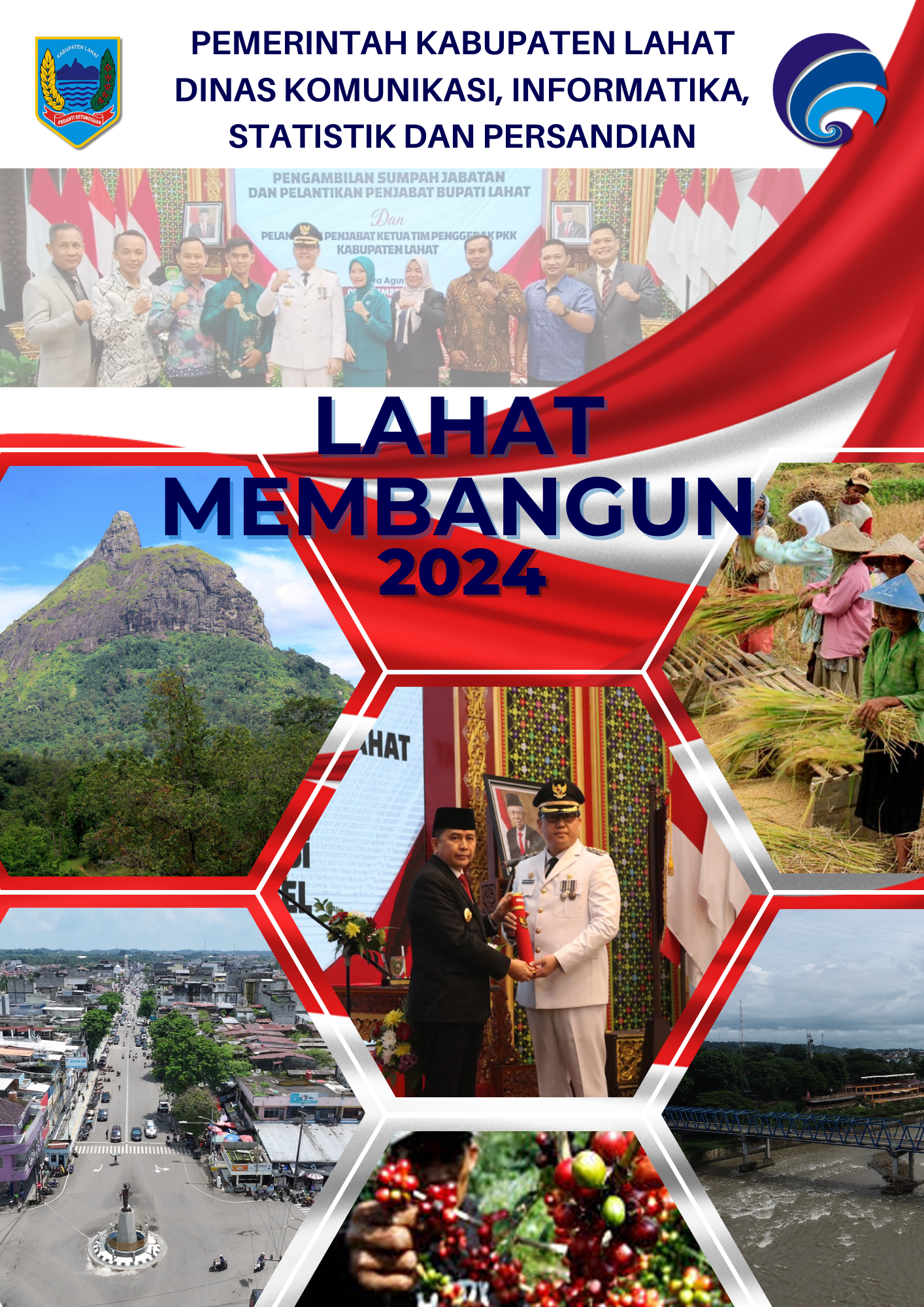 Pengarah/ DirectorKepala Dinas Komunikasi, Informatika, Statistik dan Persandian Kabupaten LahatH. Rudi Darma Setiawan, S.E., M.Si.Penanggung Jawab / Persons in ChargeKepala Bidang StatistikArleo Gusman, S.STP.Penyunting/ Editors Nyi Dewi Harta Putih, S.T.Pengolah Data dan Penulis Naskah / Data Processing and AuthorsDenenra Ferdi, S.Kom., M.M.Nopren Yulius, S.E.Hendra Saputra, S.E.Marini Wulandari, S.Kom Fedy Juniansyah, A.MdKONTRIBUTOR DATA/ DATA CONTRIBUTORKementerian Agama Kabupaten LahatBadan Meteorologi Klimatologi dan GeofisikaBadan Penanggulangan Bencana Daerah Kabupaten LahatBadan Pengelolaan Keuangan dan Aset Daerah Kabupaten LahatBadan Pendapatan Daerah Kabupaten LahatBadan Kepegawaian dan Pengembangan Sumber Daya Manusia Kabupaten LahatBadan Perencanaan dan Pembangunan Daerah Kabupaten LahatBadan Penelitian dan Pengembangan Kabupaten LahatBadan Pertanahan Nasional Kabupaten LahatDinas Lingkungan Hidup Kabupaten LahatDinas Komunikasi, Informatika, Statistik dan Persandian Kabupaten LahatDinas Kependudukan dan Pencatatan Sipil Kabupaten LahatDinas Kesehatan Kabupaten LahatDinas Ketahanan Pangan Kabupaten LahatDinas Koperasi dan Usaha Kecil Menengah Kabupaten LahatDinas Pariwisata Kabupaten LahatDinas Pemberdayaan Masyarakat dan Desa Kabupaten LahatDinas Pendidikan dan Kebudayaan Kabupaten LahatDinas Pengendalian Penduduk dan Keluarga Berencana Kabupaten LahatDinas Perindustrian dan Perdagangan Kabupaten LahatDinas Perkebunan Kabupaten LahatDinas Perumahan Rakyat Kawasan Permukiman dan Pertanahan Kabupaten LahatDinas Pekerjaan Umum dan Penataan Ruang Kabupaten LahatDinas Sosial Kabupaten LahatDinas Tanaman Pangan, Hortikultura dan Peternakan Kabupaten LahatSekretariat DPRD Kabupaten LahatBagian Tata Pemerintahan Sekretariat Daerah Kabupaten LahatPDAM Kabupaten LahatPT. Pos Indonesia Kabupaten LahatKecamatan Gumay Ulu Kabupaten LahatKecamatan Gumay Talang Kabupaten LahatKecamatan Jarai Kabupaten LahatKecamatan Kikim Barat Kabupaten LahatKecamatan Kikim Selatan Kabupaten LahatKecamatan Kikim Tengah Kabupaten LahatKecamatan Kikim Timur Kabupaten LahatKecamatan Kota Agung Kabupaten LahatKecamatan Lahat Kabupaten LahatKecamatan Lahat Selatan Kabupaten LahatKecamatan Merapi Barat Kabupaten LahatKecamatan Merapi Selatan Kabupaten LahatKecamatan Merapi Timur Kabupaten LahatKecamatan Muara Payang Kabupaten LahatKecamatan Mulak Sebingkai Kabupaten LahatKecamatan Mulak Ulu Kabupaten LahatKecamatan Pagar Gunung Kabupaten LahatKecamatan Pajar Bulan Kabupaten LahatKecamatan Pseksu Kabupaten LahatKecamatan Pulau Pinang Kabupaten LahatKecamatan Sukamerindu Kabupaten LahatKecamatan Tanjung Sakti Pumi Kabupaten LahatKecamatan Tanjung Sakti Pumu Kabupaten LahatKecamatan Tanjung Tebat Kabupaten Lahat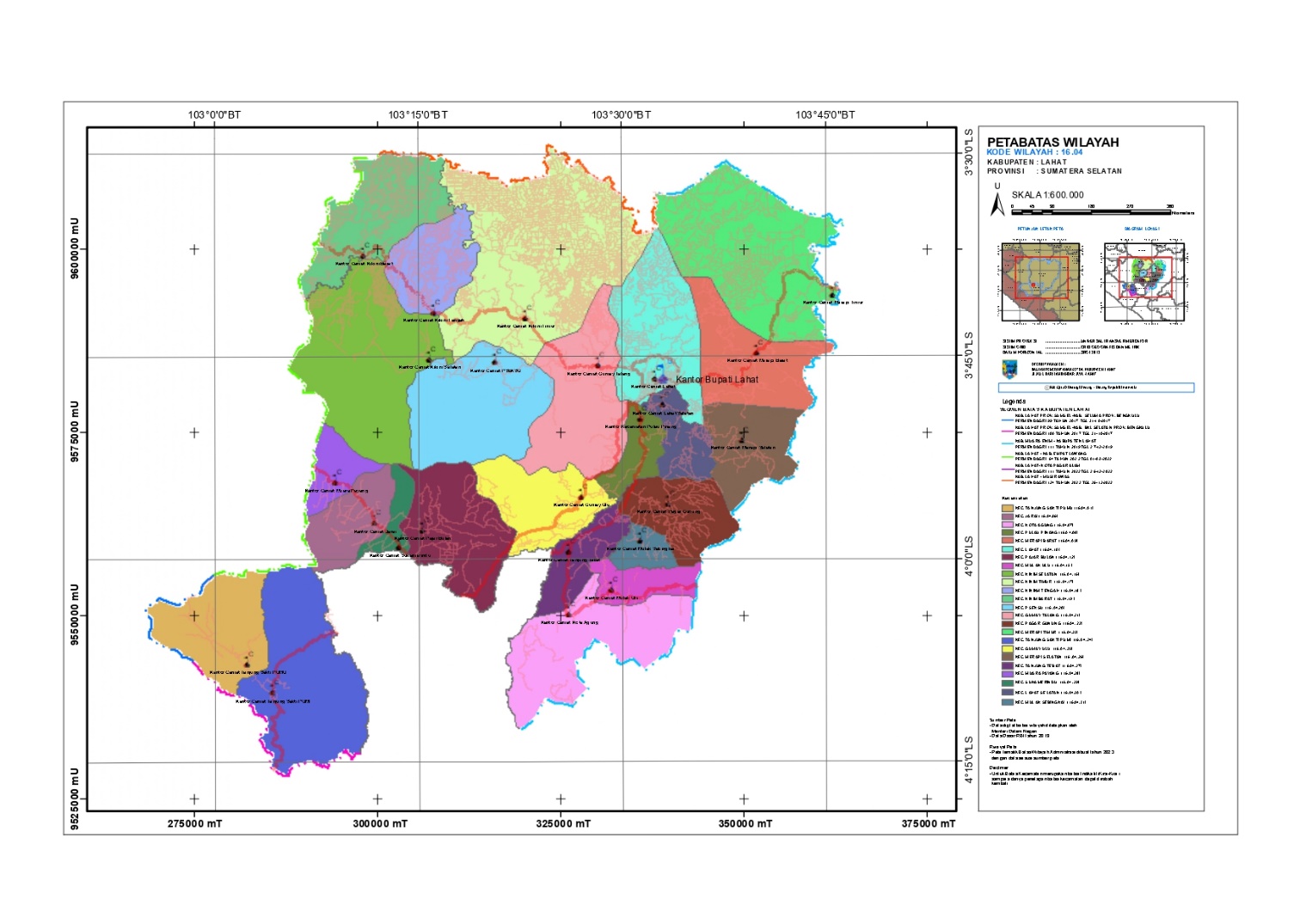 SEJARAH SINGKAT HARI JADI KABUPATEN LAHATBahwa pada tahun 1823, Pemerintah Hindia Belanda menduduki dan menguasai kesultanan Palembang, yang pada waktu itu dipimpin oleh Sultan Mahmud Badaruddin II, diasingkan ke Betawi / Batavia (Jakarta), selanjutnya beliau diasingkan ke Ternate sampai akhir hayatnya.Pada tahun 1825 Pemerintah Hindia Belanda membentuk Pemerintahan Tingkat Kerisidenan Palembang, dengan Ibukota Palembang di bawah Pimpinan seorang Residen.Setelah terbentuknya Keresidenan Palembang, Pemerintah Hindia Belanda mengatur strategi meluaskan wilayah melalui Operasi Militer. Setiap daerah yang dikuasai Belanda, mendapat tantangan dan perlawanan yang cukup dahsyat, karena daerah tidak senang / tidak menerima untuk dijajah, khususnya di daerah Kabupaten Lahat, dan perlawanan tersebut dikenal dengan Pertahanan Benteng Jati, Benteng Muntar Alam dan Benteng Tebat Serut, namun benteng – benteng tersebut dapat diduduki Belanda.  Hikmah dari kekalahan perang masyarakat, khususnya perang Benteng Jati, terjadi kesepakatan antara Pemimpin suku-suku yang ada di Kabupaten Lahat.  Hasil kesepakatan tersebut adalah adanya persatuan untuk mempertahankan daerah masing-masing.  Kesepakatan tersebut bertepatan pada tanggal 20 Mei dan selanjutnya pada hari tersebut ditetapkan sebagai Hari Jadi Daerah Kabupaten Lahat.Pada tahun 1869 di dalam Keresidenan Palembang terbentuk        7 wilayah yang lebih kecil disebut Afdealling, masing – masingnya dipimpin oleh Asisten Residen, yaitu:Afdealing Tebing Tinggi, yang meliputi :a.	Onder Afdelling Moesi Oeloe.b.	Onder Afdelling Empat Lawangc.	Onder Afdelling Rejangd.	Onder Afdelling LebongAfdelling Komering Oeloe, Ogan Oeloe en Enim en de Ranau Distriken,  meliputi :a.	Onder Afdelling Komering Oeloe.b.	Onder Afdelling Ogan Oeloe en Enimc.	Onder Afdelling De Ranau DistrikenAfdelling Lematang Oeloe, en Ilir, en de Pasemah Landen, yang meliputi :a.	Onder Afdelling Lematang Oeloeb.	Onder Afdelling Lematang Ilirc.	Onder Afdelling De Pasemah Landend.	Onder Afdelling KikimAfdelling Moesi IlirAfdelling Ogan Ilir BelidaAfdelling Komering IlirAfdelling Iliran en Banyu AsinKhusus Daerah Kabupaten Lahat, yang meliputi: Afdelling Lematang Oeloe. en Ilir, en de Pasemah Landen yang dibagi dalam wilayah Pemerintahan yang lebih kecil yang disebut Onder Afdelling: diantaranya Onder Afedelling Lematang Oeloe (Klas I) beribukotakan Lahat, yang terbentuk pada tanggal 20 Mei 1869, dipimpin oleh Asisten Residen P.P DU CLOUX.Onder Afdelling Pasemah Landen (Klas 2) berkedudukan di Bandar yang dipimpin oleh Kontlir R.W. Tandema.Onder Afdelling Kikim (Klas 3) berkedudukan di Bungamas yang dipimpin oleh Kontlir W.H.Stolle.Kesimpulan:Bahwa Daerah Lahat pada waktu itu merupakan suatu Afdelling, yang meliputi Lematang Ulu, Ilir dan Pasemah, yang beribukotakan Lahat (HOOFDPLAATS Lahat).Berdasarkan uraian tersebut di atas, maka hari jadi Daerah Kabupaten Lahat ditetapkan bersamaan dengan pembentukan Afdelling Lematang Ulu, Lematang Ilir dan Pasemah Landen yang dipimpin oleh seorang Asisten Residen (P.P. DU CLOUX) yang berkedudukan di Lahat, yaitu pada tanggal 20 Mei 1869. Demikianlah sejarah singkat tentang Hari Jadi Kabupaten Lahat yang ditetapkan pada tanggal 20 Mei setiap tahunnya berdasarkan sejarah singkat di atas.Catatan: Bahwa Pemerintahan Palembang waktu itu terdiri dari:Keresidenan dipimpin oleh seorang Residen, berkedudukan di PalembangKeresidenan dibagi menjadi beberapa wilayah afdelling yang dipimpin oleh seorang Asisten Residen.Afdelling dibagi menjadi wilayah – wilayah kekuasaan kontlir, yang disebut Onder Afdelling.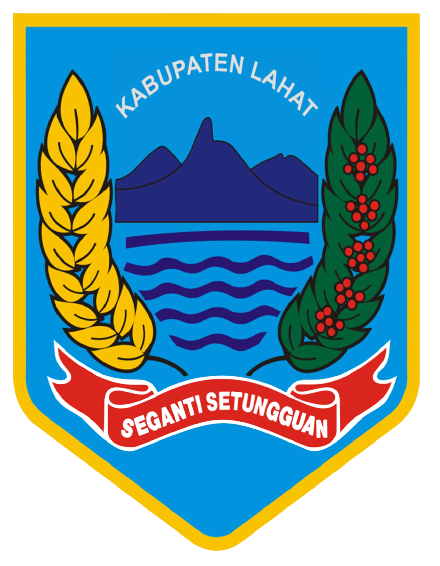 LAMBANG KABUPATEN LAHATARTI LAMBANG KABUPATEN LAHAT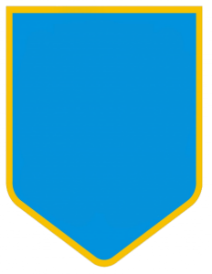 PERISAI PERSEGI LIMA bergaris pinggir benang emas dan warna biru yang melambangkan pelindungan rakyat daerah.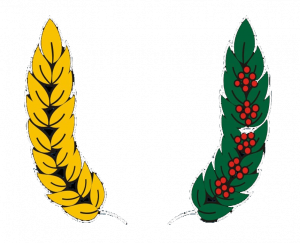 PADI DAN KOPI melambangkan kerukunan dan kesejahteraan masyarakat Kabupaten Lahat yang merupakan penghasil utama padi dan kopi. Padi berjumlah 17 butir bermakna hari proklamasi kemerdekaan RI Kopi bergugus 8 daunnya berjumlah 19 lembar dan buahnya ranum berjumlah 45 bermakna bulan dan tahun proklamasi kemerdekaan RI, bulan Agustus 1945.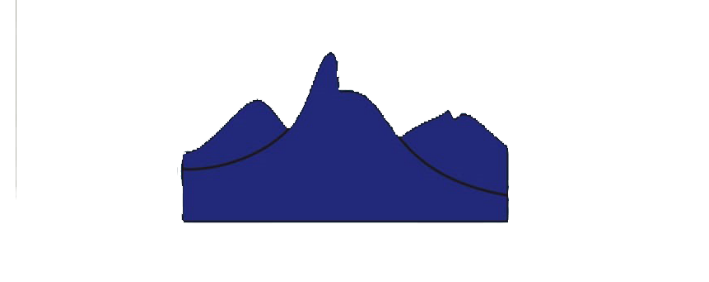 BUKIT BARISAN DAN BUKIT TUNJUK melambangkan ciri khas geografi daerah kabupaten lahat yang terdiri dari dataran tinggi, dataran rendah dan tananhnya subur dengan pemandangan alam yang indah. 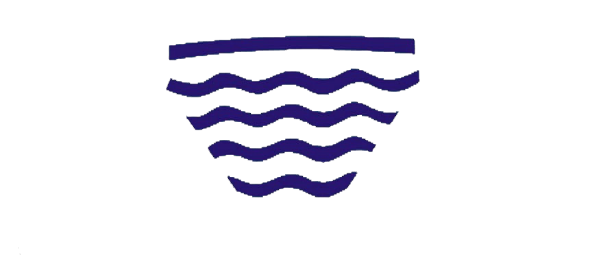 SUNGAI melambangkan sumber kehidupan masyarakat kabupaten Lahat sebanyak lima sungai, Sungai Lematang, Sungai Kikim, Sungan Endkat, Sungai Manak dan Sungai Musi.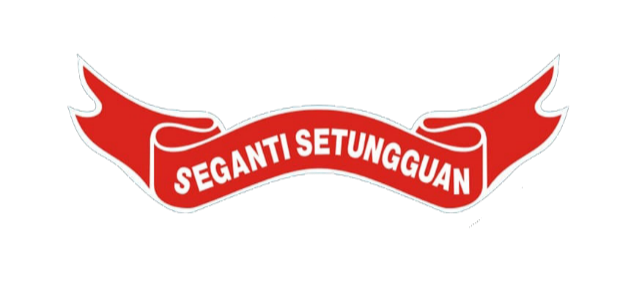 PITA WARNA MERAH DAN BERGARIS PUTIH bermakna bahwa Kabupaten Lahat adalah daerah perjuangan dengan masyarakat yang dinamis dan mempunyai semangat kepahlawanan.H. RUDI DARMA SETIAWAN, S.E., M.Si.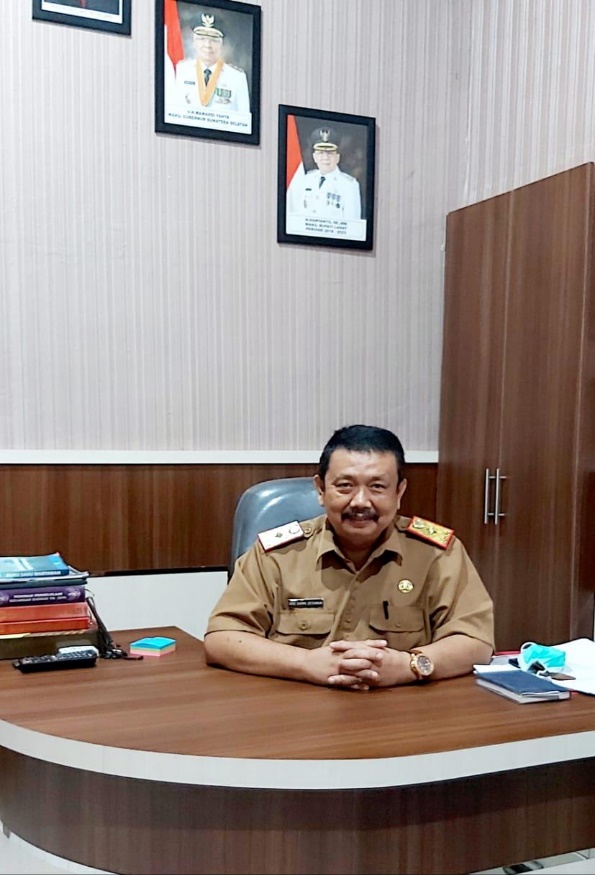 Puji syukur kami panjatkan kepada Allah SWT yang telah memberikan rahmat serta karunia nya sehingga Buku Lahat Membangun 2024 dapat terselesaikan. Kami sadari buku ini belum memenuhi harapan pengguna data, namun diharapkan dengan adanya Buku Lahat Membangun 2024 dapat membantu penyusunan rencana pembangunan di Kabupaten Lahat.	Buku Lahat Membangun 2024 ini dapat terwujud berkat kerja sama antara seluruh Organisasi Perangkat Daerah (OPD) serta berbagai pihak baik instansi pemerintah maupun swasta dan Badan Pusat Statistik selaku Pembina Data. Kami mengucapkan terima kasih yang sebesar-besarnya kepada semua pihak yang telah berkontribusi dalam penyusunan buku ini.	Buku Lahat Membangun 2024 telah disusun sebagaimana mestinya, namun kritik serta saran dan tanggapan sangat diharapkan untuk perbaikan kami kedepannya.MUHAMMAD FARID, S.STP., M.Si.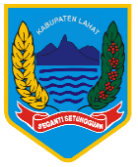 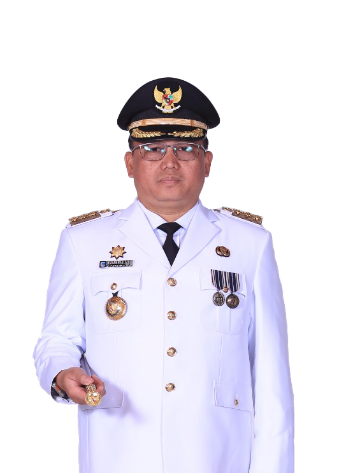 	Dasar suatu perencanaan pembangunan adalah tersedianya data yang akurat, lengkap dan mutakhir. Kita ketahui bahwa data statistik mempunyai arti dan peranan yang amat penting baik untuk perencanaan, perumusan kebijakan maupun pelaksanaan dan evaluasi hasil pembangunan. Oleh karena itu, saya menyambut gembira dengan diterbitkannya publikasi “Lahat Membangun 2024”, publikasi ini menyajikan data secara komprehensif dari berbagai bidang. Saya berharap agar semua unsur pelaksana dan penanggung jawab pembangunan di Kabupaten Lahat agar mengevaluasi sudah sejauh mana hasil pembangunan yang telah dicapai dan selanjutnya melakukan perbaikan guna peningkatan pada tahun yang akan datang dengan mencermati dimana letak kelemahan dan kekurangannya.Kepada Dinas Komunikasi, Informatika, Statistik dan Persandian Kabupaten Lahat yang telah menerbitkan publikasi ini saya ucapkan terima kasih dan diharapkan agar senantiasa meningkatkan mutu dan keragaman data yang disajikan untuk mewujudkan “Satu Data Lahat dalam mendukung Satu Data Indonesia”. Semoga Kabupaten Lahat menjadi lebih Berfaedah dan Bermartabat.DAFTAR ISI/ CONTENTSDAFTAR TABEL/ LIST OF TABLESGeografi dan Iklim (Geography and Climate)Tabel 1.1 Luas Daerah Menurut Kecamatan di Kabupaten Lahat Tahun 2023	2Tabel 1.2 Tinggi Wilayah dan Jarak ke Ibukota Kabupaten Menurut Kecamatan                    di Kabupaten Lahat Tahun 2023	3Tabel 1.3 Pembagian Daerah Administrasi di Kabupaten Lahat Tahun 2023	4Tabel 1.4 Nama-nama Desa dan Kelurahan Menurut Kecamatan di Kabupaten                     Lahat Tahun 2023	5Tabel 1.5 Pengamatan Unsur Iklim Menurut Bulan di Stasiun Tahun 2023	16Tabel 1.6 Data Administrasi Kepala Desa se-Kabupaten Lahat Tahun 2023	18Pemerintahan (Government)Tabel 2.1 Realisasi Pendapatan Pemerintah Kabupaten Lahat Menurut Jenis Pendapatan (ribu-rupiah), 2019-2023	44Tabel 2.2 Realisasi Belanja Pemerintah Kabupaten Lahat Menurut Jenis Belanja (ribu rupiah), 2019–2023	45Tabel 2.3 Data Pendapatan Daerah Kabupaten Lahat Tahun 2022	46Tabel 2.4 Nama-nama Inovasi Tahun 2023	47Penduduk (Population)Tabel 3.1 Jumlah Penduduk Menurut Kecamatan dan Agama yang Dianut di                     Kabupaten Lahat, 2023	59Sosial (Social)Tabel 4.1 Jumlah Tempat Ibadah Menurut Kecamatan di Kabupaten Lahat     Tahun 2023	66Tabel 4.2 Jumlah Jemaah Haji yang Diberangkatkan ke Tanah Suci Menurut                      Kecamatan di Kabupaten Lahat, 2022/2023 dan 2023/2024	67Tabel 4.3 Jumlah Penerima Bantuan (Kepala Keluarga) dan Anggaran Bantuan                     Sosial Pangan Menurut Kecamatan di Kabupaten Lahat,                     2022 dan 2023	68Tabel 4.4 Garis Kemiskinan, Jumlah dan Persentase Penduduk Miskin di                        Kabupaten Lahat, 2016-2023	69Tabel 4.5 Indeks Kedalaman Kemiskinan dan Indeks Keparahan Kemiskinan di                     Kabupaten Lahat, 2016-2023	69Pendidikan (Education)Tabel 5.1 Jumlah Sekolah, Guru, dan Murid Taman Kanak-kanak (TK) di Bawah Kementerian Pendidikan Menurut Kecamatan Menurut Kecamatan      di Kabupaten Lahat, 2020/2021 dan 2021/2022	75Tabel 5.2 Jumlah Sekolah, Guru, dan Murid Taman Kanak-kanak (TK) di Bawah Kementerian Pendidikan Menurut Kecamatan Menurut Kecamatan      di Kabupaten Lahat, 2022/2023 dan 2023/2024	78Tabel 5.3 Jumlah Sekolah, Guru, dan Murid Raudatul Athfal (RA) di Bawah                      Kementerian Agama Menurut Kecamatan di Kabupaten Lahat,                      2022/2023 dan 2023/2024	81Tabel 5.4 Jumlah Sekolah, Guru, dan Murid Sekolah Dasar (SD) di Bawah                       Kementerian Pendidikan Menurut Kecamatan Menurut Kecamatan      di Kabupaten Lahat, 2022/2023 dan 2023/2024	84Tabel 5.5 Jumlah Sekolah, Guru, dan Murid Madrasah Ibtidaiyah (MI) di Bawah Kementerian Agama Menurut Kecamatan di Kabupaten Lahat, 2022/2023 dan 2023/2024	87Tabel 5.6 Jumlah Sekolah, Guru, dan Murid Sekolah Menengah Pertama (SMP)     di Bawah Kementerian Pendidikan Menurut Kecamatan di          Kabupaten Lahat, 2022/2023 dan 2023/2024	90Tabel 5.7 Jumlah Sekolah, Guru, dan Murid Madrasah Tsanawiyah (MTs)                di Bawah Kementerian Agama Menurut Kecamatan di Kabupaten   Lahat, 2022/2023 dan 2023/2024	93Tabel 5.8 Jumlah Sekolah, Guru, dan Murid Sekolah Menengah Atas (SMA) di                     Bawah Kementerian Pendidikan Menurut Kecamatan di Kabupaten                     Lahat, 2022/2023 dan 2023/2024	96Tabel 5.9 Jumlah Sekolah, Guru, dan Murid Sekolah Menengah Kejuruan (SMK)    di Bawah Kementerian Pendidikan Menurut Kecamatan di      Kabupaten Lahat, 2022/2023 dan 2023/2024	99Tabel 5.10 Jumlah Sekolah, Guru, dan Murid Madrasah Aliyah (MA) di Bawah                       Kementerian Agama Menurut Kecamatan di Kabupaten Lahat,                       2022/2023 dan 2023/2024	102Tabel 5.11 Angka Partisipasi Murni (APM) dan Angka Partisipasi Kasar (APK) Menurut Jenjang Pendidikan di Kabupaten Lahat, 2022 dan 2023	105Tabel 5.12 Persentase Penduduk Berumur 15 Tahun ke Atas yang Melek         Huruf Menurut Kelompok Umur di Kabupaten Lahat,                          2022 dan 2023	106Tabel 5.13 Jumlah Desa/Kelurahan yang Memiliki Fasilitas Sekolah Menurut Kecamatan dan Tingkat Pendidikan di Kabupaten Lahat,                   2019-2021	107Kesehatan (Health)Tabel 6.1 Jumlah Desa/Kelurahan Yang Memiliki Sarana Kesehatan Menurut                      Kecamatan di Kabupaten Lahat, 2021–2023	113Tabel 6.2 Jumlah Tenaga Kesehatan Menurut Kecamatan di Kabupaten Lahat Tahun 2023	115Tabel 6.3 Jumlah Rumah Sakit Umum, Rumah Sakit Khusus, Puskesmas, Klinik Pratama, dan Posyandu Menurut Kecamatan di Kabupaten Lahat, 2021–2023	119Tabel 6.4 Jumlah Penduduk Stunting Menurut Kecamatan di Kabupaten         Lahat, 2019-2023	121Ketenagakerjaan (Employment)Tabel 7.1 Jumlah Penduduk Berumur 15 Tahun Keatas Menurut Jenis Kegiatan Selama Seminggu yang Lalu dan Jenis Kelamin di Kabupaten Lahat, 2023	125Pertanian, Perikanan, Peternakan dan Perkebunan (Agriculture, Fishery, Farm and Plantation)Tabel 8.1 Luas Panen Tanaman Sayuran Menurut Kecamatan dan Jenis       Tanaman di Kabupaten Lahat (ha), 2022 dan 2023	129Tabel 8.2 Produksi Tanaman Sayuran Menurut Kecamatan dan Jenis Tanaman      di Kabupaten Lahat (kuintal), 2022 dan 2023	133Tabel 8.3 Luas Panen Tanaman Sayuran dan Buah-buahan Semusim Menurut   Jenis Tanaman di Kabupaten Lahat (ha), 2020-2023	137Tabel 8.4 Produksi Tanaman Sayuran dan Buah-buahan Semusim Menurut      Jenis Tanaman di Kabupaten Lahat (kuintal), 2020-2023	138Tabel 8.5 Luas Panen Tanaman Biofarmaka Menurut Kecamatan dan Jenis                      Tanaman di Kabupaten Lahat (m2), 2022 dan 2023	139Tabel 8.6 Produksi Tanaman Biofarmaka Menurut Kecamatan dan Jenis     Tanaman di Kabupaten Lahat (kg), 2022 dan 2023	141Tabel 8.7 Luas Panen Tanaman Biofarmaka Menurut Jenis Tanaman di   Kabupaten Lahat (m2), 2020-2023	143Tabel 8.8 Produksi Tanaman Biofarmaka Menurut Jenis Tanaman di        Kabupaten Lahat (kg), 2020-2023	144Tabel 8.9 Luas Panen Tanaman Hias Menurut Kecamatan dan Jenis            Tanaman di Kabupaten Lahat (m2), 2022 dan 2023	145Tabel 8.10 Produksi Tanaman Hias Menurut Kecamatan dan Jenis               Tanaman di Kabupaten Lahat (tangkai), 2022 dan 2023	148Tabel 8.11 Luas Panen Tanaman Hias Menurut Jenis Tanaman di              Kabupaten Lahat (m2), 2020-2023	151Tabel 8.12 Produksi Tanaman Hias Menurut Jenis Tanaman di Kabupaten        Lahat (tangkai), 2020-2023	152Tabel 8.13 Produksi Buah-buahan Menurut Kecamatan dan Jenis                Tanaman di Kabupaten Lahat (kuintal), 2022 dan 2023	153Tabel 8.14 Produksi Buah-buahan dan Sayuran Tahunan Menurut Jenis     Tanaman di Kabupaten Lahat (kuintal), 2020-2023	157Tabel 8.15 Produksi Telur Unggas dan Susu Sapi Menurut Kecamatan,              2021-2023	196Tabel 8.16 Luas Areal Tanaman Perkebunan Menurut Kecamatan dan Jenis                        Tanaman di Kabupaten Lahat (ha), 2022 dan 2023	197Tabel 8.17 Produksi Perkebunan Menurut Kecamatan dan Jenis Tanaman di                        Kabupaten Lahat (ton), 2022 dan 2023	200Tabel 8.18 Luas Areal Tanaman Perkebunan Rakyat Menurut Jenis Tanaman         di Kabupaten Lahat (ha), 2019-2023	203Tabel 8.19 Produksi Perkebunan Rakyat Menurut Jenis Tanaman di         Kabupaten Lahat (ton), 2019–2023	204Tabel 8.20 Produksi Perkebunan Kabupaten Lahat (ton) per Triwulan,              2018-2023	205Tabel 8.21 Harga Perkebunan Kabupaten Lahat (Rp/ton) Tahun 2018-2023	208Tabel 8.22 Harga Perkebunan Kabupaten Lahat per Triwulan (Rp/ton)             Tahun 2021-2023	209Tabel 8.23 Produksi Perkebunan Kabupaten Lahat per Triwulan (ton) Tahun   2018-2023	210Industri dan Energi (Industry and Energy)Tabel 9.1 Jumlah Pelanggan dan Air yang Disalurkan Menurut Kecamatan di                    Kabupaten Lahat, 2023	215Pariwisata (Tourism)Tabel 10.1 Portofolio Potensi Objek Daya Tarik Wisata (ODTW)	223Tabel 10.2 Jumlah Kunjungan Wisatawan, 2018-2023	223Transportasi dan Komunikasi (Transportation and Communication)Tabel 11.1 Panjang Jalan Menurut Tingkat Kewenangan Pemerintahan di                          Kabupaten Lahat (km), 2019-2023	227Tabel 11.2 Panjang Jalan Menurut Jenis Permukaan Jalan di Kabupaten Lahat (km), 2019-2023	227Tabel 11.3 Panjang Jalan Menurut Kondisi Jalan di Kabupaten Lahat (km),                         2019-2023	227Tabel 11.4 Jumlah Kantor Pos Pembantu Menurut Kecamatan di Kabupaten                        Lahat, 2020–2023	228Lembaga Keuangan (Financial Institution)Tabel 12.1 Jumlah Koperasi Aktif Menurut Kecamatan di Kabupaten Lahat,                         2020-2023	231Tabel 12.2 Jumlah Koperasi Menurut Jenis Koperasi dan Kecamatan di     Kabupaten Lahat 2023	232Pengeluaran dan Konsumsi Penduduk (Population Expenditure and Consumption)Perdagangan (Trading)Pendapatan Domestik Regional Bruto (Gross Regional Domestic Income)Tabel 15.1 Produk Domestik Regional Bruto Atas Dasar Harga Berlaku        Menurut Lapangan Usaha di Kabupaten Lahat (miliar rupiah),          2019–2023	247Tabel 15.2 Produk Domestik Regional Bruto Atas Dasar Harga Konstan 2010                        Menurut Lapangan Usaha di Kabupaten Lahat (miliar rupiah),                        2019–2023	249Tabel 15.3 Distribusi Persentase Produk Domestik Regional Bruto Atas Dasar                        Harga Berlaku Menurut Lapangan Usaha di Kabupaten Lahat,                        2019–2023	251Tabel 15.4 Laju Pertumbuhan Produk Domestik Regional Bruto Atas Dasar     Harga Konstan 2010 Menurut Lapangan Usaha di Kabupaten Lahat (persen), 2019–2023	253Tabel 15.5 Produk Domestik Regional Bruto Atas Dasar Harga Berlaku        Menurut Jenis Pengeluaran di Kabupaten Lahat (miliar rupiah),      2019–2023	255Tabel 15.6 Produk Domestik Regional Bruto Atas Dasar Harga Konstan 2010                        Menurut Jenis Pengeluaran di Kabupaten Lahat (miliar rupiah),                        2019–2023	256Lainnya (Other)Tabel 16.1 Jumlah Tanah yang Bersertifikat Menurut Badan Pertanahan     Nasional Kabupaten Lahat, 2021-2023	259Tabel 16.2 Jumlah Kasus Tanah yang Diselesaikan	259Kecamatan Tanjung Sakti Pumi (Tanjung Sakti Pumi Subdistrict)Tabel 17.1 Jumlah Desa, Dusun, Kelurahan, Lingkungan, RT, Luas Lahan Sawah (Ha) dan Produksi Padi (ton) Kecamatan Tanjung Sakti Pumi              Tahun 2023	263Tabel 17.2 Jumlah Penduduk Kecamatan Tanjung Sakti Pumi Tahun 2023	263Tabel 17.3 Jumlah Sekolah Kecamatan Tanjung Sakti Pumi Tahun 2023	263Tabel 17.4 Jumlah Tempat Ibadah Kecamatan Tanjung Sakti Pumi                    Tahun 2023	263Tabel 17.5 Jumlah Layanan Kesehatan Kecamatan Tanjung Sakti Pumi             Tahun 2023	263Tabel 17.6 Jumlah Sarana Usaha Perdagangan Kecamatan Tanjung Sakti Pumi Tahun 2023	264Tabel 17.7 Jumlah Hotel dan Restoran Kecamatan Tanjung Sakti Pumi             Tahun 2023	26418. 	Kecamatan Tanjung Sakti Pumu (Tanjung Sakti Pumu Subdistrict)Tabel 18.1 Jumlah Desa, Dusun, Kelurahan, Lingkungan, RT, Luas Lahan Sawah (Ha) dan Produksi Padi (ton) Kecamatan Tanjung Sakti Pumu Tahun 2023	267Tabel 18.2 Jumlah Penduduk Kecamatan Tanjung Sakti Pumu Tahun 2023	267Tabel 18.3 Jumlah Sekolah Kecamatan Tanjung Sakti Pumu Tahun 2023	267Tabel 18.4 Jumlah Tempat Ibadah Kecamatan Tanjung Sakti Pumu                    Tahun 2023	267Tabel 18.5 Jumlah Layanan Kesehatan Kecamatan Tanjung Sakti Pumu            Tahun 2023	267Tabel 18.6 Jumlah Sarana Usaha Perdagangan Kecamatan Tanjung Sakti Pumu Tahun 2023	268Tabel 18.7 Jumlah Hotel dan Restoran Kecamatan Tanjung Sakti Pumu            Tahun 2023	26819. 	Kecamatan Kota Agung (Kota Agung Subdistrict)Tabel 19.1 Jumlah Desa, Dusun, Kelurahan, Lingkungan, RT, Luas Lahan Sawah (Ha) dan Produksi Padi (ton) Kecamatan Kota Agung Tahun 2023	271Tabel 19.2 Jumlah Penduduk Kecamatan Kota Agung Tahun 2023	271Tabel 19.3 Jumlah Sekolah Kecamatan Kota Agung Tahun 2023	271Tabel 19.4 Jumlah Tempat Ibadah Kecamatan Kota Agung Tahun 2023	271Tabel 19.5 Jumlah Layanan Kesehatan Kecamatan Kota Agung Tahun 2023	271Tabel 19.6 Jumlah Sarana Usaha Perdagangan Kecamatan Kota Agung            Tahun 2023	272Tabel 19.7 Jumlah Hotel dan Restoran Kecamatan Kota Agung Tahun 2023	27220. 	Kecamatan Mulak Ulu (Mulak Ulu Subdistrict)Tabel 20.1 Jumlah Desa, Dusun, Kelurahan, Lingkungan, RT, Luas Lahan Sawah (Ha) dan Produksi Padi (ton) Kecamatan Mulak Ulu Tahun 2023	275Tabel 20.2 Jumlah Penduduk Kecamatan Mulak Ulu Tahun 2023	275Tabel 20.3 Jumlah Sekolah Kecamatan Mulak Ulu Tahun 2023	275Tabel 20.4 Jumlah Tempat Ibadah Kecamatan Mulak Ulu Tahun 2023	275Tabel 20.5 Jumlah Layanan Kesehatan Kecamatan Mulak Ulu Tahun 2023	275Tabel 20.6 Jumlah Sarana Usaha Perdagangan Kecamatan Mulak Ulu              Tahun 2023	276Tabel 20.7 Jumlah Hotel dan Restoran Kecamatan Mulak Ulu Tahun 2023	27621. 	Kecamatan Tanjung Tebat (Tanjung Tebat Subdistrict)Tabel 21.1 Jumlah Desa, Dusun, Kelurahan, Lingkungan, RT, Luas Lahan Sawah (Ha) dan Produksi Padi (ton) Kecamatan Tanjung Tebat                    Tahun 2023	279Tabel 21.2 Jumlah Penduduk Kecamatan Tanjung Tebat Tahun 2023	279Tabel 21.3 Jumlah Sekolah Kecamatan Tanjung Tebat Tahun 2023	279Tabel 21.4 Jumlah Tempat Ibadah Kecamatan Tanjung Tebat Tahun 2023	279Tabel 21.5 Jumlah Layanan Kesehatan Kecamatan Tanjung Tebat                     Tahun 2023	279Tabel 21.6 Jumlah Sarana Usaha Perdagangan Kecamatan Tanjung Tebat       Tahun 2023	280Tabel 21.7 Jumlah Hotel dan Restoran Kecamatan Tanjung Tebat                     Tahun 2023	28022. 	Kecamatan Mulak Sebingkai (Mulak Sebingkai Subdistrict)Tabel 22.1 Jumlah Desa, Dusun, Kelurahan, Lingkungan, RT, Luas Lahan Sawah (Ha) dan Produksi Padi (ton) Kecamatan Mulak Sebingkai                Tahun 2023	283Tabel 22.2 Jumlah Penduduk Kecamatan Mulak Sebingkai Tahun 2023	283Tabel 22.3 Jumlah Sekolah Kecamatan Mulak Sebingkai Tahun 2023	283Tabel 22.4 Jumlah Tempat Ibadah Kecamatan Mulak Sebingkai Tahun 2023	283Tabel 22.5 Jumlah Layanan Kesehatan Kecamatan Mulak Sebingkai                  Tahun 2023	283Tabel 22.6 Jumlah Sarana Usaha Perdagangan Kecamatan Mulak Sebingkai   Tahun 2023	284Tabel 22.7 Jumlah Hotel dan Restoran Kecamatan Mulak Sebingkai                  Tahun 2023	28423. 	Kecamatan Pulau Pinang (Pulau Pinang Subdistrict)Tabel 23.1 Jumlah Desa, Dusun, Kelurahan, Lingkungan, RT, Luas Lahan Sawah (Ha) dan Produksi Padi (ton) Kecamatan Pulau Pinang                       Tahun 2023	287Tabel 23.2 Jumlah Penduduk Kecamatan Pulau Pinang Tahun 2023	287Tabel 23.3 Jumlah Sekolah Kecamatan Pulau Pinang Tahun 2023	287Tabel 23.4 Jumlah Tempat Ibadah Kecamatan Pulau Pinang Tahun 2023	287Tabel 23.5 Jumlah Layanan Kesehatan Kecamatan Pulau Pinang                        Tahun 2023	287Tabel 23.6 Jumlah Sarana Usaha Perdagangan Kecamatan Pulau Pinang          Tahun 2023	288Tabel 23.7 Jumlah Hotel dan Restoran Kecamatan Pulau Pinang                        Tahun 2023	28824. 	Kecamatan Pagar Gunung (Pagar Gunung Subdistrict)Tabel 24.1 Jumlah Desa, Dusun, Kelurahan, Lingkungan, RT, Luas Lahan Sawah (Ha) dan Produksi Padi (ton) Kecamatan Pagar Gunung                      Tahun 2023	291Tabel 24.2 Jumlah Penduduk Kecamatan Pagar Gunung Tahun 2023	291Tabel 24.3 Jumlah Sekolah Kecamatan Pagar Gunung Tahun 2023	291Tabel 24.4 Jumlah Tempat Ibadah Kecamatan Pagar Gunung Tahun 2023	291Tabel 24.5 Jumlah Layanan Kesehatan Kecamatan Pagar Gunung                      Tahun 2023	291Tabel 24.6 Jumlah Sarana Usaha Perdagangan Kecamatan Pagar Gunung        Tahun 2023	292Tabel 24.7 Jumlah Hotel dan Restoran Kecamatan Pagar Gunung                      Tahun 2023	29225. 	Kecamatan Gumay Ulu (Gumay Ulu Subdistrict)Tabel 25.1 Jumlah Desa, Dusun, Kelurahan, Lingkungan, RT, Luas Lahan Sawah (Ha) dan Produksi Padi (ton) Kecamatan Gumay Ulu                          Tahun 2023	295Tabel 25.2 Jumlah Penduduk Kecamatan Gumay Ulu Tahun 2023	295Tabel 25.3 Jumlah Sekolah Kecamatan Gumay Ulu Tahun 2023	295Tabel 25.4 Jumlah Tempat Ibadah Kecamatan Gumay Ulu Tahun 2023	295Tabel 25.5 Jumlah Layanan Kesehatan Kecamatan Gumay Ulu Tahun 2023	295Tabel 25.6 Jumlah Sarana Usaha Perdagangan Kecamatan Gumay Ulu             Tahun 2023	296Tabel 25.7 Jumlah Hotel dan Restoran Kecamatan Gumay Ulu Tahun 2023	29626. 	Kecamatan Jarai (Jarai Subdistrict)Tabel 26.1 Jumlah Desa, Dusun, Kelurahan, Lingkungan, RT, Luas Lahan Sawah (Ha) dan Produksi Padi (ton) Kecamatan Jarai Tahun 2023	299Tabel 26.2 Jumlah Penduduk Kecamatan Jarai Tahun 2023	299Tabel 26.3 Jumlah Sekolah Kecamatan Jarai Tahun 2023	299Tabel 26.4 Jumlah Tempat Ibadah Kecamatan Jarai Tahun 2023	299Tabel 26.5 Jumlah Layanan Kesehatan Kecamatan Jarai Tahun 2023	299Tabel 26.6 Jumlah Sarana Usaha Perdagangan Kecamatan Jarai                         Tahun 2023	300Tabel 26.7 Jumlah Hotel dan Restoran Kecamatan Jarai Tahun 2023	30027. 	Kecamatan Pajar Bulan (Pajar Bulan Subdistrict)Tabel 27.1 Jumlah Desa, Dusun, Kelurahan, Lingkungan, RT, Luas Lahan Sawah (Ha) dan Produksi Padi (ton) Kecamatan Pajar Bulan                          Tahun 2023	303Tabel 27.2 Jumlah Penduduk Kecamatan Pajar Bulan Tahun 2023	303Tabel 27.3 Jumlah Sekolah Kecamatan Pajar Bulan Tahun 2023	303Tabel 27.4 Jumlah Tempat Ibadah Kecamatan Pajar Bulan Tahun 2023	303Tabel 27.5 Jumlah Layanan Kesehatan Kecamatan Pajar Bulan Tahun 2023	303Tabel 27.6 Jumlah Sarana Usaha Perdagangan Kecamatan Pajar Bulan             Tahun 2023	304Tabel 27.7 Jumlah Hotel dan Restoran Kecamatan Pajar Bulan Tahun 2023	30428. 	Kecamatan Muara Payang (Muara Payang Subdistrict)Tabel 28.1 Jumlah Desa, Dusun, Kelurahan, Lingkungan, RT, Luas Lahan Sawah (Ha) dan Produksi Padi (ton) Kecamatan Muara Payang                    Tahun 2023	307Tabel 28.2 Jumlah Penduduk Kecamatan Muara Payang Tahun 2023	307Tabel 28.3 Jumlah Sekolah Kecamatan Muara Payang Tahun 2023	307Tabel 28.4 Jumlah Tempat Ibadah Kecamatan Muara Payang Tahun 2023	307Tabel 28.5 Jumlah Layanan Kesehatan Kecamatan Muara Payang                      Tahun 2023	307Tabel 28.6 Jumlah Sarana Usaha Perdagangan Kecamatan Muara Payang       Tahun 2023	308Tabel 28.7 Jumlah Hotel dan Restoran Kecamatan Muara Payang                     Tahun 2023	30829. 	Kecamatan Sukamerindu (Sukamerindu Subdistrict)Tabel 29.1 Jumlah Desa, Dusun, Kelurahan, Lingkungan, RT, Luas Lahan Sawah (Ha) dan Produksi Padi (ton) Kecamatan Sukamerindu                      Tahun 2023	311Tabel 29.2 Jumlah Penduduk Kecamatan Sukamerindu Tahun 2023	311Tabel 29.3 Jumlah Sekolah Kecamatan Sukamerindu Tahun 2023	311Tabel 29.4 Jumlah Tempat Ibadah Kecamatan Sukamerindu Tahun 2023	311Tabel 29.5 Jumlah Layanan Kesehatan Kecamatan Sukamerindu                       Tahun 2023	311Tabel 29.6 Jumlah Sarana Usaha Perdagangan Kecamatan Sukamerindu         Tahun 2023	312Tabel 29.7 Jumlah Hotel dan Restoran Kecamatan Sukamerindu                       Tahun 2023	31230. 	Kecamatan Kikim Barat (Kikim Barat Subdistrict)Tabel 30.1 Jumlah Desa, Dusun, Kelurahan, Lingkungan, RT, Luas Lahan Sawah (Ha) dan Produksi Padi (ton) Kecamatan Kikim Barat Tahun 2023	315Tabel 30.2 Jumlah Penduduk Kecamatan Kikim Barat Tahun 2023	315Tabel 30.3 Jumlah Sekolah Kecamatan Kikim Barat Tahun 2023	315Tabel 30.4 Jumlah Tempat Ibadah Kecamatan Kikim Barat Tahun 2023	315Tabel 30.5 Jumlah Layanan Kesehatan Kecamatan Kikim Barat Tahun 2023	315Tabel 30.6 Jumlah Sarana Usaha Perdagangan Kecamatan Kikim Barat            Tahun 2023	316Tabel 30.7 Jumlah Hotel dan Restoran Kecamatan Kikim Barat Tahun 2023	31631. 	Kecamatan Kikim Timur (Kikim Timur Subdistrict)Tabel 31.1 Jumlah Desa, Dusun, Kelurahan, Lingkungan, RT, Luas Lahan Sawah (Ha) dan Produksi Padi (ton) Kecamatan Kikim Timur Tahun 2023	319Tabel 31.2 Jumlah Penduduk Kecamatan Kikim Timur Tahun 2023	319Tabel 31.3 Jumlah Sekolah Kecamatan Kikim Timur Tahun 2023	319Tabel 31.4 Jumlah Tempat Ibadah Kecamatan Kikim Timur Tahun 2023	319Tabel 31.5 Jumlah Layanan Kesehatan Kecamatan Kikim Timur Tahun 2023	319Tabel 31.6 Jumlah Sarana Usaha Perdagangan Kecamatan Kikim Timur           Tahun 2023	320Tabel 31.7 Jumlah Hotel dan Restoran Kecamatan Kikim Timur Tahun 2023	32032. 	Kecamatan Kikim Selatan (Kikim Selatan Subdistrict)Tabel 32.1 Jumlah Desa, Dusun, Kelurahan, Lingkungan, RT, Luas Lahan Sawah (Ha) dan Produksi Padi (ton) Kecamatan Kikim Selatan                      Tahun 2023	323Tabel 32.2 Jumlah Penduduk Kecamatan Kikim Selatan Tahun 2023	323Tabel 32.3 Jumlah Sekolah Kecamatan Kikim Selatan Tahun 2023	323Tabel 32.4 Jumlah Tempat Ibadah Kecamatan Kikim Selatan Tahun 2023	323Tabel 32.5 Jumlah Layanan Kesehatan Kecamatan Kikim Selatan                       Tahun 2023	323Tabel 32.6 Jumlah Sarana Usaha Perdagangan Kecamatan Kikim Selatan         Tahun 2023	324Tabel 32.7 Jumlah Hotel dan Restoran Kecamatan Kikim Selatan                       Tahun 2023	32433. 	Kecamatan Kikim Tengah (Kikim Tengah Subdistrict)Tabel 33.1 Jumlah Desa, Dusun, Kelurahan, Lingkungan, RT, Luas Lahan Sawah (Ha) dan Produksi Padi (ton) Kecamatan Kikim Tengah                      Tahun 2023	327Tabel 33.2 Jumlah Penduduk Kecamatan Kikim Tengah Tahun 2023	327Tabel 33.3 Jumlah Sekolah Kecamatan Kikim Tengah Tahun 2023	327Tabel 33.4 Jumlah Tempat Ibadah Kecamatan Kikim Tengah Tahun 2023	327Tabel 33.5 Jumlah Layanan Kesehatan Kecamatan Kikim Tengah                       Tahun 2023	327Tabel 33.6 Jumlah Sarana Usaha Perdagangan Kecamatan Kikim Tengah         Tahun 2023	328Tabel 33.7 Jumlah Hotel dan Restoran Kecamatan Kikim Tengah                       Tahun 2023	32834. 	Kecamatan Lahat (Lahat Subdistrict)Tabel 34.1 Jumlah Desa, Dusun, Kelurahan, Lingkungan, RT, Luas Lahan Sawah (Ha) dan Produksi Padi (ton) Kecamatan Lahat Tahun 2023	331Tabel 34.2 Jumlah Penduduk Kecamatan Lahat Tahun 2023	331Tabel 34.3 Jumlah Sekolah Kecamatan Lahat Tahun 2023	331Tabel 34.4 Jumlah Tempat Ibadah Kecamatan Lahat Tahun 2023	331Tabel 34.5 Jumlah Layanan Kesehatan Kecamatan Lahat Tahun 2023	331Tabel 34.6 Jumlah Sarana Usaha Perdagangan Kecamatan Lahat                       Tahun 2023	332Tabel 34.7 Jumlah Hotel dan Restoran Kecamatan Lahat Tahun 2023	33235. 	Kecamatan Gumay Talang (Gumay Talang Subdistrict)Tabel 35.1 Jumlah Desa, Dusun, Kelurahan, Lingkungan, RT, Luas Lahan Sawah (Ha) dan Produksi Padi (ton) Kecamatan Gumay Talang                    Tahun 2023	335Tabel 35.2 Jumlah Penduduk Kecamatan Gumay Talang Tahun 2023	335Tabel 35.3 Jumlah Sekolah Kecamatan Gumay Talang Tahun 2023	335Tabel 35.4 Jumlah Tempat Ibadah Kecamatan Gumay Talang Tahun 2023	335Tabel 35.5 Jumlah Layanan Kesehatan Kecamatan Gumay Talang                     Tahun 2023	335Tabel 35.6 Jumlah Sarana Usaha Perdagangan Kecamatan Gumay Talang       Tahun 2023	336Tabel 35.7 Jumlah Hotel dan Restoran Kecamatan Gumay Talang                     Tahun 2023	33636. 	Kecamatan Lahat Selatan (Lahat Selatan Subdistrict)Tabel 36.1 Jumlah Desa, Dusun, Kelurahan, Lingkungan, RT, Luas Lahan Sawah                      (Ha) dan Produksi Padi (ton) Kecamatan Lahat Selatan                      Tahun 2023	339Tabel 36.2 Jumlah Penduduk Kecamatan Lahat Selatan Tahun 2023	339Tabel 36.3 Jumlah Sekolah Kecamatan Lahat Selatan Tahun 2023	339Tabel 36.4 Jumlah Tempat Ibadah Kecamatan Lahat Selatan Tahun 2023	339Tabel 36.5 Jumlah Layanan Kesehatan Kecamatan Lahat Selatan                       Tahun 2023	339Tabel 36.6 Jumlah Sarana Usaha Perdagangan Kecamatan Lahat Selatan         Tahun 2023	340Tabel 36.7 Jumlah Hotel dan Restoran Kecamatan Lahat Selatan                       Tahun 2023	34037. 	Kecamatan Pseksu (Pseksu Subdistrict)Tabel 37.1 Jumlah Desa, Dusun, Kelurahan, Lingkungan, RT, Luas Lahan Sawah                       (Ha) dan Produksi Padi (ton) Kecamatan Pseksu Tahun 2023	343Tabel 37.2 Jumlah Penduduk Kecamatan Pseksu Tahun 2023	343Tabel 37.3 Jumlah Sekolah Kecamatan Pseksu Tahun 2023	343Tabel 37.4 Jumlah Tempat Ibadah Kecamatan Pseksu Tahun 2023	343Tabel 37.5 Jumlah Layanan Kesehatan Kecamatan Pseksu Tahun 2023	343Tabel 37.6 Jumlah Sarana Usaha Perdagangan Kecamatan Pseksu                     Tahun 2023	344Tabel 37.7 Jumlah Hotel dan Restoran Kecamatan Pseksu Tahun 2023	34438. 	Kecamatan Merapi Barat (Merapi Barat Subdistrict)Tabel 38.1 Jumlah Desa, Dusun, Kelurahan, Lingkungan, RT, Luas Lahan Sawah                       (Ha) dan Produksi Padi (ton) Kecamatan Merapi Barat                             Tahun 2023	347Tabel 38.2 Jumlah Penduduk Kecamatan Merapi Barat Tahun 2023	347Tabel 38.3 Jumlah Sekolah Kecamatan Merapi Barat Tahun 2023	347Tabel 38.4 Jumlah Tempat Ibadah Kecamatan Merapi Barat Tahun 2023	347Tabel 38.5 Jumlah Layanan Kesehatan Kecamatan Merapi Barat Tahun 2023	347Tabel 38.6 Jumlah Sarana Usaha Perdagangan Kecamatan Merapi Barat         Tahun 2023	348Tabel 38.7 Jumlah Hotel dan Restoran Kecamatan Merapi Barat Tahun 2023	34839. 	Kecamatan Merapi Timur (Merapi Timur Subdistrict)Tabel 39.1 Jumlah Desa, Dusun, Kelurahan, Lingkungan, RT, Luas Lahan Sawah                        (Ha) dan Produksi Padi (ton) Kecamatan Merapi Timur                     Tahun 2023	351Tabel 39.2 Jumlah Penduduk Kecamatan Merapi Timur Tahun 2023	351Tabel 39.3 Jumlah Sekolah Kecamatan Merapi Timur Tahun 2023	351Tabel 39.4 Jumlah Tempat Ibadah Kecamatan Merapi Timur Tahun 2023	351Tabel 39.5 Jumlah Layanan Kesehatan Kecamatan Merapi Timur Tahun 2023	351Tabel 39.6 Jumlah Sarana Usaha Perdagangan Kecamatan Merapi Timur        Tahun 2023	352Tabel 39.7 Jumlah Hotel dan Restoran Kecamatan Merapi Timur Tahun 2023	35240. 	Kecamatan Merapi Selatan (Merapi Selatan Subdistrict)Tabel 40.1 Jumlah Desa, Dusun, Kelurahan, Lingkungan, RT, Luas Lahan Sawah (Ha) dan Produksi Padi (ton) Kecamatan Merapi Selatan                   Tahun 2023	355Tabel 40.2 Jumlah Penduduk Kecamatan Merapi Selatan Tahun 2023	355Tabel 40.3 Jumlah Sekolah Kecamatan Merapi Selatan Tahun 2023	355Tabel 40.4 Jumlah Tempat Ibadah Kecamatan Merapi Selatan Tahun 2023	355Tabel 40.5 Jumlah Layanan Kesehatan Kecamatan Merapi Selatan                    Tahun 2023	355Tabel 40.6 Jumlah Sarana Usaha Perdagangan Kecamatan Merapi Selatan      Tahun 2023	356Tabel 40.7 Jumlah Hotel dan Restoran Kecamatan Merapi Selatan                    Tahun 2023	356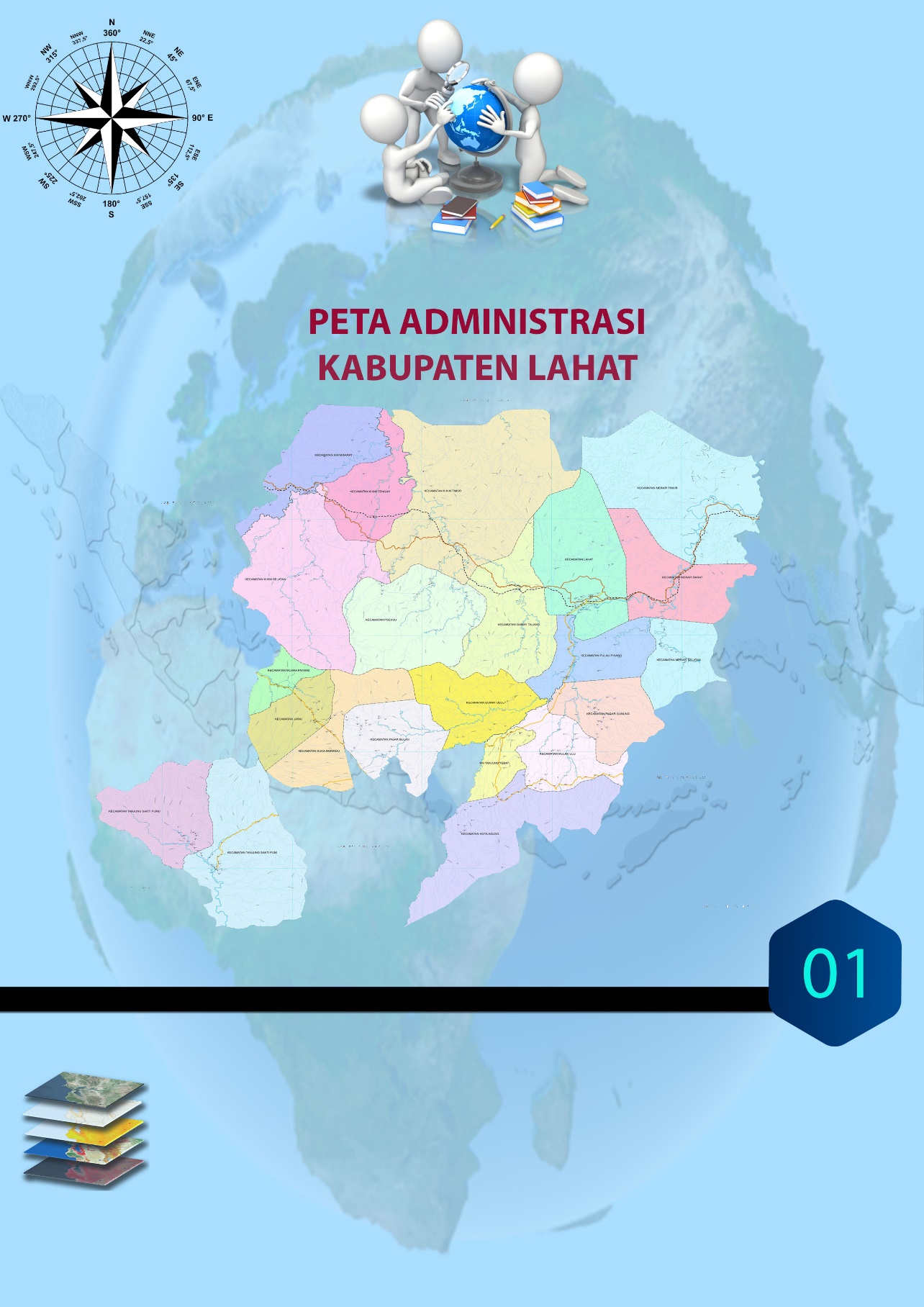 GEOGRAFI DAN IKLIMTabel 1.1 Luas Daerah Menurut Kecamatan di Kabupaten Lahat Tahun 2023Sumber: Bagian Tata Pemerintahan, Sekretariat Daerah Kabupaten LahatDisclaimer: Luas Kecamatan merupakan luas indikatif disebabkan belum ditetapkanya batas desa.*Perhitungan Luas Berdasarkan Proyeksi Cylindrical Equal AreaTabel 1.2 Tinggi Wilayah dan Jarak ke Ibukota Kabupaten Menurut Kecamatan 
                  di Kabupaten Lahat Tahun 2023Sumber: Bagian Tata Pemerintahan, Sekretariat Daerah Kabupaten LahatTabel 1.3 Pembagian Daerah Administrasi di Kabupaten Lahat Tahun 2023Sumber: Seluruh Kecamatan di Kabupaten LahatTabel 1.4 Nama-nama Desa dan Kelurahan Menurut Kecamatan di Kabupaten 
                   Lahat Tahun 2023Tabel 1.4 LanjutanTabel 1.4 LanjutanTabel 1.4 LanjutanTabel 1.4 LanjutanTabel 1.4 LanjutanTabel 1.4 LanjutanTabel 1.4 LanjutanTabel 1.4 LanjutanTabel 1.4 LanjutanTabel 1.4 LanjutanTabel 1.5 Pengamatan Unsur Iklim Menurut Bulan di Stasiun Tahun 2023Tabel 1.5 LanjutanTabel 1.5 LanjutanCatatan/Note: Calm adalah kecepatan angina mendekati nol/Calm iz wind velocity close to zero. Menurut Stasiun Meteorologi Sultan Mahmud Badaruddin II/According to Meteorologi Sultan Mahmud Badaruddin II Station.Sumber: Badan Meteorologi, Klimatologi, dan GeofisikaTabel 1.6 Data Administrasi Kepala Desa se-Kabupaten Lahat Tahun 2023Tabel 1.6 LanjutanTabel 1.6 LanjutanTabel 1.6 LanjutanTabel 1.6 LanjutanTabel 1.6 LanjutanTabel 1.6 LanjutanTabel 1.6 LanjutanTabel 1.6 LanjutanTabel 1.6 LanjutanTabel 1.6 LanjutanSumber: Dinas Pemberdayaan Masyarakat dan Desa Kabupaten Lahat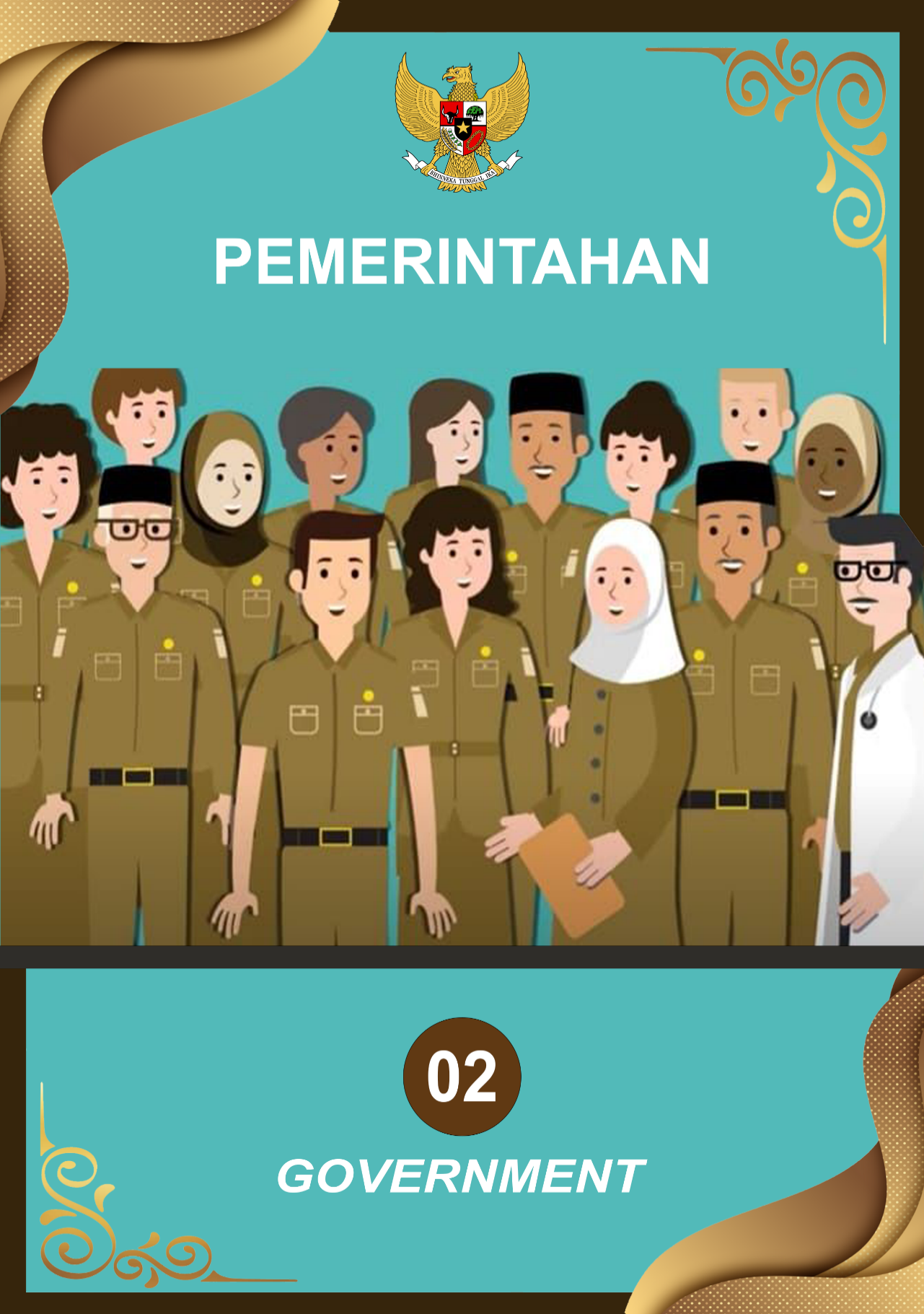 PEMERINTAHANGambar 2.1 Grafik Jumlah Pegawai Negeri Sipil Menurut Jenis Kelamin di 
                         Kabupaten Lahat per 31 Desember 2022 dan per 31 Desember 2023Keterangan:Sumber: Badan Kepegawaian dan Pengembangan Sumber Daya Manusia Kabupaten Lahat	Berdasarkan grafik dan tabel diatas, dapat kita simpulkan bahwa Pegawai Negeri Sipil di Kabupaten Lahat per 31 Desember 2022 dan per 31 Desember 2023 berjumlah 11495 orang yang terdiri dari Pegawai Negeri Sipil Laki-laki berjumlah 4077 orang sedangkan Pegawai Negeri Sipil Perempuan berjumlah 7418 orang sehingga Pegawai Negeri Sipil Laki-laki < Pegawai Negeri Sipil Perempuan (Pegawai Negeri Sipil Laki-laki lebih kecil/lebih sedikit daripada Pegawai Negeri Sipil Perempuan).Gambar 2.2 Grafik Jumlah Pegawai Negeri Sipil Menurut Jenis Kelamin dan 
                         Golongan Ruang di Kabupaten Lahat per 31 Desember 2022Gambar 2.3 Grafik Total Pegawai Negeri Sipil Menurut Golongan Ruang di 
                         Kabupaten Lahat per 31 Desember 2022Keterangan:Sumber: Badan Kepegawaian dan Pengembangan Sumber Daya Manusia Kabupaten LahatBerdasarkan grafik dan tabel diatas, dapat kita simpulkan bahwa Pegawai Negeri Sipil per 31 Desember 2022 mempunyai jumlah keseluruhan golongan III (III/a s.d III/d) tertinggi pertama daripada golongan I, II dan IV. Jumlah keseluruhan golongan III adalah 3755 orang terdiri dari 1253 orang PNS laki-laki dan 2502 orang PNS perempuan. Selain itu, golongan IV (IV/a s.d IV/e) menjadi tertinggi kedua dengan jumlah keseluruhan 1250 orang terdiri dari 450 orang PNS laki-laki dan 800 orang PNS perempuan. Terakhir, golongan I (I/a s.d I/d) menjadi terendah dengan jumlah keseluruhan 20 orang terdiri dari 17 orang PNS laki-laki dan 3 orang PNS perempuan.Gambar 2.4 Grafik Jumlah Pegawai Negeri Sipil Menurut Jenis Kelamin dan 
                         Golongan Ruang per 31 Desember 2023Gambar 2.5 Grafik Total Pegawai Negeri Sipil Menurut Golongan Ruang di 
                         Kabupaten Lahat per 31 Desember 2023Keterangan:Sumber: Badan Kepegawaian dan Pengembangan Sumber Daya Manusia Kabupaten LahatBerdasarkan grafik dan tabel diatas, dapat kita simpulkan bahwa Pegawai Negeri Sipil per 31 Desember 2023 mempunyai jumlah keseluruhan golongan III (III/a s.d III/d) tertinggi pertama daripada golongan I, II dan IV. Jumlah keseluruhan golongan III adalah 3706 orang terdiri dari 1205 orang PNS laki-laki dan 2501 orang PNS perempuan. Selain itu, golongan IV (IV/a s.d IV/e) menjadi tertinggi kedua dengan jumlah keseluruhan 1188 orang terdiri dari 450 orang PNS laki-laki dan 738 orang PNS perempuan. Terakhir, golongan I (I/a s.d I/d) menjadi terendah dengan jumlah keseluruhan 18 orang terdiri dari 15 orang PNS laki-laki dan 3 orang PNS perempuan.Gambar 2.6 Grafik Jumlah Pegawai Negeri Sipil Menurut Tingkat Pendidikan dan 
                       Jenis Kelamin di Kabupaten Lahat per 31 Desember 2022Gambar 2.7 Grafik Total Pegawai Negeri Sipil Menurut Tingkat Pendidikan di 
                        Kabupaten Lahat per 31 Desember 2022Keterangan:Sumber: Badan Kepegawaian dan Pengembangan Sumber Daya Manusia Kabupaten LahatBerdasarkan grafik dan tabel per 31 Desember 2022 diatas, dapat kita simpulkan bahwa paling banyak Pegawai Negeri Sipil dengan tingkat pendidikan S1 yaitu sejumlah 3597 orang terdiri dari 1166 orang PNS laki-laki dan 2431 orang PNS perempuan. Sedangkan Pegawai Negeri Sipil paling sedikit dengan tingkat pendidikan SD yaitu sejumlah 14 orang terdiri dari 12 orang PNS laki-laki dan 2 orang PNS perempuan. Jika jumlah PNS dengan tingkat pendidikan S1 ditambah jumlah PNS dengan tingkat pendidikan S2 maka akan menjadi PNS dengan jumlah keseluruhan paling banyak di Kabupaten Lahat daripada tingkat pendidikan lainnya yaitu 4219 orang. Disusul jumlah keseluruhan Diploma (D1 s.d D4) juga merupakan PNS dengan tingkat pendidikan paling banyak kedua dengan keseluruhan 950 orang terdiri dari 14 orang dengan tingkat pendidikan D1, 109 orang dengan tingkat pendidikan D2, 749 orang dengan tingkat pendidikan D3 dan 78 orang dengan tingkat pendidikan D4.Gambar 2.8 Grafik Jumlah Pegawai Negeri Sipil Menurut Tingkat Pendidikan dan 
                       Jenis Kelamin di Kabupaten Lahat per 31 Desember 2023Gambar 2.9 Grafik Total Pegawai Negeri Sipil Menurut Tingkat Pendidikan di 
                        Kabupaten Lahat per 31 Desember 2023Keterangan:Sumber: Badan Kepegawaian dan Pengembangan Sumber Daya Manusia Kabupaten LahatBerdasarkan grafik dan tabel per 31 Desember 2023 diatas, dapat kita simpulkan bahwa paling banyak Pegawai Negeri Sipil dengan tingkat pendidikan S1 yaitu sejumlah 3423 orang terdiri dari 1101 orang PNS laki-laki dan 2322 orang PNS perempuan. Sedangkan Pegawai Negeri Sipil paling sedikit dengan tingkat pendidikan S3 yaitu sejumlah 1 orang PNS laki-laki. Jika jumlah PNS dengan tingkat pendidikan S1 ditambah jumlah PNS dengan tingkat pendidikan S2 ditambah jumlah PNS dengan tingkat pendidikan S3 maka akan menjadi PNS dengan jumlah keseluruhan paling banyak di Kabupaten Lahat daripada tingkat pendidikan lainnya yaitu 4038 orang. Disusul jumlah keseluruhan Diploma (D1 s.d D4) juga merupakan PNS dengan tingkat pendidikan paling banyak kedua dengan keseluruhan 880 orang terdiri dari 16 orang dengan tingkat pendidikan D1, 83 orang dengan tingkat pendidikan D2, 715 orang dengan tingkat pendidikan D3 dan 66 orang dengan tingkat pendidikan D4.Gambar 2.10 Grafik Jumlah Pegawai Negeri Sipil Menurut Jenis Jabatan dan Jenis 
                         Kelamin di Kabupaten Lahat per 31 Desember 2022Gambar 2.11 Grafik Total Pegawai Negeri Sipil Menurut Jenis Jabatan di    
                            Kabupaten Lahat per 31 Desember 2022Keterangan:Sumber: Badan Kepegawaian dan Pengembangan Sumber Daya Manusia Kabupaten LahatGambar 2.12 Grafik Jumlah Pegawai Negeri Sipil Menurut Jenis Jabatan dan Jenis 
                         Kelamin di Kabupaten Lahat per 31 Desember 2023Gambar 2.13 Grafik Total Pegawai Negeri Sipil Menurut Jenis Jabatan di 
                            Kabupaten Lahat per 31 Desember 2023Keterangan:Sumber: Badan Kepegawaian dan Pengembangan Sumber Daya Manusia Kabupaten LahatGambar 2.14 Grafik Jumlah Anggota Dewan Perwakilan Rakyat Daerah Menurut 
                         Daerah Pemilihan (Dapil) dan Jenis Kelamin di Kabupaten Lahat 
                         2023Keterangan:Sumber: Sekretariat DPRD Kabupaten Lahat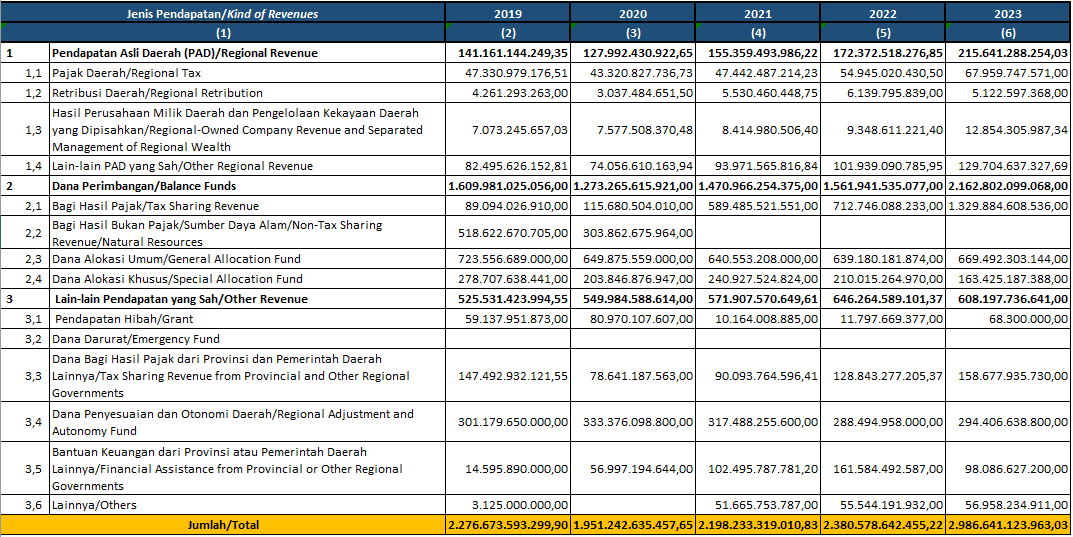 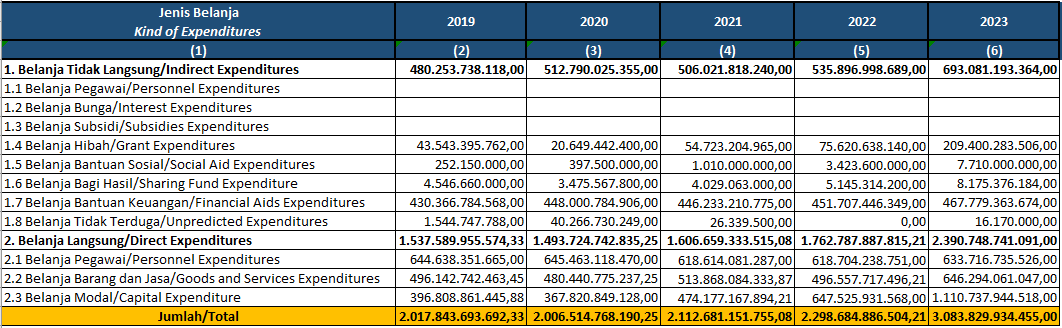 Tabel 2.3 Data Pendapatan Daerah Kabupaten Lahat Tahun 2022Sumber: Badan Pendapatan Daerah Kabupaten LahatTabel 2.4 Nama-nama Inovasi Tahun 2023Sumber: Badan Penelitian dan Pengembangan Kabupaten Lahat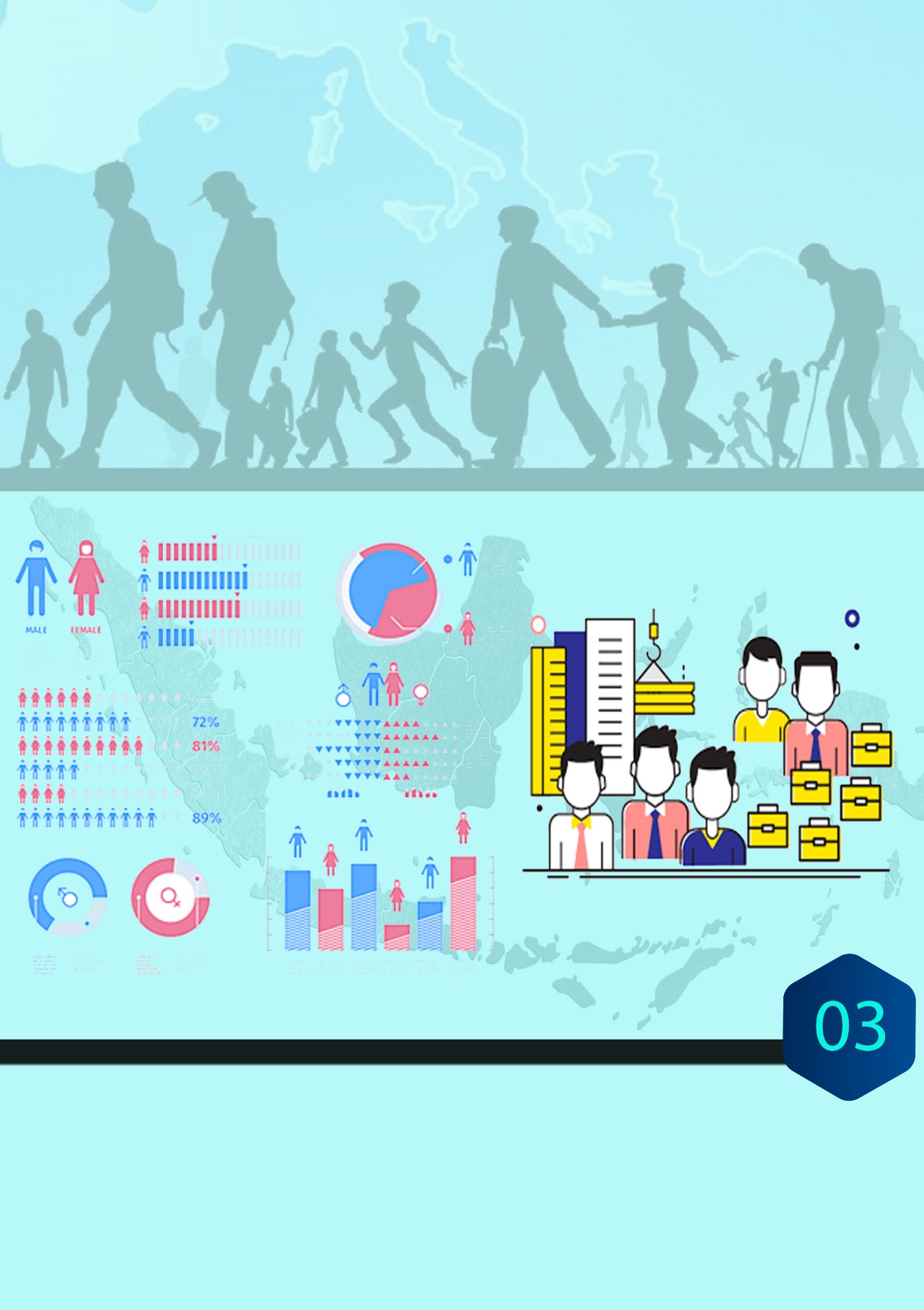 POPULASIGambar 3.1 Grafik Jumlah Penduduk Menurut Kecamatan di Kabupaten Lahat 
                        Tahun 2023Berdasarkan grafik diatas, Lahat merupakan kecamatan dengan jumlah penduduk paling banyak diantara 24 kecamatan yang ada di Kabupaten Lahat. Jumlah penduduk kecamatan Lahat sebanyak 109.950 orang penduduk.Gambar 3.2 Grafik Rasio Jenis Kelamin Menurut Kecamatan di Kabupaten Lahat 
                       Tahun 2023Berdasarkan grafik diatas, Gumay Ulu merupakan kecamatan dengan rasio jenis kelamin paling tinggi yaitu 112,52% kemudian rasio jenis kelamin paling tinggi kedua yaitu Kecamatan Muara Payang sebesar 111,82%. Sedangkan rasio jenis kelamin paling rendah yaitu kecamatan Lahat sebesar 101,5%. Rasio jenis kelamin adalah perbandingan antara jumlah penduduk laki-laki dan jumlah penduduk perempuan pada suatu daerah dan pada waktu tertentu.Keterangan:Sumber: Badan Pusat Statistik Kabupaten Lahat dan Dinas Kependudukan dan Pencatatan Sipil Kabupaten LahatGambar 3.3 Grafik Jumlah Penduduk Menurut Kelompok Umur dan Jenis Kelamin 
                      di Kabupaten Lahat Tahun 2023Keterangan:Sumber: Dinas Kependudukan dan Pencatatan Sipil Kabupaten LahatTabel 3.1 Jumlah Penduduk Menurut Kecamatan dan Agama yang Dianut di 
                   Kabupaten Lahat, 2023Catatan: … : Data Tidak TersediaSumber: Kementerian Agama Kabupaten Lahat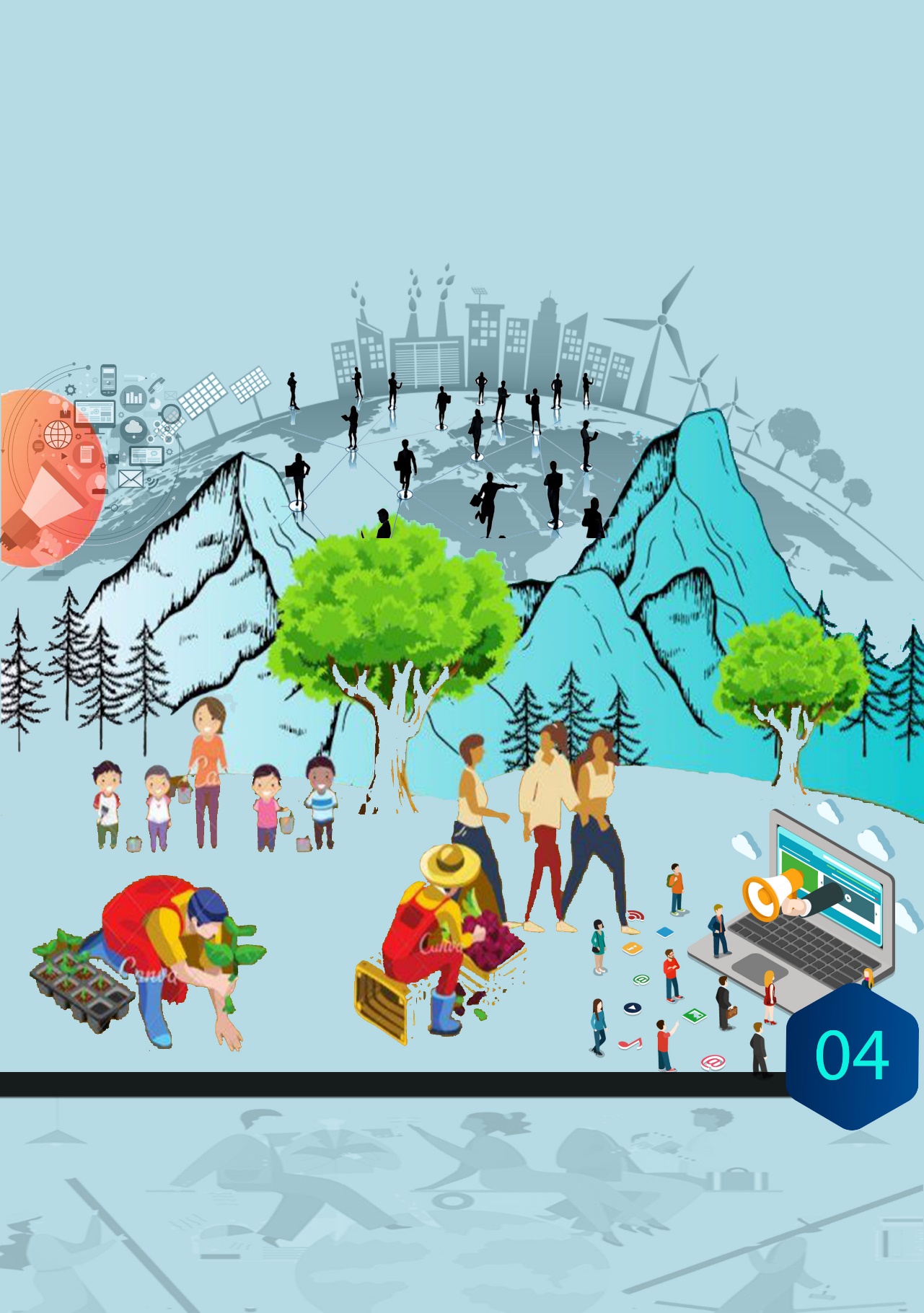 Gambar 4.1 Indeks Pembangunan Manusia Menurut Kabupaten/Kota di Provinsi 
                       Sumatera Selatan, 2020-2023Gambar 4.2 Indeks Pembangunan Manusia Menurut Kabupaten/Kota di Provinsi 
                       Sumatera Selatan Tahun 2023Keterangan:Catatan/Note: …
Sumber: Badan Pusat Statistik, Seri Berita Resmi Statistik Indeks Pembangunan ManusiaTabel 4.1 Jumlah Tempat Ibadah Menurut Kecamatan di Kabupaten Lahat Tahun 
                  2023Sumber: Kementerian Agama Kabupaten LahatTabel 4.2 Jumlah Jemaah Haji yang Diberangkatkan ke Tanah Suci Menurut 
                    Kecamatan di Kabupaten Lahat, 2022/2023 dan 2023/2024Sumber: Kementerian Agama Kabupaten LahatTabel 4.3 Jumlah Penerima Bantuan (Kepala Keluarga) dan Anggaran Bantuan 
                   Sosial Pangan Menurut Kecamatan di Kabupaten Lahat, 2022 dan 2023Keterangan: Anggaran diperoleh dari APBN (Kementerian)Sumber: Bidang Perlindungan dan Jaminan Sosial, Dinas Sosial Kabupaten LahatTabel 4.4 Garis Kemiskinan, Jumlah dan Persentase Penduduk Miskin di 
                      Kabupaten Lahat, 2016-2023Sumber: Badan Pusat Statistik, Survei Sosial Ekonomi Nasional MaretTabel 4.5 Indeks Kedalaman Kemiskinan dan Indeks Keparahan Kemiskinan di 
                   Kabupaten Lahat, 2016-2023Sumber: Badan Pusat Statistik, Survei Sosial Ekonomi Nasional Maret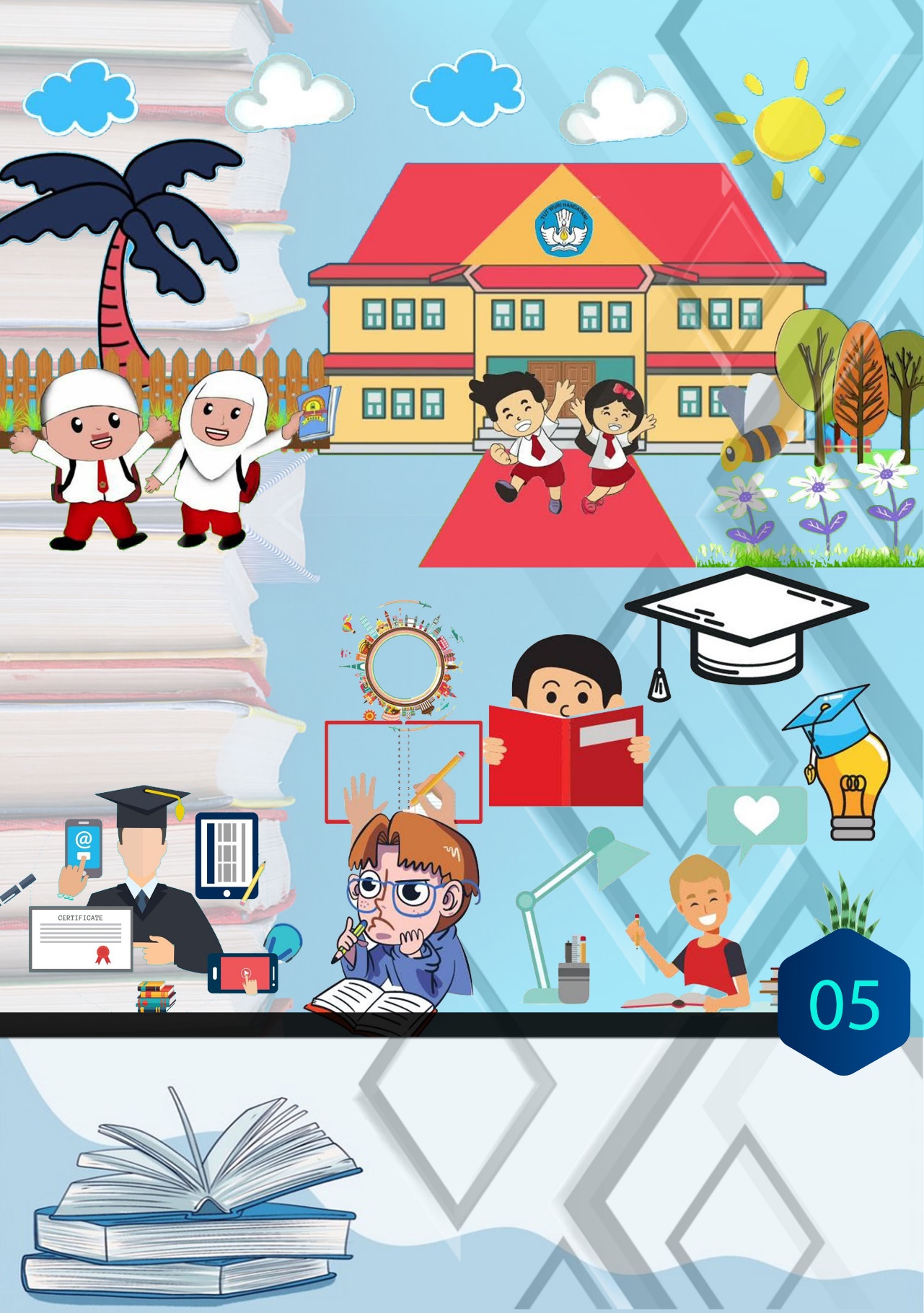 Gambar 5. 1 Grafik Jumlah Sekolah dibawah Kemenag di Kabupaten Lahat Tahun 
                       Ajaran 2021/2022 dan 2022/2023Gambar 5.2 Grafik Jumlah Siswa dibawah Kemenag di Kabupaten Lahat Tahun 
                        Ajaran 2021/2022 dan 2022/2023Gambar 5.3 Grafik Jumlah Tenaga Pengajar dibawah Kemenag di Kabupaten 
                         Lahat Tahun Ajaran 2021/2022 dan 2022/2023Tabel 5.1 Jumlah Sekolah, Guru, dan Murid Taman Kanak-kanak (TK) di Bawah 
                   Kementerian Pendidikan Menurut Kecamatan Menurut Kecamatan di 
                   Kabupaten Lahat, 2020/2021 dan 2021/2022Tabel 5.1 LanjutanTabel 5.1 LanjutanSumber: Dinas Pendidikan dan Kebudayaan Kabupaten LahatTabel 5.2 Jumlah Sekolah, Guru, dan Murid Taman Kanak-kanak (TK) di Bawah 
                   Kementerian Pendidikan Menurut Kecamatan Menurut Kecamatan di  
                   Kabupaten Lahat, 2022/2023 dan 2023/2024Tabel 5.2 LanjutanTabel 5.2 LanjutanSumber Dinas Pendidikan dan Kebudayaan Kabupaten LahatTabel 5.3 Jumlah Sekolah, Guru, dan Murid Raudatul Athfal (RA) di Bawah 
                    Kementerian Agama Menurut Kecamatan di Kabupaten Lahat, 
                    2022/2023 dan 2023/2024Tabel 5.3 LanjutanTabel 5.3 LanjutanSumber: Kementerian Agama Kabupaten LahatTabel 5.4 Jumlah Sekolah, Guru, dan Murid Sekolah Dasar (SD) di Bawah 
                     Kementerian Pendidikan Menurut Kecamatan Menurut Kecamatan di         
                     Kabupaten Lahat, 2022/2023 dan 2023/2024Tabel 5.4 LanjutanTabel 5.4 LanjutanSumber: Dinas Pendidikan dan Kebudayaan Kabupaten LahatTabel 5.5 Jumlah Sekolah, Guru, dan Murid Madrasah Ibtidaiyah (MI) di Bawah 
                  Kementerian Agama Menurut Kecamatan di Kabupaten Lahat, 
                  2022/2023 dan 2023/2024Tabel 5.5 LanjutanTabel 5.5 LanjutanSumber: Kementerian Agama Kabupaten LahatTabel 5.6 Jumlah Sekolah, Guru, dan Murid Sekolah Menengah Pertama (SMP) di 
                  Bawah Kementerian Pendidikan Menurut Kecamatan di Kabupaten 
                  Lahat, 2022/2023 dan 2023/2024Tabel 5.6 LanjutanTabel 5.6 LanjutanSumber: Dinas Pendidikan dan Kebudayaan Kabupaten LahatTabel 5.7 Jumlah Sekolah, Guru, dan Murid Madrasah Tsanawiyah (MTs) di Bawah 
                 Kementerian Agama Menurut Kecamatan di Kabupaten Lahat, 
                 2022/2023 dan 2023/2024Tabel 5.7 LanjutanTabel 5.7 LanjutanSumber: Kementerian Agama Kabupaten LahatTabel 5.8 Jumlah Sekolah, Guru, dan Murid Sekolah Menengah Atas (SMA) di 
                   Bawah Kementerian Pendidikan Menurut Kecamatan di Kabupaten 
                   Lahat, 2022/2023 dan 2023/2024Tabel 5.8 LanjutanTabel 5.8 LanjutanSumber: Dinas Pendidikan dan Kebudayaan Kabupaten LahatTabel 5.9 Jumlah Sekolah, Guru, dan Murid Sekolah Menengah Kejuruan (SMK) di 
                  Bawah Kementerian Pendidikan Menurut Kecamatan di Kabupaten 
                  Lahat, 2022/2023 dan 2023/2024Tabel 5.9 LanjutanTabel 5.9 LanjutanSumber: Dinas Pendidikan dan Kebudayaan Kabupaten LahatTabel 5.10 Jumlah Sekolah, Guru, dan Murid Madrasah Aliyah (MA) di Bawah 
                     Kementerian Agama Menurut Kecamatan di Kabupaten Lahat, 
                     2022/2023 dan 2023/2024Tabel 5.10 LanjutanTabel 5.10 LanjutanSumber: Kementerian Agama Kabupaten LahatTabel 5.11 Angka Partisipasi Murni (APM) dan Angka Partisipasi Kasar (APK) 
                     Menurut Jenjang Pendidikan di Kabupaten Lahat, 2022 dan 2023Catatan/Note: …
Sumber: Badan Pusat Statistik, Survei Sosial Ekonomi (Susenas)Angka Partisipasi Murni (APM) adalah perbandingan antara siswa usia sekolah tertentu pada jenjang pendidikan dengan penduduk usia yang sesuai dan dinyatakan dalam persentase. Makin tinggi APM berarti makin banyak anak usia sekolah yang bersekolah sesuai usia resmi di jenjang pendidikan tertentu. Nilai idealnya 100%. Kegunaan dari APM untuk mengetahui banyaknya anak usia sekolah yang bersekolah pada jenjang yang sesuai.Angka Partisipasi Kasar (APK) adalah perbandingan antara siswa pada jenjang pendidikan tertentu dengan penduduk usia sekolah dan dinyatakan dalam persentase. Makin tinggi APK berarti makin banyak anak usia sekolah yang bersekolah di jenjang pendidikan tertentu atau banyak anak di luar usia sekolah. Kegunaan dari APK untuk mengetahui banyaknya siswa yang bersekolah pada jenjang pendidikan tertentu.Tabel 5.12 Persentase Penduduk Berumur 15 Tahun ke Atas yang Melek Huruf 
                     Menurut Kelompok Umur di Kabupaten Lahat, 2022 dan 2023Catatan/Note: …
Sumber: Badan Pusat Statistik, Survei Sosial Ekonomi (Susenas)Tabel 5.13 Jumlah Desa/Kelurahan yang Memiliki Fasilitas Sekolah Menurut 
                      Kecamatan dan Tingkat Pendidikan di Kabupaten Lahat, 2019-2021Tabel 5.13 LanjutanTabel 5.13 LanjutanCatatan/Note: …
Sumber: Badan Pusat Statistik, Pendataan Potensi Desa (Podes)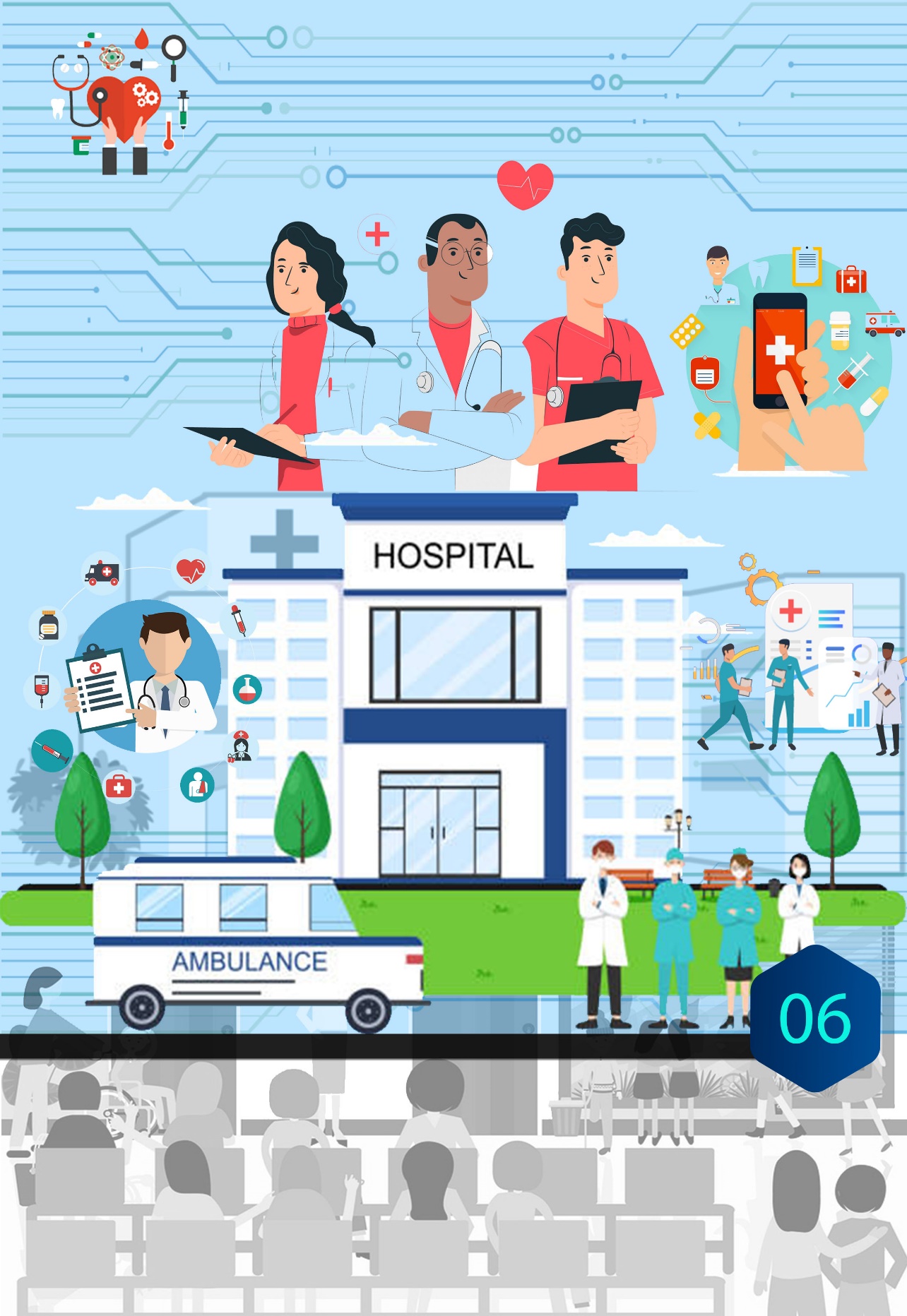 Tabel 6.1 Jumlah Desa/Kelurahan Yang Memiliki Sarana Kesehatan Menurut 
                    Kecamatan di Kabupaten Lahat, 2021–2023Tabel 6.1 LanjutanCatatan/Note: …: Data Tidak Tersedia
Sumber: Dinas Kesehatan Kabupaten LahatTabel 6.2 Jumlah Tenaga Kesehatan Menurut Kecamatan di Kabupaten Lahat 
                   Tahun 2023Tabel 6.2 LanjutanTabel 6.2 LanjutanTabel 6.2 LanjutanCatatan/Note: …: Data Tidak Tersedia
Sumber: Dinas Kesehatan Kabupaten LahatTabel 6.3 Jumlah Rumah Sakit Umum, Rumah Sakit Khusus, Puskesmas, Klinik 
                   Pratama, dan Posyandu Menurut Kecamatan di Kabupaten Lahat, 
                   2021–2023Tabel 6.3 LanjutanCatatan/Note: …: Data Tidak Tersedia
Sumber: Dinas Kesehatan Kabupaten LahatTabel 6.4 Jumlah Penduduk Stunting Menurut Kecamatan di Kabupaten Lahat, 
                   2019-2023Sumber: Dinas Kesehatan Kabupaten Lahat	Berdasarkan tabel diatas, total penduduk stunting menurut kecamatan di Kabupaten Lahat, 2019-2023 sebesar 4892 orang penduduk. Kecamatan Lahat merupakan kecamatan dengan jumlah penduduk stunting terbanyak selama 2019-2023 yaitu 727 orang penduduk. Sedangkan Kecamatan Mulak Sebingkai merupakan kecamatan dengan jumlah penduduk stunting paling sedikit selama 2019-2023 yaitu 2 orang penduduk.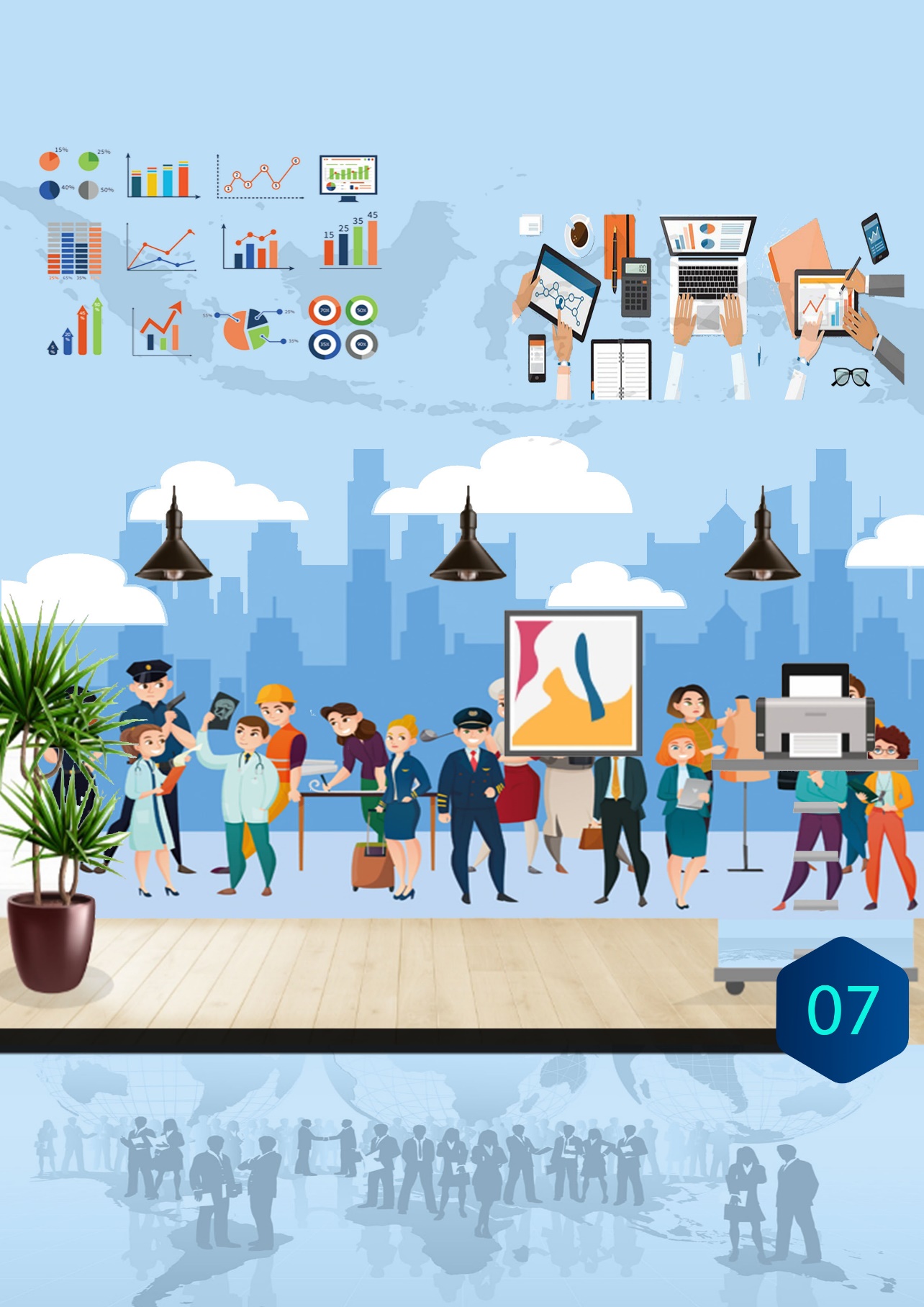 Tabel 7.1 Jumlah Penduduk Berumur 15 Tahun Keatas Menurut Jenis Kegiatan 
                   Selama Seminggu yang Lalu dan Jenis Kelamin di Kabupaten Lahat, 
                   2023Catatan/Note: 
Sumber: Badan Pusat Statistik, Survei Angkatan Kerja Nasional (Sakernas) Agustus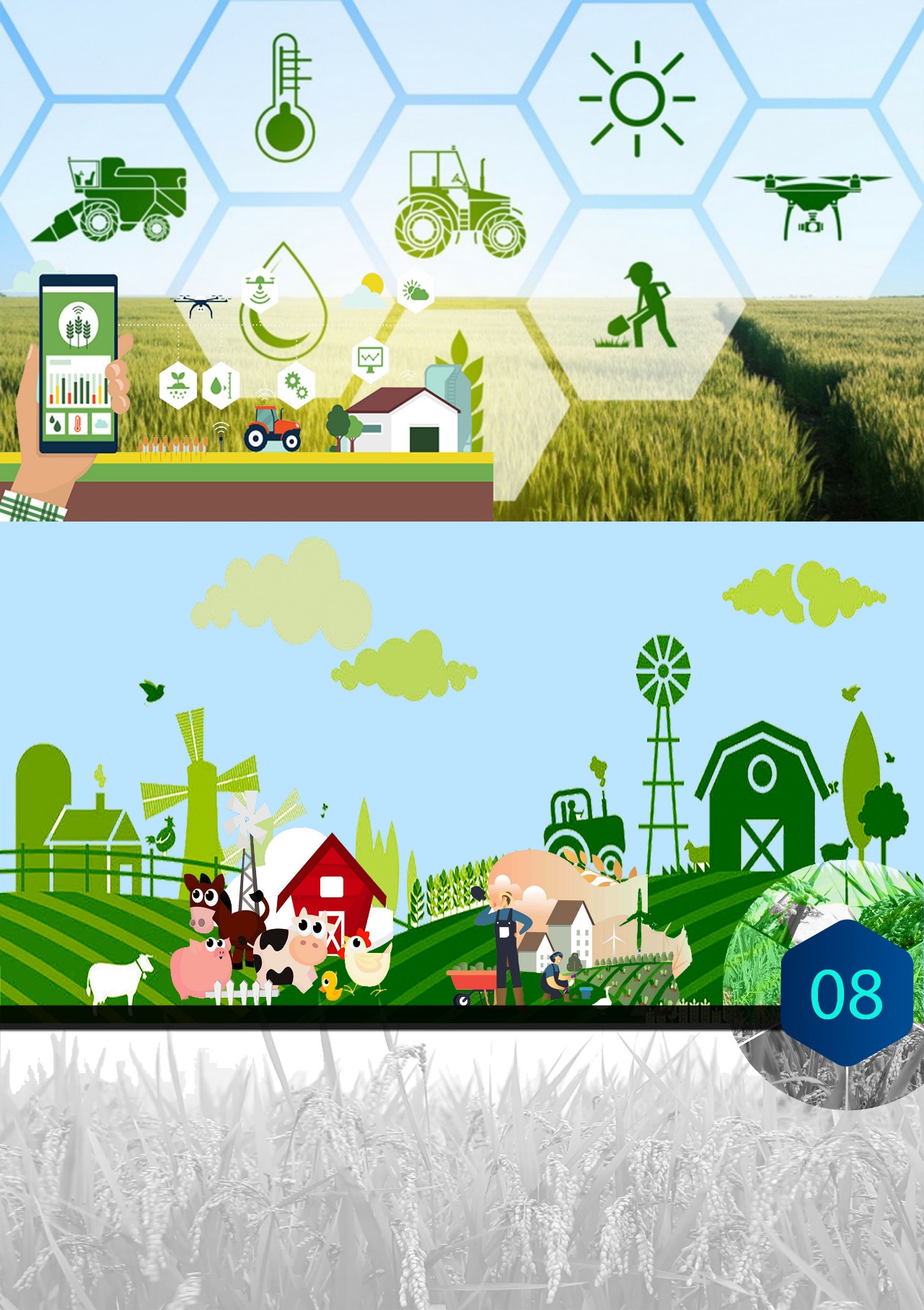 Tabel 8.1 Luas Panen Tanaman Sayuran Menurut Kecamatan dan Jenis Tanaman 
                  di Kabupaten Lahat (ha), 2022 dan 2023Tabel 8.1 LanjutanTabel 8.1 LanjutanTabel 8.1 LanjutanCatatan/Note: * Angka Sementara
Sumber: Badan Pusat Statistik, Statistik Pertanian Hortikultura SPH-SBSTabel 8.2 Produksi Tanaman Sayuran Menurut Kecamatan dan Jenis Tanaman di 
                  Kabupaten Lahat (kuintal), 2022 dan 2023Tabel 8.2 LanjutanTabel 8.2 LanjutanTabel 8.2 LanjutanTabel 8.3 Luas Panen Tanaman Sayuran dan Buah-buahan Semusim Menurut 
                  Jenis Tanaman di Kabupaten Lahat (ha), 2020-2023Catatan/Note: …: Data tidak tersedia
                         * Angka Sementara
Sumber: Badan Pusat Statistik, Statistik Pertanian Hortikultura SPH-SBSTabel 8.4 Produksi Tanaman Sayuran dan Buah-buahan Semusim Menurut Jenis 
                  Tanaman di Kabupaten Lahat (kuintal), 2020-2023Catatan/Note: …: Data tidak tersedia
                         * Angka Sementara
Sumber: Badan Pusat Statistik, Statistik Pertanian Hortikultura SPH-SBSTabel 8.5 Luas Panen Tanaman Biofarmaka Menurut Kecamatan dan Jenis 
                    Tanaman di Kabupaten Lahat (m2), 2022 dan 2023Tabel 8.5 LanjutanCatatan/Note: * Angka Sementara
Sumber: Badan Pusat Statistik, Statistik Pertanian Hortikultura SPH-TBFTabel 8.6 Produksi Tanaman Biofarmaka Menurut Kecamatan dan Jenis Tanaman 
                 di Kabupaten Lahat (kg), 2022 dan 2023Tabel 8.6 LanjutanCatatan/Note: * Angka Sementara
Sumber: Badan Pusat Statistik, Statistik Pertanian Hortikultura SPH-TBFTabel 8.7 Luas Panen Tanaman Biofarmaka Menurut Jenis Tanaman di Kabupaten 
                  Lahat (m2), 2020-2023Catatan/Note: 1 Satuan luas panen dalam pohon
                         * Angka Sementara
                        ... Data tidak tersedia
Sumber: Badan Pusat Statistik, Statistik Pertanian Hortikultura SPH-TBFTabel 8.8 Produksi Tanaman Biofarmaka Menurut Jenis Tanaman di Kabupaten 
                   Lahat (kg), 2020-2023Catatan/Note: 1 Satuan luas panen dalam pohon
                         * Angka Sementara
                        ... Data tidak tersedia
Sumber: Badan Pusat Statistik, Statistik Pertanian Hortikultura SPH-TBFTabel 8.9 Luas Panen Tanaman Hias Menurut Kecamatan dan Jenis Tanaman di 
                  Kabupaten Lahat (m2), 2022 dan 2023Tabel 8.9 LanjutanTabel 8.9 LanjutanCatatan/Note: * Angka Sementara
Sumber: Badan Pusat Statistik, Statistik Pertanian Hortikultura SPH-THTabel 8.10 Produksi Tanaman Hias Menurut Kecamatan dan Jenis Tanaman di 
                     Kabupaten Lahat (tangkai), 2022 dan 2023Tabel 8.10 LanjutanTabel 8.10 LanjutanCatatan/Note: * Angka Sementara
Sumber: Badan Pusat Statistik, Statistik Pertanian Hortikultura SPH-THTabel 8.11 Luas Panen Tanaman Hias Menurut Jenis Tanaman di Kabupaten Lahat 
                   (m2), 2020-2023Catatan/Note: 1 Satuan luas panen dalam pohon
                         * Angka Sementara
                        ... Data tidak tersedia
Sumber: Badan Pusat Statistik, Statistik Pertanian Hortikultura SPH-THTabel 8.12 Produksi Tanaman Hias Menurut Jenis Tanaman di Kabupaten Lahat 
                     (tangkai), 2020-2023Catatan/Note: 1 Satuan produksi dalam kg
                                       2 Satuan produksi dalam pohon
                         * Angka Sementara
                        ... Data tidak tersedia
Sumber: Badan Pusat Statistik, Statistik Pertanian Hortikultura SPH-THTabel 8.13 Produksi Buah-buahan Menurut Kecamatan dan Jenis Tanaman di 
                      Kabupaten Lahat (kuintal), 2022 dan 2023Tabel 8.13 LanjutanTabel 8.13 LanjutanTabel 8.13 LanjutanCatatan/Note: * Angka Sementara
Sumber: Badan Pusat Statistik, Statistik Pertanian Hortikultura SPH-BSTTabel 8.14 Produksi Buah-buahan dan Sayuran Tahunan Menurut Jenis Tanaman 
                    di Kabupaten Lahat (kuintal), 2020-2023Catatan/Note: …: Data tidak tersedia
                         * Angka Sementara
Sumber: Badan Pusat Statistik, Statistik Pertanian Hortikultura SPH-BSTGambar 8.1 Grafik Total Populasi Ternak di Kabupaten Lahat, 2021-2023Keterangan:Sumber: Dinas Tanaman Pangan, Hortikultura dan Peternakan Kabupaten LahatGambar 8.2 Grafik Jumlah Populasi Ternak di Kabupaten Lahat per Triwulan 
                        Tahun 2022Keterangan:Sumber: Dinas Tanaman Pangan, Hortikultura dan Peternakan Kabupaten LahatGambar 8.3 Grafik Jumlah Populasi Ternak di Kabupaten Lahat per Triwulan 
                        Tahun 2023Keterangan:Sumber: Dinas Tanaman Pangan, Hortikultura dan Peternakan Kabupaten LahatGambar 8.4 Grafik Total Ternak yang Dipotong di Kabupaten Lahat, 2021-2023Keterangan:Sumber: Dinas Tanaman Pangan, Hortikultura dan Peternakan Kabupaten LahatGambar 8.5 Grafik Jumlah Ternak yang Dipotong di Kabupaten Lahat per Triwulan 
                      Tahun 2022Keterangan:Sumber: Dinas Tanaman Pangan, Hortikultura dan Peternakan Kabupaten LahatGambar 8.6 Grafik Jumlah Ternak yang Dipotong di Kabupaten Lahat per Triwulan 
                      Tahun 2023Keterangan:Sumber: Dinas Tanaman Pangan, Hortikultura dan Peternakan Kabupaten LahatGambar 8.7 Grafik Populasi Ternak Menurut Kecamatan, 2021-2023Keterangan:Sumber: Dinas Tanaman Pangan, Hortikultura dan Peternakan Kabupaten LahatGambar 8.8 Grafik Populasi Ternak Menurut Kecamatan Tahun 2021Keterangan:Sumber: Dinas Tanaman Pangan, Hortikultura dan Peternakan Kabupaten LahatGambar 8.9 Grafik Populasi Ternak Menurut Kecamatan Tahun 2022Keterangan:Sumber: Dinas Tanaman Pangan, Hortikultura dan Peternakan Kabupaten LahatGambar 8.10 Grafik Populasi Ternak Menurut Kecamatan Tahun 2023Keterangan:Sumber: Dinas Tanaman Pangan, Hortikultura dan Peternakan Kabupaten LahatGambar 8.11 Grafik Produk Unggas Menurut Kecamatan, 2021-2023Keterangan:Gambar 8.12 Grafik Populasi Unggas Menurut Kecamatan Tahun 2021Keterangan:Sumber: Dinas Tanaman Pangan, Hortikultura dan Peternakan Kabupaten LahatGambar 8.13 Grafik Populasi Unggas Menurut Kecamatan Tahun 2022Keterangan:Sumber: Dinas Tanaman Pangan, Hortikultura dan Peternakan Kabupaten LahatGambar 8.14 Grafik Populasi Unggas Menurut Kecamatan Tahun 2023Keterangan:Sumber: Dinas Tanaman Pangan, Hortikultura dan Peternakan Kabupaten LahatGambar 8. 15 Grafik Produksi Daging Ternak Menurut Kecamatan, 2021-2023Keterangan:Sumber: Dinas Tanaman Pangan, Hortikultura dan Peternakan Kabupaten LahatGambar 8.16 Grafik Produksi Daging Ternak Menurut Kecamatan, 2021Keterangan:Sumber: Dinas Tanaman Pangan, Hortikultura dan Peternakan Kabupaten Lahat
Gambar 8.17 Grafik Produksi Daging Ternak Menurut Kecamatan, 2022Keterangan:Sumber: Dinas Tanaman Pangan, Hortikultura dan Peternakan Kabupaten LahatGambar 8.18 Grafik Produk Daging Ternak Menurut Kecamatan, 2023Keterangan:Sumber: Dinas Tanaman Pangan, Hortikultura dan Peternakan Kabupaten LahatGambar 8.19 Grafik Produksi Daging Unggas Menurut Kecamatan, 2021-2023Keterangan:Sumber: Dinas Tanaman Pangan, Hortikultura dan Peternakan Kabupaten LahatGambar 8.20 Grafik Produksi Daging Unggas Menurut Kecamatan, 2021Keterangan:Sumber: Dinas Tanaman Pangan, Hortikultura dan Peternakan Kabupaten LahatGambar 8.21 Grafik Produksi Daging Unggas Menurut Kecamatan, 2022Keterangan:Sumber: Dinas Tanaman Pangan, Hortikultura dan Peternakan Kabupaten LahatGambar 8.22 Grafik Produksi Daging Unggas Menurut Kecamatan, 2023Keterangan:Sumber: Dinas Tanaman Pangan, Hortikultura dan Peternakan Kabupaten LahatTabel 8.15 Produksi Telur Unggas dan Susu Sapi Menurut Kecamatan, 2021-2023Sumber: Dinas Tanaman Pangan, Hortikultura dan Peternakan Kabupaten LahatTabel 8.16 Luas Areal Tanaman Perkebunan Menurut Kecamatan dan Jenis 
                      Tanaman di Kabupaten Lahat (ha), 2022 dan 2023Tabel 8.16 LanjutanTabel 8.16 LanjutanSumber: Dinas Perkebunan Kabupaten LahatTabel 8.17 Produksi Perkebunan Menurut Kecamatan dan Jenis Tanaman di 
                      Kabupaten Lahat (ton), 2022 dan 2023Tabel 8.17 LanjutanTabel 8.17 LanjutanSumber: Dinas Perkebunan Kabupaten LahatTabel 8.18 Luas Areal Tanaman Perkebunan Rakyat Menurut Jenis Tanaman di 
                     Kabupaten Lahat (ha), 2019-2023Catatan/Note: * Angka Sementara
Sumber: Dinas Perkebunan Kabupaten LahatTabel 8.19 Produksi Perkebunan Rakyat Menurut Jenis Tanaman di Kabupaten 
                     Lahat (ton), 2019–2023Catatan/Note: * Angka Sementara
Sumber: Dinas Perkebunan Kabupaten LahatTabel 8.20 Produksi Perkebunan Kabupaten Lahat (ton) per Triwulan, 2018-2023Tabel 8.20 LanjutanTabel 8.20 LanjutanTabel 8.20 LanjutanTabel 8.20 LanjutanTabel 8.20 LanjutanSumber: Dinas Perkebunan Kabupaten LahatTabel 8.21 Harga Perkebunan Kabupaten Lahat (Rp/ton) Tahun 2018-2023Tabel 8.21 LanjutanSumber: Dinas Perkebunan Kabupaten LahatTabel 8.22 Harga Perkebunan Kabupaten Lahat per Triwulan (Rp/ton) Tahun 
                      2021-2023Tabel 8.22 LanjutanTabel 8.22 LanjutanSumber: Dinas Perkebunan Kabupaten LahatTabel 8.23 Produksi Perkebunan Kabupaten Lahat per Triwulan (ton) Tahun 2018-
                    2023Tabel 8.23 LanjutanTabel 8.23 LanjutanSumber: Dinas Perkebunan Kabupaten Lahat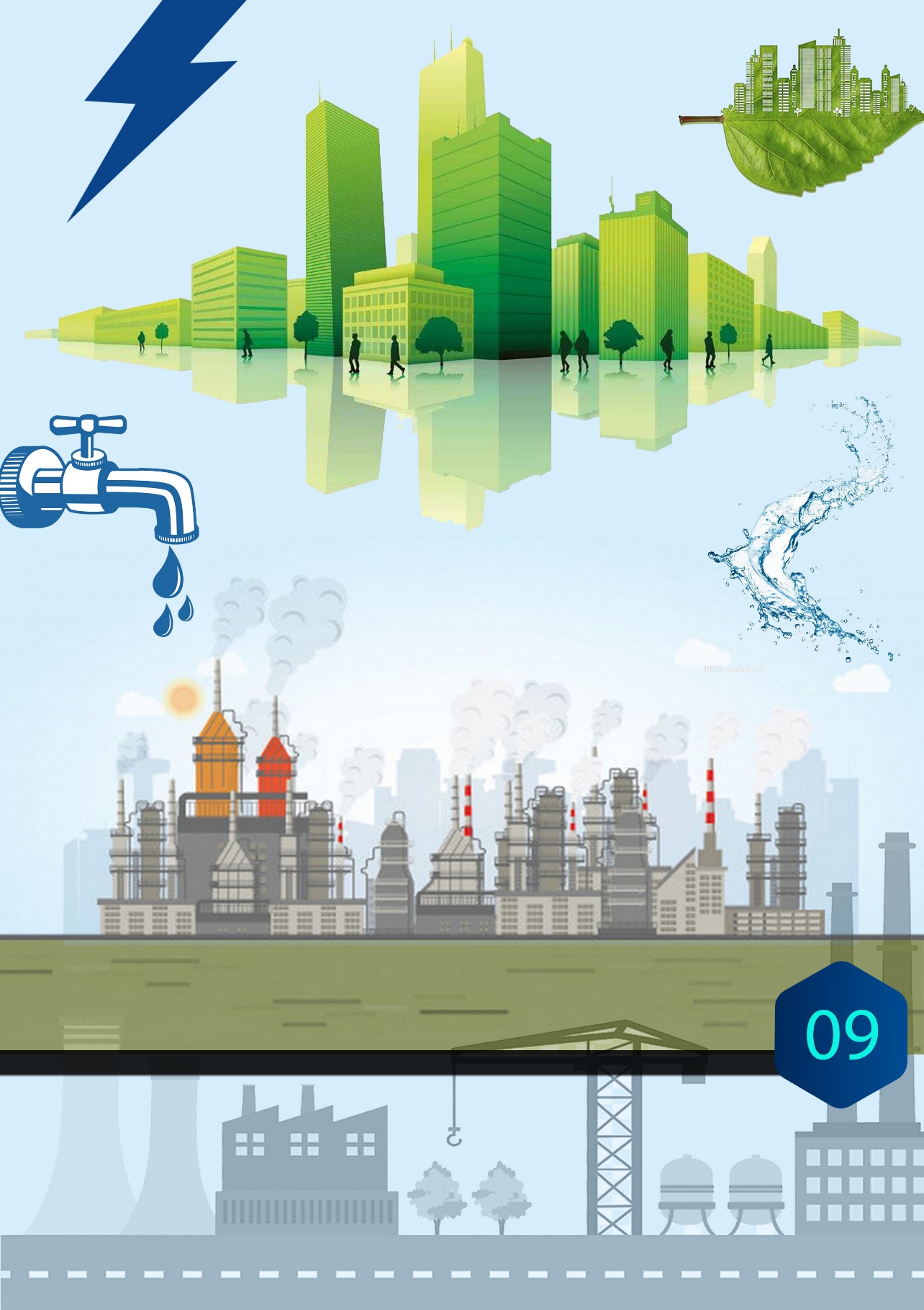 Tabel 9.1 Jumlah Pelanggan dan Air yang Disalurkan Menurut Kecamatan di 
                  Kabupaten Lahat, 2023Sumber: PDAM Kabupaten Lahat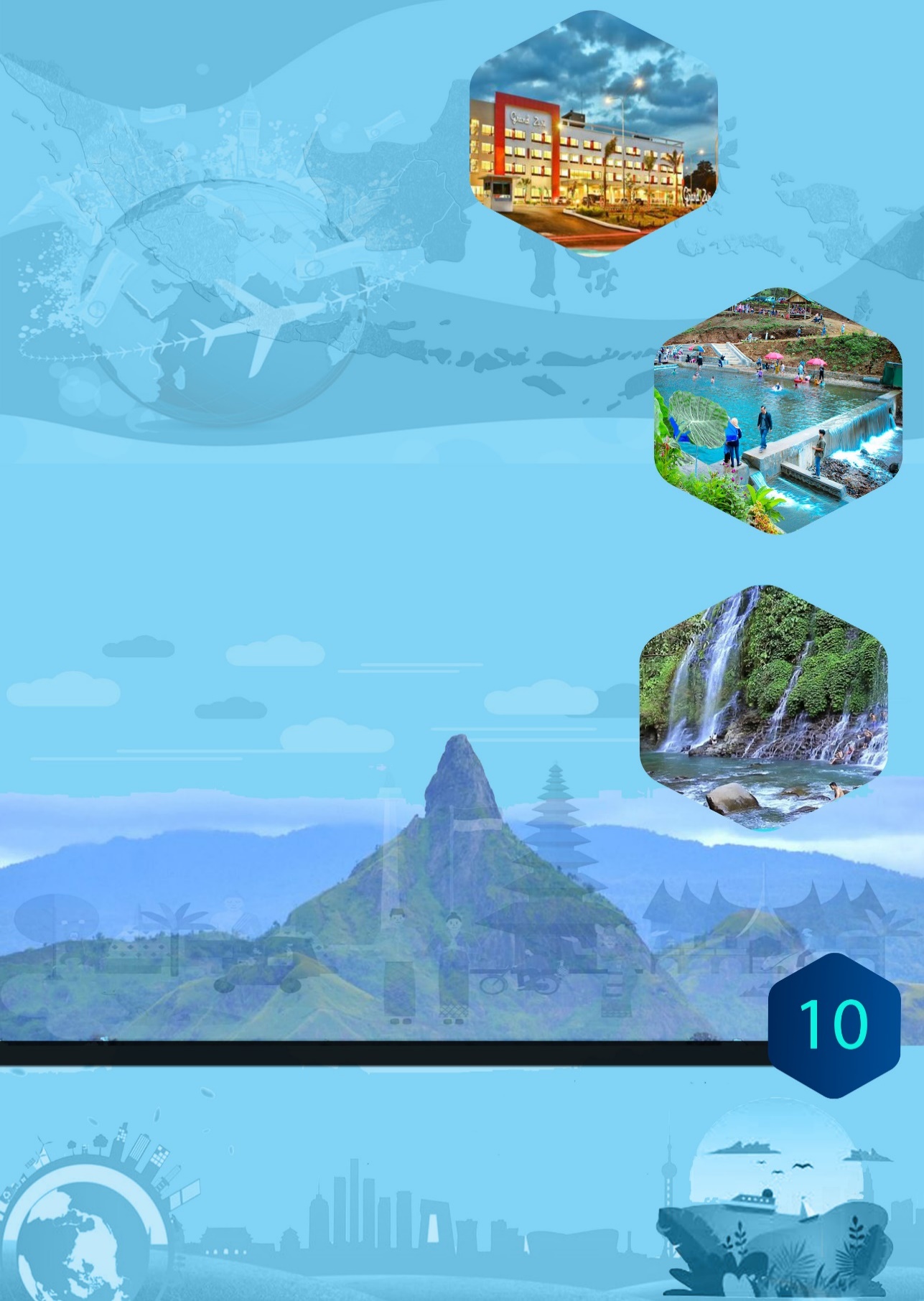 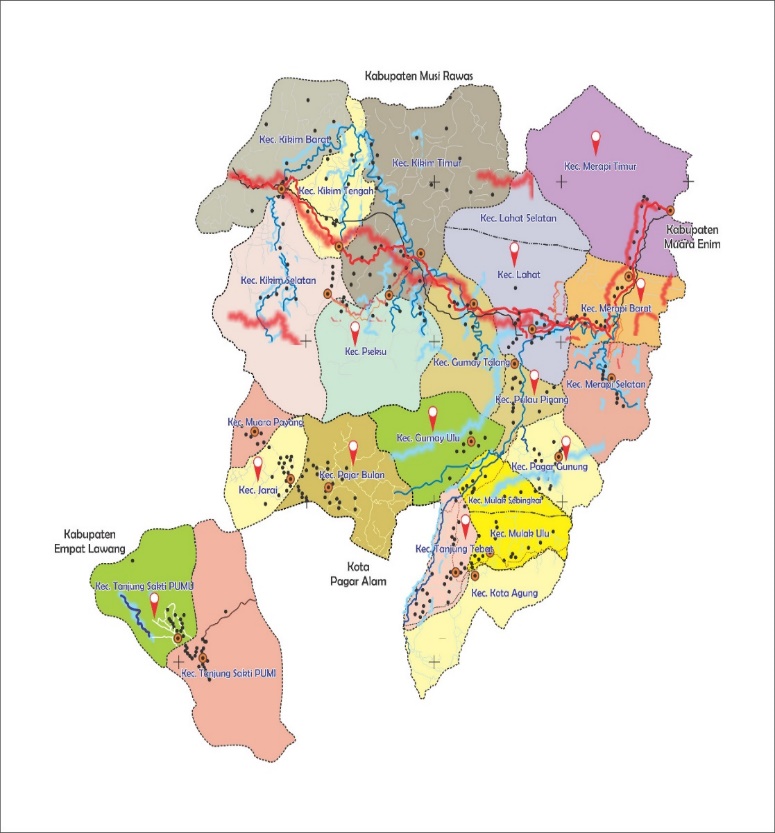 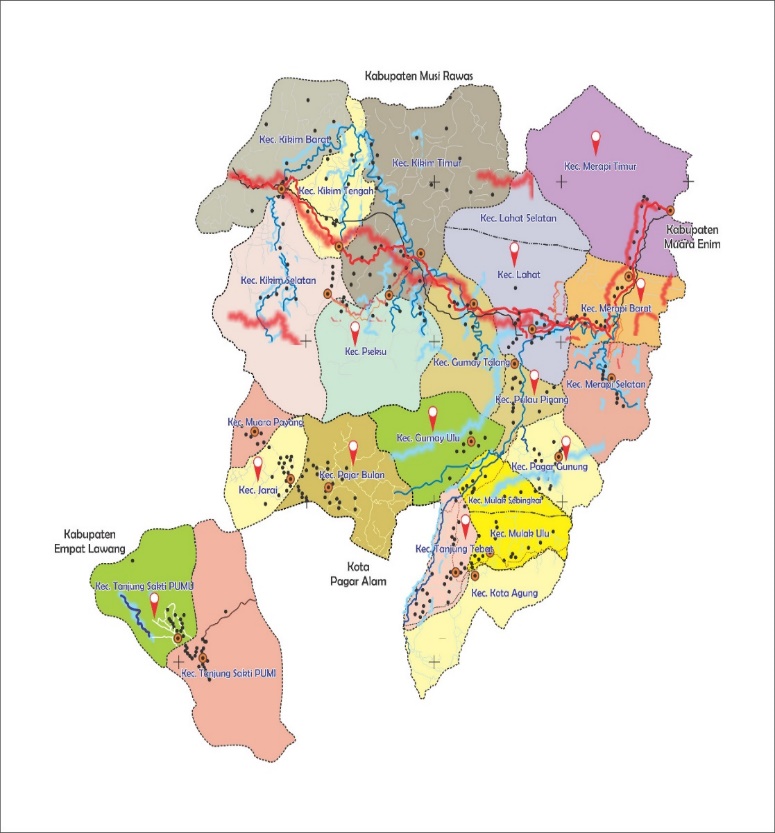 Gambar 10.2 Grafik Jumlah Rumah Makan/Restoran Menurut Kecamatan di 
                           Kabupaten Lahat, 2020-2023Keterangan:Sumber: Dinas Pariwisata Kabupaten Lahat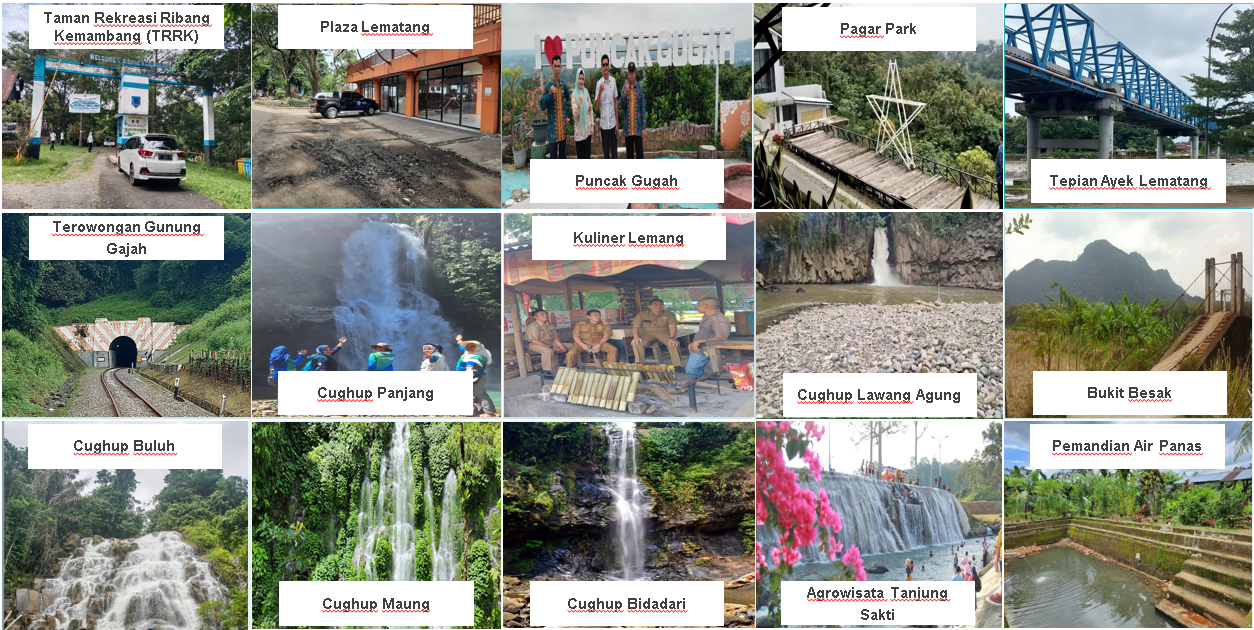 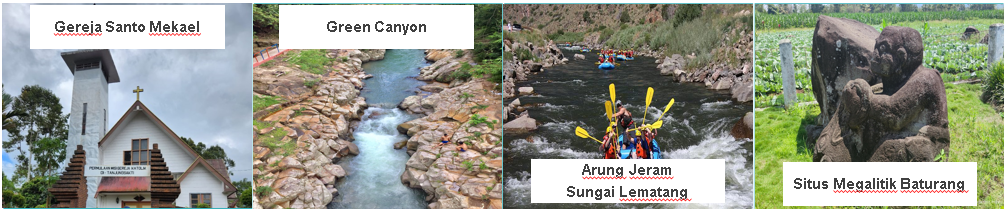 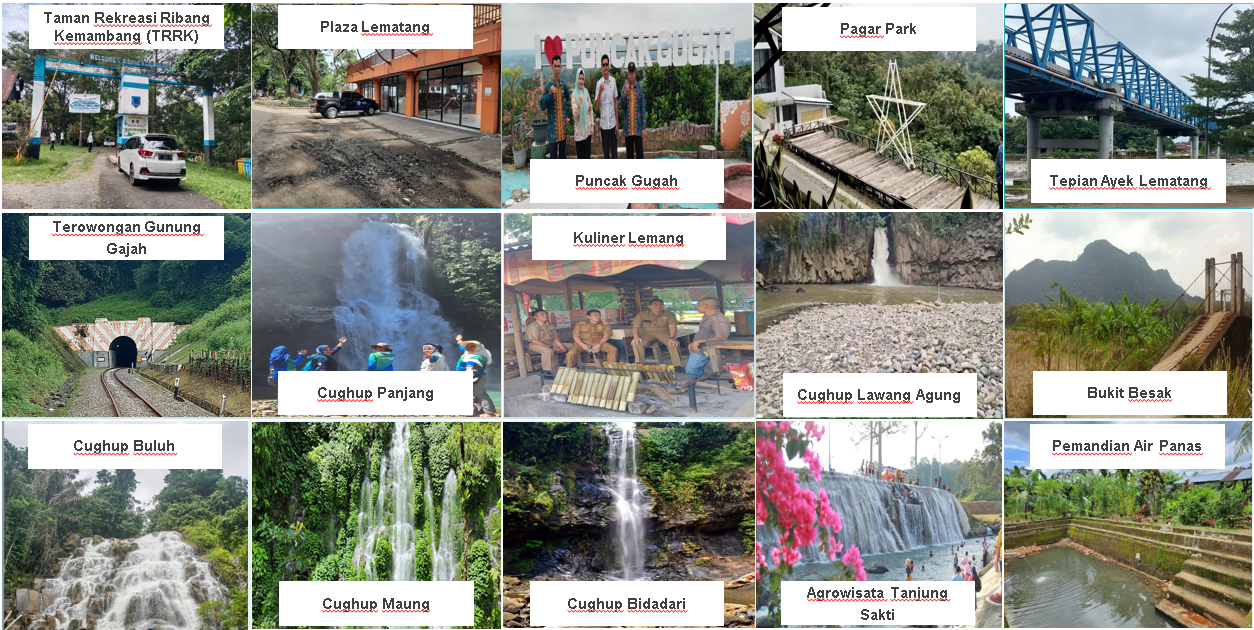 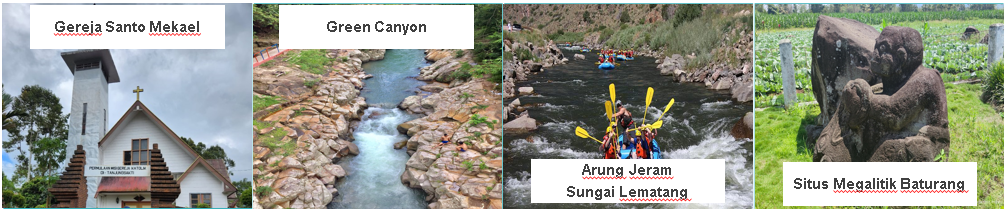 Tabel 10.1 Portofolio Potensi Objek Daya Tarik Wisata (ODTW)Sumber: Dinas Pariwisata Kabupaten LahatTabel 10.2 Jumlah Kunjungan Wisatawan, 2018-2023Sumber: Dinas Pariwisata Kabupaten Lahat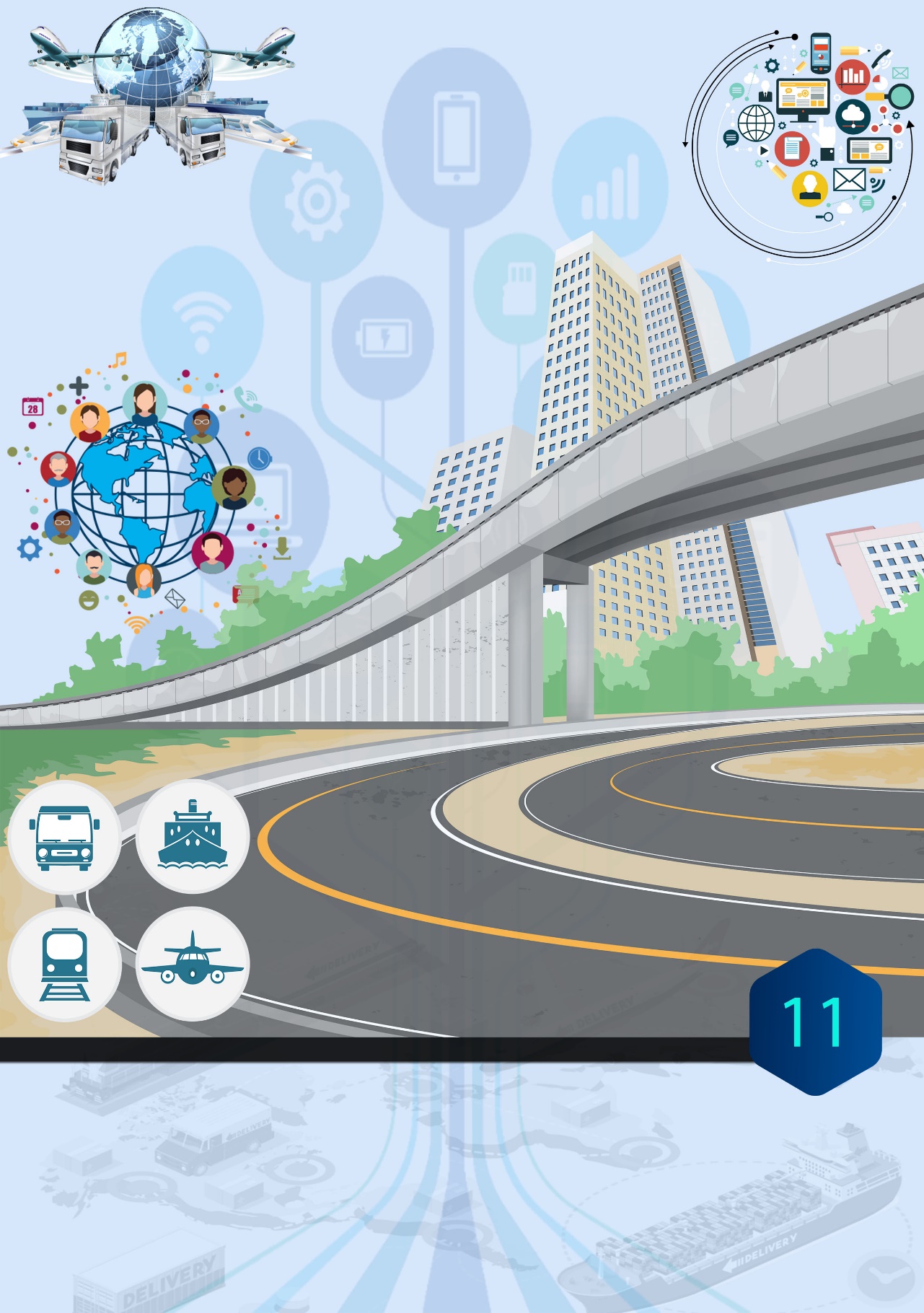 Tabel 11.1 Panjang Jalan Menurut Tingkat Kewenangan Pemerintahan di 
                        Kabupaten Lahat (km), 2019-2023Sumber: Dinas Pekerjaan Umum dan Penataan Ruang Kabupaten LahatTabel 11.2 Panjang Jalan Menurut Jenis Permukaan Jalan di Kabupaten Lahat 
                     (km), 2019-2023Sumber: Dinas Pekerjaan Umum dan Penataan Ruang Kabupaten LahatTabel 11.3 Panjang Jalan Menurut Kondisi Jalan di Kabupaten Lahat (km), 
                       2019-2023Sumber: Dinas Pekerjaan Umum dan Penataan Ruang Kabupaten LahatTabel 11.4 Jumlah Kantor Pos Pembantu Menurut Kecamatan di Kabupaten 
                      Lahat, 2020–2023Sumber: Kantor Pos Kabupaten Lahat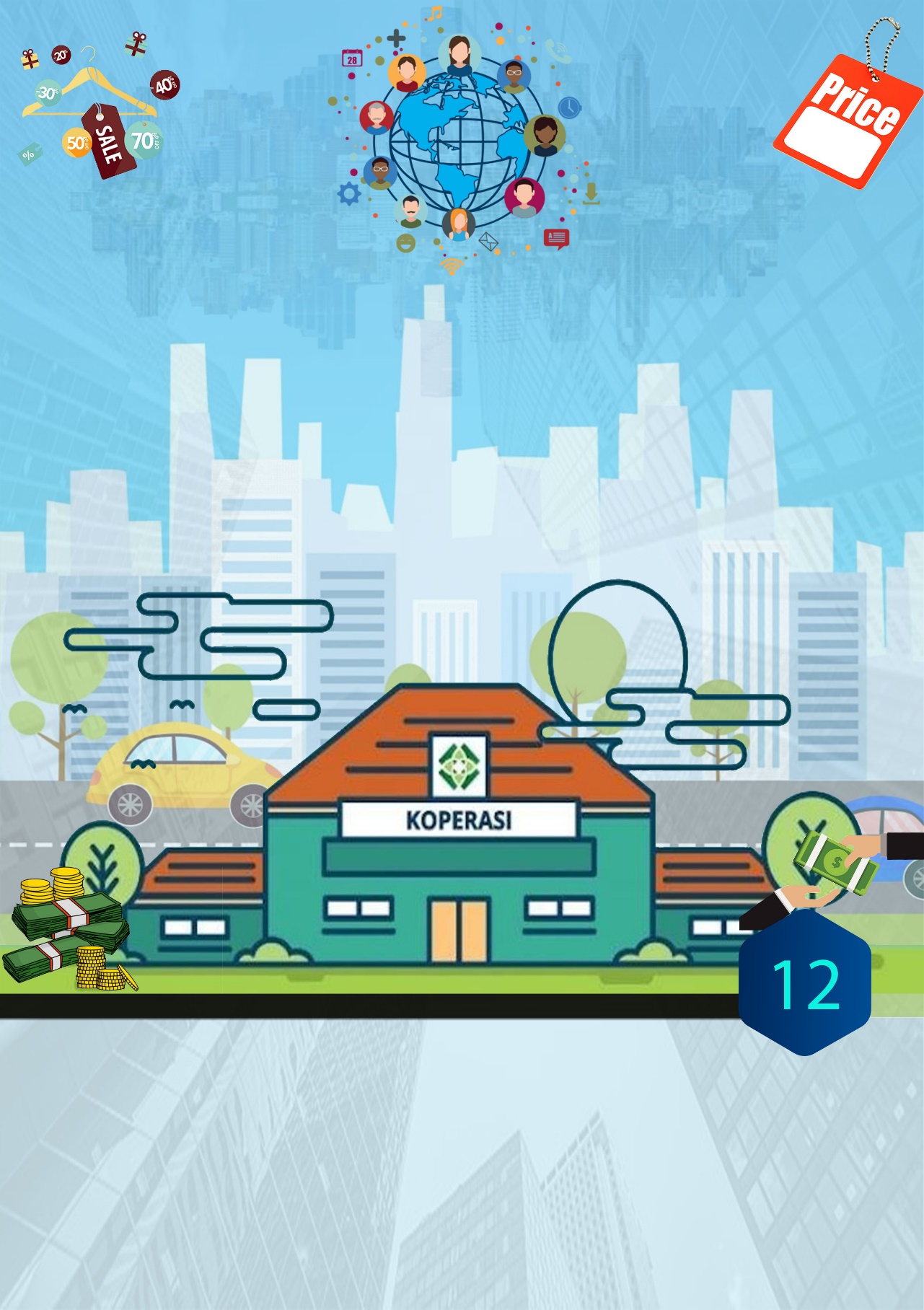 Tabel 12.1 Jumlah Koperasi Aktif Menurut Kecamatan di Kabupaten Lahat, 
                       2020-2023Sumber: Dinas Koperasi dan Usaha Kecil Menengah (UKM) Kabupaten LahatTabel 12.2 Jumlah Koperasi Menurut Jenis Koperasi dan Kecamatan di Kabupaten 
                    Lahat 2023Sumber: Dinas Koperasi dan Usaha Kecil Menengah (UKM) Kabupaten Lahat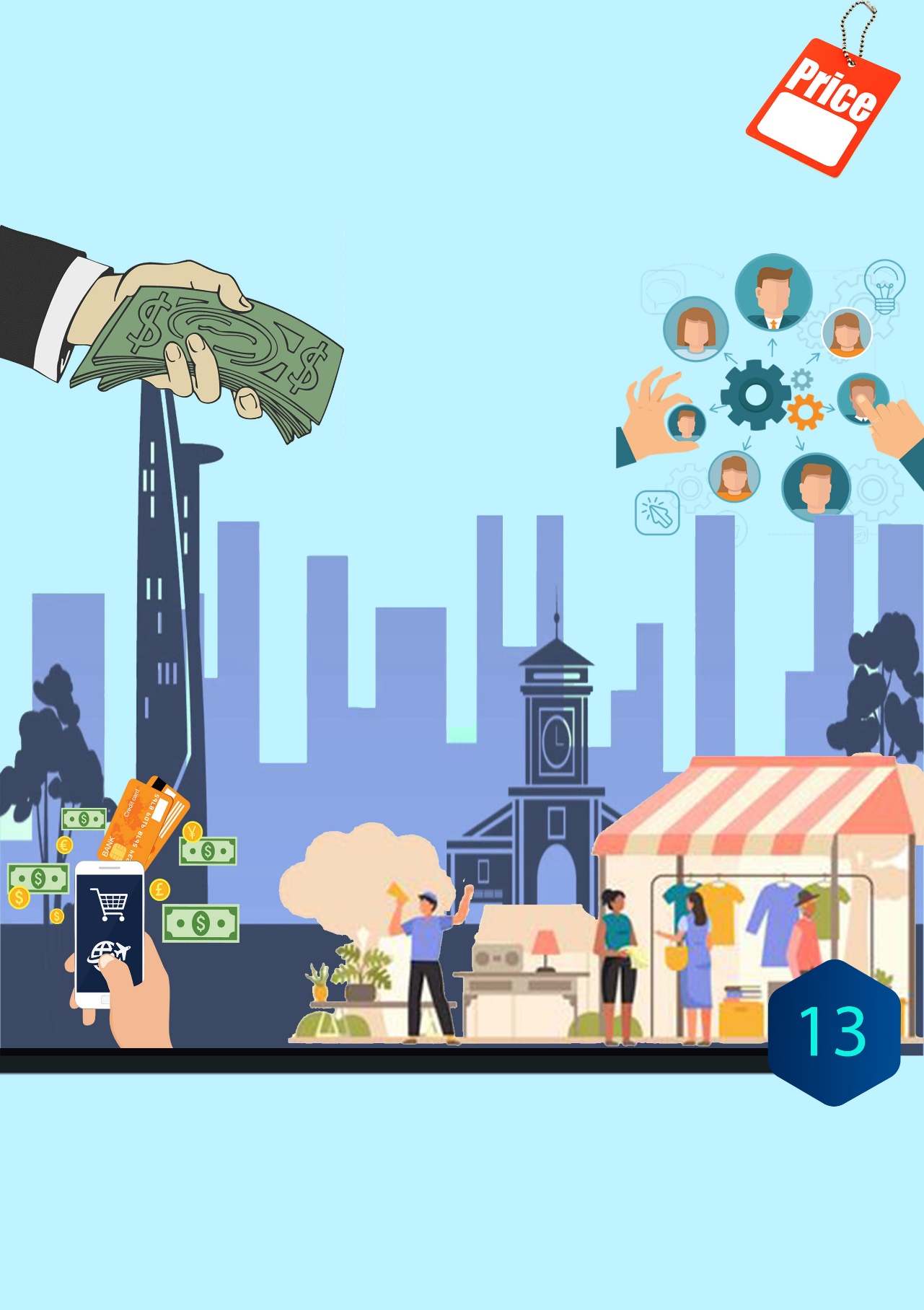 Gambar 13.1 Rata-rata Pengeluaran per Kapita Sebulan Menurut Kelompok 
                           Komoditas Makanan di Kabupaten Lahat (Rupiah), 2022 dan 2023Gambar 13.2 Rata-rata Pengeluaran per Kapita Sebulan Menurut Kelompok 
                           Komoditas Bukan Makanan di Kabupaten Lahat (Rupiah)Keterangan:Catatan/Note: …
Sumber: Badan Pusat Statistik, Survei Sosial Ekonomi Nasional (Susenas) Maret 2022 dan Maret 2023Gambar 13.3 Rata-rata Pengeluaran per Kapita Sebulan Menurut Kelompok Komoditas 
                          Makanan di Kabupaten Lahat (rupiah) 2022 dan 2023Gambar 13.4 Rata-rata Pengeluaran per Kapita Sebulan Menurut Kelompok Komoditas 
                          Bukan Makanan di Kabupaten Lahat (rupiah) 2022 dan 2023Keterangan:Catatan/Note: …
Sumber: Badan Pusat Statistik, Survei Sosial Ekonomi Nasional (Susenas) Maret 2022 dan Maret 2023Gambar 13.5 Persentase Penduduk Menurut Golongan Pengeluaran per Kapita 
                          Sebulan di Kabupaten Lahat, 2023Keterangan:Catatan/Note: …
Sumber: Badan Pusat Statistik, Survei Sosial Ekonomi Nasional (Susenas) Maret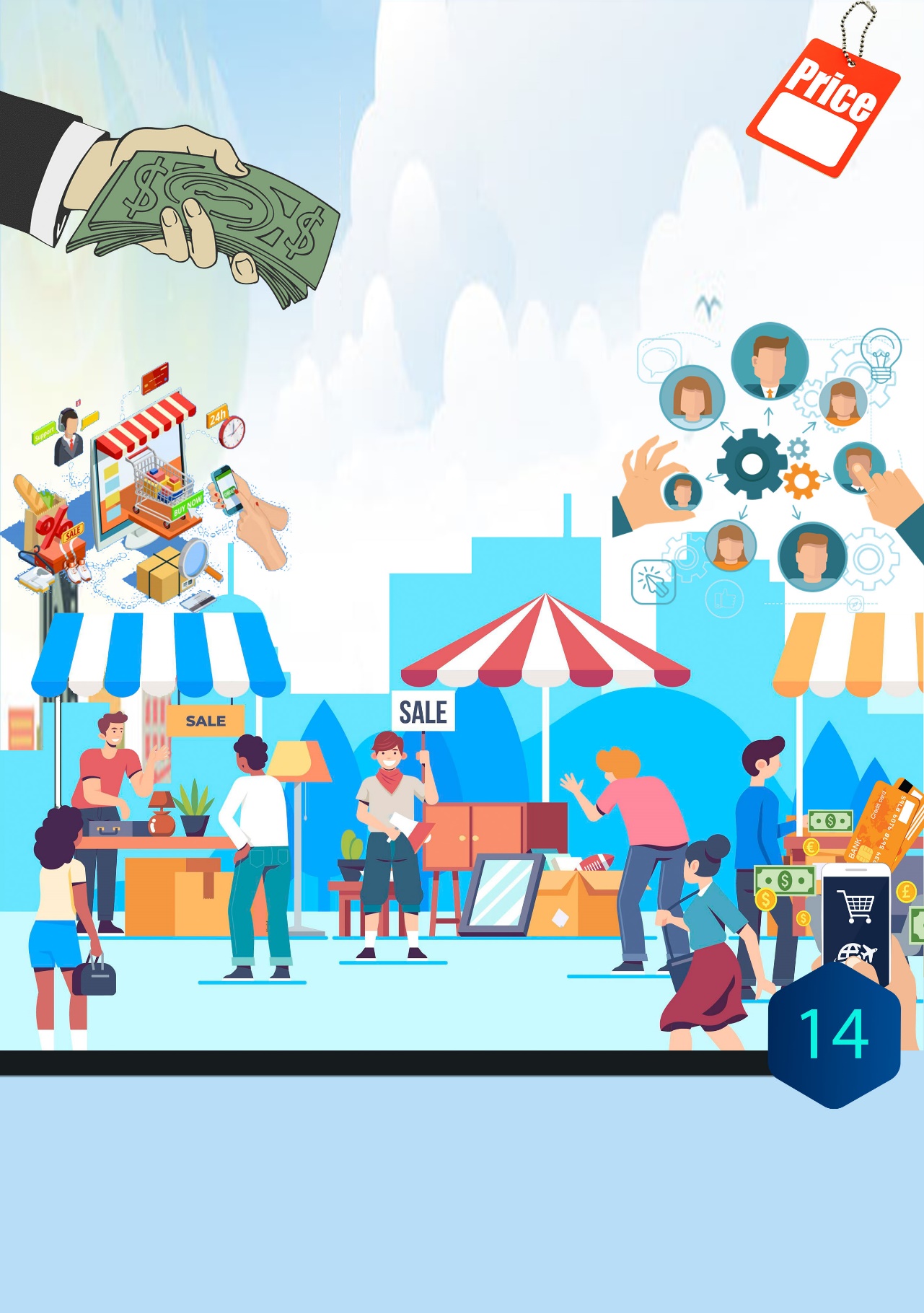 Gambar 13.6 Jumlah Sarana Perdagangan Menurut Jenisnya di Kabupaten Lahat, 
                            2020–2023Sumber: Dinas Perdagangan Kabupaten Lahat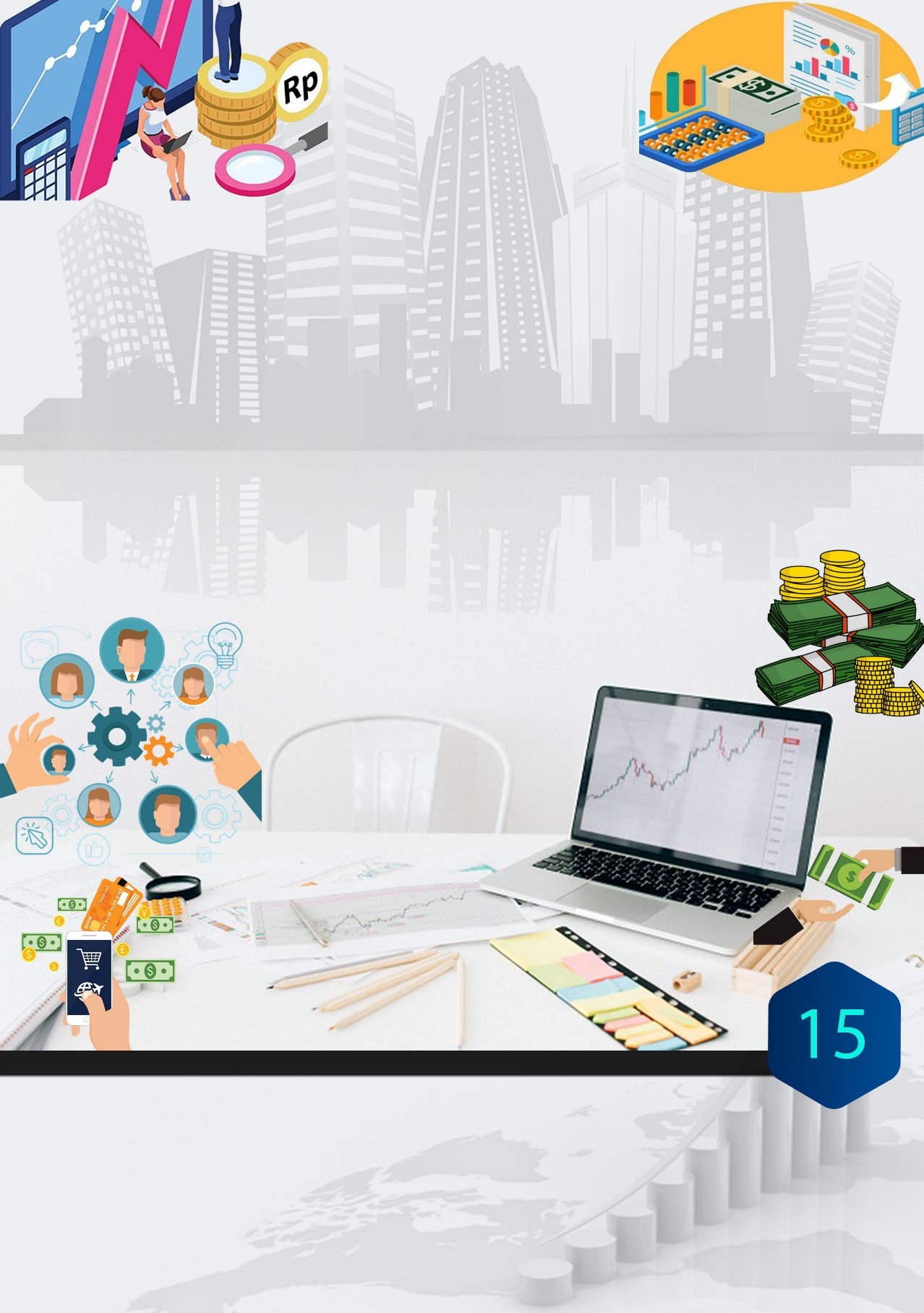 Tabel 15.1 Produk Domestik Regional Bruto Atas Dasar Harga Berlaku Menurut 
                     Lapangan Usaha di Kabupaten Lahat (miliar rupiah), 2019–2023Catatan/Note: *   Angka Sementara 
                         ** Angka Sangat Sementara 
Sumber: Badan Pusat Statistik, berbagai sensus, survei dan sumber lainTabel 15.2 Produk Domestik Regional Bruto Atas Dasar Harga Konstan 2010 
                      Menurut Lapangan Usaha di Kabupaten Lahat (miliar rupiah), 
                      2019–2023Catatan/Note: *   Angka Sementara 
                         ** Angka Sangat Sementara 
Sumber: Badan Pusat Statistik, berbagai sensus, survei dan sumber lainTabel 15.3 Distribusi Persentase Produk Domestik Regional Bruto Atas Dasar 
                      Harga Berlaku Menurut Lapangan Usaha di Kabupaten Lahat, 
                      2019–2023Catatan/Note: *   Angka Sementara 
                         ** Angka Sangat Sementara 
Sumber: Badan Pusat Statistik, berbagai sensus, survei dan sumber lainTabel 15.4 Laju Pertumbuhan Produk Domestik Regional Bruto Atas Dasar Harga 
                    Konstan 2010 Menurut Lapangan Usaha di Kabupaten Lahat (persen), 
                    2019–2023Catatan/Note: *   Angka Sementara 
                         ** Angka Sangat Sementara 
Sumber: Badan Pusat Statistik, berbagai sensus, survei dan sumber lainTabel 15.5 Produk Domestik Regional Bruto Atas Dasar Harga Berlaku Menurut 
                     Jenis Pengeluaran di Kabupaten Lahat (miliar rupiah), 2019–2023Catatan/Note: *   Angka Sementara 
                         ** Angka Sangat Sementara 
Sumber: Badan Pusat Statistik, berbagai sensus, survei dan sumber lainTabel 15.6 Produk Domestik Regional Bruto Atas Dasar Harga Konstan 2010 
                      Menurut Jenis Pengeluaran di Kabupaten Lahat (miliar rupiah), 
                      2019–2023Catatan/Note: *   Angka Sementara 
                         ** Angka Sangat Sementara 
Sumber: Badan Pusat Statistik, berbagai sensus, survei dan sumber lain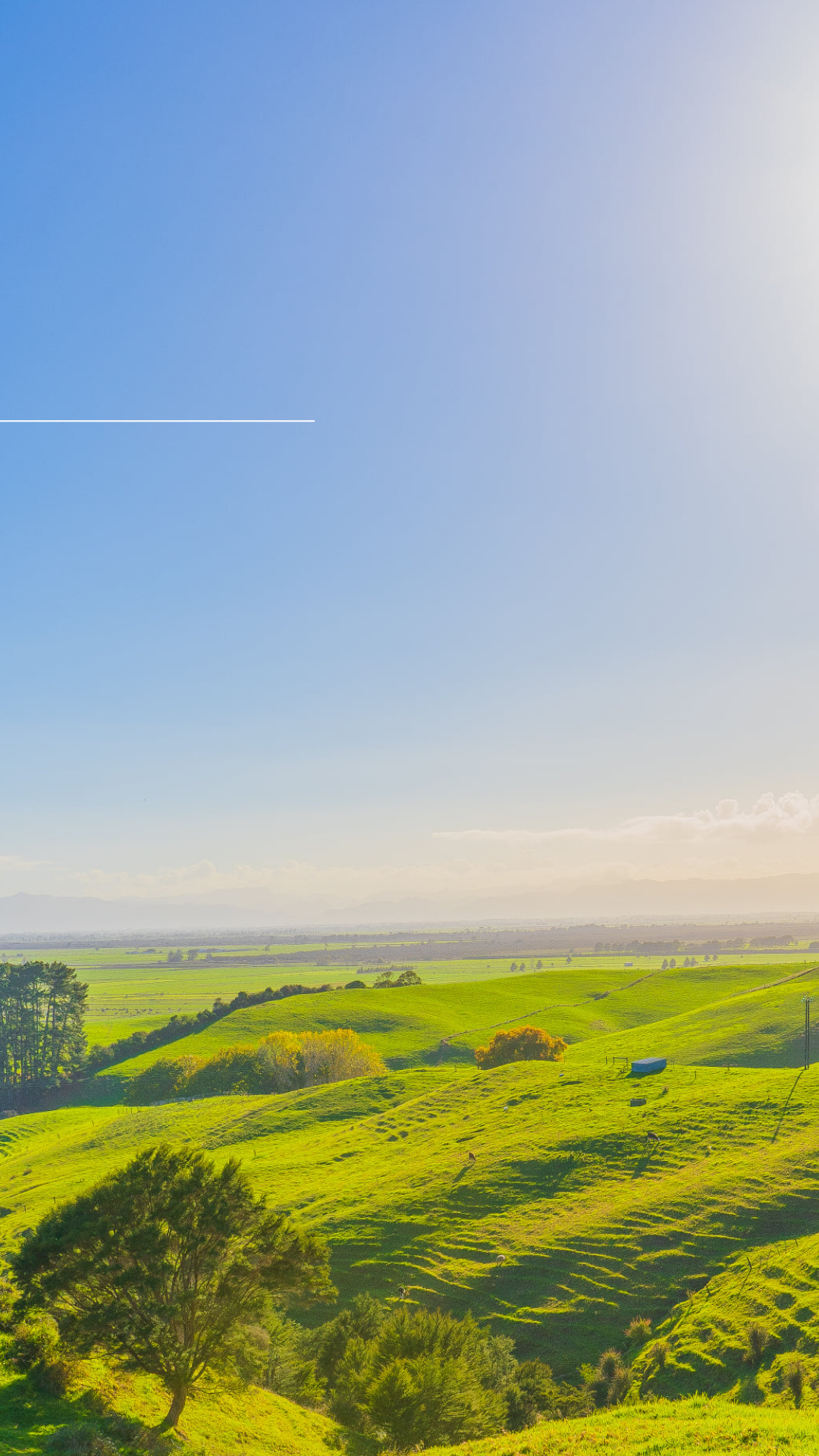 Tabel 16.1 Jumlah Tanah yang Bersertifikat Menurut Badan Pertanahan Nasional 
                    Kabupaten Lahat, 2021-2023Sumber: Badan Pertanahan Nasional Kabupaten LahatTabel 16.2 Jumlah Kasus Tanah yang DiselesaikanSumber: Badan Pertanahan Nasional Kabupaten Lahat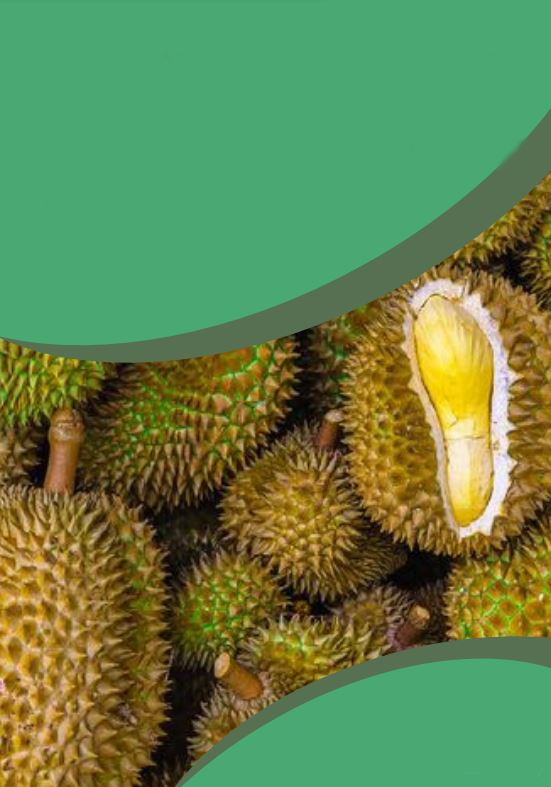 Tabel 17.1 Jumlah Desa, Dusun, Kelurahan, Lingkungan, RT, Luas Lahan Sawah 
                     (Ha) dan Produksi Padi (ton) Kecamatan Tanjung Sakti Pumi Tahun 
                     2023Sumber: Kecamatan Tanjung Sakti Pumi Kabupaten LahatTabel 17.2 Jumlah Penduduk Kecamatan Tanjung Sakti Pumi Tahun 2023Sumber: Kecamatan Tanjung Sakti Pumi Kabupaten LahatTabel 17.3 Jumlah Sekolah Kecamatan Tanjung Sakti Pumi Tahun 2023Sumber: Kecamatan Tanjung Sakti Pumi Kabupaten LahatTabel 17.4 Jumlah Tempat Ibadah Kecamatan Tanjung Sakti Pumi Tahun 2023Sumber: Kecamatan Tanjung Sakti Pumi Kabupaten LahatTabel 17.5 Jumlah Layanan Kesehatan Kecamatan Tanjung Sakti Pumi Tahun 2023Sumber: Kecamatan Tanjung Sakti Pumi Kabupaten LahatTabel 17.6 Jumlah Sarana Usaha Perdagangan Kecamatan Tanjung Sakti Pumi 
                    Tahun 2023Sumber: Kecamatan Tanjung Sakti Pumi Kabupaten LahatTabel 17.7 Jumlah Hotel dan Restoran Kecamatan Tanjung Sakti Pumi Tahun 2023Sumber: Kecamatan Tanjung Sakti Pumi Kabupaten Lahat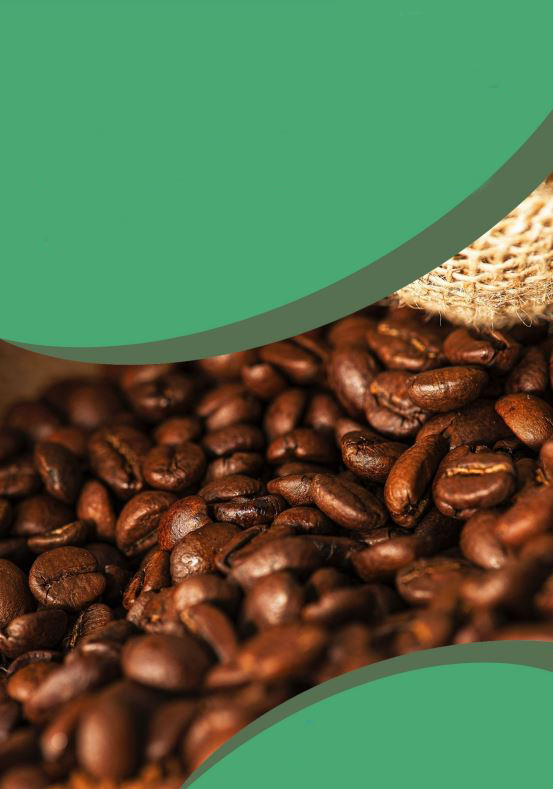 Tabel 18.1 Jumlah Desa, Dusun, Kelurahan, Lingkungan, RT, Luas Lahan Sawah 
                     (Ha) dan Produksi Padi (ton) Kecamatan Tanjung Sakti Pumu Tahun 
                     2023Sumber: Kecamatan Tanjung Sakti Pumu Kabupaten LahatTabel 18.2 Jumlah Penduduk Kecamatan Tanjung Sakti Pumu Tahun 2023Sumber: Kecamatan Tanjung Sakti Pumu Kabupaten LahatTabel 18.3 Jumlah Sekolah Kecamatan Tanjung Sakti Pumu Tahun 2023Sumber: Kecamatan Tanjung Sakti Pumu Kabupaten LahatTabel 18.4 Jumlah Tempat Ibadah Kecamatan Tanjung Sakti Pumu Tahun 2023Sumber: Kecamatan Tanjung Sakti Pumu Kabupaten LahatTabel 18.5 Jumlah Layanan Kesehatan Kecamatan Tanjung Sakti Pumu Tahun 
                     2023Sumber: Kecamatan Tanjung Sakti Pumu Kabupaten LahatTabel 18.6 Jumlah Sarana Usaha Perdagangan Kecamatan Tanjung Sakti Pumu  
                     Tahun 2023Sumber: Kecamatan Tanjung Sakti Pumu Kabupaten LahatTabel 18.7 Jumlah Hotel dan Restoran Kecamatan Tanjung Sakti Pumu Tahun 
                     2023Sumber: Kecamatan Tanjung Sakti Pumu Kabupaten Lahat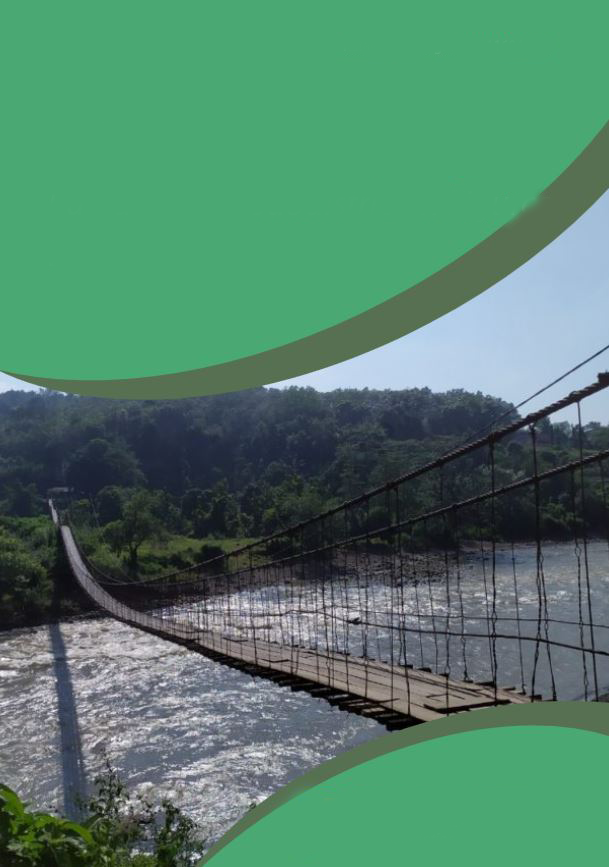 Tabel 19.1 Jumlah Desa, Dusun, Kelurahan, Lingkungan, RT, Luas Lahan Sawah 
                     (Ha) dan Produksi Padi (ton) Kecamatan Kota Agung Tahun 2023Sumber: Kecamatan Kota Agung Kabupaten LahatTabel 19.2 Jumlah Penduduk Kecamatan Kota Agung Tahun 2023Sumber: Kecamatan Kota Agung Kabupaten LahatTabel 19.3 Jumlah Sekolah Kecamatan Kota Agung Tahun 2023Sumber: Kecamatan Kota Agung Kabupaten LahatTabel 19.4 Jumlah Tempat Ibadah Kecamatan Kota Agung Tahun 2023Sumber: Kecamatan Kota Agung Kabupaten LahatTabel 19.5 Jumlah Layanan Kesehatan Kecamatan Kota Agung Tahun 2023Sumber: Kecamatan Kota Agung Kabupaten LahatTabel 19.6 Jumlah Sarana Usaha Perdagangan Kecamatan Kota Agung Tahun 2023Sumber: Kecamatan Kota Agung Kabupaten LahatTabel 19.7 Jumlah Hotel dan Restoran Kecamatan Kota Agung Tahun 2023Sumber: Kecamatan Kota Agung Kabupaten LahatTabel 20.1 Jumlah Desa, Dusun, Kelurahan, Lingkungan, RT, Luas Lahan Sawah 
                     (Ha) dan Produksi Padi (ton) Kecamatan Mulak Ulu Tahun 2023Sumber: Kecamatan Mulak Ulu Kabupaten LahatTabel 20.2 Jumlah Penduduk Kecamatan Mulak Ulu Tahun 2023Sumber: Kecamatan Mulak Ulu Kabupaten LahatTabel 20.3 Jumlah Sekolah Kecamatan Mulak Ulu Tahun 2023Sumber: Kecamatan Mulak Ulu Kabupaten LahatTabel 20.4 Jumlah Tempat Ibadah Kecamatan Mulak Ulu Tahun 2023Sumber: Kecamatan Mulak Ulu Kabupaten LahatTabel 20.5 Jumlah Layanan Kesehatan Kecamatan Mulak Ulu Tahun 2023Sumber: Kecamatan Mulak Ulu Kabupaten LahatTabel 20.6 Jumlah Sarana Usaha Perdagangan Kecamatan Mulak Ulu Tahun 2023Sumber: Kecamatan Mulak Ulu Kabupaten LahatTabel 20.7 Jumlah Hotel dan Restoran Kecamatan Mulak Ulu Tahun 2023Sumber: Kecamatan Mulak Ulu Kabupaten LahatTabel 21.1 Jumlah Desa, Dusun, Kelurahan, Lingkungan, RT, Luas Lahan Sawah 
                     (Ha) dan Produksi Padi (ton) Kecamatan Tanjung Tebat Tahun 2023Sumber: Kecamatan Tanjung Tebat Kabupaten LahatTabel 21.2 Jumlah Penduduk Kecamatan Tanjung Tebat Tahun 2023Sumber: Kecamatan Tanjung Tebat Kabupaten LahatTabel 21.3 Jumlah Sekolah Kecamatan Tanjung Tebat Tahun 2023Sumber: Kecamatan Tanjung Tebat Kabupaten LahatTabel 21.4 Jumlah Tempat Ibadah Kecamatan Tanjung Tebat Tahun 2023Sumber: Kecamatan Tanjung Tebat Kabupaten LahatTabel 21.5 Jumlah Layanan Kesehatan Kecamatan Tanjung Tebat Tahun 2023Sumber: Kecamatan Tanjung Tebat Kabupaten LahatTabel 21.6 Jumlah Sarana Usaha Perdagangan Kecamatan Tanjung Tebat Tahun 
                    2023Sumber: Kecamatan Tanjung Tebat Kabupaten LahatTabel 21.7 Jumlah Hotel dan Restoran Kecamatan Tanjung Tebat Tahun 2023Sumber: Kecamatan Tanjung Tebat Kabupaten LahatTabel 22.1 Jumlah Desa, Dusun, Kelurahan, Lingkungan, RT, Luas Lahan Sawah 
                     (Ha) dan Produksi Padi (ton) Kecamatan Mulak Sebingkai Tahun 2023Sumber: Kecamatan Mulak Sebingkai Kabupaten LahatTabel 22.2 Jumlah Penduduk Kecamatan Mulak Sebingkai Tahun 2023Sumber: Kecamatan Mulak Sebingkai Kabupaten LahatTabel 22.3 Jumlah Sekolah Kecamatan Mulak Sebingkai Tahun 2023Sumber: Kecamatan Mulak Sebingkai Kabupaten LahatTabel 22.4 Jumlah Tempat Ibadah Kecamatan Mulak Sebingkai Tahun 2023Sumber: Kecamatan Mulak Sebingkai Kabupaten LahatTabel 22.5 Jumlah Layanan Kesehatan Kecamatan Mulak Sebingkai Tahun 2023Sumber: Kecamatan Mulak Sebingkai Kabupaten LahatTabel 22.6 Jumlah Sarana Usaha Perdagangan Kecamatan Mulak Sebingkai Tahun 
                    2023Sumber: Kecamatan Mulak Sebingkai Kabupaten LahatTabel 22.7 Jumlah Hotel dan Restoran Kecamatan Mulak Sebingkai Tahun 2023Sumber: Kecamatan Mulak Sebingkai Kabupaten LahatTabel 23.1 Jumlah Desa, Dusun, Kelurahan, Lingkungan, RT, Luas Lahan Sawah 
                     (Ha) dan Produksi Padi (ton) Kecamatan Pulau Pinang Tahun 2023Sumber: Kecamatan Pulau Pinang Kabupaten LahatTabel 23.2 Jumlah Penduduk Kecamatan Pulau Pinang Tahun 2023Sumber: Kecamatan Pulau Pinang Kabupaten LahatTabel 23.3 Jumlah Sekolah Kecamatan Pulau Pinang Tahun 2023Sumber: Kecamatan Pulau Pinang Kabupaten LahatTabel 23.4 Jumlah Tempat Ibadah Kecamatan Pulau Pinang Tahun 2023Sumber: Kecamatan Pulau Pinang Kabupaten LahatTabel 23.5 Jumlah Layanan Kesehatan Kecamatan Pulau Pinang Tahun 2023Sumber: Kecamatan Pulau Pinang Kabupaten LahatTabel 23.6 Jumlah Sarana Usaha Perdagangan Kecamatan Pulau Pinang Tahun 
                     2023Sumber: Kecamatan Pulau Pinang Kabupaten LahatTabel 23.7 Jumlah Hotel dan Restoran Kecamatan Pulau Pinang Tahun 2023Sumber: Kecamatan Pulau Pinang Kabupaten LahatTabel 24.1 Jumlah Desa, Dusun, Kelurahan, Lingkungan, RT, Luas Lahan Sawah 
                     (Ha) dan Produksi Padi (ton) Kecamatan Pagar Gunung Tahun 2023Sumber: Kecamatan Pagar Gunung Kabupaten LahatTabel 24.2 Jumlah Penduduk Kecamatan Pagar Gunung Tahun 2023Sumber: Kecamatan Pagar Gunung Kabupaten LahatTabel 24.3 Jumlah Sekolah Kecamatan Pagar Gunung Tahun 2023Sumber: Kecamatan Pagar Gunung Kabupaten LahatTabel 24.4 Jumlah Tempat Ibadah Kecamatan Pagar Gunung Tahun 2023Sumber: Kecamatan Pagar Gunung Kabupaten LahatTabel 24.5 Jumlah Layanan Kesehatan Kecamatan Pagar Gunung Tahun 2023Sumber: Kecamatan Pagar Gunung Kabupaten LahatTabel 24.6 Jumlah Sarana Usaha Perdagangan Kecamatan Pagar Gunung Tahun 
                     2023Sumber: Kecamatan Pagar Gunung Kabupaten LahatTabel 24.7 Jumlah Hotel dan Restoran Kecamatan Pagar Gunung Tahun 2023Sumber: Kecamatan Pagar Gunung Kabupaten LahatTabel 25.1 Jumlah Desa, Dusun, Kelurahan, Lingkungan, RT, Luas Lahan Sawah 
                     (Ha) dan Produksi Padi (ton) Kecamatan Gumay Ulu Tahun 2023Sumber: Kecamatan Gumay Ulu Kabupaten LahatTabel 25.2 Jumlah Penduduk Kecamatan Gumay Ulu Tahun 2023Sumber: Kecamatan Gumay Ulu Kabupaten LahatTabel 25.3 Jumlah Sekolah Kecamatan Gumay Ulu Tahun 2023Sumber: Kecamatan Gumay Ulu Kabupaten LahatTabel 25.4 Jumlah Tempat Ibadah Kecamatan Gumay Ulu Tahun 2023Sumber: Kecamatan Gumay Ulu Kabupaten LahatTabel 25.5 Jumlah Layanan Kesehatan Kecamatan Gumay Ulu Tahun 2023Sumber: Kecamatan Gumay Ulu Kabupaten LahatTabel 25.6 Jumlah Sarana Usaha Perdagangan Kecamatan Gumay Ulu Tahun 2023Sumber: Kecamatan Gumay Ulu Kabupaten LahatTabel 25.7 Jumlah Hotel dan Restoran Kecamatan Gumay Ulu Tahun 2023Sumber: Kecamatan Gumay Ulu Kabupaten Lahat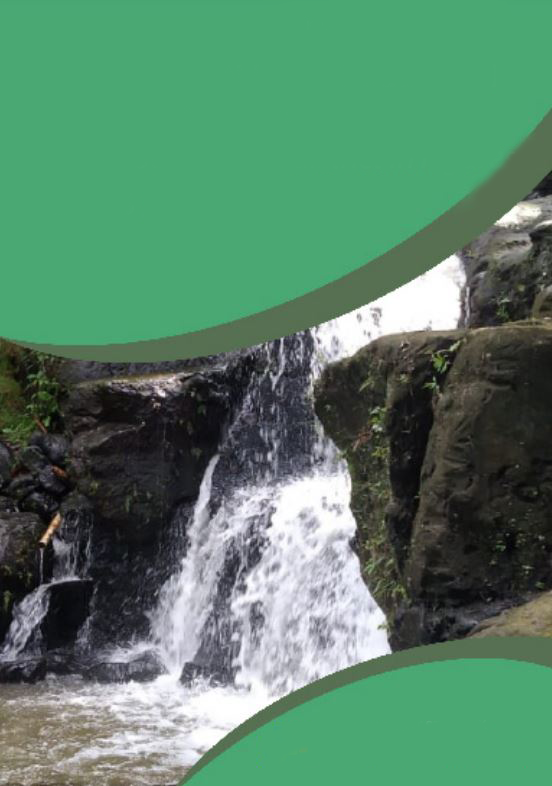 Tabel 26.1 Jumlah Desa, Dusun, Kelurahan, Lingkungan, RT, Luas Lahan Sawah 
                     (Ha) dan Produksi Padi (ton) Kecamatan Jarai Tahun 2023Sumber: Kecamatan Jarai Kabupaten LahatTabel 26.2 Jumlah Penduduk Kecamatan Jarai Tahun 2023Sumber: Kecamatan Jarai Kabupaten LahatTabel 26.3 Jumlah Sekolah Kecamatan Jarai Tahun 2023Sumber: Kecamatan Jarai Kabupaten LahatTabel 26.4 Jumlah Tempat Ibadah Kecamatan Jarai Tahun 2023Sumber: Kecamatan Jarai Kabupaten LahatTabel 26.5 Jumlah Layanan Kesehatan Kecamatan Jarai Tahun 2023Sumber: Kecamatan Jarai Kabupaten LahatTabel 26.6 Jumlah Sarana Usaha Perdagangan Kecamatan Jarai Tahun 2023Sumber: Kecamatan Jarai Kabupaten LahatTabel 26.7 Jumlah Hotel dan Restoran Kecamatan Jarai Tahun 2023Sumber: Kecamatan Jarai Kabupaten Lahat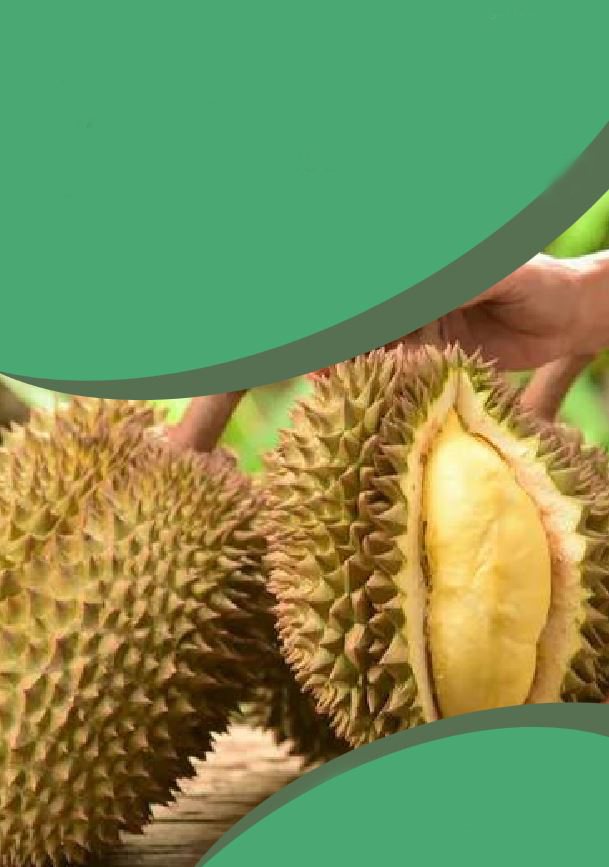 Tabel 27.1 Jumlah Desa, Dusun, Kelurahan, Lingkungan, RT, Luas Lahan Sawah 
                     (Ha) dan Produksi Padi (ton) Kecamatan Pajar Bulan Tahun 2023Sumber: Kecamatan Pajar Bulan Kabupaten LahatTabel 27.2 Jumlah Penduduk Kecamatan Pajar Bulan Tahun 2023Sumber: Kecamatan Pajar Bulan Kabupaten LahatTabel 27.3 Jumlah Sekolah Kecamatan Pajar Bulan Tahun 2023Sumber: Kecamatan Pajar Bulan Kabupaten LahatTabel 27.4 Jumlah Tempat Ibadah Kecamatan Pajar Bulan Tahun 2023Sumber: Kecamatan Pajar Bulan Kabupaten LahatTabel 27.5 Jumlah Layanan Kesehatan Kecamatan Pajar Bulan Tahun 2023Sumber: Kecamatan Pajar Bulan Kabupaten LahatTabel 27.6 Jumlah Sarana Usaha Perdagangan Kecamatan Pajar Bulan Tahun 2023Sumber: Kecamatan Pajar Bulan Kabupaten LahatTabel 27.7 Jumlah Hotel dan Restoran Kecamatan Pajar Bulan Tahun 2023Sumber: Kecamatan Pajar Bulan Kabupaten LahatTabel 28.1 Jumlah Desa, Dusun, Kelurahan, Lingkungan, RT, Luas Lahan Sawah 
                     (Ha) dan Produksi Padi (ton) Kecamatan Muara Payang Tahun 2023Sumber: Kecamatan Muara Payang Kabupaten LahatTabel 28.2 Jumlah Penduduk Kecamatan Muara Payang Tahun 2023Sumber: Kecamatan Muara Payang Kabupaten LahatTabel 28.3 Jumlah Sekolah Kecamatan Muara Payang Tahun 2023Sumber: Kecamatan Muara Payang Kabupaten LahatTabel 28.4 Jumlah Tempat Ibadah Kecamatan Muara Payang Tahun 2023Sumber: Kecamatan Muara Payang Kabupaten LahatTabel 28.5 Jumlah Layanan Kesehatan Kecamatan Muara Payang Tahun 2023Sumber: Kecamatan Muara Payang Kabupaten LahatTabel 28.6 Jumlah Sarana Usaha Perdagangan Kecamatan Muara Payang Tahun 
                    2023Sumber: Kecamatan Muara Payang Kabupaten LahatTabel 28.7 Jumlah Hotel dan Restoran Kecamatan Muara Payang Tahun 2023Sumber: Kecamatan Muara Payang Kabupaten Lahat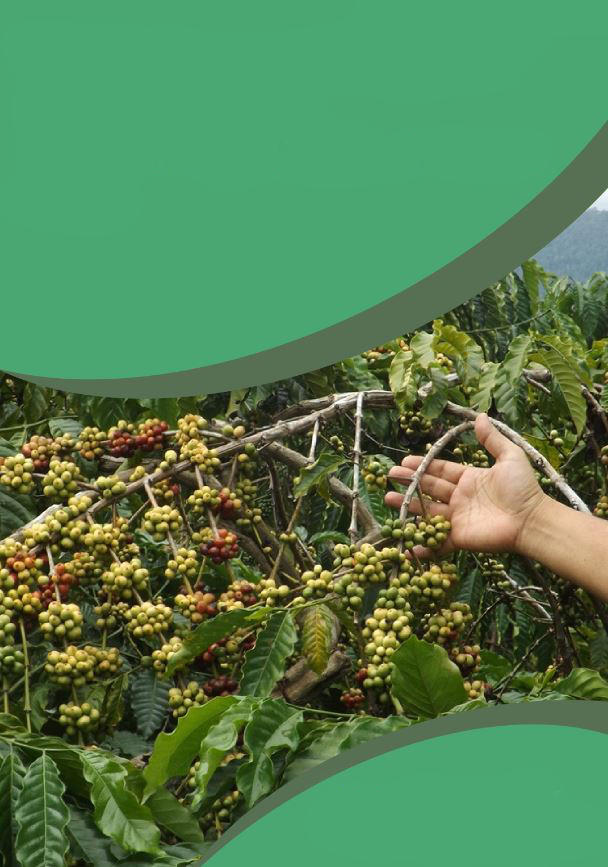 Tabel 29.1 Jumlah Desa, Dusun, Kelurahan, Lingkungan, RT, Luas Lahan Sawah 
                     (Ha) dan Produksi Padi (ton) Kecamatan Sukamerindu Tahun 2023Sumber: Kecamatan Sukamerindu Kabupaten LahatTabel 29.2 Jumlah Penduduk Kecamatan Sukamerindu Tahun 2023Sumber: Kecamatan Sukamerindu Kabupaten LahatTabel 29.3 Jumlah Sekolah Kecamatan Sukamerindu Tahun 2023Sumber: Kecamatan Sukamerindu Kabupaten LahatTabel 29.4 Jumlah Tempat Ibadah Kecamatan Sukamerindu Tahun 2023Sumber: Kecamatan Sukamerindu Kabupaten LahatTabel 29.5 Jumlah Layanan Kesehatan Kecamatan Sukamerindu Tahun 2023Sumber: Kecamatan Sukamerindu Kabupaten LahatTabel 29.6 Jumlah Sarana Usaha Perdagangan Kecamatan Sukamerindu Tahun 
                     2023Sumber: Kecamatan Sukamerindu Kabupaten LahatTabel 29.7 Jumlah Hotel dan Restoran Kecamatan Sukamerindu Tahun 2023Sumber: Kecamatan Sukamerindu Kabupaten LahatTabel 30.1 Jumlah Desa, Dusun, Kelurahan, Lingkungan, RT, Luas Lahan Sawah 
                     (Ha) dan Produksi Padi (ton) Kecamatan Kikim Barat Tahun 2023Sumber: Kecamatan Kikim Barat Kabupaten LahatTabel 30.2 Jumlah Penduduk Kecamatan Kikim Barat Tahun 2023Sumber: Kecamatan Kikim Barat Kabupaten LahatTabel 30.3 Jumlah Sekolah Kecamatan Kikim Barat Tahun 2023Sumber: Kecamatan Kikim Barat Kabupaten LahatTabel 30.4 Jumlah Tempat Ibadah Kecamatan Kikim Barat Tahun 2023Sumber: Kecamatan Kikim Barat Kabupaten LahatTabel 30.5 Jumlah Layanan Kesehatan Kecamatan Kikim Barat Tahun 2023Sumber: Kecamatan Kikim Barat Kabupaten LahatTabel 30.6 Jumlah Sarana Usaha Perdagangan Kecamatan Kikim Barat Tahun 2023Sumber: Kecamatan Kikim Barat Kabupaten LahatTabel 30.7 Jumlah Hotel dan Restoran Kecamatan Kikim Barat Tahun 2023Sumber: Kecamatan Kikim Barat Kabupaten LahatTabel 31.1 Jumlah Desa, Dusun, Kelurahan, Lingkungan, RT, Luas Lahan Sawah 
                     (Ha) dan Produksi Padi (ton) Kecamatan Kikim Timur Tahun 2023Sumber: Kecamatan Kikim Timur Kabupaten LahatTabel 31.2 Jumlah Penduduk Kecamatan Kikim Timur Tahun 2023Sumber: Kecamatan Kikim Timur Kabupaten LahatTabel 31.3 Jumlah Sekolah Kecamatan Kikim Timur Tahun 2023Sumber: Kecamatan Kikim Timur Kabupaten LahatTabel 31.4 Jumlah Tempat Ibadah Kecamatan Kikim Timur Tahun 2023Sumber: Kecamatan Kikim Timur Kabupaten LahatTabel 31.5 Jumlah Layanan Kesehatan Kecamatan Kikim Timur Tahun 2023Sumber: Kecamatan Kikim Timur Kabupaten LahatTabel 31.6 Jumlah Sarana Usaha Perdagangan Kecamatan Kikim Timur Tahun 
                     2023Sumber: Kecamatan Kikim Timur Kabupaten LahatTabel 31.7 Jumlah Hotel dan Restoran Kecamatan Kikim Timur Tahun 2023Sumber: Kecamatan Kikim Timur Kabupaten LahatTabel 32.1 Jumlah Desa, Dusun, Kelurahan, Lingkungan, RT, Luas Lahan Sawah 
                     (Ha) dan Produksi Padi (ton) Kecamatan Kikim Selatan Tahun 2023Sumber: Kecamatan Kikim Selatan Kabupaten LahatTabel 32.2 Jumlah Penduduk Kecamatan Kikim Selatan Tahun 2023Sumber: Kecamatan Kikim Selatan Kabupaten LahatTabel 32.3 Jumlah Sekolah Kecamatan Kikim Selatan Tahun 2023Sumber: Kecamatan Kikim Selatan Kabupaten LahatTabel 32.4 Jumlah Tempat Ibadah Kecamatan Kikim Selatan Tahun 2023Sumber: Kecamatan Kikim Selatan Kabupaten LahatTabel 32.5 Jumlah Layanan Kesehatan Kecamatan Kikim Selatan Tahun 2023Sumber: Kecamatan Kikim Selatan Kabupaten LahatTabel 32.6 Jumlah Sarana Usaha Perdagangan Kecamatan Kikim Selatan Tahun 
                     2023Sumber: Kecamatan Kikim Selatan Kabupaten LahatTabel 32.7 Jumlah Hotel dan Restoran Kecamatan Kikim Selatan Tahun 2023Sumber: Kecamatan Kikim Selatan Kabupaten LahatTabel 33.1 Jumlah Desa, Dusun, Kelurahan, Lingkungan, RT, Luas Lahan Sawah 
                     (Ha) dan Produksi Padi (ton) Kecamatan Kikim Tengah Tahun 2023Sumber: Kecamatan Kikim Tengah Kabupaten LahatTabel 33.2 Jumlah Penduduk Kecamatan Kikim Tengah Tahun 2023Sumber: Kecamatan Kikim Tengah Kabupaten LahatTabel 33.3 Jumlah Sekolah Kecamatan Kikim Tengah Tahun 2023Sumber: Kecamatan Kikim Tengah Kabupaten LahatTabel 33.4 Jumlah Tempat Ibadah Kecamatan Kikim Tengah Tahun 2023Sumber: Kecamatan Kikim Tengah Kabupaten LahatTabel 33.5 Jumlah Layanan Kesehatan Kecamatan Kikim Tengah Tahun 2023Sumber: Kecamatan Kikim Tengah Kabupaten LahatTabel 33.6 Jumlah Sarana Usaha Perdagangan Kecamatan Kikim Tengah Tahun 
                    2023Sumber: Kecamatan Kikim Tengah Kabupaten LahatTabel 33.7 Jumlah Hotel dan Restoran Kecamatan Kikim Tengah Tahun 2023Sumber: Kecamatan Kikim Tengah Kabupaten LahatTabel 34.1 Jumlah Desa, Dusun, Kelurahan, Lingkungan, RT, Luas Lahan Sawah 
                     (Ha) dan Produksi Padi (ton) Kecamatan Lahat Tahun 2023Sumber: Kecamatan Lahat Kabupaten LahatTabel 34.2 Jumlah Penduduk Kecamatan Lahat Tahun 2023Sumber: Kecamatan Lahat Kabupaten LahatTabel 34.3 Jumlah Sekolah Kecamatan Lahat Tahun 2023Sumber: Kecamatan Lahat Kabupaten LahatTabel 34.4 Jumlah Tempat Ibadah Kecamatan Lahat Tahun 2023Sumber: Kecamatan Lahat Kabupaten LahatTabel 34.5 Jumlah Layanan Kesehatan Kecamatan Lahat Tahun 2023Sumber: Kecamatan Lahat Kabupaten LahatTabel 34.6 Jumlah Sarana Usaha Perdagangan Kecamatan Lahat Tahun 2023Sumber: Kecamatan Lahat Kabupaten LahatTabel 34.7 Jumlah Hotel dan Restoran Kecamatan Lahat Tahun 2023Sumber: Kecamatan Lahat Kabupaten LahatTabel 35.1 Jumlah Desa, Dusun, Kelurahan, Lingkungan, RT, Luas Lahan Sawah 
                     (Ha) dan Produksi Padi (ton) Kecamatan Gumay Talang Tahun 2023Sumber: Kecamatan Gumay Talang Kabupaten LahatTabel 35.2 Jumlah Penduduk Kecamatan Gumay Talang Tahun 2023Sumber: Kecamatan Gumay Talang Kabupaten LahatTabel 35.3 Jumlah Sekolah Kecamatan Gumay Talang Tahun 2023Sumber: Kecamatan Gumay Talang Kabupaten LahatTabel 35.4 Jumlah Tempat Ibadah Kecamatan Gumay Talang Tahun 2023Sumber: Kecamatan Gumay Talang Kabupaten LahatTabel 35.5 Jumlah Layanan Kesehatan Kecamatan Gumay Talang Tahun 2023Sumber: Kecamatan Gumay Talang Kabupaten LahatTabel 35.6 Jumlah Sarana Usaha Perdagangan Kecamatan Gumay Talang Tahun 
                     2023Sumber: Kecamatan Gumay Talang Kabupaten LahatTabel 35.7 Jumlah Hotel dan Restoran Kecamatan Gumay Talang Tahun 2023Sumber: Kecamatan Gumay Talang Kabupaten LahatTabel 36.1 Jumlah Desa, Dusun, Kelurahan, Lingkungan, RT, Luas Lahan Sawah 
                    (Ha) dan Produksi Padi (ton) Kecamatan Lahat Selatan Tahun 2023Sumber: Kecamatan Lahat Selatan Kabupaten LahatTabel 36.2 Jumlah Penduduk Kecamatan Lahat Selatan Tahun 2023Sumber: Kecamatan Lahat Selatan Kabupaten LahatTabel 36.3 Jumlah Sekolah Kecamatan Lahat Selatan Tahun 2023Sumber: Kecamatan Lahat Selatan Kabupaten LahatTabel 36.4 Jumlah Tempat Ibadah Kecamatan Lahat Selatan Tahun 2023Sumber: Kecamatan Lahat Selatan Kabupaten LahatTabel 36.5 Jumlah Layanan Kesehatan Kecamatan Lahat Selatan Tahun 2023Sumber: Kecamatan Lahat Selatan Kabupaten LahatTabel 36.6 Jumlah Sarana Usaha Perdagangan Kecamatan Lahat Selatan Tahun 
                     2023Sumber: Kecamatan Lahat Selatan Kabupaten LahatTabel 36.7 Jumlah Hotel dan Restoran Kecamatan Lahat Selatan Tahun 2023Sumber: Kecamatan Lahat Selatan Kabupaten LahatTabel 37.1 Jumlah Desa, Dusun, Kelurahan, Lingkungan, RT, Luas Lahan Sawah 
                     (Ha) dan Produksi Padi (ton) Kecamatan Pseksu Tahun 2023Sumber: Kecamatan Pseksu Kabupaten LahatTabel 37.2 Jumlah Penduduk Kecamatan Pseksu Tahun 2023Sumber: Kecamatan Pseksu Kabupaten LahatTabel 37.3 Jumlah Sekolah Kecamatan Pseksu Tahun 2023Sumber: Kecamatan Pseksu Kabupaten LahatTabel 37.4 Jumlah Tempat Ibadah Kecamatan Pseksu Tahun 2023Sumber: Kecamatan Pseksu Kabupaten LahatTabel 37.5 Jumlah Layanan Kesehatan Kecamatan Pseksu Tahun 2023Sumber: Kecamatan Pseksu Kabupaten LahatTabel 37.6 Jumlah Sarana Usaha Perdagangan Kecamatan Pseksu Tahun 2023Sumber: Kecamatan Pseksu Kabupaten LahatTabel 37.7 Jumlah Hotel dan Restoran Kecamatan Pseksu Tahun 2023Sumber: Kecamatan Pseksu Kabupaten LahatTabel 38.1 Jumlah Desa, Dusun, Kelurahan, Lingkungan, RT, Luas Lahan Sawah 
                     (Ha) dan Produksi Padi (ton) Kecamatan Merapi Barat Tahun 2023Sumber: Kecamatan Merapi Barat Kabupaten LahatTabel 38.2 Jumlah Penduduk Kecamatan Merapi Barat Tahun 2023Sumber: Kecamatan Merapi Barat Kabupaten LahatTabel 38.3 Jumlah Sekolah Kecamatan Merapi Barat Tahun 2023Sumber: Kecamatan Merapi Barat Kabupaten LahatTabel 38.4 Jumlah Tempat Ibadah Kecamatan Merapi Barat Tahun 2023Sumber: Kecamatan Merapi Barat Kabupaten LahatTabel 38.5 Jumlah Layanan Kesehatan Kecamatan Merapi Barat Tahun 2023Sumber: Kecamatan Merapi Barat Kabupaten LahatTabel 38.6 Jumlah Sarana Usaha Perdagangan Kecamatan Merapi Barat Tahun 
                    2023Sumber: Kecamatan Merapi Barat Kabupaten LahatTabel 38.7 Jumlah Hotel dan Restoran Kecamatan Merapi Barat Tahun 2023Sumber: Kecamatan Merapi Barat Kabupaten LahatTabel 39.1 Jumlah Desa, Dusun, Kelurahan, Lingkungan, RT, Luas Lahan Sawah  
                     (Ha) dan Produksi Padi (ton) Kecamatan Merapi Timur Tahun 2023Sumber: Kecamatan Merapi Timur Kabupaten LahatTabel 39.2 Jumlah Penduduk Kecamatan Merapi Timur Tahun 2023Sumber: Kecamatan Merapi Timur Kabupaten LahatTabel 39.3 Jumlah Sekolah Kecamatan Merapi Timur Tahun 2023Sumber: Kecamatan Merapi Timur Kabupaten LahatTabel 39.4 Jumlah Tempat Ibadah Kecamatan Merapi Timur Tahun 2023Sumber: Kecamatan Merapi Timur Kabupaten LahatTabel 39.5 Jumlah Layanan Kesehatan Kecamatan Merapi Timur Tahun 2023Sumber: Kecamatan Merapi Timur Kabupaten LahatTabel 39.6 Jumlah Sarana Usaha Perdagangan Kecamatan Merapi Timur Tahun 
                     2023Sumber: Kecamatan Merapi Timur Kabupaten LahatTabel 39.7 Jumlah Hotel dan Restoran Kecamatan Merapi Timur Tahun 2023Sumber: Kecamatan Merapi Timur Kabupaten LahatTabel 40.1 Jumlah Desa, Dusun, Kelurahan, Lingkungan, RT, Luas Lahan Sawah 
                     (Ha) dan Produksi Padi (ton) Kecamatan Merapi Selatan Tahun 2023Sumber: Kecamatan Merapi Selatan Kabupaten LahatTabel 40.2 Jumlah Penduduk Kecamatan Merapi Selatan Tahun 2023Sumber: Kecamatan Merapi Selatan Kabupaten LahatTabel 40.3 Jumlah Sekolah Kecamatan Merapi Selatan Tahun 2023Sumber: Kecamatan Merapi Selatan Kabupaten LahatTabel 40.4 Jumlah Tempat Ibadah Kecamatan Merapi Selatan Tahun 2023Sumber: Kecamatan Merapi Selatan Kabupaten LahatTabel 40.5 Jumlah Layanan Kesehatan Kecamatan Merapi Selatan Tahun 2023Sumber: Kecamatan Merapi Selatan Kabupaten LahatTabel 40.6 Jumlah Sarana Usaha Perdagangan Kecamatan Merapi Selatan Tahun 
                    2023Sumber: Kecamatan Merapi Selatan Kabupaten LahatTabel 40.7 Jumlah Hotel dan Restoran Kecamatan Merapi Selatan Tahun 2023Sumber: Kecamatan Merapi Selatan Kabupaten Lahat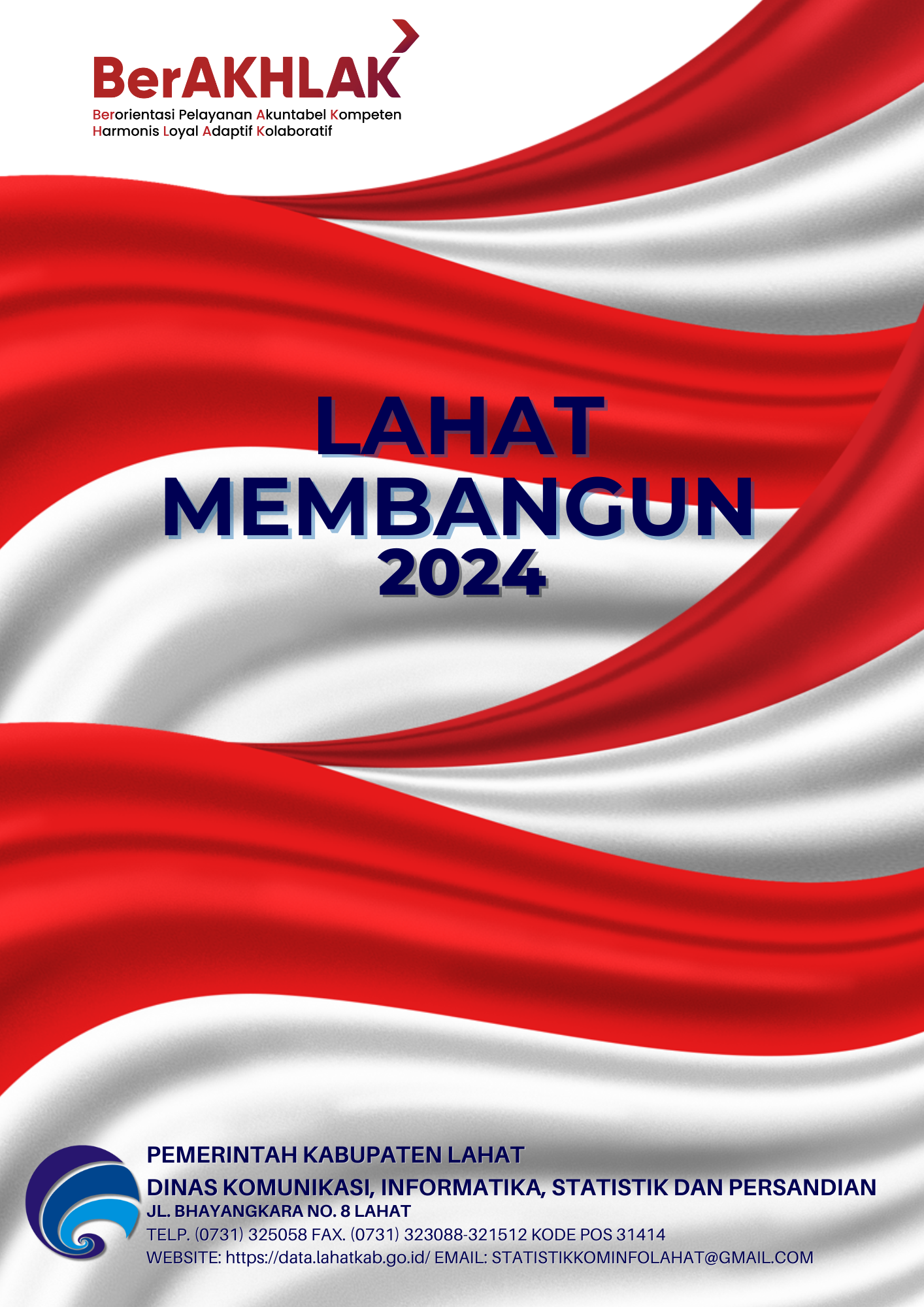 Lahat,          April 2024KEPALA DINAS KOMUNIKASI, INFORMATIKA,STATISTIK DAN PERSANDIAN KABUPATEN LAHAT,H. RUDI DARMA SETIAWAN, S.E., M.Si.PEMBINA UTAMA MUDA/IV.cNIP. 19670418 199312 1 002Lahat,        April 2024Pj. BUPATI LAHAT,MUHAMMAD FARID, S.STP., M.Si.NIP. 19801025 199912 1 001KecamatanIbukota KecamatanLuasPersentase terhadap Luas KabupatenSubdistrictCapital of SubdistrictTotal Area (km2/sq.km)Percentage of District Area(1)(2)(3)(4)Tanjung Sakti PumiPajar Bulan315,557,28Tanjung Sakti PumuSimpang III PUMU178,084,11Kota AgungKota Agung241,645,58Mulak UluMuara Tiga65,641,51Tanjung TebatTanjung Tebat84,461,95Mulak SebingkaiKeban Agung38,860,9Pulau PinangJati60,511,4Pagar GunungKarang Agung127,382,94Gumay UluTinggi Hari150,943,48JaraiPasar Jarai104,912,42Pajar BulanSumur195,34,51Muara PayangLawang Agung Lama62,821,45SukamerinduSukamerindu35,720,82Kikim BaratSaung Naga204,894,73Kikim TimurBungamas517,1511,94Kikim SelatanPagar Jati355,238,2Kikim TengahTanjung Aur125,752,9LahatLahat216,024,99Gumay TalangSukarame229,745,3Lahat SelatanTanjung Payang72,361,67PseksuLubuk Mabar253,975,86Merapi BaratMerapi183,164,23Merapi TimurLebuay Bandung379,198,75Merapi SelatanSukamerindu133,793,09KABUPATEN LAHATKABUPATEN LAHAT4333,060100Kecamatan Kikim Timur merupakan daerah terluas sebesar 517,1 km2/sq.kmKecamatan Sukamerindu merupakan daerah terkecil sebesar 35,72 km2/sq.kmKecamatanTinggi Wilayah (mdpl)Jarak ke Ibukota (km)SubdistrictAltitude (m a.s.l)Distance to the Capital(1)(2)(3)Tanjung Sakti Pumi341-303268,34Tanjung Sakti Pumu646-227568,77Kota Agung505-203034,6Mulak Ulu332-110129,66Tanjung Tebat202-68826,84Mulak Sebingkai254-74722,26Pulau Pinang106-4506,16Pagar Gunung164-141317,1Gumay Ulu200-158719,6Jarai730-294043,94Pajar Bulan430-177038,72Muara Payang557-161846,8Sukamerindu753-167742,63Kikim Barat52-11544,12Kikim Timur49-16120,47Kikim Selatan73-159532,02Kikim Tengah55-13932,51Lahat72-1831,09Gumay Talang93-11949,03Lahat Selatan85-6693,56Pseksu95-177122,97Merapi Barat48-64713,25Merapi Timur26-10625,8Merapi Selatan61-126613,64KABUPATEN LAHATKABUPATEN LAHAT683,88Kecamatan Tanjung Sakti Pumi merupakan wilayah tertinggi yang mempunyai ketinggian 341-3032 mdplKecamatan Tanjung Sakti Pumu merupakan wilayah paling jauh ke Ibukota dengan jarak 68,77 kmKecamatanAdministrasiAdministrasiAdministrasiSubdistrictDesaKelurahanJumlah(1)(2)(3)(4)Tanjung Sakti Pumi18-18Tanjung Sakti Pumu14-14Kota Agung22-22Mulak Ulu16-16Tanjung Tebat14-14Mulak Sebingkai10-10Pulau Pinang10-10Pagar Gunung20-20Gumay Ulu10-10Jarai21-21Pajar Bulan20-20Muara Payang7-7Sukamerindu10-10Kikim Barat19-19Kikim Timur32-32Kikim Selatan18-18Kikim Tengah9-9Lahat131629Gumay Talang15-15Lahat Selatan10-10Pseksu11-11Merapi Barat19-19Merapi Timur13-13Merapi Selatan9-9KABUPATEN LAHAT36016376Kecamatan Kikim Timur merupakan wilayah yang mempunyai desa terbanyak yaitu sebanyak 32 DesaNOKECAMATANDESA / KELURAHAN1LAHATBandar AgungBandar JayaGiri MulyaGunung GajahKebanKota BaruKota JayaKota NegaraKota RayaLahat TengahMakarti LamaManggulPadang LengkuasPagar AgungPagar NegaraPagar SariPasar BaruPasar BawahPasar LamaRD PJKARD PJKA Bandar AgungSari Bunga MasSelawiSenabingSukanegaraTalang Jawa SelatanTalang Jawa UtaraUlak LebarUlak MasNOKECAMATANDESA / KELURAHAN2LAHAT SELATANBanjar NegaraKarang AnyarKarang BaruKerung Muara CawangNantalTalang SawahTalang SejemputTanjung PayangTanjung Tebat3GUMAY TALANGBatayDarmoIndikat IlirMandi AnginMuara TandiNgalam BaruSugi WarasSuka MakmurSukaramiTanah PilihTanjung BaruTanjung BeringinTanjung DalamTanjung KaranganTanjung Periuk4GUMAY ULULubuk SeloPadang GumayRindu HatiSimpurSinjar BulanSumber KaryaTanjung AurTanjung RajaTinggi HariTrans SP II Padang Muara DuaNOKECAMATANDESA / KELURAHAN5JARAIAromantaiBandar AjiGunung MegangGunung RayaJaraiJemaringKarang TandingKedatonLubuk SaungMangun SariMuara TawiNanti GiriPagar DewaPama SalakPelajaranPenantianSadanSerambiSukanantiTanjung MenangTertap6PAJAR BULANAcehBantunanBenua RajaGelung SaktiJenti’anKota Raya DaratKota Raya LembakPajar BulanPajar TinggiPulauPulau PanggungSuka BumiSumurTalang BaruTalang MengkenangTalang Padang TinggiTalang Pagar AgungTalang TangsiTongkokUlak BandungNOKECAMATANDESA / KELURAHANDESA / KELURAHAN7SUKA MERINDUGunung LiwatGuru AgungKapitanKarang CayaPagar KayaRambai KacaSuka MerinduSukarajaTanjung AgungTanjung RayaGunung LiwatGuru AgungKapitanKarang CayaPagar KayaRambai KacaSuka MerinduSukarajaTanjung AgungTanjung Raya8MUARA PAYANGBandu AgungLawang Agung BaruLawang Agung LamaMuara GelumpaiMuara JauhMuara PayangTalang TinggiBandu AgungLawang Agung BaruLawang Agung LamaMuara GelumpaiMuara JauhMuara PayangTalang Tinggi9TANJUNG SAKTI PUMITANJUNG SAKTI PUMIBentengGunung AgungGunung KembangGunung KertoLubuk DalamLubuk TabunMasam BulauNegeri KayaPagar AgungPagar JatiPajar BulanPenandinganPulau Panas Pulau PanggungSindang PanjangTanjung BulanTanjung SaktiUlak LebarNOKECAMATANDESA / KELURAHANDESA / KELURAHAN10TANJUNG SAKTI PUMUBatu RancingGentingGunung AyuGunung MeraksaGunung RayaKarang AgungKembang AyunKepala SiringMuara CawangSimpang III PumuSubanTalang TinggiTanjung AlamUjung PulauBatu RancingGentingGunung AyuGunung MeraksaGunung RayaKarang AgungKembang AyunKepala SiringMuara CawangSimpang III PumuSubanTalang TinggiTanjung AlamUjung Pulau11MERAPI BARATMERAPI BARATGunung AgungKarang EndahKarang RejoKeburLebak BudiLubuk KepayangMerapiMuara MaungMuara TemiangNegeri AgungPayoPurwosariSuka CintaSuka MargaTanjung BaruTanjung PinangTanjung TelangTelatangUlak PandanNOKECAMATANDESA / KELURAHANDESA / KELURAHAN12MERAPI SELATANGeramatLubuk BetungLubuk PedaroPadangPerangaiSuka MerinduTalang AkarTanjung BeringinTanjung MenangGeramatLubuk BetungLubuk PedaroPadangPerangaiSuka MerinduTalang AkarTanjung BeringinTanjung Menang13MERAPI TIMURArahanBanjar SariCempaka WangiGedung AgungGunung KembangLebuay BandungLematang JayaMuara LawaiNanjungan Prabu MenangSengkuang Sirau PulauTanjung JambuTanjung LontarArahanBanjar SariCempaka WangiGedung AgungGunung KembangLebuay BandungLematang JayaMuara LawaiNanjungan Prabu MenangSengkuang Sirau PulauTanjung JambuTanjung Lontar14PULAU PINANGPULAU PINANGJatiKarang DalamKubaLubuk SukupangMuara SibanPagar BaruPerigiPulau PinangTanjung MulakTanjung SirihNOKECAMATANDESA / KELURAHAN15PAGAR AGUNGAir LingkarBandung AgungBatu RusaDanauGermidar IlirGermidar UluKarang AgungKedatonKupangLesung BatuMerinduMuara DuaPadang PagunPagar AlamPagar AgungPenantianRimba SujudSawah DaratSiring AgungTanjung Agung16TANJUNG TEBATAir Dingin BaruAir Dingin LamaMuara DanauPadang PerigiPandan Arang IlirTalang JawaTanjung BaiTanjung BaruTanjung Kurung IlirTanjung Kurung UluTanjung MenangTanjung NibungTanjung RayaTanjung TebatNOKECAMATANDESA / KELURAHAN17KOTA AGUNGBangkeBintuhanGedung AgungGunung LiwatKarang AgungKarang EndahKebun JatiKota AgungLawang AgungMuara GulaMutar Alam BaruMutar Alam LamaPagaruyungPandan Arang UluSingapureSuka RajaSukaramiTanjung BeringinTanjung BulanTanjung RamanTebat LangsatTunggu Bute18MULAK ULUAir PuarBabatanDatar DalamGeramatKarang LebakLawang Agung MulakLesung BatuMengkenangMuara TigaPadang MasatPajar BulanPengentaanPenindayanSengkuangSukanantiTebing TinggiNOKECAMATANDESA / KELURAHAN19MULAK SEBINGKAIDanau BelidangDurian DangkalJadian BaruJadian LamaKeban AgungLubuk DendanPadang BinduPenandinganTalang BeranginTalang Padang20KIKIM TIMURBabat LamaBatu UripBinjaiBunga MasCecarCempaka SaktiDatar SerdangGedung AgungGelumbangGunung AjiGunung KartoGunung KembangKarang EndahKencana SariLinggar JayaLubuk KuteLubuk Layang IlirLubuk Layang UluLubuk NambulanLubuk TapangMarga MulyaMuara DanauMuara EmpayangPadu RaksaPatikal BaruPatikal LamaPurwarajaSendawarSeronggoSuka HarjoTanda RajaTanjung BinduNOKECAMATANDESA / KELURAHAN21KIKIM TENGAHBanyu MasKepala SiringMaspuraMuara LingsingPurbamasSuka RajaSungai LaruTanjung AurTanjung Baru22KIKIM SELATANBanu AyuBeringin JanggutBeringin JayaJaga BayaKarang CahayaKeban AgungKeban RayaLubuk Tungkang NanjunganPadang BinduPagar JatiPagardinPandan ArangPulau BeringinSirah PulauTanjung AlamTanjung BeringinTanjung KurungNOKECAMATANDESA / KELURAHAN23KIKIM BARATBabatan BaruBandar JayaDarma RaharjaJajaran BaruJajaran LamaLubuk SuketiMekar JayaPenantianPurnama SariPurworejoSaung NagaSido MakmurSingapuraSuka BaktiSuka MerinduSukaramiUlak BandungWanarayaWonorejo24PSEKSUBatu NidingLubuk AtungLubuk MabarLubuk TubaMuara CawangPagar AgungPenandinganSukajadiTalang TinggiTanjung AgungTanjung RayaBulanMonthSuhu/Temperature (°C)Suhu/Temperature (°C)Suhu/Temperature (°C)Kelembaban/Humidity (%)Kelembaban/Humidity (%)Kelembaban/Humidity (%)BulanMonthMinimumRata-rataAverageMaksimumMaximumMinimumRata-rataAverageMaksimumMaximum(1)(2)(3)(4)(5)(6)(7)Januari21,6026,4034,1053,0084,8098,00Februari22,6026,9034,2050,0083,8097,00Maret22,9027,0034,6052,0083,3098,00April22,0027,8035,1048,0082,6098,00Mei22,0028,4034,9050,0081,4098,00Juni22,2028,0034,2049,0081,3098,00Juli21,2027,8033,9047,0080,1098,00Agustus23,0028,2034,1043,0075,6097,00September22,4028,8036,2036,0069,2094,00Oktober21,8029,1037,0034,0070,8096,00November23,4028,1036,6037,0081,1099,00Desember22,8027,7034,6054,0084,7098,00BulanMonthKecepatan Angin (knot)Kecepatan Angin (knot)Kecepatan Angin (knot)Tekanan Udara/Air Pressure (mbar)Tekanan Udara/Air Pressure (mbar)Tekanan Udara/Air Pressure (mbar)BulanMonthMinimumRata-rataAverageMaksimumMaximumMinimumRata-rataAverageMaksimumMaximum(1)(8)(9)(10)(11)(12)(13)Januari0,004,6030,001.002,501.008,201.012,90Februari0,004,4017,001.003,701.008,301.013,30Maret0,004,1015,001.003,201.008,901.014,10April0,003,3025,001.002,401.007,501.012,10Mei0,003,6025,001.001.901.008.501.013.20Juni0,004,0013,001.004,501.008,401.011,60Juli0,004,7015,001.004,701.009,101.013,10Agustus0,005,5014,001.005,601.009,601.014,20September0,006,2014,001.004,501.008,901.012,80Oktober0,004,9015,001.005,101.009,501.012,80November0,003,2014,001.003,101.008,301.012,10Desember0,003,5015,001.003,901.008,601.013,10BulanMonthJumlah Curah Hujan (mm/tahun) Number of Precipitation(mm/year)Jumlah Hari Hujan (hari) Number of Rainy Days (day)Rata-rata Harian Penyinaran Matahari (jam)Average Daily Duration of Sunshine (hour)(1)(14)(15)(16)Januari283,10263,0Februari241,40164,8Maret345,90215,2April248,60205,7Mei280,20205,6Juni163,40115,1Juli203,40155,4Agustus28,90136,8September10,9077,2Oktober48,9067,1November175,00175,4Desember263,80253,9I16.04.01TANJUNG SAKTI PUMUKEPALA DESA116.04.01.2001Kembang Ayun216.04.01.2002Gunung Meraksa316.04.01.2003Tanjung Alam416.04.01.2004Batu Rancing516.04.01.2005Suban616.04.01.2006Genting716.04.01.2007Gunung Ayu816.04.01.2008Ujung Pulau916.04.01.2009Muara Cawang1016.04.01.2010Kepala Siring1116.04.01.2011Simpang III Pumu1216.04.01.2012Gunung Raya1316.04.01.2013Talang Tinggi1416.04.01.2014Karang AgungII16.04.06JARAIKEPALA DESA116.04.06.2008Sadan216.04.06.2009Penantian316.04.06.2010Bandar Aji416.04.06.2011Tertap516.04.06.2012Serambi616.04.06.2013Muara Tawi716.04.06.2014Kedaton816.04.06.2015Pelajaran916.04.06.2016Nanti Giri1016.04.06.2017Pamah Salak1116.04.06.2018Jemaring1216.04.06.2019Aromantai1316.04.06.2020Jarai1416.04.06.2021Tanjung Menang1516.04.06.2022Mangun Sari1616.04.06.2023Pagar Dewa 1716.04.06.2024Sukananti1816.04.06.2025Lubuk Saung 1916.04.06.2026Karang Tanding2016.04.06.2027Gunung Kaya2116.04.06.2028Gunung MegangIII16.04.07KOTA AGUNGKEPALA DESA116.04.07.2001Bangke216.04.07.2002Tebat Langsat316.04.07.2003Singapure416.04.07.2004Gunung Liwat516.04.07.2005Kebun Jati616.04.07.2006Bintuhan716.04.07.2007Mutar Alam Baru816.04.07.2008Pandan Arang Ulu916.04.07.2009Mutar Alam Lama1016.04.07.2010Tanjung Raman1116.04.07.2011Tunggul Bute1216.04.07.2012Karang Endah1316.04.07.2013Karang Agung1416.04.07.2014Sukaraja1516.04.07.2015Gedung Agung1616.04.07.2016Kota Agung1716.04.07.2017Lawang Agung1816.04.07.2018Sukarami1916.04.07.2019Tanjung Beringin2016.04.07.2020Pagar Ruyung2116.04.07.2031Muara Gula2216.04.07.2032Tanjung BulanIV16.04.08PULAU PINANGKEPALA DESA116.04.08.2008Tanjung Mulak216.04.08.2009Pulau Pinang316.04.08.2010Tanjung Sirih416.04.08.2011Lubuk Sepang516.04.08.2012Karang Dalam616.04.08.2013Kuba716.04.08.2014Jati816.04.08.2016Pagar Batu916.04.08.2017Muara Siban1016.04.08.2018PerigiV16.04.09MERAPI BARATKEPALA DESA116.04.09.2010Suka Cinta216.04.09.2011Gunung Agung316.04.09.2012Tanjung Pinang416.04.09.2013Suka Marga516.04.09.2014Payo616.04.09.2015Karang Endah716.04.09.2016Tanjung Telang816.04.09.2017Lubuk Kepayang916.04.09.2018Muara Temiang1016.04.09.2019Ulak Pandan1116.04.09.2020Negeri Agung1216.04.09.2021Lebak Budi1316.04.09.2022Tanjung Baru1416.04.09.2023Kebur1516.04.09.2024Telatang1616.04.09.2025Muara Maung1716.04.09.2026Merapi1816.04.09.2040Purwosari1916.04.09.2041Karang RejoVI16.04.10LAHATKEPALA DESA116.04.10.2012Padang Lengkuas216.04.10.2027Selawi316.04.10.2030Suka Negara416.04.10.2034Kota Raya516.04.10.2035Keban616.04.10.2036Pagar Sari716.04.10.2039Pagar Negara816.04.10.2049Senabing916.04.10.2050Manggul1016.04.10.2053Ulak Lebar1116.04.10.2055Giri Mulya1216.04.10.2056Makartitama1316.04.10.2057Ulak MasVII16.04.12PAJAR BULANKEPALA DESA116.04.12.2001Talang BaruSundri Efendi216.04.12.2002Talang Pagar AgungIwan Efriyendi316.04.12.2003BantunanEfri Yudi Agustan416.04.12.2004Suka BumiJuki Azwar516.04.12.2005Pulau PanggungAdi Sasmiko616.04.12.2006Pajar BulanDebi Saherli716.04.12.2007Kota Raya LembakHendri Utama816.04.12.2008SumurCandra.S916.04.12.2009Gelung SaktiIndrayansyah1016.04.12.2010Pulau Bambang Irawan1116.04.12.2011Ulak BandungSismantono1216.04.12.2012Tl. Padang TinggiKurniawan1316.04.12.2019AcehAlpian1416.04.12.2020Pajar TinggiErlan Jaya1516.04.12.2025Kota Raya DaratDodi Yono1616.04.12.2026Jenti'anMuklisin1716.04.12.2027TongkokIwansyah1816.04.12.2028Benua RajaMuslim1916.04.12.2029Talang MengkenangHendri Alamsyah2016.04.12.2030Talang TangsiHambaliVIII16.04.15MULAK ULUKEPALA DESA116.04.15.2007Pajar BulanSapurdin216.04.15.2008SukanantiEdisar316.04.15.2009Karang LebakHerdiansya416.04.15.2011BabatanRusidi Harto516.04.15.2014Muara TigaEldiansyah616.04.15.2015SengkuangAnidi Surianto716.04.15.2016PenindaianTrayono816.04.15.2017Datar BalamIdison 916.04.15.2018Tebing TinggiMaryudi Rahmat1016.04.15.2019GeramatAgus Tian1116.04.15.2020PengentaanDadi Aprizon1216.04.15.2021Lesung BatuRadius Prawira1316.04.15.2022Air PuarGun Hariansyah1416.04.15.2024MengkenangDalilul1516.04.15.2029Lawang AgungRisman1616.04.15.2030Padang MasatPeri NopriansyahIX16.04.16KIKIM SELATANKEPALA DESA 116.04.16.2001Pandan ArangAlpian216.04.16.2002Tanjung KurungAntoni316.04.16.2003NanjunganAgung Saputra416.04.16.2004PagardinHerman516.04.16.2005Pulau BeringinMusanip616.04.16.2006Beringin JayaDarwis Apandi716.04.16.2007Banu AyuSyafriadi816.04.16.2008Tanjung AlamIdil Fitra916.04.16.2009Sirah PulauJayus Oktonianto1016.04.16.2010Tanjung BeringinMarkoni1116.04.16.2011Pagar JatiAsdi1216.04.16.2012Karang CahayaIka Dahyan1316.04.16.2013Jaga BayaBambang Heriadi1416.04.16.2014Keban AgungFitra Juanda1516.04.16.2015Padang BinduSucianto1616.04.16.2016Beringin JanggutAndi Saputra1716.04.16.2017Keban JayaSudikin1816.04.16.2018Lubuk LungkangDina JuliantiX16.04.17KIKIM TIMURKEPALA DESA116.04.17.2001Bunga MasSamsul Nahri216.04.17.2002Gunung KembangParsyah316.04.17.2003Tanjung BinduHelendri416.04.17.2004Lubuk TampangTaufikurahman516.04.17.2005Lubuk NambulanMartidi616.04.17.2006GelumbangDepi Aprianto716.04.17.2007Gunung AjiAhmad Yani816.04.17.2008Gunung KartoSugianto sohar916.04.17.2009Karang EndahTorangga1016.04.17.2010PaduraksaHanum Rais1116.04.17.2011SeronggoAndi Agusman Jaya1216.04.17.2012Datar SerdangPeri Anwar Dinata1316.04.17.2013Batu UripPardi1416.04.17.2014CecarAbdul Haris Juandi1516.04.17.2015Patikal LamaSinarudin1616.04.17.2016Muara EmpayangHermanto1716.04.17.2017Lubuk KuteHendri Efendi1816.04.17.2018Patikal BaruMukhtar Majid1916.04.17.2019Gedung AgungPadlul2016.04.17.2020Babat LamaSupriadi2116.04.17.2021Tanda RajaSasep Birman2216.04.17.2022Muara DanauSabarusin2316.04.17.2023SendawarJasirin2416.04.17.2024Lubuk Layang IlirDidi Kusnandi2516.04.17.2025BinjaiIit Iswandi2616.04.17.2026Lubuk Layang UluA. Subirin2716.04.17.2027Cempaka SaktiMuslih Abdullah,SE.I2816.04.17.2028SukoharjoParjito2916.04.17.2029Marga MulyaEdi Sumanto3016.04.17.2030Kencana SariYadi Husrianto3116.04.17.2031Linggar JayaIdi Sugiarman3216.04.17.2032PurwarajaHadi ToluXI16.04.18KIKIM TENGAHKEPALA DESA116.04.18.2001Sungai LaruAgus Sumantri216.04.18.2002Muara LingsingApriani Mustika316.04.18.2003Tanjung BaruMarkosi416.04.18.2004Kepala SiringMindi516.04.18.2005MaspuraFilimon616.04.18.2006Suka RajaSugiansyah716.04.18.2007Tanjung AurRusdi Arianto816.04.18.2008PurbamasNurohman916.04.18.2009Banyu MasSuyatnoXII16.04.19KIKIM BARATKEPALA DESA116.04.19.2001Saung NagaSaparudin216.04.19.2002PenantianSatria Budi316.04.19.2006Suka MerinduJamsi416.04.19.2004Jajaran BaruBostandi, S.E.516.04.19.2005WonorejoYuli Armansyah616.04.19.2003Babatan BaruAkhmad Sujiani716.04.19.2007Jajaran LamaAhmad Syarjhon, SE816.04.19.2008Lubuk SeketiArpian916.04.19.2009SukaramiMahdi1016.04.19.2010SingapuraAncik Mutaraman1116.04.19.2011Ulak BandungKusnadi1216.04.19.2012Bandar JayaSudarno1316.04.19.2013Purnama SariErwin1416.04.19.2014WanarayaWarsanto1516.04.19.2015PurworejoEdi Susanto 1616.04.19.2016Suka BaktiRudi Hartono1716.04.19.2017Mekar JayaBambang Susanto1816.04.19.2018Darma RaharjaOkter Maidi1916.04.19.2019Sido MakmurAhmadiXIII16.04.20PSEKSUKEPALA DESA116.04.20.2001SukajadiNover Aniti216.04.20.2002Tanjung AgungSayadi316.04.20.2003PenandinganDahliah Usman, S.H.416.04.20.2004Talang TinggiAji Walauri516.04.20.2005Batu NidingErlita 616.04.20.2006Tanjung RayaHengky Haipun716.04.20.2007Lubuk MabarYeni Fitriana816.04.20.2008Pagar AgungBani Isroil916.04.20.2009Lubuk TubaSusman1016.04.20.2010Lubuk AtungNeni Haryati1116.04.20.2011Muara CawangDesi NoviantiXIV16.04.21GUMAY TALANGKEPALA DESADUSUN116.04.21.2001Sugi WarasMuhar5216.04.21.2002Tanjung PeriukRingki Wiranata4316.04.21.2003Tanjung KaranganDarwansyah3416.04.21.2004Muara TandiPIPIAN ROBIANTI,AM,KEP4516.04.21.2005DarmoMirwanto4616.04.21.2006Indikat IlirKhairul Anwar 5716.04.21.2007Tanjung BaruAjad Sudrajat5816.04.21.2008Mandi AnginJohn Asmoni Belly3916.04.21.2009Ngalam BaruMaliansyah41016.04.21.2010SukaramiIdham Kholid41116.04.21.2011Tanjung DalamTri Arianto31216.04.21.2012Tanah PilihKusnaedi61316.04.21.2013Tanjung BeringinBahtiar41416.04.21.2014BatayHerli Junaidi31516.04.21.2015Suka MakmurMatsyah Raharja5XV16.04.22PAGAR GUNUNGKEPALA DESAKEPALA DESA116.04.22.2001KedatonYeni heriyatiYeni heriyati216.04.22.2002Tanjung AgungDeka JunitraDeka Junitra316.04.22.2003Karang AgungAlaudinsyahAlaudinsyah416.04.22.2004Bandung AgungYuli WiriandiYuli Wiriandi516.04.22.2005Lesung BatuWardiWardi616.04.22.2006Air LingkarUjang SuriUjang Suri716.04.22.2007Batu RusaHartonoHartono816.04.22.2008KupangEdi AspawanEdi Aspawan916.04.22.2009Sawah DaratAprilawatiAprilawati1016.04.22.2010DanauYasarminYasarmin1116.04.22.2011Siring AgungYupi HerwansyahYupi Herwansyah1216.04.22.2012Pagar AlamArwan ApriansyahArwan Apriansyah1316.04.22.2013Rimba SujudPratama Budi HaryantoPratama Budi Haryanto1416.04.22.2014Germidar IlirYustaheriYustaheri1516.04.22.2015Pagar AgungAndi SaputraAndi Saputra1616.04.22.2016Germidar UluMirwanMirwan1716.04.22.2017Padang NahudinNahudin1816.04.22.2018Muara DuaJonidi SuhriJonidi Suhri1916.04.22.2019PenantianDarsenidiDarsenidi2016.04.22.2020MerinduSasmaiatiSasmaiatiXVI16.04.23MERAPI TIMURKEPALA DESA116.04.23.2001Sirah PulauHendra.P216.04.23.2002Gunung KembangEdi Suparno316.04.23.2003Prabu MenangNopriadi416.04.23.2004Banjar SariAldiansyah516.04.23.2005ArahanIsharudin1016.04.23.2010NanjunganDepi Satriani916.04.23.2009SengkuangJamhari716.04.23.2007Tanjung LontarUjang Roni816.04.23.2008Gedung AgungFrengki1116.04.23.2011Muara LawaiMursalin616.04.23.2006Tanjung JambuRamdoni1216.04.23.2012Cempaka WangiSetyo Haryadi1316.04.23.2013Lematang JayaNartoXVII16.04.24TANJUNG SAKTI PUMIKEPALA DESA116.04.24.2001Pulau PanasSumadi216.04.24.2002Sindang PanjangPatra Jaya316.04.24.2003Gunung KembangCatin Kresdiantoro416.04.24.2004Pagar AgungIksan Ashari516.04.24.2005BentengNoverdo616.04.24.2006Ulak LebarErlansyah Putra716.04.24.2007Gunung AgungFebriansyah816.04.24.2008Masam BulauJoni Hartono916.04.24.2009Pajar BulanJuni K.1016.04.24.2010Tanjung BulanMaliudin Tasti1116.04.24.2011PenandinganLeo Andika1216.04.24.2012Tanjung SaktiBahuri1316.04.24.2013Negeri KayaBudi Hermanto1416.04.24.2014Pulau PanggungA. Kamil1516.04.24.2015Gunung KertoSirianto1616.04.24.2016Lubuk TabunDebby Hariandi1716.04.24.2017Pagar JatiParianto1816.04.24.2018Lubuk DalamHengky MarlinXVIII16.04.25GUMAY ULUKEPALA DESA116.04.25.2001Tinggi HariIdi Cahyadi216.04.25.2002Tanjung RajaRismanto316.04.25.2003Sinjar BulanNanik Diarti, S.Pdi416.04.25.2004Padang GumayM.Abdu516.04.25.2005Tanjung AurZulkarnain616.04.25.2006SimpurNidi Heriansyah716.04.25.2007Lubuk SeloAhmad Yaumal816.04.25.2008Rindu HatiRuismanto916.04.25.2009Sumber KaryaLoniansyah1016.04.25.2010Padang. Muara DuaAgus KurmailiXIX16.04.26MERAPI SELATANKEPALA DESA116.04.26.2001PadangWiwin Hariadi216.04.26.2002Tanjung MenangErdami kaswari316.04.26.2003Lubuk PedaroRasman416.04.26.2004Suka MerinduErpan516.04.26.2005Tanjung BeringinDirlan Baki616.04.26.2006Talang AkarMirdiansyah716.04.26.2007Lubuk BetungWarsan816.04.26.2008PerangaiSarial Edwin916.04.26.2009GeramatOking HarandiXX16.04.27TANJUNG TEBATKEPALA DESA116.04.27.2001Tanjung BaruAhmad Zulperi216.04.27.2002Pandan Arang IlirSukiman316.04.27.2003Tanjung Kurung UluEprisa Prayuda416.04.27.2004Air Dingin LamaSudirman516.04.27.2005Air Dingin BaruMetro Kaprawi616.04.27.2006Tanjung NibungTego Hariansyah716.04.27.2007Tanjung BaiImran Hirianto816.04.27.2008Tanjung TebatTambang Hidayat916.04.27.2009Tanjung Kurung IlirYuliansyah Putrawan1016.04.27.2010Padang PerigiSairoh,SE1116.04.27.2011Talang JawaKarmansyah1216.04.27.2012Tanjung RayaMarwansya1316.04.27.2013Muara DanauMarwansyah1416.04.27.2014Tanjung MenangCadi PranataXXI16.04.28MUARA PAYANGKEPALA DESA116.04.28.2001Muara PayangMuhlis216.04.28.2002Muara GelumpaiNawawi Tantius316.04.28.2003Talang TinggiMiri Yudiansyah416.04.28.2004Lawang Agung LamaIza Safawi516.04.28.2005Lawang Agung BaruImirlan616.04.28.2006Muara JauhYawar716.04.28.2007Bandu AgungKhairullahXXII16.04.29SUKAMERINDUKEPALA DESA116.04.29.2017SukamerinduAjito216.04.29.2014Guru AgungLukman Hakim316.04.29.2015Karang CayaValentino416.04.29.2016Gunung LiwatJhoni Haryono,SE516.04.29.2013KapitanJun Harianto616.04.29.2018Rambai KacaSumarto716.04.29.2021Pagar KayaYudi Hasni, Amd, Mtrl816.04.29.2022Tanjung RayaNopriadi916.04.29.2023Suka RajaIsmanto1016.04.29.2024Tanjung AgungYuppi Melpinas, S.Pd.XXIII16.04.30LAHAT SELATANKEPALA DESA116.04.10.2044Tanjung TebatZalfi Eka Riani216.04.10.2029Banjar NegaraSulpiansyah316.04.10.2028Tanjung PayangSapri416.04.10.2045NantalNopi Sayati516.04.10.2047Karang AnyarRudi Hartono616.04.10.2048Karang BaruMarsudin716.04.08.2019KerungSulhan816.04.08.2020Muara CawangBaharudin916.04.08.2021Talang SawahSurlin1016.04.08.2022Talang SejemputNirmawansyahXXIV16.04.31MULAK SEBINGKAIKEPALA DESA116.04.15.2001Keban AgungTamadin216.04.15.2012Jadian BaruMarwan Hardindi316.04.15.2013Jadian LamaBudi416.04.15.2025Talang BeranginNirhawanto516.04.15.2027Padang BinduBobi Eduar,SE616.04.15.2028Lubuk DendanImansya Putra716.04.15.2010PenandinganSabrandi816.04.15.2023Durian DangkalSaipudin916.04.15.2002Talang PadangJuliansyah1016.04.15.2026Danau BelidangEkterawansyahJenis Kelamin20222023Laki-laki20991978Perempuan37953623Jumlah58945601Golongan RuangJenis KelaminJenis KelaminJumlahGolongan RuangLaki-LakiPerempuanJumlah(1)(2)(3)(4)I/a000I/b505I/c617I/d628Jumlah17320II/a321143II/b482977II/c109257366II/d190193383Jumlah379490869III/a164419583III/b264626890III/c3676851052III/d4587721230Jumlah125325023755IV/a228368596IV/b200430630IV/c22224IV/d000IV/e000Jumlah4508001250TOTAL209937955894Golongan RuangJenis KelaminJenis KelaminJumlahGolongan RuangLaki-LakiPerempuanJumlah(1)(2)(3)(4)I/a000I/b404I/c516I/d628Jumlah15318II/a221043II/b361677II/c107260366II/d14395383Jumlah308381689III/a177442583III/b216513890III/c3326841052III/d4808621230Jumlah120525013706IV/a222313596IV/b206423630IV/c22224IV/d000IV/e000Jumlah4507381188TOTAL197836235601Tingkat PendidikanJenis KelaminJenis KelaminJumlahTingkat PendidikanLaki-LakiPerempuanJumlah(1)(2)(3)(4)SD12214Jumlah12214SMP221335Jumlah221335SMA405271676Jumlah405271676Diploma 1 (D1)11314Diploma 2 (D2)3871109Diploma 3 (D3)102647749Diploma 4 (D4)176178Jumlah158792950Strata 1 (S1)116624313597Strata 2 (S2)336286622Jumlah150227174219TOTAL209937955894Tingkat PendidikanJenis KelaminJenis KelaminJumlahTingkat PendidikanLaki-LakiPerempuanJumlah(1)(2)(3)(4)SD10212Jumlah10212SMP201333Jumlah201333SMA376262638Jumlah376262638Diploma 1 (D1)11516Diploma 2 (D2)315283Diploma 3 (D3)101614715Diploma 4 (D4)174966Jumlah150730880Strata 1 (S1)110123223423Strata 2 (S2)320294614Strata 3 (S3)101Jumlah142226164038TOTAL197836235601Jenis JabatanJenis KelaminJenis KelaminJumlahJenis JabatanLaki-LakiPerempuanJumlah(1)(2)(3)(4)Jabatan Struktural436252688Jumlah436252688Jabatan Fungsional Tertentu85724083264Jumlah85724083264Jabatan Fungsional Umum80611351952Jumlah80611351952TOTAL209937955894Jenis JabatanJenis KelaminJenis KelaminJumlahJenis JabatanLaki-LakiPerempuanJumlah(1)(2)(3)(4)Jabatan Struktural434266700Jumlah434266700Jabatan Fungsional Tertentu91927133632Jumlah91927133632Jabatan Fungsional Umum6256441269Jumlah6256441269TOTAL197836235601Jabatan Fungsional Tertentu merupakan jenis jabatan dengan total PNS terbanyak  yaitu 3632 orang terdiri dari 919 orang laki-laki dan 2713 orang perempuan.Daerah Pemilihan (Dapil)Jenis KelaminJenis KelaminJumlahDaerah Pemilihan (Dapil)Laki-LakiPerempuanJumlah(1)(2)(3)(4)Lahat 19110Lahat 2426Lahat 3707Lahat 4718Lahat 5819TOTAL35540Lahat 1 merupakan daerah pemilihan (dapil) dengan anggota DPRD terbanyak  yaitu 10 orang terdiri dari 9 orang laki-laki dan 1 orang perempuan.NoUraianTargetRealisasi%KetNo(1)(2)(3)(4)(5)1Penerimaan Pajak Daerah 51.663.000.000 52.966.299.260,50 1032Penerimaan Bagi Laba BUMD    9.348.611.221        9.348.611.221 1003Penerimaan Bagi Hasil Pajak dan Bukan Pajak603.909.178.977    513.046.611.257 854Penerimaan Lain-lain575.979.781.085    595.513.533.703 1035Penerimaan Retribusi    4.407.134.500        5.705.656.719 1296Penerimaan PBB P2    3.500.000.000        4.389.535.246 125NoNama InovasiDeskripsiUnit KerjaOwnerAlamatKontakNo(1)(2)(3)(4)(5)(6)1Desa Cantik dan BeRIsiKOpIUntuk menyediakan data dan informasi yang akurat bagi organisasi secara periodik dan tepat waktu serta data tersebut bisa dibagipakaikan dan mempermudah akses data, memudahkan dalam penyebarluasan data dan bisa digunakan untuk mengambil kebijakan.Dinas Komunikasi, Informatika, Statistik dan Persandian Kabupaten Lahat-Kabupaten Lahat2Pembentukan Tim Satgas TRC yang terlatih dalam melakukan Pelayanan Respon Cepat Darurat BencanaTercapainya penanganan dan evakuasi terhadap korban bencana pada saat kejadian bencana disetiap daerah yang terdampak bencana.Badan Penanggulangan Bencana Daerah Kabupaten Lahat-Kabupaten Lahat3Gotong Royong KebersihanMeningkatnya kesadaran masyarakat dalam membangun serta menjaga lingkungan disekitar tempat tinggalnyaMenimbulkan semangat bergotong royong dan menjaga kebersihan lingkunganKesehatan warga sekitar bisa terjagaTerciptanya lingkungan masyarakat yang harmonisMenumbuhkan kebiasaan tolong menolong dalam masyarakatLingkungan sekitar lebih aman dan damaiKelurahan Talang Jawa SelatanKabupaten Lahat4Pencegahan Penyakit Demam Berdarah Melalui Gotong RoyongTercapainya penanganan masalah pencegahan penyakit demam berdarahKelurahan Gunung Gajah-Kabupaten Lahat5Pemberian Makanan Tambahan (PMT)Dengan adanya pemberian makanan tambahan (PMT) secara tidak langsung pertumbuhan balita atau kesehatan balita mengalami perkembangan kearah lebih baik. Bukan hanya mendapatkan gizi dari makanan pokok saja tetapi juga mendapatkan tambahan gizi yang berasal dari makanan tambahan (PMT) tersebut. Asupan gizi untuk balita yang tidak hanya mendukung perihal tumbuh kembang semata, melainkan juga untuk membantu anak agar selalu sehat dan dapat memberi manfaat dalam upaya meningkatkan kecerdasan otaknya selaku pengelola kegiatan pemberian makanan tambahan (PMT), masyarakat atau ibu dari balita merasa terbantu karena adanya tambahan makanan dapat dijadikan cemilan dan juga penambah gizi balita selain makanan pokok dan terjadinya peningkatan berat badan pada balita sesuai dengan umur dan tumbuh kembang anak tersebut. Dengan adanya pemberian makanan tambahan (PMT) dapat mencegah terjadinya gizi buruk atau stunting pada anak serta memperbaiki ketahanan fisik agar mencegah terjadinya kondisi gagal tumbuh pada anak balita akibat kekurangan gizi kronis sehingga mencegah anak terlalu pendek usianya.Kelurahan RD. PJKA Bandar Agung-Kabupaten Lahat6Pemanfaatan Lahan Perkarangan di Kelurahan Bandar Jaya Kecamatan LahatTerpenuhinya sumber pangan juga berpotensi menjadi sumber penghasilan, penyerapan karbondioksida dan penghasil oksigenKelurahan Bandar Jaya-Kabupaten Lahat7Sosialisasi Posyandu Balita dan Ibu HamilDengan adanya kegiatan sosialisasi posyandu balita dan ibu hamil ini memberikan banyak manfaat yang mana manfaatnya bisa diperoleh tanpa mengeluarkan biaya, sehingga sangat meringankan beban ekonomi masyarakat-masyarakat lainnya yaitu:Untuk memberikan beragam informasi mengenai kesehatan ibu dan anak seperti pemberian ASI, MPASI dan Pencegahan penyakitDapat memantau tumbuh kembang anak sehingga anak terhindar dari resiko kekurangan gizi dan gizi burukDapat mendeteksi sejak dini terdapat kelainan pada anak, ibu hamil dan ibu menyusui sehingga penanganan dapat segera dilakukanUntuk memberikan imunisasi lengkapKelurahan Pagar AgungKabupaten LahatKecamatanPendudukLaju Pertumbuhan Penduduk per Tahun (%) 2022-2023Persentase PendudukKepadatan Penduduk per km2Rasio Jenis KelaminSubdistrictPopulationAnnual Population Growth Rate (%) 2022-2023Percentage of Total PopulationPopulation Density per sq.kmPopulation Sex Ration(1)(2)(3)(4)(5)(6)Tanjung Sakti Pumi16,7650.00733.853.13105.66Tanjung Sakti Pumu14,5550.01043.381.73106.92Kota Agung14,2640.01503.259.03109.21Mulak Ulu13,1120.01623.0199.76102.50Tanjung Tebat8,94611.76182.0105.92103.55Mulak Sebingkai5,8790.00981.3151.29108.55Pulau Pinang10,5470.01392.4174.30104.48Pagar Gunung13,1620.00023.0103.33106.30Gumay Ulu5,9400.01111.339.35112.52Jarai20,7140.00614.7197.45105.25Pajar Bulan12,899-0.0064366.05108.42Muara Payang8,581-0.00441.9136.60111.82Sukamerindu7,923-0.08081.8221.81106.44Kikim Barat18,0260.01474.187.98104.52Kikim Timur32,8400.01587.463.50104.31Kikim Selatan17,7710.00454.050.03105.54Kikim Tengah10,402-0.58292.482.72102.73Lahat109,9500.013424.9508.98101.50Gumay Talang13,5410.01113.158.94105.54Lahat Selatan14,3180.53493.2197.87104.13Pseksu9,345-0.32212.136.80107.53Merapi Barat28,1670.02806.4153.78104.42Merapi Timur25,406-0.02065.767.00102.47Merapi Selatan8,9080.02022.066.58105.02KABUPATEN LAHAT441,9610.0125100.0102.00104.42Kelompok UmurJenis KelaminJenis KelaminJumlahKelompok UmurLaki-LakiPerempuanJumlah0–416.12814.89131.0195–919.52718.32337.85010–1420.77419.35640.13015–1920.00318.88338.88620–2418.26417.48535.74925–2916.00414.84830.85230–3415.61014.58030.19035–3918.28716.98035.26740–4418.18916.93035.11945–4916.11115.27231.38350–5413.27912.33925.61855–5910.27110.68320.95460–648.6148.91417.52865–696.3516.54612.89770–743.9444.0317.97575+4.4006.14410.544KABUPATEN LAHAT225.756216.205441.961KecamatanIslamProtestanKatolikHinduBudhaLainnyaSubdistrictIslamProtestantCatholicHinduBuddhaOthers(1)(2)(3)(4)(5)(6)(7)Tanjung Sakti Pumi17.9370176000Tanjung Sakti Pumu12.977015000Kota Agung13.77400000Mulak Ulu12.32700000Tanjung Tebat88200000Mulak Sebingkai615500000Pulau Pinang10.21670000Pagar Gunung12.42150000Gumay Ulu5.05200000Jarai21.84500000Pajar Bulan14.63500000Muara Payang1.09900000Sukamerindu8.26900000Kikim Barat17.7947380000Kikim Timur31.4856052000Kikim Selatan1.57450000Kikim Tengah8.694220000Lahat77.063210622011940Gumay Talang12.93400000Lahat Selatan10,8200000Pseksu8.84100000Merapi Barat17.368020000Merapi Timur17.6540117000Merapi Selatan8.77900000KABUPATEN LAHAT339.7861741.5222011940Kabupaten/KotaRegency/Municipality2020202120222023(1)(2)(3)(4)(5)Ogan Komering Ulu72,8872,9273,1973,44Ogan Komering Ilir73,4473,5073,8174,09Muara Enim73,5273,6373,9774,29Lahat72,5672,6873,0273,36Musi Rawas73,1973,3073,6573,96Musi Banyuasin73,5273,6073,9274,22Banyuasin73,5573,6473,9874,29Ogan Komering Ulu Selatan72,6972,7072,8873,21Ogan Komering Ulu Timur73,7073,7674,0474,31Ogan Ilir72,3772,4972,8673,20Empat Lawang70,2170,2570,5570,81PALI73,2273,2873,5673,84Musi Rawas Utara72,3472,4272,7373,01Palembang74,2774,4774,9175,37Prabumulih73,7273,8574,2274,58Pagar Alam72,6672,8073,2273,61Lubuk Linggau73,7573,8874,2774,67Sumatera Selatan73,3973,4773,7674,04KecamatanMasjidMusholaGereja ProtestanGereja KatolikPuraViharaSubdistrictMosquePray roomProtestant ChurchCatholic ChruchTempleVihara(1)(2)(3)(4)(5)(6)(7)Tanjung Sakti Pumi2530100Tanjung Sakti Pumu1840000Kota Agung3650000Mulak Ulu1250000Tanjung Tebat2220000Mulak Sebingkai1020000Pulau Pinang1350000Pagar Gunung2240000Gumay Ulu1880000Jarai29120000Pajar Bulan2300000Muara Payang1710000Sukamerindu1710000Kikim Barat30108100Kikim Timur54201200Kikim Selatan2140000Kikim Tengah1191000Lahat118308102Gumay Talang1520000Lahat Selatan1670000Pseksu1520000Merapi Barat2682000Merapi Timur24192000Merapi Selatan2010000KABUPATEN LAHAT61216422502Lahat merupakan kecamatan dengan jumlah tempat peribadatan terbanyak  yaitu 159 tempat ibadah terdiri dari 118 masjid, 30 mushola, 8 gereja protestan, 1 gereja katolik dan 2 vihara. Kabupaten Lahat tidak mempunyai pura.Kecamatan/ SubdistrictTahunTahunKecamatan/ Subdistrict2022/20232023/2024(1)(2)(2)Tanjung Sakti Pumi02Tanjung Sakti Pumu02Kota Agung05Mulak Ulu02Tanjung Tebat01Mulak Sebingkai00Pulau Pinang13Pagar Gunung23Gumay Ulu00Jarai53Pajar Bulan00Muara Payang00Sukamerindu01Kikim Barat00Kikim Timur05Kikim Selatan00Kikim Tengah21Lahat83262Gumay Talang00Lahat Selatan00Pseksu02Merapi Barat615Merapi Timur16Merapi Selatan06KABUPATEN LAHAT100319Lahat merupakan kecamatan dengan jumlah jemaah haji terbanyak yang diberangkatkan ke tanah suci yaitu 345 orang terdiri dari 83 orang di tahun 2022/2023 dan 262 orang di tahun 2023/2024.KecamatanPenerima BantuanPenerima BantuanAnggaran Bantuan Sosial PanganAnggaran Bantuan Sosial PanganKecamatan2022202320222023(1)(2)(3)(4)(5)Tanjung Sakti Pumi1,4191,368283,800,000273,600,000Tanjung Sakti Pumu1,000951200,000,000190,200,000Kota Agung1,1461,039229,200,000207,800,000Mulak Ulu1,4621,422292,400,000284,400,000Tanjung Tebat1,030996206,000,000199,200,000Mulak Sebingkai567557113,400,000111,400,000Pulau Pinang682657136,400,000131,400,000Pagar Gunung1,3801,316276,000,000263,200,000Gumay Ulu46545193,000,00090,200,000Jarai1,6551,610331,000,000322,000,000Pajar Bulan1,1091,082221,800,000216,400,000Muara Payang560545112,000,000109,000,000Sukamerindu633609126,600,000121,800,000Kikim Barat894776178,800,000155,200,000Kikim Timur2,1542,026430,800,000405,200,000Kikim Selatan1,4971,448299,400,000289,600,000Kikim Tengah628586125,600,000117,200,000Lahat3,6693,572733,800,000714,400,000Gumay Talang1,0261,003205,200,000200,600,000Pseksu1,0731,024214,600,000204,800,000Lahat Selatan728710145,600,000142,000,000Merapi Barat1,7981,563359,600,000312,600,000Merapi Timur1,3831,258276,600,000251,600,000Merapi Selatan968934193,600,000186,800,000JUMLAH28,92627,5035,785,200,0005,500,600,000TahunYearGaris Kemiskinan (rupiah/kapita/bulan)Poverty Line (rupiah/capita/month)Jumlah Penduduk Miskin (ribu)Number of Poor People (thousand)Persentase Penduduk MiskinPercentage of Poor People(1)(2)(3)(4)2016369.35967,8317,112017385.52567,3316,812018419.65865,3116,152019428.30965,0015,922020457.56966,0015,952021485.14268,0016,462022513.08565,3915,612023547.20363,3615,00TahunYearIndeks Kedalaman KemiskinanPoverty Gap IndexIndeks Keparahan KemiskinanPoverty Severity Index(1)(2)(3)20162,590,6220172,450,6120182,850,7320192,660,6920202,640,6720213,140,8120223,420,9620232,490,63Kecamatan/ SubdistrictSekolah/SchoolsSekolah/SchoolsSekolah/SchoolsSekolah/SchoolsSekolah/SchoolsSekolah/SchoolsKecamatan/ SubdistrictNegeri/PublicNegeri/PublicSwasta/PrivateSwasta/PrivateJumlah/TotalJumlah/TotalKecamatan/ Subdistrict2020/20212021/20222020/20212021/20222020/20212021/2022(1)(2)(3)(4)(5)(6)(7)Tanjung Sakti Pumi002020Tanjung Sakti Pumu005050Kota Agung005050Mulak Ulu104050Tanjung Tebat003030Mulak Sebingkai000000Pulau Pinang006060Pagar Gunung008080Gumay Ulu003030Jarai007070Pajar Bulan003030Muara Payang003030Sukamerindu000000Kikim Barat006060Kikim Timur00150150Kikim Selatan009090Kikim Tengah006060Lahat10450460Gumay Talang008080Lahat Selatan000000Pseksu008080Merapi Barat00100100Merapi Timur008080Merapi Selatan103040KABUPATEN LAHAT3 01670170 0Kecamatan/ SubdistrictGuru/TeachersGuru/TeachersGuru/TeachersGuru/TeachersGuru/TeachersGuru/TeachersKecamatan/ SubdistrictNegeri/PublicNegeri/PublicSwasta/PrivateSwasta/PrivateJumlah/TotalJumlah/TotalKecamatan/ Subdistrict2020/20212021/20222020/20212021/20222020/20212021/2022(1)(8)(9)(10)(11)(12)(13)Tanjung Sakti Pumi005050Tanjung Sakti Pumu00170170Kota Agung00130130Mulak Ulu70160230Tanjung Tebat008080Mulak Sebingkai000000Pulau Pinang00170170Pagar Gunung00270270Gumay Ulu007070Jarai00280280Pajar Bulan008080Muara Payang009090Sukamerindu000000Kikim Barat00180180Kikim Timur00470470Kikim Selatan00300300Kikim Tengah00250250Lahat11022802390Gumay Talang00250250Lahat Selatan000000Pseksu00290290Merapi Barat00450450Merapi Timur00230230Merapi Selatan7080150KABUPATEN LAHAT250 6330 6580 Kecamatan/ SubdistrictMurid/StudentsMurid/StudentsMurid/StudentsMurid/StudentsMurid/StudentsMurid/StudentsKecamatan/ SubdistrictNegeri/PublicNegeri/PublicSwasta/PrivateSwasta/PrivateJumlah/TotalJumlah/TotalKecamatan/ Subdistrict2020/20212021/20222020/20212021/20222020/20212021/2022(1)(14)(15)(16)(17)(18)(19)Tanjung Sakti Pumi00850850Tanjung Sakti Pumu00990990Kota Agung00790790Mulak Ulu17011501320Tanjung Tebat00700700Mulak Sebingkai000000Pulau Pinang00810810Pagar Gunung0016101610Gumay Ulu00670670Jarai0026602660Pajar Bulan00590590Muara Payang00400400Sukamerindu000000Kikim Barat0013801380Kikim Timur0041004100Kikim Selatan0023202320Kikim Tengah0016601660Lahat13601667018030Gumay Talang0016501650Lahat Selatan000000Pseksu0018401840Merapi Barat0037503750Merapi Timur0021802180Merapi Selatan4007701170KABUPATEN LAHAT193 04754 04947 0Kecamatan/ SubdistrictSekolah/SchoolsSekolah/SchoolsSekolah/SchoolsSekolah/SchoolsSekolah/SchoolsSekolah/SchoolsKecamatan/ SubdistrictNegeri/PublicNegeri/PublicSwasta/PrivateSwasta/PrivateJumlah/TotalJumlah/TotalKecamatan/ Subdistrict2022/20232023/20242022/20232023/20242022/20232023/2024(1)(2)(3)(4)(5)(6)(7)Tanjung Sakti Pumi002222Tanjung Sakti Pumu005555Kota Agung005555Mulak Ulu114455Tanjung Tebat003333Mulak Sebingkai004444Pulau Pinang007777Pagar Gunung008888Gumay Ulu003333Jarai007777Pajar Bulan003333Muara Payang004444Sukamerindu001111Kikim Barat0011111111Kikim Timur0018181818Kikim Selatan0010101010Kikim Tengah007777Lahat1147484849Gumay Talang008888Lahat Selatan006666Pseksu008888Merapi Barat0010101010Merapi Timur008888Merapi Selatan113344KABUPATEN LAHAT33192193195196Kecamatan/ SubdistrictGuru/TeachersGuru/TeachersGuru/TeachersGuru/TeachersGuru/TeachersGuru/TeachersKecamatan/ SubdistrictNegeri/PublicNegeri/PublicSwasta/PrivateSwasta/PrivateJumlah/TotalJumlah/TotalKecamatan/ Subdistrict2022/20232023/20242022/20232023/20242022/20232023/2024(1)(8)(9)(10)(11)(12)(13)Tanjung Sakti Pumi007979Tanjung Sakti Pumu0018191819Kota Agung0018201820Mulak Ulu6814162022Tanjung Tebat0010121012Mulak Sebingkai0016181618Pulau Pinang0012121212Pagar Gunung0027262726Gumay Ulu004444Jarai0025252525Pajar Bulan0010111011Muara Payang0013121312Sukamerindu000000Kikim Barat0041454145Kikim Timur0058715871Kikim Selatan0031323132Kikim Tengah0030293029Lahat1212245269257281Gumay Talang0019231923Lahat Selatan0021262126Pseksu0025252525Merapi Barat0041484148Merapi Timur0034353435Merapi Selatan1111561617KABUPATEN LAHAT2931724793753822Kecamatan/ SubdistrictMurid/StudentsMurid/StudentsMurid/StudentsMurid/StudentsMurid/StudentsMurid/StudentsKecamatan/ SubdistrictNegeri/PublicNegeri/PublicSwasta/PrivateSwasta/PrivateJumlah/TotalJumlah/TotalKecamatan/ Subdistrict2022/20232023/20242022/20232023/20242022/20232023/2024(1)(14)(15)(16)(17)(18)(19)Tanjung Sakti Pumi0094909490Tanjung Sakti Pumu0092899289Kota Agung0071897189Mulak Ulu172587107104132Tanjung Tebat0034523452Mulak Sebingkai0054745474Pulau Pinang0082808280Pagar Gunung00142118142118Gumay Ulu0070687068Jarai00262252262252Pajar Bulan0023812381Muara Payang0074787478Sukamerindu000000Kikim Barat00247242247242Kikim Timur00356391356391Kikim Selatan00229242229242Kikim Tengah00164207164207Lahat1391251692187918312004Gumay Talang009115691156Lahat Selatan00183219183219Pseksu00163188163188Merapi Barat00410405410405Merapi Timur00236267236267Merapi Selatan45438385128128KABUPATEN LAHAT2011934939545951405652Kecamatan/ SubdistrictSekolah/SchoolsSekolah/SchoolsSekolah/SchoolsSekolah/SchoolsSekolah/SchoolsSekolah/SchoolsKecamatan/ SubdistrictNegeri/PublicNegeri/PublicSwasta/PrivateSwasta/PrivateJumlah/TotalJumlah/TotalKecamatan/ Subdistrict2022/20232023/20242022/20232023/20242022/20232023/2024(1)(2)(3)(4)(5)(6)(7)Tanjung Sakti Pumi001111Tanjung Sakti Pumu000000Kota Agung000000Mulak Ulu001111Tanjung Tebat000000Mulak Sebingkai000000Pulau Pinang000000Pagar Gunung001111Gumay Ulu000000Jarai000000Pajar Bulan000000Muara Payang002222Sukamerindu000000Kikim Barat003333Kikim Timur003333Kikim Selatan000000Kikim Tengah000000Lahat008888Gumay Talang001111Lahat Selatan000000Pseksu000000Merapi Barat000000Merapi Timur000000Merapi Selatan000000KABUPATEN LAHAT0 0 20202020Kecamatan/ SubdistrictGuru/TeachersGuru/TeachersGuru/TeachersGuru/TeachersGuru/TeachersGuru/TeachersKecamatan/ SubdistrictNegeri/PublicNegeri/PublicSwasta/PrivateSwasta/PrivateJumlah/TotalJumlah/TotalKecamatan/ Subdistrict2022/20232023/20242022/20232023/20242022/20232023/2024(1)(8)(9)(10)(11)(12)(13)Tanjung Sakti Pumi006666Tanjung Sakti Pumu000000Kota Agung000000Mulak Ulu001111Tanjung Tebat000000Mulak Sebingkai000000Pulau Pinang000000Pagar Gunung005555Gumay Ulu000000Jarai000000Pajar Bulan000000Muara Payang008888Sukamerindu000000Kikim Barat0020202020Kikim Timur0017171717Kikim Selatan000000Kikim Tengah000000Lahat0064646464Gumay Talang004444Lahat Selatan000000Pseksu000000Merapi Barat000000Merapi Timur000000Merapi Selatan000000KABUPATEN LAHAT00125125125125Kecamatan/ SubdistrictMurid/StudentsMurid/StudentsMurid/StudentsMurid/StudentsMurid/StudentsMurid/StudentsKecamatan/ SubdistrictNegeri/PublicNegeri/PublicSwasta/PrivateSwasta/PrivateJumlah/TotalJumlah/TotalKecamatan/ Subdistrict2022/20232023/20242022/20232023/20242022/20232023/2024(1)(14)(15)(16)(17)(18)(19)Tanjung Sakti Pumi00130107130107Tanjung Sakti Pumu000000Kota Agung000000Mulak Ulu0018141814Tanjung Tebat000000Mulak Sebingkai000000Pulau Pinang000000Pagar Gunung0031313131Gumay Ulu000000Jarai000000Pajar Bulan000000Muara Payang0054545454Sukamerindu000000Kikim Barat001106911069Kikim Timur00153137153137Kikim Selatan000000Kikim Tengah000000Lahat00400400400400Gumay Talang0033333333Lahat Selatan000000Pseksu000000Merapi Barat000000Merapi Timur000000Merapi Selatan000000KABUPATEN LAHAT00929845929845Kecamatan/ SubdistrictSekolah/SchoolsSekolah/SchoolsSekolah/SchoolsSekolah/SchoolsSekolah/SchoolsSekolah/SchoolsKecamatan/ SubdistrictNegeri/PublicNegeri/PublicSwasta/PrivateSwasta/PrivateJumlah/TotalJumlah/TotalKecamatan/ Subdistrict2022/20232023/20242022/20232023/20242022/20232023/2024(1)(2)(3)(4)(5)(6)(7)Tanjung Sakti Pumi1212331515Tanjung Sakti Pumu1212111313Kota Agung1313001313Mulak Ulu1010111111Tanjung Tebat1111001111Mulak Sebingkai550055Pulau Pinang990099Pagar Gunung1515001515Gumay Ulu770077Jarai1010231213Pajar Bulan1313001313Muara Payang770077Sukamerindu660066Kikim Barat1616001616Kikim Timur2727222929Kikim Selatan1414001414Kikim Tengah660066Lahat32321194341Gumay Talang660066Lahat Selatan8802810Pseksu990099Merapi Barat1212001212Merapi Timur1616001616Merapi Selatan550055KABUPATEN LAHAT2812812021301302Kecamatan/ SubdistrictGuru/TeachersGuru/TeachersGuru/TeachersGuru/TeachersGuru/TeachersGuru/TeachersKecamatan/ SubdistrictNegeri/PublicNegeri/PublicSwasta/PrivateSwasta/PrivateJumlah/TotalJumlah/TotalKecamatan/ Subdistrict2022/20232023/20242022/20232023/20242022/20232023/2024(1)(8)(9)(10)(11)(12)(13)Tanjung Sakti Pumi1551713437189208Tanjung Sakti Pumu1791861010189196Kota Agung21823300218233Mulak Ulu152162911161173Tanjung Tebat13814500138145Mulak Sebingkai8282008282Pulau Pinang10912000109120Pagar Gunung25826100258261Gumay Ulu9596009596Jarai1531542631179185Pajar Bulan16217100162171Muara Payang8189008189Sukamerindu8086008086Kikim Barat20221300202213Kikim Timur3623851425376410Kikim Selatan21022200210222Kikim Tengah8687008687Lahat635749211224846973Gumay Talang10811500108115Lahat Selatan104125035104160Pseksu15415900154159Merapi Barat23425100234251Merapi Timur22924100229241Merapi Selatan951030095103KABUPATEN LAHAT4281460630437345854979Kecamatan/ SubdistrictMurid/StudentsMurid/StudentsMurid/StudentsMurid/StudentsMurid/StudentsMurid/StudentsKecamatan/ SubdistrictNegeri/PublicNegeri/PublicSwasta/PrivateSwasta/PrivateJumlah/TotalJumlah/TotalKecamatan/ Subdistrict2022/20232023/20242022/20232023/20242022/20232023/2024(1)(14)(15)(16)(17)(18)(19)Tanjung Sakti Pumi89584956155014561399Tanjung Sakti Pumu12731257706713431324Kota Agung149615180014961518Mulak Ulu12701248636213331310Tanjung Tebat80376900803769Mulak Sebingkai53449000534490Pulau Pinang75770400757704Pagar Gunung96490700964907Gumay Ulu55957400559574Jarai1297125255155918481811Pajar Bulan97991300979913Muara Payang46844400468444Sukamerindu50348400503484Kikim Barat150915080015091508Kikim Timur3015305025725832723308Kikim Selatan174917640017491764Kikim Tengah1019982001019982Lahat8753866428082505115611169Gumay Talang109210690010921069Lahat Selatan90689704579061354Pseksu102210040010221004Merapi Barat240324240024032424Merapi Timur252025310025202531Merapi Selatan89392300893923KABUPATEN LAHAT3667936225431044584098930683Kecamatan/ SubdistrictSekolah/SchoolsSekolah/SchoolsSekolah/SchoolsSekolah/SchoolsSekolah/SchoolsSekolah/SchoolsKecamatan/ SubdistrictNegeri/PublicNegeri/PublicSwasta/PrivateSwasta/PrivateJumlah/TotalJumlah/TotalKecamatan/ Subdistrict2022/20232023/20242022/20232023/20242022/20232023/2024(1)(2)(3)(4)(5)(6)(7)Tanjung Sakti Pumi001111Tanjung Sakti Pumu001111Kota Agung000000Mulak Ulu001111Tanjung Tebat000000Mulak Sebingkai000000Pulau Pinang000000Pagar Gunung110011Gumay Ulu000000Jarai000000Pajar Bulan000000Muara Payang110011Sukamerindu000000Kikim Barat112233Kikim Timur002222Kikim Selatan001111Kikim Tengah001111Lahat116677Gumay Talang001111Lahat Selatan001111Pseksu000000Merapi Barat111122Merapi Timur000000Merapi Selatan000000KABUPATEN LAHAT5518182323Kecamatan/ SubdistrictGuru/TeachersGuru/TeachersGuru/TeachersGuru/TeachersGuru/TeachersGuru/TeachersKecamatan/ SubdistrictNegeri/PublicNegeri/PublicSwasta/PrivateSwasta/PrivateJumlah/TotalJumlah/TotalKecamatan/ Subdistrict2022/20232023/20242022/20232023/20242022/20232023/2024(1)(8)(9)(10)(11)(12)(13)Tanjung Sakti Pumi0018181818Tanjung Sakti Pumu0013131313Kota Agung000000Mulak Ulu0012121212Tanjung Tebat000000Mulak Sebingkai000000Pulau Pinang000000Pagar Gunung3131003131Gumay Ulu000000Jarai000000Pajar Bulan000000Muara Payang3838003838Sukamerindu000000Kikim Barat232326264949Kikim Timur0020202020Kikim Selatan0013131313Kikim Tengah0013131313Lahat47477779124126Gumay Talang0014141414Lahat Selatan008888Pseksu000000Merapi Barat252524244949Merapi Timur000000Merapi Selatan000000KABUPATEN LAHAT164164238240402404Kecamatan/ SubdistrictMurid/StudentsMurid/StudentsMurid/StudentsMurid/StudentsMurid/StudentsMurid/StudentsKecamatan/ SubdistrictNegeri/PublicNegeri/PublicSwasta/PrivateSwasta/PrivateJumlah/TotalJumlah/TotalKecamatan/ Subdistrict2022/20232023/20242022/20232023/20242022/20232023/2024(1)(14)(15)(16)(17)(18)(19)Tanjung Sakti Pumi00614637614637Tanjung Sakti Pumu0068676867Kota Agung000000Mulak Ulu0064636463Tanjung Tebat000000Mulak Sebingkai000000Pulau Pinang000000Pagar Gunung2172280217228228Gumay Ulu000000Jarai000000Pajar Bulan000000Muara Payang398391 -398391391Sukamerindu 000000Kikim Barat333351184182517533Kikim Timur00215219215219Kikim Selatan0039423942Kikim Tengah00116122116122Lahat68870339856310861266Gumay Talang00125125125125Lahat Selatan0033493349Pseksu000000Merapi Barat243280281294524574Merapi Timur000000Merapi Selatan000000KABUPATEN LAHAT187919532137297840204316Kecamatan/ SubdistrictSekolah/SchoolsSekolah/SchoolsSekolah/SchoolsSekolah/SchoolsSekolah/SchoolsSekolah/SchoolsKecamatan/ SubdistrictNegeri/PublicNegeri/PublicSwasta/PrivateSwasta/PrivateJumlah/TotalJumlah/TotalKecamatan/ Subdistrict2022/20232023/20242022/20232023/20242022/20232023/2024(1)(2)(3)(4)(5)(6)(7)Tanjung Sakti Pumi441155Tanjung Sakti Pumu221133Kota Agung440044Mulak Ulu220022Tanjung Tebat220022Mulak Sebingkai220022Pulau Pinang110011Pagar Gunung220022Gumay Ulu220022Jarai111122Pajar Bulan110011Muara Payang110011Sukamerindu110011Kikim Barat332255Kikim Timur661177Kikim Selatan440044Kikim Tengah220022Lahat99981817Gumay Talang110011Lahat Selatan220204Pseksu330033Merapi Barat330033Merapi Timur220022Merapi Selatan110011KABUPATEN LAHAT616115167477Kecamatan/ SubdistrictGuru/TeachersGuru/TeachersGuru/TeachersGuru/TeachersGuru/TeachersGuru/TeachersKecamatan/ SubdistrictNegeri/PublicNegeri/PublicSwasta/PrivateSwasta/PrivateJumlah/TotalJumlah/TotalKecamatan/ Subdistrict2022/20232023/20242022/20232023/20242022/20232023/2024(1)(8)(9)(10)(11)(12)(13)Tanjung Sakti Pumi1051131717122130Tanjung Sakti Pumu87911717104108Kota Agung971090097109Mulak Ulu6777006777Tanjung Tebat5661005661Mulak Sebingkai5661005661Pulau Pinang3839003839Pagar Gunung6971006971Gumay Ulu5152005152Jarai75782930104108Pajar Bulan6062006062Muara Payang3334003334Sukamerindu3636003636Kikim Barat556128268387Kikim Timur14416099153169Kikim Selatan10511500105115Kikim Tengah5057005057Lahat461506153124614630Gumay Talang4345004345Lahat Selatan798905379142Pseksu7274007274Merapi Barat10411400104114Merapi Timur6064006064Merapi Selatan4850004850KABUPATEN LAHAT2051221925327623042495Kecamatan/ SubdistrictMurid/StudentsMurid/StudentsMurid/StudentsMurid/StudentsMurid/StudentsMurid/StudentsKecamatan/ SubdistrictNegeri/PublicNegeri/PublicSwasta/PrivateSwasta/PrivateJumlah/TotalJumlah/TotalKecamatan/ Subdistrict2022/20232023/20242022/20232023/20242022/20232023/2024(1)(14)(15)(16)(17)(18)(19)Tanjung Sakti Pumi458498284284742782Tanjung Sakti Pumu5665659393659658Kota Agung30735900307359Mulak Ulu53950600539506Tanjung Tebat33137100331371Mulak Sebingkai25026100250261Pulau Pinang32331000323310Pagar Gunung49848100498481Gumay Ulu26724500267245Jarai75175842742811781186Pajar Bulan40540700405407Muara Payang14314600143146Sukamerindu20019700200197Kikim Barat320335190199510534Kikim Timur11941099424112361140Kikim Selatan84277600842776Kikim Tengah46744200467442Lahat4486450890355353895061Gumay Talang44740800447408Lahat Selatan62366403916231055Pseksu32330300323303Merapi Barat111411040011141104Merapi Timur57856000578560Merapi Selatan40935900409359KABUPATEN LAHAT1584115662193919891778017651Kecamatan/ SubdistrictSekolah/SchoolsSekolah/SchoolsSekolah/SchoolsSekolah/SchoolsSekolah/SchoolsSekolah/SchoolsKecamatan/ SubdistrictNegeri/PublicNegeri/PublicSwasta/PrivateSwasta/PrivateJumlah/TotalJumlah/TotalKecamatan/ Subdistrict2022/20232023/20242022/20232023/20242022/20232023/2024(1)(2)(3)(4)(5)(6)(7)Tanjung Sakti Pumi001111Tanjung Sakti Pumu000000Kota Agung111122Mulak Ulu000000Tanjung Tebat000000Mulak Sebingkai000000Pulau Pinang000000Pagar Gunung001111Gumay Ulu000000Jarai000000Pajar Bulan000000Muara Payang001111Sukamerindu000000Kikim Barat110011Kikim Timur0 03333Kikim Selatan000000Kikim Tengah000000Lahat114455Gumay Talang001111Lahat Selatan000000Pseksu000000Merapi Barat001111Merapi Timur001111Merapi Selatan000 0  0 0KABUPATEN LAHAT3314141717Kecamatan/ SubdistrictGuru/TeachersGuru/TeachersGuru/TeachersGuru/TeachersGuru/TeachersGuru/TeachersKecamatan/ SubdistrictNegeri/PublicNegeri/PublicSwasta/PrivateSwasta/PrivateJumlah/TotalJumlah/TotalKecamatan/ Subdistrict2022/20232023/20242022/20232023/20242022/20232023/2024(1)(8)(9)(10)(11)(12)(13)Tanjung Sakti Pumi0027272727Tanjung Sakti Pumu000000Kota Agung444416166060Mulak Ulu000000Tanjung Tebat000000Mulak Sebingkai000000Pulau Pinang000000Pagar Gunung009999Gumay Ulu000000Jarai000000Pajar Bulan000000Muara Payang0034343434Sukamerindu000000Kikim Barat4545004545Kikim Timur0050505050Kikim Selatan000000Kikim Tengah000000Lahat74745354127128Gumay Talang0015151515Lahat Selatan000000Pseksu000000Merapi Barat0015151515Merapi Timur0022222222Merapi Selatan000000KABUPATEN LAHAT163163241242404405Kecamatan/ SubdistrictMurid/StudentsMurid/StudentsMurid/StudentsMurid/StudentsMurid/StudentsMurid/StudentsKecamatan/ SubdistrictNegeri/PublicNegeri/PublicSwasta/PrivateSwasta/PrivateJumlah/TotalJumlah/TotalKecamatan/ Subdistrict2022/20232023/20242022/20232023/20242022/20232023/2024(1)(14)(15)(16)(17)(18)(19)Tanjung Sakti Pumi00647726647726Tanjung Sakti Pumu000000Kota Agung3413161623357339Mulak Ulu000000Tanjung Tebat000000Mulak Sebingkai000000Pulau Pinang000000Pagar Gunung0021382138Gumay Ulu000000Jarai000000Pajar Bulan000000Muara Payang00215220215220Sukamerindu000000 Kikim Barat0493000493Kikim Timur00459476459476Kikim Selatan000000Kikim Tengah000000Lahat798064977514471574Gumay Talang0098949894Lahat Selatan000000Pseksu000000Merapi Barat00137132137132Merapi Timur00191182191182Merapi Selatan000000KABUPATEN LAHAT113916082433266635724274Kecamatan/ SubdistrictSekolah/SchoolsSekolah/SchoolsSekolah/SchoolsSekolah/SchoolsSekolah/SchoolsSekolah/SchoolsKecamatan/ SubdistrictNegeri/PublicNegeri/PublicSwasta/PrivateSwasta/PrivateJumlah/TotalJumlah/TotalKecamatan/ Subdistrict2022/20232023/20242022/20232023/20242022/20232023/2024(1)(2)(3)(4)(5)(6)(7)Tanjung Sakti Pumi110011Tanjung Sakti Pumu110011Kota Agung110011Mulak Ulu110011Tanjung Tebat110011Mulak Sebingkai000000Pulau Pinang110011Pagar Gunung110011Gumay Ulu110011Jarai111122Pajar Bulan110011Muara Payang110011Sukamerindu000000Kikim Barat111122Kikim Timur330033Kikim Selatan220022Kikim Tengah220022Lahat44661010Gumay Talang110011Lahat Selatan112233Pseksu110011Merapi Barat110011Merapi Timur110011Merapi Selatan110011KABUPATEN LAHAT292910103939Kecamatan/ SubdistrictGuru/TeachersGuru/TeachersGuru/TeachersGuru/TeachersGuru/TeachersGuru/TeachersKecamatan/ SubdistrictNegeri/PublicNegeri/PublicSwasta/PrivateSwasta/PrivateJumlah/TotalJumlah/TotalKecamatan/ Subdistrict2022/20232023/20242022/20232023/20242022/20232023/2024(1)(8)(9)(10)(11)(12)(13)Tanjung Sakti Pumi3839003839Tanjung Sakti Pumu4846004846Kota Agung5251005251Mulak Ulu3935003935Tanjung Tebat3233003233Mulak Sebingkai000000Pulau Pinang3636003636Pagar Gunung3333003333Gumay Ulu2224002224Jarai696012118171Pajar Bulan3736003736Muara Payang2020002020Sukamerindu000000Kikim Barat313117174848Kikim Timur8480008480Kikim Selatan5255005255Kikim Tengah3337003337Lahat2212035857279260Gumay Talang2727002727Lahat Selatan464925217170Pseksu1319001319Merapi Barat3940003940Merapi Timur3327003327Merapi Selatan3429003429KABUPATEN LAHAT1039101011210611511116Kecamatan/ SubdistrictMurid/StudentsMurid/StudentsMurid/StudentsMurid/StudentsMurid/StudentsMurid/StudentsKecamatan/ SubdistrictNegeri/PublicNegeri/PublicSwasta/PrivateSwasta/PrivateJumlah/TotalJumlah/TotalKecamatan/ Subdistrict2022/20232023/20242022/20232023/20242022/20232023/2024(1)(14)(15)(16)(17)(18)(19)Tanjung Sakti Pumi61461000614610Tanjung Sakti Pumu40941100409411Kota Agung41140900411409Mulak Ulu57052400570524Tanjung Tebat26525700265257Mulak Sebingkai000000Pulau Pinang37037000370370Pagar Gunung39437700394377Gumay Ulu12813000128130Jarai60451111595719606Pajar Bulan25424300254243Muara Payang14712700147127Sukamerindu000000Kikim Barat4034332043423476Kikim Timur87295200872952Kikim Selatan68969200689692Kikim Tengah27527000275270Lahat2634272755156231853289Gumay Talang36937500369375Lahat Selatan7798339491873924Pseksu8686008686Merapi Barat50453900504539Merapi Timur33330500333305Merapi Selatan33733100337331KABUPATEN LAHAT11447115127807911222712303Kecamatan/ SubdistrictSekolah/SchoolsSekolah/SchoolsSekolah/SchoolsSekolah/SchoolsSekolah/SchoolsSekolah/SchoolsKecamatan/ SubdistrictNegeri/PublicNegeri/PublicSwasta/PrivateSwasta/PrivateJumlah/TotalJumlah/TotalKecamatan/ Subdistrict2022/20232023/20242022/20232023/20242022/20232023/2024(1)(2)(3)(4)(5)(6)(7)Tanjung Sakti Pumi110011Tanjung Sakti Pumu000000Kota Agung000000Mulak Ulu110011Tanjung Tebat000000Mulak Sebingkai000000Pulau Pinang000000Pagar Gunung000000Gumay Ulu000000Jarai110011Pajar Bulan000000Muara Payang000000Sukamerindu000000Kikim Barat000000Kikim Timur000000Kikim Selatan000000Kikim Tengah110011Lahat333366Gumay Talang000000Lahat Selatan000000Pseksu000000Merapi Barat000000Merapi Timur110011Merapi Selatan000000KABUPATEN LAHAT88331111Kecamatan/ SubdistrictGuru/TeachersGuru/TeachersGuru/TeachersGuru/TeachersGuru/TeachersGuru/TeachersKecamatan/ SubdistrictNegeri/PublicNegeri/PublicSwasta/PrivateSwasta/PrivateJumlah/TotalJumlah/TotalKecamatan/ Subdistrict2022/20232023/20242022/20232023/20242022/20232023/2024(1)(8)(9)(10)(11)(12)(13)Tanjung Sakti Pumi3736003736Tanjung Sakti Pumu000000Kota Agung000000Mulak Ulu1818001818Tanjung Tebat000000Mulak Sebingkai000000Pulau Pinang000000Pagar Gunung000000Gumay Ulu000000Jarai8781008781Pajar Bulan000000Muara Payang000000Sukamerindu000000Kikim Barat000000Kikim Timur000000Kikim Selatan000000Kikim Tengah4143004143Lahat24323010096343326Gumay Talang000000Lahat Selatan000000Pseksu000000Merapi Barat000000Merapi Timur220022Merapi Selatan000000KABUPATEN LAHAT42841010096528506Kecamatan/ SubdistrictMurid/StudentsMurid/StudentsMurid/StudentsMurid/StudentsMurid/StudentsMurid/StudentsKecamatan/ SubdistrictNegeri/PublicNegeri/PublicSwasta/PrivateSwasta/PrivateJumlah/TotalJumlah/TotalKecamatan/ Subdistrict2022/20232023/20242022/20232023/20242022/20232023/2024(1)(14)(15)(16)(17)(18)(19)Tanjung Sakti Pumi34134200341342Tanjung Sakti Pumu000000Kota Agung000000Mulak Ulu17819400178194Tanjung Tebat000000Mulak Sebingkai000000Pulau Pinang000000Pagar Gunung000000Gumay Ulu000000Jarai70068900700689Pajar Bulan000000Muara Payang000000Sukamerindu000000Kikim Barat000000Kikim Timur000000Kikim Selatan000000Kikim Tengah35333700353337Lahat2889294094992638383866Gumay Talang000000Lahat Selatan000000Pseksu000000Merapi Barat000000Merapi Timur9690009690Merapi Selatan000000KABUPATEN LAHAT4557459294992655065518Kecamatan/ SubdistrictSekolah/SchoolsSekolah/SchoolsSekolah/SchoolsSekolah/SchoolsSekolah/SchoolsSekolah/SchoolsKecamatan/ SubdistrictNegeri/PublicNegeri/PublicSwasta/PrivateSwasta/PrivateJumlah/TotalJumlah/TotalKecamatan/ Subdistrict2022/20232023/20242022/20232023/20242022/20232023/2024(1)(2)(3)(4)(5)(6)(7)Tanjung Sakti Pumi000101Tanjung Sakti Pumu000000Kota Agung000000Mulak Ulu000000Tanjung Tebat000000Mulak Sebingkai000000Pulau Pinang000000Pagar Gunung000000Gumay Ulu000000Jarai000000Pajar Bulan000000Muara Payang000000Sukamerindu000000Kikim Barat000000Kikim Timur000101Kikim Selatan000000Kikim Tengah000000Lahat010203Gumay Talang000101Lahat Selatan000000Pseksu000000Merapi Barat000000Merapi Timur010001Merapi Selatan0 00000 KABUPATEN LAHAT0 20 507Kecamatan/ SubdistrictGuru/TeachersGuru/TeachersGuru/TeachersGuru/TeachersGuru/TeachersGuru/TeachersKecamatan/ SubdistrictNegeri/PublicNegeri/PublicSwasta/PrivateSwasta/PrivateJumlah/TotalJumlah/TotalKecamatan/ Subdistrict2022/20232023/20242022/20232023/20242022/20232023/2024(1)(8)(9)(10)(11)(12)(13)Tanjung Sakti Pumi00021021Tanjung Sakti Pumu000000Kota Agung000000Mulak Ulu000000Tanjung Tebat000000Mulak Sebingkai000000Pulau Pinang000000Pagar Gunung000000Gumay Ulu000000Jarai000000Pajar Bulan000000Muara Payang000000Sukamerindu000000Kikim Barat000000Kikim Timur00020020Kikim Selatan000000Kikim Tengah000000Lahat01260280154Gumay Talang00016016Lahat Selatan000000Pseksu000000Merapi Barat000000Merapi Timur00059059Merapi Selatan000 00 0KABUPATEN LAHAT0  126 0 144 0270Kecamatan/ SubdistrictMurid/StudentsMurid/StudentsMurid/StudentsMurid/StudentsMurid/StudentsMurid/StudentsKecamatan/ SubdistrictNegeri/PublicNegeri/PublicSwasta/PrivateSwasta/PrivateJumlah/TotalJumlah/TotalKecamatan/ Subdistrict2022/20232023/20242022/20232023/20242022/20232023/2024(1)(14)(15)(16)(17)(18)(19)Tanjung Sakti Pumi00271327271327Tanjung Sakti Pumu000000Kota Agung000000Mulak Ulu000000Tanjung Tebat000000Mulak Sebingkai000000Pulau Pinang000000Pagar Gunung000000Gumay Ulu000000Jarai000000Pajar Bulan000000Muara Payang000000Sukamerindu000000Kikim Barat000000Kikim Timur00154173154173Kikim Selatan000000Kikim Tengah000000Lahat8569024874904976Gumay Talang0088938893Lahat Selatan000000Pseksu000000Merapi Barat000000Merapi Timur14514500145145Merapi Selatan 0 0000 0 KABUPATEN LAHAT1001104756166715621714Jenjang Pendidikan Educational LevelAngka Partisipasi Murni (APM) Net Enrollment RateAngka Partisipasi Murni (APM) Net Enrollment RateAngka Partisipasi Kasar (APK) Gross Enrollment RatioAngka Partisipasi Kasar (APK) Gross Enrollment RatioJenjang Pendidikan Educational Level2022202320222023(1)(2)(3)(4)(5)SD/MI/Sederajat96,4296,69112,30108,95SMP/MTs/Sederajat84,1881,73100,1597,32SMA/SMK/MA/Sederajat68,7766,1980,9782,43Kelompok UmurAge Group20222023(1)(2)(3)15-1999,37100,0020-24100,00100,0025-29100,0099,4730-34100,00100,0035-3999,96100,0040-44100,0099,5145-4999,6798,2350+97,7996,87Jumlah/Total99,2498,8015-2499,68100,0015-4499,8399,8315+99,2499,2645+98,2597,55Kecamatan/ SubdistrictSDPrimary SchoolSDPrimary SchoolSDPrimary SchoolSMPJunior High SchoolSMPJunior High SchoolSMPJunior High SchoolKecamatan/ Subdistrict201920202021201920202021(1)(2)(3)(4)(5)(6)(7)Tanjung Sakti Pumi111111444Tanjung Sakti Pumu131313333Kota Agung121111555Mulak Ulu101010222Tanjung Tebat101010222Mulak Sebingkai666222Pulau Pinang999111Pagar Gunung151515333Gumay Ulu777222Jarai999222Pajar Bulan121212111Muara Payang666222Sukamerindu555111Kikim Barat161616555Kikim Timur272626777Kikim Selatan131313444Kikim Tengah555222Lahat212122141414Gumay Talang666222Lahat Selatan888222Pseksu888333Merapi Barat141415444Merapi Timur131313333Merapi Selatan444111KABUPATEN LAHAT260258260777777Kecamatan/ SubdistrictSMASenior High SchoolSMASenior High SchoolSMASenior High SchoolSMKVocational SchoolSMKVocational SchoolSMKVocational SchoolKecamatan/ Subdistrict201920202021201920202021(1)(8)(9)(10)(11)(12)(13)Tanjung Sakti Pumi222111Tanjung Sakti Pumu111000Kota Agung111000Mulak Ulu111000Tanjung Tebat111000Mulak Sebingkai000111Pulau Pinang111000Pagar Gunung111000Gumay Ulu111000Jarai222111Pajar Bulan111000Muara Payang111000Sukamerindu000000Kikim Barat111000Kikim Timur555111Kikim Selatan222000Kikim Tengah222111Lahat121213445Gumay Talang222000Lahat Selatan111000Pseksu111000Merapi Barat322000Merapi Timur222111Merapi Selatan111000KABUPATEN LAHAT454445101011Kecamatan/ SubdistrictPerguruan TinggiUniversityPerguruan TinggiUniversityPerguruan TinggiUniversityKecamatan/ Subdistrict201920202021(1)(14)(15)(16)Tanjung Sakti Pumi000Tanjung Sakti Pumu000Kota Agung000Mulak Ulu000Tanjung Tebat000Mulak Sebingkai000Pulau Pinang000Pagar Gunung000Gumay Ulu000Jarai000Pajar Bulan000Muara Payang000Sukamerindu000Kikim Barat000Kikim Timur100Kikim Selatan000Kikim Tengah000Lahat444Gumay Talang000Lahat Selatan000Pseksu000Merapi Barat000Merapi Timur000Merapi Selatan000KABUPATEN LAHAT544Kecamatan SubdistrictRumah Sakit HospitalRumah Sakit HospitalRumah Sakit HospitalRumah Sakit BersalinMaternity HospitalRumah Sakit BersalinMaternity HospitalRumah Sakit BersalinMaternity HospitalPoliklinikPolyclinicPoliklinikPolyclinicPoliklinikPolyclinicKecamatan Subdistrict202120222023202120222023202120222023(1)(2)(3)(4)(5)(6)(7)(8)(9)(10)Tanjung Sakti Pumi000000000Tanjung Sakti Pumu000000000Kota Agung000000000Mulak Ulu000000000Tanjung Tebat011000000Mulak Sebingkai000000000Pulau Pinang000000000Pagar Gunung000000000Gumay Ulu000000000Jarai000000000Pajar Bulan000000000Muara Payang000000000Sukamerindu000000000Kikim Barat000000000Kikim Timur000000000Kikim Selatan000000000Kikim Tengah000000000Lahat111000000Gumay Talang000000000Lahat Selatan000000000Pseksu000000000Merapi Barat000000000Merapi Timur000000000Merapi Selatan000000000KABUPATEN LAHAT122000000Kecamatan SubdistrictPuskesmasPublic Health CenterPuskesmasPublic Health CenterPuskesmasPublic Health CenterPuskesmas PembantuSubsidiary of Public Health CenterPuskesmas PembantuSubsidiary of Public Health CenterPuskesmas PembantuSubsidiary of Public Health CenterApotekPharmacyApotekPharmacyApotekPharmacyKecamatan Subdistrict202120222023202120222023202120222023(1)(2)(3)(4)(5)(6)(7)(8)(9)(10)Tanjung Sakti Pumi111222111Tanjung Sakti Pumu111111000Kota Agung111222000Mulak Ulu111000111Tanjung Tebat111111000Mulak Sebingkai001000000Pulau Pinang111111000Pagar Gunung111111000Gumay Ulu111111000Jarai111222222Pajar Bulan111333000Muara Payang111222000Sukamerindu111222000Kikim Barat222666444Kikim Timur333888000Kikim Selatan222222000Kikim Tengah111111000Lahat666888232323Gumay Talang111111000Lahat Selatan001000000Pseksu111333000Merapi Barat111111222Merapi Timur333333222Merapi Selatan111111111KABUPATEN LAHAT333335525252363636Kecamatan SubdistrictDokterDokter GigiPerawatBidanKecamatan SubdistrictDoctorDentistNurseMidwife(1)(2)(3)(4)(5)Tanjung Sakti Pumi202229Tanjung Sakti Pumu102223Kota Agung113237Mulak Ulu101335Tanjung Tebat102020Mulak Sebingkai1024Pulau Pinang102426Pagar Gunung212731Gumay Ulu101616Jarai112529Pajar Bulan101823Muara Payang101113Sukamerindu101231Kikim Barat403740Kikim Timur506070Kikim Selatan302936Kikim Tengah102117Lahat82125185Gumay Talang103529Lahat Selatan0000Pseksu101422Merapi Barat204448Merapi Timur507281Merapi Selatan101930KABUPATEN LAHAT465700875Kecamatan SubdistrictTenaga KefarmasianPharmacistTenaga Kesehatan MasyarakatPublic Health WorkerTenaga Kesehatan LingkunganEnviromental Health WorkerTenaga GiziNutritionist(1)(6)(7)(8)(9)Tanjung Sakti Pumi0443Tanjung Sakti Pumu0434Kota Agung1522Mulak Ulu0530Tanjung Tebat0220Mulak Sebingkai0310Pulau Pinang0323Pagar Gunung0430Gumay Ulu0533Jarai4322Pajar Bulan0333Muara Payang0331Sukamerindu2322Kikim Barat1733Kikim Timur9664Kikim Selatan4344Kikim Tengah0411Lahat1321911Gumay Talang1502Lahat Selatan0000Pseksu2311Merapi Barat2222Merapi Timur5988Merapi Selatan1220KABUPATEN LAHAT451096959Kecamatan SubdistrictTenaga Keteknisan MedisMedical TechniciansTenaga Teknik BiomedikaBiomedical EnginerTenaga Kesehatan TradisionalTraditional Health Worker(1)(10)(11)(12)Tanjung Sakti Pumi000Tanjung Sakti Pumu000Kota Agung000Mulak Ulu000Tanjung Tebat000Mulak Sebingkai000Pulau Pinang000Pagar Gunung000Gumay Ulu000Jarai000Pajar Bulan000Muara Payang000Sukamerindu000Kikim Barat000Kikim Timur000Kikim Selatan000Kikim Tengah000Lahat000Gumay Talang000Lahat Selatan000Pseksu000Merapi Barat000Merapi Timur000Merapi Selatan000KABUPATEN LAHAT000Kecamatan SubdistrictTenaga KeterapianFisik Physical TherapistsTenaga MedisMedical WorkerPsikologi KlinisClinical Psychology(1)(13)(14)(15)Tanjung Sakti Pumi020Tanjung Sakti Pumu010Kota Agung020Mulak Ulu010Tanjung Tebat010Mulak Sebingkai010Pulau Pinang010Pagar Gunung030Gumay Ulu010Jarai020Pajar Bulan010Muara Payang010Sukamerindu010Kikim Barat040Kikim Timur050Kikim Selatan030Kikim Tengah010Lahat0100Gumay Talang010Lahat Selatan000Pseksu010Merapi Barat020Merapi Timur050Merapi Selatan010KABUPATEN LAHAT0510KecamatanSubdistrictRumah Sakit UmumGeneral HospitalRumah Sakit UmumGeneral HospitalRumah Sakit UmumGeneral HospitalRumah Sakit KhususSpecialized HospitalRumah Sakit KhususSpecialized HospitalRumah Sakit KhususSpecialized HospitalPuskesmas Rawat InapPuskesmas Rawat InapPuskesmas Rawat InapKecamatanSubdistrictRumah Sakit UmumGeneral HospitalRumah Sakit UmumGeneral HospitalRumah Sakit UmumGeneral HospitalRumah Sakit KhususSpecialized HospitalRumah Sakit KhususSpecialized HospitalRumah Sakit KhususSpecialized HospitalPublic Health Center with Inpatient CarePublic Health Center with Inpatient CarePublic Health Center with Inpatient CareKecamatanSubdistrict202120222023202120222023202120222023(1)(2)(3)(4)(5)(6)(7)(8)(9)(10)Tanjung Sakti Pumi000000111Tanjung Sakti Pumu000000000Kota Agung000000111Mulak Ulu000000111Tanjung Tebat011000000Mulak Sebingkai000000000Pulau Pinang000000000Pagar Gunung000000111Gumay Ulu000000000Jarai000000111Pajar Bulan000000000Muara Payang000000000Sukamerindu000000000Kikim Barat000000111Kikim Timur000000222Kikim Selatan000000111Kikim Tengah000000000Lahat222000000Gumay Talang000000000Lahat Selatan000000000Pseksu000000000Merapi Barat000000111Merapi Timur000000000Merapi Selatan000000111KABUPATEN LAHAT233000111111KecamatanSubdistrictPuskesmas Non Rawat InapPublic Health Center without Inpatient CarePuskesmas Non Rawat InapPublic Health Center without Inpatient CarePuskesmas Non Rawat InapPublic Health Center without Inpatient CareKlinik PratamaPrimary ClinicKlinik PratamaPrimary ClinicKlinik PratamaPrimary ClinicPosyanduIntregrated Health PostPosyanduIntregrated Health PostPosyanduIntregrated Health PostKecamatanSubdistrict202120222023202120222023202120222023(1)(11)(12)(13)(14)(15)(16)(17)(18)(19)Tanjung Sakti Pumi000000212121Tanjung Sakti Pumu111000141414Kota Agung000000232323Mulak Ulu000000262626Tanjung Tebat111000141414Mulak Sebingkai111000000Pulau Pinang111000888Pagar Gunung000000161616Gumay Ulu1110001-1-1-Jarai000000212121Pajar Bulan1110002-2-2-Muara Payang111000161616Sukamerindu1110001-1-1-Kikim Barat111111888Kikim Timur111000393939Kikim Selatan111000181818Kikim Tengah111000111111Lahat6661-1-1-797979Gumay Talang111000181818Lahat Selatan111000000Pseksu1110001-1-1-Merapi Barat000333171717Merapi Timur333111131313Merapi Selatan000000111111KABUPATEN LAHAT242424555373373373KecamatanSubdistrictJumlah Penduduk StuntingJumlah Penduduk StuntingJumlah Penduduk StuntingJumlah Penduduk StuntingJumlah Penduduk StuntingKecamatanSubdistrict20192020202120222023(1)(2)(3)(4)(5)(6)Tanjung Sakti Pumi45344Tanjung Sakti Pumu413111Kota Agung394526169Mulak Ulu926316801Tanjung Tebat105913Mulak Sebingkai00011Pulau Pinang91214812Pagar Gunung714031128Gumay Ulu44017197Jarai782389Pajar Bulan627755Muara Payang61914712Sukamerindu15321957Kikim Barat1025241212Kikim Timur20771522423Kikim Selatan652282102617Kikim Tengah9231196197Lahat2132131637167Gumay Talang10096546753Lahat Selatan000129Pseksu947355146Merapi Barat70210528334Merapi Timur751061226450Merapi Selatan3719716KABUPATEN LAHAT77918751379486373Kegiatan UtamaMain ActivityJenis Kelamin/SexJenis Kelamin/SexJenis Kelamin/SexKegiatan UtamaMain ActivityLaki-LakiMalePerempuanFemaleLaki-Laki + PerempuanMale + Female(1)(2)(3)(4)Angkatan Kerja/Economically Active143918104349248267Bekerja/Working13991099889239799Pengangguran Terbuka/Unemployment400844608468Bukan Angkatan Kerja/Not Economically Active255545812383677Sekolah/Attending School104771104321520Mengurus Rumah Tangga/Housekeeping56234359349216Lainnya/Others9454348712941Jumlah/Total169472162472331944KecamatanSubdistrictBawang MerahShallot/OnionBawang MerahShallot/OnionCabai Besar/TW/TeropongChili/Big ChiliCabai Besar/TW/TeropongChili/Big ChiliKecamatanSubdistrict20222023*20222023*(1)(2)(3)(4)(5)Tanjung Sakti Pumi001211Tanjung Sakti Pumu0023Kota Agung002536Mulak Ulu11712Tanjung Tebat0076Mulak Sebingkai011512Pulau Pinang0000Pagar Gunung0020Gumay Ulu0011Jarai001117Pajar Bulan001112Muara Payang001516Sukamerindu001214Kikim Barat0010Kikim Timur0000Kikim Selatan00201Kikim Tengah0053Lahat0000Gumay Talang0000Lahat Selatan0010Pseksu0001Merapi Barat0000Merapi Timur0058Merapi Selatan0000KABUPATEN LAHAT12152153KecamatanSubdistrictCabai KeritingCurly ChiliCabai KeritingCurly ChiliCabai RawitChili/Cayenne PepperCabai RawitChili/Cayenne PepperKecamatanSubdistrict20222023*20222023*(1)(6)(7)(8)(9)Tanjung Sakti Pumi1310710Tanjung Sakti Pumu0454Kota Agung0500Mulak Ulu6524Tanjung Tebat0000Mulak Sebingkai0000Pulau Pinang011211Pagar Gunung0020Gumay Ulu2121Jarai15201014Pajar Bulan1517911Muara Payang1817911Sukamerindu1615912Kikim Barat2633Kikim Timur0004Kikim Selatan10090Kikim Tengah6546Lahat1121Gumay Talang0012Lahat Selatan0022Pseksu1111Merapi Barat6643Merapi Timur0411Merapi Selatan1000KABUPATEN LAHAT11211894101KecamatanSubdistrictKentangPotatoKentangPotatoKubisCabbageKubisCabbageTomatTomatoTomatTomatoKecamatanSubdistrict20222023*20222023*20222023*(1)(10)(11)(12)(13)(14)(15)Tanjung Sakti Pumi0012131211Tanjung Sakti Pumu000074Kota Agung024330Mulak Ulu000010Tanjung Tebat000000Mulak Sebingkai000000Pulau Pinang011100Pagar Gunung000010Gumay Ulu000010Jarai0012172627Pajar Bulan00002421Muara Payang00002522Sukamerindu0017132524Kikim Barat000000Kikim Timur000000Kikim Selatan0000111Kikim Tengah000000Lahat000001Gumay Talang000000Lahat Selatan000010Pseksu000011Merapi Barat000000Merapi Timur000046Merapi Selatan000000KABUPATEN LAHAT024546142118KecamatanSubdistrictBawang PutihGarlicBawang PutihGarlicKacang PanjangLong BeansKacang PanjangLong BeansTerungEggplantTerungEggplantKecamatanSubdistrict20222023*20222023*20222023*(1)(10)(11)(12)(13)(14)(15)Tanjung Sakti Pumi00131067Tanjung Sakti Pumu000031Kota Agung006020Mulak Ulu000000Tanjung Tebat000000Mulak Sebingkai000000Pulau Pinang00121169Pagar Gunung002031Gumay Ulu001111Jarai001013119Pajar Bulan001391412Muara Payang0014101614Sukamerindu0011101114Kikim Barat007933Kikim Timur001101Kikim Selatan00121124Kikim Tengah007954Lahat001111Gumay Talang000022Lahat Selatan000032Pseksu002121Merapi Barat0081058Merapi Timur006685Merapi Selatan0013161110KABUPATEN LAHAT00139118125109KecamatanSubdistrictBawang MerahShallot/OnionBawang MerahShallot/OnionCabai Besar/TW/TeropongChili/Big ChiliCabai Besar/TW/TeropongChili/Big ChiliKecamatanSubdistrict20222023*20222023*(1)(2)(3)(4)(5)Tanjung Sakti Pumi0013301220Tanjung Sakti Pumu00226Kota Agung00103208Mulak Ulu11125446Tanjung Tebat0013737Mulak Sebingkai02801268Pulau Pinang0000Pagar Gunung00170Gumay Ulu0085Jarai00208233Pajar Bulan00190223Muara Payang00248299Sukamerindu00205276Kikim Barat0060Kikim Timur0000Kikim Selatan001822Kikim Tengah00186Lahat0000Gumay Talang0000Lahat Selatan0092Pseksu0004Merapi Barat0000Merapi Timur001816Merapi Selatan0000KABUPATEN LAHAT1320964251KecamatanSubdistrictCabai KeritingCurly ChiliCabai KeritingCurly ChiliCabai RawitChili/Cayenne PepperCabai RawitChili/Cayenne PepperKecamatanSubdistrict20222023*20222023*(1)(6)(7)(8)(9)Tanjung Sakti Pumi1270970705681Tanjung Sakti Pumu085446Kota Agung01000Mulak Ulu123768567Tanjung Tebat0000Mulak Sebingkai0000Pulau Pinang021368943Pagar Gunung0040Gumay Ulu154135Jarai246246159166Pajar Bulan225313116169Muara Payang268286129177Sukamerindu222281104165Kikim Barat8182414Kikim Timur000152Kikim Selatan12601100Kikim Tengah38103812Lahat11186014Gumay Talang002420Lahat Selatan2187Pseksu10978Merapi Barat171163153162Merapi Timur010142Merapi Selatan40000KABUPATEN LAHAT2775242531752810KecamatanSubdistrictKentangPotatoKentangPotatoKubisCabbageKubisCabbageTomatTomatoTomatTomatoKecamatanSubdistrict20222023*20222023*20222023*(1)(10)(11)(12)(13)(14)(15)Tanjung Sakti Pumi002970323029402570Tanjung Sakti Pumu0000115Kota Agung086032180Mulak Ulu000010Tanjung Tebat000000Mulak Sebingkai000000Pulau Pinang000000Pagar Gunung000030Gumay Ulu000070Jarai004069581016802043Pajar Bulan000017771726Muara Payang000015252212Sukamerindu005675466818612151Kikim Barat000000Kikim Timur000000Kikim Selatan0000551Kikim Tengah000000Lahat00000135Gumay Talang000000Lahat Selatan000042Pseksu00007223Merapi Barat000000Merapi Timur0000107Merapi Selatan000000KABUPATEN LAHAT081277413740989911075KecamatanSubdistrictBawang PutihGarlicBawang PutihGarlicKacang PanjangLong BeansKacang PanjangLong BeansTerungEggplantTerungEggplantKecamatanSubdistrict20222023*20222023*20222023*(1)(10)(11)(12)(13)(14)(15)Tanjung Sakti Pumi003110277013401610Tanjung Sakti Pumu0000516Kota Agung0030020Mulak Ulu000000Tanjung Tebat000000Mulak Sebingkai000000Pulau Pinang003232184722612051Pagar Gunung0083257Gumay Ulu00410235Jarai0019225418752250Pajar Bulan0026223621151965Muara Payang0032827316832547Sukamerindu0029425019462541Kikim Barat002018105Kikim Timur002180203Kikim Selatan00723846Kikim Tengah002618184Lahat0068158Gumay Talang0000105Lahat Selatan001155Pseksu00981510Merapi Barat00268146551167Merapi Timur004016135Merapi Selatan00189194157166KABUPATEN LAHAT00809360731215313576Jenis TanamanKind of Plants2020202120222023*(1)(2)(3)(4)(5)Sayuran/Vegetables:Sayuran/Vegetables:Sayuran/Vegetables:Sayuran/Vegetables:Sayuran/Vegetables:Bawang Daun/Scallion0129134114Bawang Merah/Shallots0012Bawang Putih/Garlic0000Bayam/Spinach0767781Buncis/String Bean0778667Cabai Besar/TW/Teropong/Chili/Big Chili0166152152Cabai Keriting/Curly Chili099112118Cabai Rawit/Chili/Cayenne Pepper011993100Jamur Tiram/Oyster Mushrooms0100Jamur Merang/Straw Mushrooms0000Jamur Lainnya/Other Mushrooms0200Kacang Panjang/Long Beans0173139119Kangkung/Water Spinach0967893Kembang Kol/Cauliflower0052Kentang/Potato0002Ketimun/Cucumber0968066Kubis/Cabbage0494546Labu Siam/Chayote09914Petsai/Chinese Cabbage/Mustard Green0139132131Terung/Eggplant0181125109Tomat/Tomato0150141117Wortel/Carrot0485069Buah-buahan/Fruits:Buah-buahan/Fruits:Buah-buahan/Fruits:Buah-buahan/Fruits:Buah-buahan/Fruits:Melon/Melon0350Semangka/Watermelon011124KABUPATEN LAHAT0162414761406Jenis TanamanKind of Plants2020202120222023*(1)(2)(3)(4)(5)Sayuran/Vegetables:Sayuran/Vegetables:Sayuran/Vegetables:Sayuran/Vegetables:Sayuran/Vegetables:Bawang Daun/Scallion011515117898748Bawang Merah/Shallots0013Bawang Putih/Garlic0000Bayam/Spinach0162915241411Buncis/String Bean0758884787025Cabai Besar/TW/Teropong/Chili/Big Chili0368929054251Cabai Keriting/Curly Chili0282127742425Cabai Rawit/Chili/Cayenne Pepper0390231752809Jamur Tiram/Oyster Mushrooms0100Jamur Merang/Straw Mushrooms0000Jamur Lainnya/Other Mushrooms0200Kacang Panjang/Long Beans0878880926072Kangkung/Water Spinach0416934223758Kembang Kol/Cauliflower005325Kentang/Potato0008Ketimun/Cucumber0875685338514Kubis/Cabbage0158571277413740Labu Siam/Chayote0367643484446Petsai/Chinese Cabbage/Mustard Green0205111930518253Terung/Eggplant0142531215213574Tomat/Tomato010642989811075Wortel/Carrot0107921160214855Buah-buahan/Fruits:Buah-buahan/Fruits:Buah-buahan/Fruits:Buah-buahan/Fruits:Buah-buahan/Fruits:Melon/Melon019170Semangka/Watermelon0489922119KABUPATEN LAHAT0129099121764121111KecamatanSubdistrictJaheGingerJaheGingerLaos/LengkuasGalangaLaos/LengkuasGalangaKencurEast Indian GalangalKencurEast Indian GalangalKecamatanSubdistrict20222023*20222023*20222023*(1)(2)(3)(4)(5)(6)(7)Tanjung Sakti Pumi2200016000190002000000Tanjung Sakti Pumu000000Kota Agung000000Mulak Ulu3032361764200Tanjung Tebat000000Mulak Sebingkai257330230553Pulau Pinang000000Pagar Gunung000000Gumay Ulu1000020500040100010Jarai700130025701025Pajar Bulan000000Muara Payang30001250070852520Sukamerindu000000Kikim Barat36539012701375261407Kikim Timur00012020Kikim Selatan250001400015000Kikim Tengah100325850700650300Lahat250033003800350024002300Gumay Talang200015054000400020001505Lahat Selatan000000Pseksu320027003700350028001800Merapi Barat700067005000470025003200Merapi Timur291168894554Merapi Selatan296926938286711037987KABUPATEN LAHAT566914768745517390141428310631KecamatanSubdistrictKunyitTurmerkKunyitTurmerkSeraiLemongrassSeraiLemongrassLidah BuayaAloe VeraLidah BuayaAloe VeraKecamatanSubdistrict20222023*20222023*20222023*(1)(2)(3)(4)(5)(6)(7)Tanjung Sakti Pumi1700015000210002100000Tanjung Sakti Pumu000000Kota Agung000000Mulak Ulu2401670000Tanjung Tebat000000Mulak Sebingkai490475242400Pulau Pinang000000Pagar Gunung000000Gumay Ulu20001500100050050050Jarai35700000Pajar Bulan000000Muara Payang60750000Sukamerindu000000Kikim Barat084110356010105Kikim Timur0140000Kikim Selatan15000700000Kikim Tengah10040005000450Lahat300035001300250000Gumay Talang400040000000Lahat Selatan000000Pseksu3000330050050000Merapi Barat550052006000730000Merapi Timur9891128300Merapi Selatan999102550973600KABUPATEN LAHAT37933356563124833703510605KecamatanSubdistrictJaheGingerJaheGingerLaos/LengkuasGalangaLaos/LengkuasGalangaKencurEast Indian GalangalKencurEast Indian GalangalKecamatanSubdistrict20222023*20222023*20222023*(1)(2)(3)(4)(5)(6)(7)Tanjung Sakti Pumi895001190007850016200000Tanjung Sakti Pumu000000Kota Agung000000Mulak Ulu304911212722900Tanjung Tebat000000Mulak Sebingkai72257167492Pulau Pinang000000Pagar Gunung000000Gumay Ulu600048576025288534Jarai84001500022562070190Pajar Bulan000000Muara Payang1780042500630755220148Sukamerindu000000Kikim Barat68051816906157558799Kikim Timur056043016Kikim Selatan2104804180081700Kikim Tengah2478306253221102Lahat375040727600518024002470Gumay Talang300023258000800020001550Lahat Selatan000000Pseksu4800405010800700028001470Merapi Barat9800920081001100043007800Merapi Timur7314128180118Merapi Selatan94508300115001009769006000KABUPATEN LAHAT1773152052641389612118342865320699KecamatanSubdistrictKunyitTurmerkKunyitTurmerkSeraiLemongrassSeraiLemongrassLidah BuayaAloe VeraLidah BuayaAloe VeraKecamatanSubdistrict20222023*20222023*20222023*(1)(2)(3)(4)(5)(6)(7)Tanjung Sakti Pumi550005250010200016100000Tanjung Sakti Pumu000000Kota Agung000000Mulak Ulu18551220000Tanjung Tebat000000Mulak Sebingkai4105641447200Pulau Pinang000000Pagar Gunung000000Gumay Ulu236510757600240090025Jarai3506800000Pajar Bulan000000Muara Payang6005800000Sukamerindu000000Kikim Barat0138830933606106Kikim Timur0420000Kikim Selatan1221502200000Kikim Tengah43173015000225Lahat300032153900750000Gumay Talang600060000000Lahat Selatan000000Pseksu300033001500150000Merapi Barat75004800180002190000Merapi Timur1416252843500Merapi Selatan125001234179151877000KABUPATEN LAHAT10485286942144096218437906356Jenis TanamanKind of Plants2020202120222023*(1)(2)(3)(4)(5)Jahe/Ginger01317315669147743Jeruk Nipis1/Lime10175155604536Kapulaga/Java Cardamon030002000400Kencur/East Indian Galangal0217791428310631Kunyit/Turmeric0328233793335656Laos/Lengkuas/Galanga0420544551739374Lempuyang/Zingiber Aromaticum0200050400Lidah Buaya/Aloe Vera01000510605Mahkota Dewa1/Phaleria Macrocarpa101000925110Mengkudu1/Indian Mulberry1018401056604Temuireng/Black Turmeric03000150001000Temukunci/Chinese Keys01000500100Temulawak/java Turmeric050002000Sambiloto/King of Bitter01002803103Serai/Lemongrass0113303124833703Jenis TanamanKind of Plants2020202120222023*(1)(2)(3)(4)(5)Jahe/Ginger0280270177315205264Jeruk Nipis1/Lime10167725970955075Kapulaga/Java Cardamon023401220238Kencur/East Indian Galangal0449172865320699Kunyit/Turmeric09682710485286942Laos/Lengkuas/Galanga0122851138961211834Lempuyang/Zingiber Aromaticum01220305245Lidah Buaya/Aloe Vera0500906356Mahkota Dewa1/Phaleria Macrocarpa1012000423001320Mengkudu1/Indian Mulberry101880840154Temuireng/Black Turmeric0174022040580Temukunci/Chinese Keys040056060Temulawak/java Turmeric031003720Sambiloto/King of Bitter030439234Serai/Lemongrass033990144096218437KecamatanSubdistrictAnggrek PotPot OrchidAnggrek PotPot OrchidAnggrek PotongCut OrchidAnggrek PotongCut OrchidKecamatanSubdistrict20222023*20222023*(1)(2)(3)(4)(5)Tanjung Sakti PumiTanjung Sakti PumuKota AgungMulak UluTanjung TebatMulak SebingkaiPulau PinangPagar GunungGumay UluJaraiPajar BulanMuara PayangSukamerinduKikim BaratKikim TimurKikim SelatanKikim TengahLahatGumay TalangLahat SelatanPseksuMerapi BaratMerapi TimurMerapi SelatanKABUPATEN LAHATKecamatanSubdistrictKrisanChrysantemumKrisanChrysantemumMawarRoseMawarRoseKecamatanSubdistrict20222023*20222023*(1)(6)(7)(8)(9)Tanjung Sakti PumiTanjung Sakti PumuKota AgungMulak UluTanjung TebatMulak SebingkaiPulau PinangPagar GunungGumay UluJaraiPajar BulanMuara PayangSukamerinduKikim BaratKikim TimurKikim SelatanKikim TengahLahatGumay TalangLahat SelatanPseksuMerapi BaratMerapi TimurMerapi SelatanKABUPATEN LAHATKecamatanSubdistrictSedap MalamTuberoseSedap MalamTuberoseMelatiJasmineMelatiJasmineSokaIxoraSokaIxoraKecamatanSubdistrict20222023*20222023*20222023*(1)(10)(11)(12)(13)(14)(15)Tanjung Sakti PumiTanjung Sakti PumuKota AgungMulak UluTanjung TebatMulak SebingkaiPulau PinangPagar GunungGumay UluJaraiPajar BulanMuara PayangSukamerinduKikim BaratKikim TimurKikim SelatanKikim TengahLahatGumay TalangLahat SelatanPseksuMerapi BaratMerapi TimurMerapi SelatanKABUPATEN LAHATKecamatanSubdistrictAnggrek PotPot OrchidAnggrek PotPot OrchidAnggrek PotongCut OrchidAnggrek PotongCut OrchidKecamatanSubdistrict20222023*20222023*(1)(2)(3)(4)(5)Tanjung Sakti PumiTanjung Sakti PumuKota AgungMulak UluTanjung TebatMulak SebingkaiPulau PinangPagar GunungGumay UluJaraiPajar BulanMuara PayangSukamerinduKikim BaratKikim TimurKikim SelatanKikim TengahLahatGumay TalangLahat SelatanPseksuMerapi BaratMerapi TimurMerapi SelatanKABUPATEN LAHATKecamatanSubdistrictKrisanChrysantemumKrisanChrysantemumMawarRoseMawarRoseKecamatanSubdistrict20222023*20222023*(1)(6)(7)(8)(9)Tanjung Sakti PumiTanjung Sakti PumuKota AgungMulak UluTanjung TebatMulak SebingkaiPulau PinangPagar GunungGumay UluJaraiPajar BulanMuara PayangSukamerinduKikim BaratKikim TimurKikim SelatanKikim TengahLahatGumay TalangLahat SelatanPseksuMerapi BaratMerapi TimurMerapi SelatanKABUPATEN LAHATKecamatanSubdistrictSedap MalamTuberoseSedap MalamTuberoseMelatiJasmineMelatiJasmineSokaIxoraSokaIxoraKecamatanSubdistrict20222023*20222023*20222023*(1)(10)(11)(12)(13)(14)(15)Tanjung Sakti PumiTanjung Sakti PumuKota AgungMulak UluTanjung TebatMulak SebingkaiPulau PinangPagar GunungGumay UluJaraiPajar BulanMuara PayangSukamerinduKikim BaratKikim TimurKikim SelatanKikim TengahLahatGumay TalangLahat SelatanPseksuMerapi BaratMerapi TimurMerapi SelatanKABUPATEN LAHATJenis TanamanKind of Plants2020202120222023*(1)(2)(3)(4)(5)Aglaonema0000Anggrek Pot/Potted Orchid0000Anggrek Potong/Cut Orchid0000Anthurium Bunga/Flamingo Lily Flower0000Bromelia0000Bugenvil/Bougainvillea0000Cordyline0000Dracaena/Dracaena0000Gerbera (Herbras)0000Heliconia (Pisang-Pisangan)0000Ixora (Soka)0000Krisan/Chrysantemum0000Mawar/Rose0000Melati/Jasmine0000Pakis/Leather Leaf Fern0000Palem1/Palm10000Phylodendron/Phylodendron0000Puring/Croton0000Sanseviera (Pedang-Pedangan)0000Sedap Malam/Tuberose0000Jenis TanamanKind of Plants2020202120222023*(1)(2)(3)(4)(5)Aglaonema0000Anggrek Pot/Potted Orchid0000Anggrek Potong/Cut Orchid0000Anthurium Bunga/Flamingo Lily Flower0000Bromelia0000Bugenvil/Bougainvillea0000Cordyline0000Dracaena/Dracaena0000Gerbera (Herbras)0000Heliconia (Pisang-Pisangan)0000Ixora (Soka)0000Krisan/Chrysantemum0000Mawar/Rose0000Melati1/Jasmine10000Pakis/Leather Leaf Fern0000Palem2/Palm20000Phylodendron/Phylodendron0000Puring/Croton0000Sanseviera (Pedang-Pedangan)0000Sedap Malam/Tuberose0000KecamatanSubdistrictManggaMangoManggaMangoDurianDurianDurianDurianKecamatanSubdistrict20222023*20222023*(1)(6)(7)(8)(9)Tanjung Sakti Pumi19410921778Tanjung Sakti Pumu193792470Kota Agung2821411968492Mulak Ulu01618810145Tanjung Tebat0130782451Mulak Sebingkai1707410Pulau Pinang800787912Pagar Gunung283461020496Gumay Ulu1010860Jarai36644675Pajar Bulan824678153Muara Payang82535082Sukamerindu11249736Kikim Barat31851823841517Kikim Timur17329515811150Kikim Selatan561032796544Kikim Tengah42944428272018Lahat98032151740Gumay Talang809800Lahat Selatan4411344411112Pseksu543203304511040Merapi Barat295135913802Merapi Timur3017020480Merapi Selatan14015216271468KABUPATEN LAHAT443927945104223311KecamatanSubdistrictJeruk SiamOrange/TangerineJeruk SiamOrange/TangerinePisangBananaPisangBananaKecamatanSubdistrict20222023*20222023*(1)(6)(7)(8)(9)Tanjung Sakti Pumi1122062Tanjung Sakti Pumu003231Kota Agung00261485Mulak Ulu0048820Tanjung Tebat001541196Mulak Sebingkai00300Pulau Pinang002805Pagar Gunung0013068Gumay Ulu1560440Jarai1210968207Pajar Bulan221511956Muara Payang387410138657Sukamerindu205234Kikim Barat1819115269Kikim Timur11851160239Kikim Selatan001100312Kikim Tengah2626272276Lahat001330575Gumay Talang0018001214Lahat Selatan003128Pseksu001628439Merapi Barat00503537Merapi Timur180227105Merapi Selatan00200200KABUPATEN LAHAT871505110686955KecamatanSubdistrictPepayaPapayaPepayaPapayaSalakSnakefruitSalakSnakefruitKecamatanSubdistrict20222023*20222023*(1)(6)(7)(8)(9)Tanjung Sakti Pumi249507Tanjung Sakti Pumu673700Kota Agung17721900Mulak Ulu3302301Tanjung Tebat17816300Mulak Sebingkai10000Pulau Pinang3712400Pagar Gunung682800Gumay Ulu28010Jarai82021178130182973Pajar Bulan18433332216134Muara Payang68581041700Sukamerindu4583341800Kikim Barat4622081210Kikim Timur22111600Kikim Selatan19546202Kikim Tengah1451231315Lahat741109900Gumay Talang40028200Lahat Selatan111400Pseksu30460000Merapi Barat27069000Merapi Timur875710Merapi Selatan1006300KABUPATEN LAHAT253413326533113142KecamatanSubdistrictRambutanRambutanRambutanRambutanJengkolJengkolJengkolJengkolKecamatanSubdistrict20222023*20222023*(1)(6)(7)(8)(9)Tanjung Sakti Pumi1054199165Tanjung Sakti Pumu0096137Kota Agung155155500330Mulak Ulu0463519122Tanjung Tebat0216236380Mulak Sebingkai4320490Pulau Pinang104132134265Pagar Gunung3561529303300Gumay Ulu0010000Jarai15592359346Pajar Bulan690788575Muara Payang6671373172Sukamerindu190234176Kikim Barat1942362242072Kikim Timur5577500Kikim Selatan60819285238Kikim Tengah362273211276Lahat137014211341241Gumay Talang86045000Lahat Selatan00380227Pseksu11063627160300Merapi Barat158230700513Merapi Timur5070320Merapi Selatan488490341360KABUPATEN LAHAT689772931839110195Jenis TanamanKind of Plants2020202120222023*(1)(2)(3)(4)(5)Buah-buahan/Fruits:Buah-buahan/Fruits:Buah-buahan/Fruits:Buah-buahan/Fruits:Buah-buahan/Fruits:Alpukat/Avocado0286732752941Anggur/Grape0501Apel/Apple0100Belimbing/Star Fruit0444463287Buah Naga/Dragon Fruit0623758Duku/Langsat/Kokosan0715035981000Durian0367855104223311Jambu Air/Water Apple0136833852110Jambu Biji/Guava016241859642Jeruk Pamelo/Pomelo0315362140Jeruk Lemon/Lemon0681320Jeruk Siam/Keprok/Orange/Tangerine0621871505Lengkeng/Longan014081149Mangga/Mango01320944362795Manggis/Mangosteen0266629751473Nenas/Pineapple018810382Nangka/Cempedak/Jackfruit0795062707387Pepaya/Papaya0211122533933264Pisang/Banana010173110676955Rambutan/Rambutan0621468977294Salak/Snakefruit0364833123141Sawo/Sapodilla/Sawo0764455505Sirsak/Soursop0554523598Sukun/Breadfruit0131625631487Sayuran/Vegetables:Sayuran/Vegetables:Sayuran/Vegetables:Sayuran/Vegetables:Sayuran/Vegetables:Melinjo/Gnetum/Melinjo0916579530Petai/Twisted Cluster Bean0795062707387KABUPATEN LAHAT0128110135894104042NoJenis TernakPopulasi (Ekor)Populasi (Ekor)Populasi (Ekor)NoJenis TernakTotal Tahun 2021Total Tahun 2022Total Tahun 20231Sapi Potong9277105984354332Sapi Perah0003Kerbau2341550555464Kuda3005Kambing1848252048536766Domba1212217430547Babi0008Ayam Ras13523044803811344569Ayam Bukan Ras744665112655445443010Ayam Petelur001831511Itik20222639706654412Itik Manila38037203744513Kelinci7636646114Merpati3012620515Burung Puyuh24055755470316Kuda000TOTALTOTAL93774618177231784268NoJenis TernakPopulasi (Ekor)Populasi (Ekor)Populasi (Ekor)Populasi (Ekor)NoJenis TernakTriwulan I 
2022Triwulan II
2022Triwulan III
2022Triwulan IV
20221Sapi Potong809881158133384382Sapi Perah00003Kerbau13751376137613784Kuda00005Kambing128231290613007133126Domba4894955056857Babi00008Ayam Ras1116781119531120391123689Ayam Bukan Ras27905528100028290028359910Ayam Petelur000011Itik1547215769161021662712Itik Manila172017941827186213Kelinci81859910114Merpati2431353615Burung Puyuh240510751100117516Kuda0000TOTALTOTAL433220434599510323439581NoJenis TernakPopulasi (Ekor)Populasi (Ekor)Populasi (Ekor)Populasi (Ekor)NoJenis TernakTriwulan I 
2023Triwulan II
2023Triwulan III
2023Triwulan IV
20231Sapi Potong89678969897285252Sapi Perah00003Kerbau13841385138713904Kuda00005Kambing133101331113315137406Domba6886886909887Babi00008Ayam Ras2836102836112836152836209Ayam Bukan Ras11238211238111238511728210Ayam Petelur457545754580458511Itik1663116635166381664012Itik Manila185918591862186513Kelinci11311511511814Merpati4850525515Burung Puyuh117211751176118016Kuda0000TOTALTOTAL444739444754444787449988NoJenis TernakJumlah Ternak yang Dipotong (Ekor)Jumlah Ternak yang Dipotong (Ekor)Jumlah Ternak yang Dipotong (Ekor)NoJenis TernakTotal Tahun 2021Total Tahun 2022Total Tahun 20231Sapi Potong2.2754256942Sapi Perah0003Kerbau10715524Kuda0005Kambing6.33110685366Domba18470557Babi0008Ayam Ras2.2978068159Ayam Bukan Ras00010Ayam Petelur00011Itik00012Itik Manila00013Kelinci00014Merpati00015Burung Puyuh00016Kuda000TOTALTOTAL1119423842152NoJenis TernakJumlah Ternak yang Dipotong (Ekor)Jumlah Ternak yang Dipotong (Ekor)Jumlah Ternak yang Dipotong (Ekor)Jumlah Ternak yang Dipotong (Ekor)NoJenis TernakTriwulan I 
2022Triwulan II
2022Triwulan III
2022Triwulan IV
20221Sapi Potong851201101102Sapi Perah00003Kerbau45334Kuda00005Kambing2822682592596Domba222014147Babi00008Ayam Ras2211911971979Ayam Bukan Ras000010Ayam Petelur000011Itik000012Itik Manila000013Kelinci000014Merpati000015Burung Puyuh000016Kuda0000TOTALTOTAL614604583583NoJenis TernakJumlah Ternak yang Dipotong (Ekor)Jumlah Ternak yang Dipotong (Ekor)Jumlah Ternak yang Dipotong (Ekor)Jumlah Ternak yang Dipotong (Ekor)NoJenis TernakTriwulan I 
2023Triwulan II
2023Triwulan III
2023Triwulan IV
20231Sapi Potong1532431631352Sapi Perah00003Kerbau11265104Kuda00005Kambing1371551291156Domba1622987Babi00008Ayam Ras2241931991999Ayam Bukan Ras000010Ayam Petelur000011Itik000012Itik Manila000013Kelinci000014Merpati000015Burung Puyuh000016Kuda0000TOTALTOTAL541639505467KecamatanPopulasi Ternak Menurut KecamatanPopulasi Ternak Menurut KecamatanPopulasi Ternak Menurut KecamatanKecamatan202120222023(1)(2)(3)(4)TANJUNG SAKTI PUMI8211840137TANJUNG SAKTI PUMU962634267KOTA AGUNG12751236485MULAK ULU153010861606TANJUNG TEBAT146816601463MULAK SEBINGKAI802743856PULAU PINANG8252583700PAGAR GUNUNG106417811583GUMAY ULU1037392538JARAI10701781494PAJAR BULAN1403990690MUARA PAYANG372519365SUKAMERINDU550670437KIKIM BARAT235313661796KIKIM TIMUR25434282662KIKIM SELATAN372815541828KIKIM TENGAH14641516392LAHAT13988471918GUMAY TALANG686434669PSEKSU7756601022LAHAT SELATAN1096305629MERAPI BARAT11783901297MERAPI TIMUR18092671660MERAPI SELATAN11031311137JUMLAH313122381324631KecamatanJenis TernakJenis TernakJenis TernakJenis TernakJenis TernakJenis TernakJenis TernakJenis TernakKecamatanSapi PotongSapi PerahKerbauKudaKambingDombaBabiLainnya(1)(2)(3)(4)(5)(6)(7)(8)(9)TANJUNG SAKTI PUMI139000682000TANJUNG SAKTI PUMU346020614000KOTA AGUNG1970980980000MULAK ULU272032011893700TANJUNG TEBAT1750115011621600MULAK SEBINGKAI2000370565000PULAU PINANG30103404642600PAGAR GUNUNG1520140898000GUMAY ULU19203107793500JARAI325000745000PAJAR BULAN19300011991100MUARA PAYANG136000236000SUKAMERINDU1480003822000KIKIM BARAT1723020042019000KIKIM TIMUR11300137012453100KIKIM SELATAN119304250187024000KIKIM TENGAH66505407252000LAHAT22508301082800GUMAY TALANG15101550380000PSEKSU187098030019000LAHAT SELATAN1010320052015500MERAPI BARAT27201280775300MERAPI TIMUR454039508907000MERAPI SELATAN4000163038016000JUMLAH927702341018482121200 Kikim Selatan merupakan kecamatan dengan populasi ternak terbanyak di tahun 2021 yaitu 3728 ekor terdiri dari 1193 ekor sapi potong, 425 ekor kerbau, 1870 ekor kambing, dan 240 ekor domba.KecamatanJenis TernakJenis TernakJenis TernakJenis TernakJenis TernakJenis TernakJenis TernakJenis TernakKecamatanSapi PotongSapi PerahKerbauKudaKambingDombaBabiLainnya(1)(2)(3)(4)(5)(6)(7)(8)(9)TANJUNG SAKTI PUMI575085011423800TANJUNG SAKTI PUMU36302502341200KOTA AGUNG243019707811500MULAK ULU3860148039915300TANJUNG TEBAT344037508707100MULAK SEBINGKAI28007503701800PULAU PINANG12290001354000PAGAR GUNUNG9520007874200GUMAY ULU2200001215100JARAI681033007353500PAJAR BULAN60008002704000MUARA PAYANG2000002279200SUKAMERINDU2740150381000KIKIM BARAT3200009974900KIKIM TIMUR91000337000KIKIM SELATAN35207011662900KIKIM TENGAH539070964600LAHAT29601405033400GUMAY TALANG1400170277000PSEKSU72000588000LAHAT SELATAN85000220000MERAPI BARAT84000306000MERAPI TIMUR45000222000MERAPI SELATAN6703061000JUMLAH84380137801331268500Pulau Pinang merupakan kecamatan dengan populasi ternak terbanyak di tahun 2022 yaitu 2583 ekor terdiri dari 1229 ekor sapi potong dan 1354 ekor kambing.KecamatanJenis TernakJenis TernakJenis TernakJenis TernakJenis TernakJenis TernakJenis TernakJenis TernakKecamatanSapi PotongSapi PerahKerbauKudaKambingDombaBabiLainnya(1)(2)(3)(4)(5)(6)(7)(8)(9)TANJUNG SAKTI PUMI7203062000TANJUNG SAKTI PUMU45000222000KOTA AGUNG118000367000MULAK ULU5390709946600TANJUNG TEBAT32000010657800MULAK SEBINGKAI30401405043400PULAU PINANG2740150411000PAGAR GUNUNG35107011665900GUMAY ULU2190002279200JARAI14001703073000PAJAR BULAN720005883000MUARA PAYANG850002206000SUKAMERINDU990003083000KIKIM BARAT9670007874200KIKIM TIMUR12480001414000KIKIM SELATAN698033207623600KIKIM TENGAH2200001215100LAHAT594086011706800GUMAY TALANG20607503701800PSEKSU60008203004000LAHAT SELATAN36202502301200MERAPI BARAT242019808411600MERAPI TIMUR344037508707100MERAPI SELATAN4060148042815500JUMLAH85250138401373498800Kikim Timur merupakan kecamatan dengan populasi ternak terbanyak di tahun 2023 yaitu 2662 ekor terdiri dari 1248 ekor sapi potong dan 1414 ekor kambing.KecamatanProduk Unggas Menurut KecamatanProduk Unggas Menurut KecamatanProduk Unggas Menurut KecamatanKecamatan202120222023(1)(2)(3)(4)TANJUNG SAKTI PUMI994417978213590TANJUNG SAKTI PUMU552320922KOTA AGUNG14175269132858MULAK ULU158945835831159TANJUNG TEBAT16924510831786MULAK SEBINGKAI13893258855055PULAU PINANG1277598934831PAGAR GUNUNG83831620513159GUMAY ULU274654555254JARAI12480240024105PAJAR BULAN7280250010649MUARA PAYANG6035484310621SUKAMERINDU338044243814KIKIM BARAT834317866749KIKIM TIMUR29055285261090KIKIM SELATAN8487127592300KIKIM TENGAH634231689455LAHAT1569464890178602GUMAY TALANG3825237106280PSEKSU1594103932500LAHAT SELATAN438010624325MERAPI BARAT48747392528537MERAPI TIMUR1860922953MERAPI SELATAN800135918363JUMLAH903920420202423957Sumber: Dinas Tanaman Pangan, Hortikultura dan Peternakan Kabupaten LahatSumber: Dinas Tanaman Pangan, Hortikultura dan Peternakan Kabupaten LahatSumber: Dinas Tanaman Pangan, Hortikultura dan Peternakan Kabupaten LahatSumber: Dinas Tanaman Pangan, Hortikultura dan Peternakan Kabupaten LahatKecamatanJenis TernakJenis TernakJenis TernakJenis TernakJenis TernakJenis TernakKecamatanAyam Ras PetelurAyam Ras PedagingAyam LokalItikItik ManilaLainnya(1)(2)(3)(4)(5)(6)(7)TANJUNG SAKTI PUMI00964829600TANJUNG SAKTI PUMU0028227000KOTA AGUNG06500678089500MULAK ULU0155000369025500TANJUNG TEBAT01600007916132900MULAK SEBINGKAI0134985364230500PULAU PINANG0098129600PAGAR GUNUNG0795802986126500GUMAY ULU025500158538000JARAI0011345113500PAJAR BULAN005570171000MUARA PAYANG00514589000SUKAMERINDU00260577500KIKIM BARAT0074806202430KIKIM TIMUR01050017545101000KIKIM SELATAN006782170500KIKIM TENGAH005122122000LAHAT01410001533161500GUMAY TALANG002793103200PSEKSU00106552900LAHAT SELATAN00348090000MERAPI BARAT03160012407118035600MERAPI TIMUR0095091000MERAPI SELATAN0010070000JUMLAH07446651352302022238030Tanjung Tebat merupakan kecamatan dengan populasi unggas terbanyak di tahun 2021 yaitu 169245 ekor terdiri dari 160000 ekor ayam ras pedaging, 7916 ekor ayam lokal dan 1329 ekor itik.KecamatanJenis TernakJenis TernakJenis TernakJenis TernakJenis TernakJenis TernakKecamatanAyam Ras PetelurAyam Ras PedagingAyam LokalItikItik ManilaLainnya(1)(2)(3)(4)(5)(6)(7)TANJUNG SAKTI PUMI0169186873568601175TANJUNG SAKTI PUMU00320000KOTA AGUNG0120001320713503560MULAK ULU00806829000TANJUNG TEBAT0095301300MULAK SEBINGKAI0312490267100PULAU PINANG0420001693895500PAGAR GUNUNG00596202430GUMAY ULU00455000JARAI00230001000PAJAR BULAN002500000MUARA PAYANG017611211187100SUKAMERINDU013821221182100KIKIM BARAT00114763900KIKIM TIMUR0759125783600KIKIM SELATAN07500437388600KIKIM TENGAH400270003690645350LAHAT100003642132350GUMAY TALANG01123411345113100PSEKSU03000557016741490LAHAT SELATAN04598514588100MERAPI BARAT05535621941140MERAPI TIMUR0080711500MERAPI SELATAN31710987055000JUMLAH45712835991123681662718621175Tanjung Sakti Pumi merupakan kecamatan dengan populasi unggas terbanyak di tahun 2022 yaitu 179782 ekor terdiri dari 169186 ekor ayam ras pedaging, 8735 ekor ayam lokal, 686 ekor itik dan 1175 ekor lainnya.KecamatanJenis TernakJenis TernakJenis TernakJenis TernakJenis TernakJenis TernakKecamatanAyam Ras PetelurAyam Ras PedagingAyam LokalItikItik ManilaLainnya(1)(2)(3)(4)(5)(6)(7)TANJUNG SAKTI PUMI31700987055000TANJUNG SAKTI PUMU0080711500KOTA AGUNG0765125783600MULAK ULU4052700036906400TANJUNG TEBAT0 0114763900MULAK SEBINGKAI1000040421300PULAU PINANG013821624182500PAGAR GUNUNG07500477388600GUMAY ULU017641619187100JARAI01123411740113100PAJAR BULAN030005975167400MUARA PAYANG04596514588000SUKAMERINDU058356219400KIKIM BARAT00 64650 2840KIKIM TIMUR0420001813895200KIKIM SELATAN002300000KIKIM TENGAH00455000LAHAT0169186873068600GUMAY TALANG03120490267000PSEKSU002500000LAHAT SELATAN00325000MERAPI BARAT01200513607135015750MERAPI TIMUR009530 00MERAPI SELATAN00806829500JUMLAH45752836101172821663118590Lahat merupakan kecamatan dengan populasi unggas terbanyak di tahun 2023 yaitu 178602 ekor terdiri dari 169186 ekor ayam ras pedaging, 8730 ekor ayam lokal dan 686 ekor itik.KecamatanProduksi Daging Ternak Menurut KecamatanProduksi Daging Ternak Menurut KecamatanProduksi Daging Ternak Menurut KecamatanKecamatan202120222023(1)(2)(3)(4)TANJUNG SAKTI PUMI9.506262.163264.660TANJUNG SAKTI PUMU16.19036.59137.784KOTA AGUNG9.94218.03118.135MULAK ULU14.16715.45915.686TANJUNG TEBAT6.77716.12116.121MULAK SEBINGKAI6.66215.82315.962PULAU PINANG4.26219.17619.176PAGAR GUNUNG11.04622.56122.561GUMAY ULU13.47519.07919.079JARAI17.10523.06523.153PAJAR BULAN10.45314.72914.761MUARA PAYANG10.81713.13014.139SUKAMERINDU9.9289.2979.493KIKIM BARAT30.12312.53812.538KIKIM TIMUR20.79312.59212.643KIKIM SELATAN23.6949.8769.876KIKIM TENGAH14.91411.14211.167LAHAT309.6409.6769.790GUMAY TALANG16.44820.85921.259PSEKSU10.53515.10215.102LAHAT SELATAN30.2729.2759.389MERAPI BARAT12.76413.05813.058MERAPI TIMUR8.56516.99917.024MERAPI SELATAN12.07816.39516.522JUMLAH630.156632.737639.078KecamatanJenis TernakJenis TernakJenis TernakJenis TernakJenis TernakJenis TernakJenis TernakJenis TernakKecamatanSapi PotongSapi PerahKerbauKudaKambingDombaBabiLainnya(1)(2)(3)(4)(5)(6)(7)(8)(9)TANJUNG SAKTI PUMI7.3600002.146000TANJUNG SAKTI PUMU5.88800010.302000KOTA AGUNG5.152066204.128000MULAK ULU10.30400 03.863000TANJUNG TEBAT1.1040198603.687000MULAK SEBINGKAI5.3360001.326000PULAU PINANG2.7600001.502000PAGAR GUNUNG7.176022103.649000GUMAY ULU10.672022102.43714500JARAI10.8560006.249000PAJAR BULAN6.0720004.381000MUARA PAYANG6.0720132403.421000SUKAMERINDU5.8880 004.040000KIKIM BARAT23.920044104.97478800KIKIM TIMUR11.224044109.128000KIKIM SELATAN14.3520331006.032000KIKIM TENGAH10.6720 004.242000LAHAT259.072011473038.46862700GUMAY TALANG10.1200132404.9248000PSEKSU6.440022103.00586900LAHAT SELATAN18.5840264809.040000MERAPI BARAT8.6480004.116000MERAPI TIMUR5.8880002.677000MERAPI SELATAN7.1760176502.17296500JUMLAH460.736026.0370139.9093.47400KecamatanJenis TernakJenis TernakJenis TernakJenis TernakJenis TernakJenis TernakJenis TernakJenis TernakKecamatanSapi PotongSapi PerahKerbauKudaKambingDombaBabiLainnya(1)(2)(3)(4)(5)(6)(7)(8)(9)Lahat204.976013.680040.8042.70300Lahat Selatan22.63203.97108.7491.23900Merapi Barat11.4080005.77085300Merapi Selatan9.5680004.6841.20700Merapi Timur 12.1440003.977000Gumay Talang11.9600003.863000Kikim Timur 13.432044105.303000Kikim Barat 17.2960005.265000Kikim Tengah 14.1680004.911000Kikim Selatan17.296088304.886000Pseksu6.44001.76505.3661.15800Gumay Ulu11.2240001.906000Pulau Pinang 5.8880003.409000Tanjung Tebat 6.4400006.098000Kota Agung 8.4640004.128000Pagar Gunung 5.5200004.356000Mulak Ulu 7.5440003.598000Mulak Sebingkai8.4640001.212000Jarai 16.5600004.15414500Pajar Bulan 11.5920003.510000Muara Payang6.6240002.651000Suka Merindu 9.3840003.674000Tanjung Sakti Pumu9.7520007.247000Tanjung Sakti Pumi13.9840002.411000JUMLAH462.760020.7400141.9327.30500KecamatanJenis TernakJenis TernakJenis TernakJenis TernakJenis TernakJenis TernakJenis TernakJenis TernakKecamatanSapi PotongSapi PerahKerbauKudaKambingDombaBabiLainnya(1)(2)(3)(4)(5)(6)(7)(8)(9)Lahat207.000013.900041.0572.70300Lahat Selatan23.73603.97108.8381.23900Merapi Barat11.4080005.85886900Merapi Selatan9.5680004.9111.20700Merapi Timur 12.1440003.977000Gumay Talang11.9600004.002000Kikim Timur 13.432044105.303000Kikim Barat 17.2960005.265000Kikim Tengah 14.1680004.911000Kikim Selatan17.296088304.974000Pseksu6.44001.76505.3661.19000Gumay Ulu12.1440001.995000Pulau Pinang 6.0720003.421000Tanjung Tebat 6.4400006.098000Kota Agung 8.4640004.179000Pagar Gunung 5.5200004.356000Mulak Ulu 7.5440003.623000Mulak Sebingkai8.4640001.326000Jarai 16.9280004.15417700Pajar Bulan 11.5920003.510000Muara Payang6.6240002.765000Suka Merindu 9.3840003.674000Tanjung Sakti Pumu9.7520007.272000Tanjung Sakti Pumi13.9840002.538000JUMLAH467.360020.9600143.3737.38500KecamatanProduksi Daging Unggas Menurut KecamatanProduksi Daging Unggas Menurut KecamatanProduksi Daging Unggas Menurut KecamatanKecamatan202120222023(1)(2)(3)(4)TANJUNG SAKTI PUMI5183259904259902TANJUNG SAKTI PUMU152172174KOTA AGUNG134152697528243MULAK ULU23502246634669TANJUNG TEBAT244809624512MULAK SEBINGKAI20490377797986PULAU PINANG5277333073970PAGAR GUNUNG12125134123716GUMAY ULU39190245245JARAI609413221236PAJAR BULAN299213441344MUARA PAYANG276454235647SUKAMERINDU140048015022KIKIM BARAT401913421342KIKIM TIMUR2521327682775KIKIM SELATAN36431463214848KIKIM TENGAH27524310742648LAHAT22022621732187GUMAY TALANG15002426824481PSEKSU57295309620LAHAT SELATAN186979157909MERAPI BARAT54175399306MERAPI TIMUR511131131MERAPI SELATAN53624624JUMLAH1192235496883499537KecamatanJenis TernakJenis TernakJenis TernakJenis TernakJenis TernakJenis TernakKecamatanAyam Ras PetelurAyam Ras PedagingAyam LokalItikItik ManilaLainnya(1)(2)(3)(4)(5)(6)(7)TANJUNG SAKTI PUMI005.183000TANJUNG SAKTI PUMU00152000KOTA AGUNG09.7733.642000MULAK ULU02330391.983000TANJUNG TEBAT02405574252000MULAK SEBINGKAI0202.9471956000PULAU PINANG0 0527000PAGAR GUNUNG01196461.605000GUMAY ULU038339851000JARAI006.094000PAJAR BULAN002.992000MUARA PAYANG002764000SUKAMERINDU001400000KIKIM BARAT004019000KIKIM TIMUR015.7879426000KIKIM SELATAN003.643000KIKIM TENGAH002.752000LAHAT02119908.236000GUMAY TALANG001.500000PSEKSU00572000LAHAT SELATAN001869000MERAPI BARAT0475106665000MERAPI TIMUR00511000MERAPI SELATAN0053000JUMLAH0111958872647000KecamatanJenis TernakJenis TernakJenis TernakJenis TernakJenis TernakJenis TernakKecamatanAyam Ras PetelurAyam Ras PedagingAyam LokalItikItik ManilaLainnya(1)(2)(3)(4)(5)(6)(7)Lahat0254.3674.692780065Lahat Selatan00172000Merapi Barat018.0417.0951.5333060Merapi Selatan004.33432900Merapi Timur 0051201120Gumay Talang04.698483.03300Kikim Timur 063.1469.1001.08400Kikim Barat 003.20302090Kikim Tengah 00245000Kikim Selatan001.2360860Pseksu001.344000Gumay Ulu02.6486502.12500Pulau Pinang 02.0776562.06800Tanjung Tebat 0061772500Kota Agung 01.14267695000Pagar Gunung 011.2762.3491.00700Mulak Ulu 040.5931.983724590Mulak Sebingkai001.956152020Jarai 016.8896.0941.285 00Pajar Bulan 04.5112.9921.9001270Muara Payang06.91401.0010 0Suka Merindu 0830219970Tanjung Sakti Pumu00013100Tanjung Sakti Pumi00062400JUMLAH04263854995418881159865KecamatanJenis TernakJenis TernakJenis TernakJenis TernakJenis TernakJenis TernakKecamatanAyam Ras PetelurAyam Ras PedagingAyam LokalItikItik ManilaLainnya(1)(2)(3)(4)(5)(6)(7)Lahat0254.3674.690780065Lahat Selatan00174000Merapi Barat018.0497.3101.53313510Merapi Selatan004.33433500Merapi Timur 00512000Gumay Talang04.6912643.03100Kikim Timur 063.1469.7441.08000Kikim Barat 003.47302430Kikim Tengah 00245000Kikim Selatan001.236000Pseksu001.344000Gumay Ulu02.6528702.12500Pulau Pinang 02.0778732.07200Tanjung Tebat 0061772500Kota Agung 01.15067595000Pagar Gunung 011.2762.5651.00700Mulak Ulu 040.5931.9837200Mulak Sebingkai002.1721500Jarai 016.8896.3071.28500Pajar Bulan 04.5113.2091.90000Muara Payang06.910099900Suka Merindu 087021900Tanjung Sakti Pumu00013100Tanjung Sakti Pumi00062400JUMLAH04263985259718883159465KecamatanTelurTelurTelurSusuSusuSusuKecamatan202120222023202120222023(1)(2)(3)(4)(5)(6)(7)TANJUNG SAKTI PUMI000000TANJUNG SAKTI PUMU000000KOTA AGUNG000000MULAK ULU000000TANJUNG TEBAT000000MULAK SEBINGKAI000000PULAU PINANG000000PAGAR GUNUNG000000GUMAY ULU000000JARAI000000PAJAR BULAN000000MUARA PAYANG000000SUKAMERINDU000000KIKIM BARAT000000KIKIM TIMUR000000KIKIM SELATAN000000KIKIM TENGAH000000LAHAT000000GUMAY TALANG000000PSEKSU000000LAHAT SELATAN000000MERAPI BARAT000000MERAPI TIMUR000000MERAPI SELATAN000000JUMLAH000000KecamatanSubdistrictKelapa SawitPalm OilKelapa SawitPalm OilKelapaCoconutKelapaCoconutKaretKaretKecamatanSubdistrict202220232022202320222023(1)(2)(3)(4)(5)(6)(7)Tanjung Sakti Pumi4038403900Tanjung Sakti Pumu00201500Kota Agung50532017350349Mulak Ulu40553032570538,5Tanjung Tebat30252015630629Mulak Sebingkai50453030580567,3Pulau Pinang5047101113701374Pagar Gunung5056101416201615,3Gumay Ulu00202218601862Jarai00505000Pajar Bulan00200080Muara Payang00404400Sukamerindu00202300Kikim Barat18503788202347002774Kikim Timur15503181202049903265Kikim Selatan14302166201550304287Kikim Tengah16401661101030603036Lahat22026504280313Gumay Talang7001083302633102927Lahat Selatan26011810173103553Pseksu1202732073550302Merapi Barat50675041240242Merapi Timur910905403618901697Merapi Selatan801133025560498,5KABUPATEN LAHAT9120139395805363490029909,6KecamatanSubdistrictKopiCoffeeKopiCoffeeKakaoCocoaKakaoCocoaTebuSugarcaneTebuSugarcaneKecamatanSubdistrict202220232022202320222023(1)(8)(9)(10)(11)(12)(13)Tanjung Sakti Pumi48204820908900Tanjung Sakti Pumu518051760000Kota Agung2950294518018100Mulak Ulu23402341,889071,6300Tanjung Tebat17001704606000Mulak Sebingkai22402256,759063,7500Pulau Pinang18201821807500Pagar Gunung29502949,7532032400Gumay Ulu23502347806500Jarai32803529,75300290,2500Pajar Bulan44604424,63126068200Muara Payang35903556,63280254,3800Sukamerindu457045076801238,3800Kikim Barat500497706900Kikim Timur100210314013500Kikim Selatan1020102011011300Kikim Tengah87087211010700Lahat3903880000Gumay Talang11401135808300Lahat Selatan430331007900Pseksu331042480000Merapi Barat850681201300Merapi Timur59052626020500Merapi Selatan7106970200KABUPATEN LAHAT5216054032,3943804.200,3900KecamatanSubdistrictTehTeaTehTeaTembakauTobaccoTembakauTobaccoKecamatanSubdistrict2022202320222023(1)(14)(15)(16)(17)Tanjung Sakti Pumi0000Tanjung Sakti Pumu0000Kota Agung0000Mulak Ulu0000Tanjung Tebat0000Mulak Sebingkai0000Pulau Pinang0000Pagar Gunung0000Gumay Ulu0000Jarai0000Pajar Bulan0000Muara Payang002015Sukamerindu0000Kikim Barat0000Kikim Timur0000Kikim Selatan0000Kikim Tengah0000Lahat0000Gumay Talang0000Lahat Selatan0000Pseksu0000Merapi Barat0000Merapi Timur0000Merapi Selatan003040KABUPATEN LAHAT005055KecamatanSubdistrictKelapa SawitPalm OilKelapa SawitPalm OilKelapaCoconutKelapaCoconutKaretKaretKecamatanSubdistrict202220232022202320222023(1)(2)(3)(4)(5)(6)(7)Tanjung Sakti Pumi26029302900Tanjung Sakti Pumu00101200Kota Agung450541014180213Mulak Ulu450542020220406Tanjung Tebat650651012430374Mulak Sebingkai450542016200246Pulau Pinang1501810317601157Pagar Gunung11017610815901292Gumay Ulu0010820001664Jarai00303200Pajar Bulan00101400Muara Payang00102000Sukamerindu00301400Kikim Barat46804972101336602768Kikim Timur41503989101238202725Kikim Selatan36404097101234003974Kikim Tengah4410441010622302122Lahat63070902300194Gumay Talang1930231110126603078Lahat Selatan7002701082303869Pseksu220792022250176Merapi Barat707302670112Merapi Timur28003157302424501617Merapi Selatan300321012340227KABUPATEN LAHAT26050251963403312579026214KecamatanSubdistrictKopiCoffeeKopiCoffeeKakaoCocoaKakaoCocoaTebuSugarcaneTebuSugarcaneKecamatanSubdistrict202220232022202320222023(1)(8)(9)(10)(11)(12)(13)Tanjung Sakti Pumi2840284142041,500Tanjung Sakti Pumu293029370000Kota Agung1050105365084,000Mulak Ulu95095439036,200Tanjung Tebat57057419024,200Mulak Sebingkai94094340037,400Pulau Pinang6506501028,000Pagar Gunung9909961140113,500Gumay Ulu63063424028,100Jarai166016631740173,400Pajar Bulan227022716400424,100Muara Payang183018371500139,500Sukamerindu231023194340599,200Kikim Barat27012420031,500Kikim Timur27027045045,400Kikim Selatan27027854053,600Kikim Tengah21021520051,800Lahat100960000Gumay Talang27027028027,000Lahat Selatan1001245036,000Pseksu1240101360000Merapi Barat140114,80109,100Merapi Timur1801621570106,900Merapi Selatan130127201,200KABUPATEN LAHAT2280022674,80210502091,6000KecamatanSubdistrictTehTeaTehTeaTembakauTobaccoTembakauTobaccoKecamatanSubdistrict2022202320222023(1)(14)(15)(16)(17)Tanjung Sakti Pumi0000Tanjung Sakti Pumu0000Kota Agung0000Mulak Ulu0000Tanjung Tebat0000Mulak Sebingkai0000Pulau Pinang0000Pagar Gunung0000Gumay Ulu0000Jarai0000Pajar Bulan0000Muara Payang009011Sukamerindu0000Kikim Barat0000Kikim Timur0000Kikim Selatan0000Kikim Tengah0000Lahat0000Gumay Talang0000Lahat Selatan0000Pseksu0000Merapi Barat0000Merapi Timur0000Merapi Selatan0023028,5KABUPATEN LAHAT0032039,5Jenis TanamanTahunTahunTahunTahunTahunJenis Tanaman20192020202120222023*(1)(2)(3)(4)(5)(6)Tanaman TahunanTanaman TahunanTanaman TahunanTanaman TahunanTanaman TahunanTanaman TahunanKelapa sawit/Oil palm13.6608.9908.9909.10013.939Kelapa/Coconut570570570570536Karet/Rubber43.23034.93034.93034.82029.909,51Kopi/Coffee54.44054.44054.44054.44054.032,39Kakao/Cocoa4.3704.3704.3704.3704.200,39Teh/Tea00000Jambu mete/Cashew Nut00000Pala/Nutmeg00000Lada/Pepper0000641Tanaman SemusimTanaman SemusimTanaman SemusimTanaman SemusimTanaman SemusimTanaman SemusimTebu/Sugar cane00000Tembakau/Tobacco070305055Nilam/Patchouli00000KABUPATEN LAHAT116270103370103330103350103313,29Jenis TanamanTahunTahunTahunTahunTahunJenis Tanaman20192020202120222023*(1)(2)(3)(4)(5)(6)Tanaman TahunanTanaman TahunanTanaman TahunanTanaman TahunanTanaman TahunanTanaman TahunanKelapa sawit/Oil palm25.60023.00023.02023.56025.196Kelapa/Coconut320330330340330Karet/Rubber31.75026.20026.27025.79026.214Kopi/Coffee23.70021.60021.60022.80022.674,8Kakao/Cocoa2.3802.09019.61021.0502.091,4Teh/Tea00000Jambu mete/Cashew Nut00000Pala/Nutmeg00000Lada/Pepper0000230Tanaman SemusimTanaman SemusimTanaman SemusimTanaman SemusimTanaman SemusimTanaman SemusimTebu/Sugar cane00000Tembakau/Tobacco03017032039,5Nilam/Patchouli00000KABUPATEN LAHAT8375073250910009386076775,7NoKomoditasTahun 2018Tahun 2018Tahun 2018Tahun 2018NoKomoditasTriwulan I Triwulan IITriwulan IIITriwulan IVNo(1)(2)(3)(4)(5)1Cengkeh00302Karet0031,75203Kopi0020,31504Kakao002,19705Kelapa Sawit0025,60106Kelapa0031507Lada0013508Kemiri001509Pinang007010Kayu Manis0010011Tembakau 0000TOTALTOTAL00564,8650NoKomoditasTahun 2019Tahun 2019Tahun 2019Tahun 2019NoKomoditasTriwulan I Triwulan IITriwulan IIITriwulan IVNo(1)(6)(7)(8)(9)1Cengkeh00022Karet00026,1953Kopi00021,6014Kakao0002,0915Kelapa Sawit000236Kelapa0003257Lada0001308Kemiri000179Pinang000710Kayu Manis0001011Tembakau 0000TOTALTOTAL000563,887NoKomoditasTahun 2020Tahun 2020Tahun 2020Tahun 2020NoKomoditasTriwulan I Triwulan IITriwulan IIITriwulan IVNo(1)(10)(11)(12)(13)1Cengkeh00032Karet00026,1953Kopi00021,6014Kakao0002,0915Kelapa Sawit000236Kelapa0003257Lada0001308Kemiri000179Pinang000710Kayu Manis0001011Tembakau 00033TOTALTOTAL000597,887NoKomoditasTahun 2021Tahun 2021Tahun 2021Tahun 2021NoKomoditasTriwulan I Triwulan IITriwulan IIITriwulan IVNo(1)(14)(15)(16)(17)1Cengkeh00002Karet00003Kopi00004Kakao00005Kelapa Sawit00006Kelapa00007Lada00008Kemiri00009Pinang000010Kayu Manis000011Tembakau 0000TOTALTOTAL0000NoKomoditasTahun 2022Tahun 2022Tahun 2022Tahun 2022NoKomoditasTriwulan I Triwulan IITriwulan IIITriwulan IVNo(1)(18)(19)(20)(21)1Cengkeh00002Karet00003Kopi00004Kakao00005Kelapa Sawit00006Kelapa00007Lada00008Kemiri00009Pinang000010Kayu Manis000011Tembakau 0000TOTALTOTAL0000NoKomoditasTahun 2023Tahun 2023Tahun 2023Tahun 2023NoKomoditasTriwulan I Triwulan IITriwulan IIITriwulan IVNo(1)(22)(23)(24)(25)1Cengkeh00002Karet6495,56511,7003Kopi2680,2511731,35004Kakao232,25832,25005Kelapa Sawit5732,255801,75006Kelapa82,584,3007Lada00008Kemiri00009Pinang000010Kayu Manis000011Tembakau 0000TOTALTOTAL15222,7524961,3500KomoditasTahunTahunTahunKomoditas201820192020(1)(2)(3)(4)Kelapa1.000.0001.000.0001.000.000Kopi18.000.00018.000.00020.000.000Karet6.625.0006.774.000.0005.642.000Kelapa Sawit Rakyat1.600.0002.100.0002.800.000Kayu Manis55.000.00055.000.00050.000.000Cengkeh40.000.00032.000.00030.000.000Kakao29.000.00025.100.00020.300.000Pinang6.000.0007.000.0005.300.000Lada50.000.00050.000.00045.000.000Kemiri30.000.00032.000.00035.000.000Tembakau15.000.00015.000.00015.000.000KABUPATEN LAHAT252.225.0007.011.200.000230.042.000KomoditasTahunTahunTahunKomoditas202120222023(1)(5)(6)(7)Kelapa1.000.0001.000.0001.000.000Kopi21.000.00021.000.00036.500.000Karet8.978.0008.000.0007.500.000Kelapa Sawit Rakyat3.200.0002.200.0002.200.000Kayu Manis52.000.00050.000.00050.000.000Cengkeh35.000.00035.000.00035.000.000Kakao25.000.00022.000.00023.000.000Pinang7.400.0006.700.0006.000.000Lada45.000.00045.000.00048.000.000Kemiri35.000.00040.000.00045.000.000Tembakau15.000.00015.000.00015.000.000KABUPATEN LAHAT248.578.000245.900.000269.200.000NoKomoditasTahun 2021Tahun 2021Tahun 2021Tahun 2021NoKomoditasTriwulan I Triwulan IITriwulan IIITriwulan IVNo(1)(2)(3)(4)(5)1Kelapa1.000.0001.000.0001.000.0001.000.0002Kopi2.200.0001.900.0002.000.0002.300.0003Karet6.625.0006.674.0005.642.0008.978.0004Kelapa Sawit Rakyat1.600.0002.100.0002.900.0003.200.0005Kayu Manis60.000.00060.000.00067.000.00072.000.0006Cengkeh28.844.00029.475.33030.037.67033.924.6707Kakao25.900.00026.583.33026.966.67026.663.3308Pinang7.600.0007.200.0007.400.0007.500.0009Lada50.000.00050.000.00040.000.00040.000.00010Tembakau15.000.00015.000.00015.000.00015.000.000TOTALTOTAL198.769.000199.932.660197.946.340210.566.000NoKomoditasTahun 2022Tahun 2022Tahun 2022Tahun 2022NoKomoditasTriwulan I Triwulan IITriwulan IIITriwulan IVNo(1)(6)(7)(8)(9)1Kelapa1.000.0001.000.0001.000.0001.000.0002Kopi2.200.0001.900.0002.000.0002.300.0003Karet7.000.0007.500.0008.000.0007.000.0004Kelapa Sawit Rakyat1.900.0002.000.0002.200.0002.100.0005Kayu Manis50.000.00049.000.00050.000.00050.000.0006Cengkeh50.000.00050.000.00050.000.0005.000.0007Kakao22.000.00022.000.00021.000.00022.000.0008Pinang5.000.0005.500.0006.500.0007.500.0009Lada45.000.00045.000.00045.000.00045.000.00010Tembakau0 0 15.000.0000 TOTALTOTAL184.100.000183.900.000200.700.000141.900.000NoKomoditasTahun 2023Tahun 2023Tahun 2023Tahun 2023NoKomoditasTriwulan I Triwulan IITriwulan IIITriwulan IVNo(1)(10)(11)(12)(13)1Kelapa1.000.0001.000.0001.000.0001.000.0002Kopi34.000.00039.000.00037.000.00035.000.0003Karet8.000.0007.500.0007.500.0008.000.0004Kelapa Sawit Rakyat2.100.0002.100.0002.200.0002.200.0005Kayu Manis50.000.00050.000.00050.000.00050.000.0006Cengkeh27.000.00030.000.00035.000.00035.000.0007Kakao23.000.00023.000.00023.000.00022.000.0008Pinang6.000.0004.000.0005.000.0006.000.0009Lada47.000.00050.000.00048.000.00047.000.00010Tembakau0 0 15.000.00015.000.000TOTALTOTAL198.100.000206.600.000223.700.000221.200.000NoKomoditasTahun 2021Tahun 2021Tahun 2021Tahun 2021TotalNoKomoditasTriwulan I Triwulan IITriwulan IIITriwulan IVTotalNo(1)(2)(3)(4)(5)(6)1Cengkeh003032Karet6,2486.7855.4897.67419.954,2483Kopi1.50011.0047.0042.57822.0864Kakao00800805Kelapa Sawit Rakyat6,4566.5563,4786.67413.239,9346Kelapa818279833257Lada0014501458Kemiri00020209Pinang2313910Kayu Manis0050511Tembakau0017017TOTALTOTAL1.595,70424.430,0012.826,4817.032,0055.884,18NoKomoditasTahun 2022Tahun 2022Tahun 2022Tahun 2022TotalNoKomoditasTriwulan I Triwulan IITriwulan IIITriwulan IVTotalNo(1)(7)(8)(9)(10)(11)1Cengkeh0 0 70 72Karet6.3546.3656.7896.47425.9823Kopi2.68011.7178.324022.7214Kakao2328228142612.1295Kelapa Sawit Rakyat5.6365.7285.6385.92722.9296Kelapa838480813287Lada0022602268Kemiri00053539Pinang2,502,502,602,401010Kayu Manis0001111Tembakau0032,10032,10TOTALTOTAL14.987,5024.718,5021.912,7012.799,4074.418,10NoKomoditasTahun 2023Tahun 2023Tahun 2023Tahun 2023TotalNoKomoditasTriwulan I Triwulan IITriwulan IIITriwulan IVTotalNo(1)(12)(13)(14)(15)(16)1Cengkeh007,0907,092Karet6.495,506.511,7069036.21026.120,203Kopi2.680,2511.731,358263,2022.674,804Kakao232,25832,25835,5271,802.171,805Kelapa Sawit Rakyat5.732,255.801,7571746.48825.1966Kelapa82,5084,3082,281330,007Lada0023002308Kemiri00054,00549Pinang3,503,202,902,7012,3010Kayu Manis0001111Tembakau0039,50039,50TOTALTOTAL15226,2524964,5523537,3913108,576836,69KecamatanSubdistrictPelangganNumber of CustomersAir DisalurkanNilai/KecamatanSubdistrictPelangganNumber of CustomersDistributed Water (m3)Value (Rp)(1)(2)(3)(4)Tanjung Sakti Pumi55766.840Rp423.704.880Tanjung Sakti Pumu000Kota Agung45358.356Rp386.516.990Mulak Ulu000Tanjung Tebat000Mulak Sebingkai000Pulau Pinang000Pagar Gunung000Gumay Ulu000Jarai64277.040Rp502.444.800Pajar Bulan000Muara Payang000Sukamerindu000Kikim Barat000Kikim Timur000Kikim Selatan000Kikim Tengah000Lahat53091.285.711Rp13.727.899.435Gumay Talang000Lahat Selatan000Pseksu48153.238Rp347.997.020Merapi Barat000Merapi Timur000Merapi Selatan000KABUPATEN LAHAT74421.541.185Rp15.388.563.125Kecamatan2020202120222023(1)(2)(3)(4)(5)Tanjung Sakti Pumi1112Tanjung Sakti Pumu0000Kota Agung1111Mulak Ulu0000Tanjung Tebat4444Mulak Sebingkai0000Pulau Pinang2223Pagar Gunung0000Gumay Ulu0000Jarai0000Pajar Bulan0000Muara Payang0000Sukamerindu0000Kikim Barat4444Kikim Timur8888Kikim Selatan0000Kikim Tengah3333Lahat27293137Gumay Talang0000Lahat Selatan2233Pseksu0000Merapi Barat2223Merapi Timur5568Merapi Selatan1111KABUPATEN LAHAT60626677AlamNature
84,38%Wisata Sungai (River Tourism)0%AlamNature
84,38%Ekowisata (Eco Tourism)81,25%AlamNature
84,38%Wisata Petualang (Adventure Tourism)3,13%BudayaCulture10,42%Wisata Sejarah (Historical Tourism)10,42%BudayaCulture10,42%Wisata Kuliner (Culinary Tourism)0%BudayaCulture10,42%Wisata Belanja (Shopping Tourism)0%Buatan ManusiaMan Made/Minat Khusus5,2%Wisata MICE (MICE & Events Tourism)2,08%Buatan ManusiaMan Made/Minat Khusus5,2%Wisata Olahraga (Sport Tourism)1,04%Buatan ManusiaMan Made/Minat Khusus5,2%Wisata Kota (City Tourism)2,08%Jumlah KunjunganJumlah KunjunganTahunWisata NusantaraWisata MancanegaraTahun98.498430201884.487852019100.40702020651.0090202135.4750202288.48602023Tingkat Kewenangan PemerintahanLevel of Government Authority20192020202120222023(1)(2)(3)(4)(5)(6)Negara/State205,37205,37205,37205,37205,37Provinsi/Province111,41111,41111,41111,41111,41Kabupaten/Kota/Regency/Municipality1339,151339,151339,151339,151339,15JUMLAH/TOTAL1655,931655,931655,931655,931655,93Jenis Permukaan JalanType of Road Surface20192020202120222023(1)(2)(3)(4)(5)(6)Aspal/Paved729,8732,88759,67912,42888,63Kerikil/Gravel327,08370,49223,9327,08203,2Tanah/Soil54,9216,641,754,9123,4Beton/Concrete20,6619,14353,8844,76123,92JUMLAH/TOTAL1132,41339,151339,151339,161339,15Kondisi JalanCondition of Roads20192020202120222023(1)(2)(3)(4)(5)(6)Baik/Good729,8374,8729,8605,58928,97Sedang/Moderate20,66356,920,66451,68246,52Rusak/Damage351,54331,75351,54229,7981,93Rusak Berat/Severely Damage237,15275,9237,1552,0981,73JUMLAH/TOTAL1339,151339,351339,151339,141339,15Kecamatan2020202120222023(1)(2)(3)(4)(5)Tanjung Sakti Pumi1111Tanjung Sakti Pumu0000Kota Agung1111Mulak Ulu0000Tanjung Tebat0000Mulak Sebingkai0000Pulau Pinang0000Pagar Gunung0000Gumay Ulu0000Jarai1111Pajar Bulan0000Muara Payang0000Sukamerindu0000Kikim Barat0000Kikim Timur1111Kikim Selatan0000Kikim Tengah1111Lahat1111Gumay Talang0000Lahat Selatan0000Pseksu0000Merapi Barat0000Merapi Timur1111Merapi Selatan0000KABUPATEN LAHAT7777Kecamatan2020202120222023(1)(2)(3)(4)(5)Tanjung Sakti Pumi1111Tanjung Sakti Pumu0000Kota Agung2333Mulak Ulu0001Tanjung Tebat1111Mulak Sebingkai0000Pulau Pinang2222Pagar Gunung0000Gumay Ulu1111Jarai0344Pajar Bulan0111Muara Payang0000Sukamerindu0222Kikim Barat7560Kikim Timur7777Kikim Selatan4412Kikim Tengah3555Lahat70747685Gumay Talang2122Lahat Selatan0000Pseksu3311Merapi Barat131499Merapi Timur16141212Merapi Selatan2222KABUPATEN LAHAT134143136141Lahat merupakan kecamatan dengan jumlah koperasi aktif terbanyak yaitu 305 koperasi.KecamatanJenis KoperasiJenis KoperasiJenis KoperasiJenis KoperasiJenis KoperasiJenis KoperasiKecamatanKUDKPRIKOPKARKOPPASLainnyaTotal(1)(2)(3)(4)(5)(6)(7)Tanjung Sakti Pumi000011Tanjung Sakti Pumu000000Kota Agung110013Mulak Ulu000011Tanjung Tebat000011Mulak Sebingkai000000Pulau Pinang000022Pagar Gunung000000Gumay Ulu000011Jarai000044Pajar Bulan000011Muara Payang000000Sukamerindu100012Kikim Barat000077Kikim Timur410027Kikim Selatan000022Kikim Tengah201025Lahat219505278Gumay Talang000022Lahat Selatan000000Pseksu000011Merapi Barat120069Merapi Timur01001112Merapi Selatan000022KABUPATEN LAHAT112460100141Lahat merupakan kecamatan dengan jumlah jenis koperasi terbanyak yaitu 78 jenis koperasi terdiri dari 2 KUD, 19 KPRI, 5 KOPKAR dan 52 jenis koperasi lainnya.(2)KUD adalah Koperasi Unit Desa(3)KPRI adalah Koperasi Pegawai Republik Indonesia(4)KOPKAR adalah Koperasi Karyawan(5)KOPPAS adalah Koperasi Pedagang PasarKelompok KomoditasCommodity Group20222023(1)(2)(3)Makanan/FoodMakanan/FoodMakanan/FoodPadi-padian/Cereals73.07795.640Umbi-umbian/Tubers7.1727.478Ikan/udang/cumi/kerang/Fish/shrimp/common squid/shells51.14961.672Daging/Meat27.39635.145Telur dan Susu/Eggs and Milk34.42538.738Sayur-sayuran/Vegetables62.04671.342Kacang-kacangan/Legumes10.05412.417Buah-buahan/Fruits22.51328.752Minyak dan Kelapa/Oil and Coconut18.94620.280Bahan Minuman/Beverage Stuffs21.90727.258Bumbu-bumbuan/Spices13.95017.012Konsumsi Lainnya/Miscellaneous Food Items14.93118.042Makanan dan Minuman Jadi/Prepared Food and Beverages151.066194.582Rokok/Cigarettes105.106118.597JUMLAH MAKANAN/TOTAL FOOD613.738746.955Bukan Makanan/Non-foodBukan Makanan/Non-foodBukan Makanan/Non-foodPerumahan dan Fasilitas Rumah Tangga/Housing and Household Facilities260.687301.727Aneka Barang dan Jasa/Goods and Services109.129135.207Pakaian, alas kaki, dan tutup kepala/Clothing, footwear and headgear22.94429.128Barang Tahan Lama/Durable goods51.84767.860Pajak, pungutan dan asuransi/Taxes and Insurance45.75058.163Keperluan Pesta dan Upacara/Kenduri/Parties and Ceremonies14.55735.152JUMLAH BUKAN MAKANAN/TOTAL NON-FOOD504.914627.237JUMLAH/TOTAL1.118.6521.374.192Kelompok KomoditasCommodity Group20222023(1)(2)(3)Makanan/FoodMakanan/FoodMakanan/FoodPadi-padian/Cereals6,536,96Umbi-umbian/Tubers0,640,54Ikan/udang/cumi/kerang/Fish/shrimp/common squid/shells4,574,49Daging/Meat2,452,56Telur dan Susu/Eggs and Milk3,082,82Sayur-sayuran/Vegetables5,555,19Kacang-kacangan/Legumes0,900,90Buah-buahan/Fruits2,012,09Minyak dan Kelapa/Oil and Coconut1,691,48Bahan Minuman/Beverage Stuffs1,961,98Bumbu-bumbuan/Spices1,251,24Konsumsi Lainnya/Miscellaneous Food Items1,331,31Makanan dan Minuman Jadi/Prepared Food and Beverages13,5014,16Rokok/Cigarettes9,408,63JUMLAH MAKANAN/TOTAL FOOD54,8654,35Bukan Makanan/Non-foodBukan Makanan/Non-foodBukan Makanan/Non-foodPerumahan dan Fasilitas Rumah Tangga/Housing and Household Facilities23,3021,96Aneka Barang dan Jasa/Goods and Services9,769,84Pakaian, alas kaki, dan tutup kepala/Clothing, footwear and headgear2,052,12Barang Tahan Lama/Durable goods4,634,94Pajak, pungutan dan asuransi/Taxes and Insurance4,094,23Keperluan Pesta dan Upacara/Kenduri/Parties and Ceremonies1,302,56JUMLAH BUKAN MAKANAN/TOTAL NON-FOOD45,1345,65JUMLAH/TOTAL99,99100Golongan Pengeluaran Per Kapita Sebulan (rupiah)Class of Monthly Expenditure per Capita (rupiah)Persentase PendudukPercentage of Population(1)(2)<150.000-150.000 – 199.999-200.000 – 299.999-300.000 – 499.9994,21500.000 – 749.99920,46750.000 – 999.99917,161.000.000 – 1.499.99927,41>1.500.00030,76JUMLAH/TOTAL100,00JENIS SARANA2020202120222023(1)(2)(3)(4)(5)Pasar68564Toko499.1034949Kios5921.029592555Warung42027.30942067TOTAL1.06737.5261.067675Lapangan UsahaIndustry2019202020212022*2023**(1)(2)(3)(4)(5)(6)APertanian, Kehutanan, danPerikanan/Agriculture, Forestry,and Fishing3159,683320,833579,903721,673927,91BPertambangan danPenggalian/Mining andQuarrying5947,305838,537688,4215282,4915971,90CIndustri Pengolahan/Manufacturing923,55977,031026,591085,631142,09DPengadaan Listrik dan Gas/Electricity and Gas102,14119,84132,07143,33155,07EPengadaan Air; PengelolaanSampah, Limbah, dan DaurUlang/Water Supply; Sewerage,Waste Management, andRemediation Activities5,075,425,595,745,92FKonstruksi/Construction1581,291622,881657,571741,471831,50GPerdagangan Besar dan Eceran;Reparasi Mobil dan SepedaMotor/Wholesale and RetailTrade; Repair of Motor Vehiclesand Motorcycles2502,352373,232504,312658,932871,14HTransportasi dan Pergudangan/Transportation and Storage208,16197,68202,66228,77255,82IPenyediaan Akomodasi danMakan Minum/Accommodationand Food Service Activities273,52259,24273,80292,32335,26JInformasi dan Komunikasi/Information andCommunication140,77154,62160,60168,53178,64KJasa Keuangan dan Asuransi/Financial and InsuranceActivities278,74281,27286,37296,45311,24LReal Estat/Real Estate Activities460,55469,82481,49512,89541,99M,NJasa Perusahaan/BusinessActivities8,378,318,598,949,52OAdministrasi Pemerintahan,Pertahanan, dan JaminanSosial Wajib/PublicAdministration and Defence;Compulsory Social Security858,18897,85901,95934,34967,97PJasa Pendidikan/Education455,70459,95474,99489,60510,95QJasa Kesehatan dan KegiatanSosial/Human Health and SocialWork Activities130,80143,43148,70158,18161,88R,S,T,UJasa Lainnya/Other Services Activities94,04100,63101,94105,20110,09Produk Domestik Regional Bruto/Gross Regional Domestic Product17130,2117230,5619635,5427834,4829288,89Lapangan UsahaIndustry2019202020212022*2023**(1)(2)(3)(4)(5)(6)APertanian, Kehutanan, danPerikanan/Agriculture, Forestry,and Fishing2784,012813,212921,362975,123005,98BPertambangan danPenggalian/Mining andQuarrying4629,034702,865103,885866,796596,34CIndustri Pengolahan/Manufacturing532,18540,53549,90554,84564,57DPengadaan Listrik dan Gas/Electricity and Gas59,4968,9674,0879,1584,60EPengadaan Air; PengelolaanSampah, Limbah, dan DaurUlang/Water Supply; Sewerage,Waste Management, andRemediation Activities3,543,743,783,843,91FKonstruksi/Construction953,53970,15976,93983,991003,22GPerdagangan Besar dan Eceran;Reparasi Mobil dan SepedaMotor/Wholesale and RetailTrade; Repair of Motor Vehiclesand Motorcycles1362,141263,971310,021339,031408,69HTransportasi dan Pergudangan/Transportation and Storage122,43114,57116,32124,06130,45IPenyediaan Akomodasi danMakan Minum/Accommodationand Food Service Activities134,83125,35131,37138,12155,22JInformasi dan Komunikasi/Information andCommunication120,40130,32135,28140,98148,23KJasa Keuangan dan Asuransi/Financial and InsuranceActivities189,96191,38193,28194,57201,74LReal Estat/Real Estate Activities308,60306,35313,91323,89337,18M,NJasa Perusahaan/BusinessActivities5,235,085,215,365,55OAdministrasi Pemerintahan,Pertahanan, dan JaminanSosial Wajib/PublicAdministration and Defence;Compulsory Social Security650,55662,69665,01669,24684,11PJasa Pendidikan/Education362,89355,99360,96364,37370,34QJasa Kesehatan dan KegiatanSosial/Human Health and SocialWork Activities99,95105,98109,06113,72113,75R,S,T,UJasa Lainnya/Other Services Activities63,6066,3167,0468,4970,07Produk Domestik Regional Bruto/Gross Regional Domestic Product12382,3612427,4413037,3913945,5614883,95Lapangan UsahaIndustry2019202020212022*2023**(1)(2)(3)(4)(5)(6)APertanian, Kehutanan, danPerikanan/Agriculture, Forestry,and Fishing18,4519,2718,2313,3713,41BPertambangan danPenggalian/Mining andQuarrying34,7233,8839,1654,9054,53CIndustri Pengolahan/Manufacturing5,395,675,233,903,90DPengadaan Listrik dan Gas/Electricity and Gas0,600,700,670,510,53EPengadaan Air; PengelolaanSampah, Limbah, dan DaurUlang/Water Supply; Sewerage,Waste Management, andRemediation Activities0,030,030,030,020,02FKonstruksi/Construction9,239,428,446,266,25GPerdagangan Besar dan Eceran;Reparasi Mobil dan SepedaMotor/Wholesale and RetailTrade; Repair of Motor Vehiclesand Motorcycles14,6113,7712,759,559,80HTransportasi dan Pergudangan/Transportation and Storage1,221,151,030,820,87IPenyediaan Akomodasi danMakan Minum/Accommodationand Food Service Activities1,601,501,391,051,14JInformasi dan Komunikasi/Information andCommunication0,820,900,820,610,61KJasa Keuangan dan Asuransi/Financial and InsuranceActivities1,631,631,461,071,06LReal Estat/Real Estate Activities2,692,732,451,841,85M,NJasa Perusahaan/BusinessActivities0,050,050,040,030,03OAdministrasi Pemerintahan,Pertahanan, dan JaminanSosial Wajib/PublicAdministration and Defence;Compulsory Social Security5,015,214,593,363,30PJasa Pendidikan/Education2,662,672,421,761,74QJasa Kesehatan dan KegiatanSosial/Human Health and SocialWork Activities0,760,830,760,570,55R,S,T,UJasa Lainnya/Other Services Activities0,550,580,520,380,38Produk Domestik Regional Bruto/Gross Regional Domestic Product100,0299,9999,9910099,97Lapangan UsahaIndustry2019202020212022*2023**(1)(2)(3)(4)(5)(6)APertanian, Kehutanan, danPerikanan/Agriculture, Forestry,and Fishing1,571,053,841,841,04BPertambangan danPenggalian/Mining andQuarrying8,981,598,5314,9512,44CIndustri Pengolahan/Manufacturing4,641,571,730,901,75DPengadaan Listrik dan Gas/Electricity and Gas15,8515,927,416,866,88EPengadaan Air; PengelolaanSampah, Limbah, dan DaurUlang/Water Supply; Sewerage,Waste Management, andRemediation Activities8,415,850,981,631,85FKonstruksi/Construction2,621,740,700,721,95GPerdagangan Besar dan Eceran;Reparasi Mobil dan SepedaMotor/Wholesale and RetailTrade; Repair of Motor Vehiclesand Motorcycles8,86-7,213,642,215,20HTransportasi dan Pergudangan/Transportation and Storage2,53-6,421,536,665,15IPenyediaan Akomodasi danMakan Minum/Accommodationand Food Service Activities10,07-7,034,805,1412,38JInformasi dan Komunikasi/Information andCommunication4,768,243,804,225,14KJasa Keuangan dan Asuransi/Financial and InsuranceActivities1,170,750,990,673,68LReal Estat/Real Estate Activities3,14-0,732,473,184,10M,NJasa Perusahaan/BusinessActivities5,74-2,982,682,873,51OAdministrasi Pemerintahan,Pertahanan, dan JaminanSosial Wajib/PublicAdministration and Defence;Compulsory Social Security1,791,870,350,642,22PJasa Pendidikan/Education4,21-1,901,400,941,64QJasa Kesehatan dan KegiatanSosial/Human Health and SocialWork Activities4,256,042,904,270,03R,S,T,UJasa Lainnya/Other Services Activities6,564,261,102,162,31Produk Domestik Regional Bruto/Gross Regional Domestic Product5,620,364,916,976,73Jenis Pengeluaran Type of Expenditure2019202020212022*2023**(1)(2)(3)(4)(5)(6)Pengeluaran Konsumsi Rumah TanggaHousehold Consumption Expenditure12828,6612995,5113553,3815158,8316412,50Pengeluaran Konsumsi LNPRTNPISH Consumption Expenditure314,98305,34325,00364,03398,79Pengeluaran Konsumsi PemerintahGovernment Consumption Expenditure3011,362904,283068,783042,863280,13Pembentukan Modal Tetap BrutoGross Fixed Capital Formation5961,266112,316101,376796,607095,92Perubahan InventoriChanges in Inventories-329,47-186,32-25,7130,0046,11Net Ekspor Barang dan jasaNet Exports of Goods and Services-4656,59-4900,55-3387,292442,172055,44Produk Domestik Regional BrutoGross Regional Domestic Product17130,2017230,5719635,5327834,4929288,89Jenis Pengeluaran Type of Expenditure2019202020212022*2023**(1)(2)(3)(4)(5)(6)Pengeluaran Konsumsi Rumah TanggaHousehold Consumption Expenditure8256,588237,678355,438769,259212,10Pengeluaran Konsumsi LNPRTNPISH Consumption Expenditure218,65213,25216,75230,02244,15Pengeluaran Konsumsi PemerintahGovernment Consumption Expenditure1753,381688,331709,771720,871807,96Pembentukan Modal Tetap BrutoGross Fixed Capital Formation4498,434582,004351,084336,854422,73Perubahan InventoriChanges in Inventories-180,47-177,26-25,1120,579,77Net Ekspor Barang dan jasaNet Exports of Goods and Services-2164,24-2116,57-1570,55-1131,97-812,75Produk Domestik Regional BrutoGross Regional Domestic Product12382,3312427,4213037,3713945,5914883,96NoSub ElemenTahunTahunTahunSatuanSifat DataSumber DataNoSub Elemen202120222023SatuanSifat DataSumber DataNo(1)(2)(3)(4)(5)(6)(7)1Hak MilikTahunan-1,1        Jumlah7.8627.79211.402BidangTahunan1,2        Luas22.331.01518.249.21138.673.143m2Tahunan2Hak guna bangunanTahunan-2,1        Jumlah282145237BidangTahunan2,2        Luas148.896291.034364.415m2Tahunan3Hak Guna UsahaTahunan-3,1        JumlahBidangTahunan3,2        Luasm2Tahunan4Hak PakaiTahunan-4,1        Jumlah108110146BidangTahunan4,2        Luas523.1751.108.906291.939m2Tahunan5Hak PengelolaanTahunan-5,1        JumlahBidangTahunan5,2        Luasm2Tahunan6Hak WakafTahunan-6,1        Jumlah666BidangTahunan6,2        Luas5.37624.05977.852m2TahunanTetap | *) Sementara | Sangat Sementara | n/a Tidak adaTetap | *) Sementara | Sangat Sementara | n/a Tidak adaTetap | *) Sementara | Sangat Sementara | n/a Tidak adaTetap | *) Sementara | Sangat Sementara | n/a Tidak adaTetap | *) Sementara | Sangat Sementara | n/a Tidak adaTetap | *) Sementara | Sangat Sementara | n/a Tidak adaTetap | *) Sementara | Sangat Sementara | n/a Tidak adaTetap | *) Sementara | Sangat Sementara | n/a Tidak adaNoSub ElemenTahunTahunTahunSatuanSifat DataSumber DataNoSub Elemen202120222023SatuanSifat DataSumber DataNo(1)(2)(3)(4)(5)(6)(7)1Jumlah Kasus Tanah yang Diselesaikan2KasusTahunan-Tetap | *) Sementara | Sangat Sementara | n/a Tidak adaTetap | *) Sementara | Sangat Sementara | n/a Tidak adaTetap | *) Sementara | Sangat Sementara | n/a Tidak adaTetap | *) Sementara | Sangat Sementara | n/a Tidak adaTetap | *) Sementara | Sangat Sementara | n/a Tidak adaTetap | *) Sementara | Sangat Sementara | n/a Tidak adaTetap | *) Sementara | Sangat Sementara | n/a Tidak adaTetap | *) Sementara | Sangat Sementara | n/a Tidak adaJumlah Desa, Dusun, Kelurahan, Lingkungan, RT, Luas Lahan Sawah (Ha) dan Produksi Padi (ton)Jumlah Desa, Dusun, Kelurahan, Lingkungan, RT, Luas Lahan Sawah (Ha) dan Produksi Padi (ton)Desa18Dusun-Kelurahan-Lingkungan-RT-Luas Lahan Sawah (Ha)1241Produksi Padi (ton)2549Jumlah Penduduk Tahun 2023Jumlah Penduduk Tahun 2023Jumlah Penduduk Tahun 2023Laki-lakiPerempuanTotal7657839716054Jumlah Sekolah Tahun 2023Jumlah Sekolah Tahun 2023Jumlah Sekolah Tahun 2023Jumlah Sekolah Tahun 2023Jumlah Sekolah Tahun 2023Jumlah Sekolah Tahun 2023TK/PAUDSD/MISMP/MTsSMA/MASMKPeguruan Tinggi1817521-Jumlah Tempat Ibadah Tahun 2023Jumlah Tempat Ibadah Tahun 2023Jumlah Tempat Ibadah Tahun 2023Jumlah Tempat Ibadah Tahun 2023Jumlah Tempat Ibadah Tahun 2023Jumlah Tempat Ibadah Tahun 2023MasjidMusholaMajelis TaklimGerejaPuraVihara243203--Jumlah Layanan Kesehatan Tahun 2023Jumlah Layanan Kesehatan Tahun 2023Jumlah Layanan Kesehatan Tahun 2023Jumlah Layanan Kesehatan Tahun 2023Jumlah Layanan Kesehatan Tahun 2023Jumlah Layanan Kesehatan Tahun 2023Rumah SakitRumah BersalinPuskesmasKlinik PengobatanPosyanduApotik---2201Jumlah Sarana Usaha Perdagangan Tahun 2023Jumlah Sarana Usaha Perdagangan Tahun 2023Jumlah Sarana Usaha Perdagangan Tahun 2023Jumlah Sarana Usaha Perdagangan Tahun 2023Jumlah Sarana Usaha Perdagangan Tahun 2023Jumlah Sarana Usaha Perdagangan Tahun 2023MallMinimarketPasar PemdaPasar DesaPasar Rakyat MingguanToko Kelontong-2--2295Jumlah Hotel dan Restoran Tahun 2023Jumlah Hotel dan Restoran Tahun 2023Hotel/PenginapanRestoran/Rumah Makan911Jumlah Desa, Dusun, Kelurahan, Lingkungan, RT, Luas Lahan Sawah (Ha) dan Produksi Padi (ton)Jumlah Desa, Dusun, Kelurahan, Lingkungan, RT, Luas Lahan Sawah (Ha) dan Produksi Padi (ton)Desa14Dusun41Kelurahan-Lingkungan-RT-Luas Lahan Sawah (Ha)999Produksi Padi (ton)4396Jumlah Penduduk Tahun 2023Jumlah Penduduk Tahun 2023Jumlah Penduduk Tahun 2023Laki-lakiPerempuanTotal7521703614557Jumlah Sekolah Tahun 2023Jumlah Sekolah Tahun 2023Jumlah Sekolah Tahun 2023Jumlah Sekolah Tahun 2023Jumlah Sekolah Tahun 2023Jumlah Sekolah Tahun 2023TK/PAUDSD/MISMP/MTsSMA/MASMKPeguruan Tinggi181431--Jumlah Tempat Ibadah Tahun 2023Jumlah Tempat Ibadah Tahun 2023Jumlah Tempat Ibadah Tahun 2023Jumlah Tempat Ibadah Tahun 2023Jumlah Tempat Ibadah Tahun 2023Jumlah Tempat Ibadah Tahun 2023MasjidMusholaMajelis TaklimGerejaPuraVihara181----Jumlah Layanan Kesehatan Tahun 2023Jumlah Layanan Kesehatan Tahun 2023Jumlah Layanan Kesehatan Tahun 2023Jumlah Layanan Kesehatan Tahun 2023Jumlah Layanan Kesehatan Tahun 2023Jumlah Layanan Kesehatan Tahun 2023Rumah SakitRumah BersalinPuskesmasKlinik PengobatanPosyanduApotik--1-14-Jumlah Sarana Usaha Perdagangan Tahun 2023Jumlah Sarana Usaha Perdagangan Tahun 2023Jumlah Sarana Usaha Perdagangan Tahun 2023Jumlah Sarana Usaha Perdagangan Tahun 2023Jumlah Sarana Usaha Perdagangan Tahun 2023Jumlah Sarana Usaha Perdagangan Tahun 2023MallMinimarketPasar PemdaPasar DesaPasar Rakyat MingguanToko Kelontong----1-Jumlah Hotel dan Restoran Tahun 2023Jumlah Hotel dan Restoran Tahun 2023Hotel/PenginapanRestoran/Rumah Makan--Jumlah Desa, Dusun, Kelurahan, Lingkungan, RT, Luas Lahan Sawah (Ha) dan Produksi Padi (ton)Jumlah Desa, Dusun, Kelurahan, Lingkungan, RT, Luas Lahan Sawah (Ha) dan Produksi Padi (ton)Desa22Dusun61Kelurahan-Lingkungan-RT-Luas Lahan Sawah (Ha)1225Produksi Padi (ton)6125Jumlah Penduduk Tahun 2023Jumlah Penduduk Tahun 2023Jumlah Penduduk Tahun 2023Laki-lakiPerempuanTotal239912281546806Jumlah Sekolah Tahun 2023Jumlah Sekolah Tahun 2023Jumlah Sekolah Tahun 2023Jumlah Sekolah Tahun 2023Jumlah Sekolah Tahun 2023Jumlah Sekolah Tahun 2023TK/PAUDSD/MISMP/MTsSMA/MASMKPeguruan Tinggi-239531Jumlah Tempat Ibadah Tahun 2023Jumlah Tempat Ibadah Tahun 2023Jumlah Tempat Ibadah Tahun 2023Jumlah Tempat Ibadah Tahun 2023Jumlah Tempat Ibadah Tahun 2023Jumlah Tempat Ibadah Tahun 2023MasjidMusholaMajelis TaklimGerejaPuraVihara5546-321Jumlah Layanan Kesehatan Tahun 2023Jumlah Layanan Kesehatan Tahun 2023Jumlah Layanan Kesehatan Tahun 2023Jumlah Layanan Kesehatan Tahun 2023Jumlah Layanan Kesehatan Tahun 2023Jumlah Layanan Kesehatan Tahun 2023Rumah SakitRumah BersalinPuskesmasKlinik PengobatanPosyanduApotik1114Jumlah Sarana Usaha Perdagangan Tahun 2023Jumlah Sarana Usaha Perdagangan Tahun 2023Jumlah Sarana Usaha Perdagangan Tahun 2023Jumlah Sarana Usaha Perdagangan Tahun 2023Jumlah Sarana Usaha Perdagangan Tahun 2023Jumlah Sarana Usaha Perdagangan Tahun 2023MallMinimarketPasar PemdaPasar DesaPasar Rakyat MingguanToko Kelontong-9-413Jumlah Hotel dan Restoran Tahun 2023Jumlah Hotel dan Restoran Tahun 2023Hotel/PenginapanRestoran/Rumah Makan26Jumlah Desa, Dusun, Kelurahan, Lingkungan, RT, Luas Lahan Sawah (Ha) dan Produksi Padi (ton)Jumlah Desa, Dusun, Kelurahan, Lingkungan, RT, Luas Lahan Sawah (Ha) dan Produksi Padi (ton)Desa16Dusun47Kelurahan-Lingkungan-RT-Luas Lahan Sawah (Ha)-Produksi Padi (ton)-Jumlah Penduduk Tahun 2023Jumlah Penduduk Tahun 2023Jumlah Penduduk Tahun 2023Laki-lakiPerempuanTotal6536636712903Jumlah Sekolah Tahun 2023Jumlah Sekolah Tahun 2023Jumlah Sekolah Tahun 2023Jumlah Sekolah Tahun 2023Jumlah Sekolah Tahun 2023Jumlah Sekolah Tahun 2023TK/PAUDSD/MISMP/MTsSMA/MASMKPeguruan Tinggi-1121--Jumlah Tempat Ibadah Tahun 2023Jumlah Tempat Ibadah Tahun 2023Jumlah Tempat Ibadah Tahun 2023Jumlah Tempat Ibadah Tahun 2023Jumlah Tempat Ibadah Tahun 2023Jumlah Tempat Ibadah Tahun 2023MasjidMusholaMajelis TaklimGerejaPuraVihara255----Jumlah Layanan Kesehatan Tahun 2023Jumlah Layanan Kesehatan Tahun 2023Jumlah Layanan Kesehatan Tahun 2023Jumlah Layanan Kesehatan Tahun 2023Jumlah Layanan Kesehatan Tahun 2023Jumlah Layanan Kesehatan Tahun 2023Rumah SakitRumah BersalinPuskesmasKlinik PengobatanPosyanduApotik--1---Jumlah Sarana Usaha Perdagangan Tahun 2023Jumlah Sarana Usaha Perdagangan Tahun 2023Jumlah Sarana Usaha Perdagangan Tahun 2023Jumlah Sarana Usaha Perdagangan Tahun 2023Jumlah Sarana Usaha Perdagangan Tahun 2023Jumlah Sarana Usaha Perdagangan Tahun 2023MallMinimarketPasar PemdaPasar DesaPasar Rakyat MingguanToko Kelontong---113Jumlah Hotel dan Restoran Tahun 2023Jumlah Hotel dan Restoran Tahun 2023Hotel/PenginapanRestoran/Rumah Makan--Jumlah Desa, Dusun, Kelurahan, Lingkungan, RT, Luas Lahan Sawah (Ha) dan Produksi Padi (ton)Jumlah Desa, Dusun, Kelurahan, Lingkungan, RT, Luas Lahan Sawah (Ha) dan Produksi Padi (ton)Desa14Dusun37Kelurahan-Lingkungan-RT-Luas Lahan Sawah (Ha)-Produksi Padi (ton)-Jumlah Penduduk Tahun 2023Jumlah Penduduk Tahun 2023Jumlah Penduduk Tahun 2023Laki-lakiPerempuanTotal452343528875Jumlah Sekolah Tahun 2023Jumlah Sekolah Tahun 2023Jumlah Sekolah Tahun 2023Jumlah Sekolah Tahun 2023Jumlah Sekolah Tahun 2023Jumlah Sekolah Tahun 2023TK/PAUDSD/MISMP/MTsSMA/MASMKPeguruan Tinggi-1031--Jumlah Tempat Ibadah Tahun 2023Jumlah Tempat Ibadah Tahun 2023Jumlah Tempat Ibadah Tahun 2023Jumlah Tempat Ibadah Tahun 2023Jumlah Tempat Ibadah Tahun 2023Jumlah Tempat Ibadah Tahun 2023MasjidMusholaMajelis TaklimGerejaPuraVihara224----Jumlah Layanan Kesehatan Tahun 2023Jumlah Layanan Kesehatan Tahun 2023Jumlah Layanan Kesehatan Tahun 2023Jumlah Layanan Kesehatan Tahun 2023Jumlah Layanan Kesehatan Tahun 2023Jumlah Layanan Kesehatan Tahun 2023Rumah SakitRumah BersalinPuskesmasKlinik PengobatanPosyanduApotik1-1-1-Jumlah Sarana Usaha Perdagangan Tahun 2023Jumlah Sarana Usaha Perdagangan Tahun 2023Jumlah Sarana Usaha Perdagangan Tahun 2023Jumlah Sarana Usaha Perdagangan Tahun 2023Jumlah Sarana Usaha Perdagangan Tahun 2023Jumlah Sarana Usaha Perdagangan Tahun 2023MallMinimarketPasar PemdaPasar DesaPasar Rakyat MingguanToko Kelontong---1--Jumlah Hotel dan Restoran Tahun 2023Jumlah Hotel dan Restoran Tahun 2023Hotel/PenginapanRestoran/Rumah Makan--Jumlah Desa, Dusun, Kelurahan, Lingkungan, RT, Luas Lahan Sawah (Ha) dan Produksi Padi (ton)Jumlah Desa, Dusun, Kelurahan, Lingkungan, RT, Luas Lahan Sawah (Ha) dan Produksi Padi (ton)Desa10Dusun25Kelurahan-Lingkungan-RT-Luas Lahan Sawah (Ha)-Produksi Padi (ton)-Jumlah Penduduk Tahun 2023Jumlah Penduduk Tahun 2023Jumlah Penduduk Tahun 2023Laki-lakiPerempuanTotal303027925822Jumlah Sekolah Tahun 2023Jumlah Sekolah Tahun 2023Jumlah Sekolah Tahun 2023Jumlah Sekolah Tahun 2023Jumlah Sekolah Tahun 2023Jumlah Sekolah Tahun 2023TK/PAUDSD/MISMP/MTsSMA/MASMKPeguruan Tinggi-621--Jumlah Tempat Ibadah Tahun 2023Jumlah Tempat Ibadah Tahun 2023Jumlah Tempat Ibadah Tahun 2023Jumlah Tempat Ibadah Tahun 2023Jumlah Tempat Ibadah Tahun 2023Jumlah Tempat Ibadah Tahun 2023MasjidMusholaMajelis TaklimGerejaPuraVihara111----Jumlah Layanan Kesehatan Tahun 2023Jumlah Layanan Kesehatan Tahun 2023Jumlah Layanan Kesehatan Tahun 2023Jumlah Layanan Kesehatan Tahun 2023Jumlah Layanan Kesehatan Tahun 2023Jumlah Layanan Kesehatan Tahun 2023Rumah SakitRumah BersalinPuskesmasKlinik PengobatanPosyanduApotik--1-10-Jumlah Sarana Usaha Perdagangan Tahun 2023Jumlah Sarana Usaha Perdagangan Tahun 2023Jumlah Sarana Usaha Perdagangan Tahun 2023Jumlah Sarana Usaha Perdagangan Tahun 2023Jumlah Sarana Usaha Perdagangan Tahun 2023Jumlah Sarana Usaha Perdagangan Tahun 2023MallMinimarketPasar PemdaPasar DesaPasar Rakyat MingguanToko Kelontong---11-Jumlah Hotel dan Restoran Tahun 2023Jumlah Hotel dan Restoran Tahun 2023Hotel/PenginapanRestoran/Rumah Makan--Jumlah Desa, Dusun, Kelurahan, Lingkungan, RT, Luas Lahan Sawah (Ha) dan Produksi Padi (ton)Jumlah Desa, Dusun, Kelurahan, Lingkungan, RT, Luas Lahan Sawah (Ha) dan Produksi Padi (ton)Desa10Dusun26Kelurahan-Lingkungan-RT-Luas Lahan Sawah (Ha)190Produksi Padi (ton)38Jumlah Penduduk Tahun 2023Jumlah Penduduk Tahun 2023Jumlah Penduduk Tahun 2023Laki-lakiPerempuanTotal5104539810502Jumlah Sekolah Tahun 2023Jumlah Sekolah Tahun 2023Jumlah Sekolah Tahun 2023Jumlah Sekolah Tahun 2023Jumlah Sekolah Tahun 2023Jumlah Sekolah Tahun 2023TK/PAUDSD/MISMP/MTsSMA/MASMKPeguruan Tinggi111011--Jumlah Tempat Ibadah Tahun 2023Jumlah Tempat Ibadah Tahun 2023Jumlah Tempat Ibadah Tahun 2023Jumlah Tempat Ibadah Tahun 2023Jumlah Tempat Ibadah Tahun 2023Jumlah Tempat Ibadah Tahun 2023MasjidMusholaMajelis TaklimGerejaPuraVihara11311---Jumlah Layanan Kesehatan Tahun 2023Jumlah Layanan Kesehatan Tahun 2023Jumlah Layanan Kesehatan Tahun 2023Jumlah Layanan Kesehatan Tahun 2023Jumlah Layanan Kesehatan Tahun 2023Jumlah Layanan Kesehatan Tahun 2023Rumah SakitRumah BersalinPuskesmasKlinik PengobatanPosyanduApotik--1-10-Jumlah Sarana Usaha Perdagangan Tahun 2023Jumlah Sarana Usaha Perdagangan Tahun 2023Jumlah Sarana Usaha Perdagangan Tahun 2023Jumlah Sarana Usaha Perdagangan Tahun 2023Jumlah Sarana Usaha Perdagangan Tahun 2023Jumlah Sarana Usaha Perdagangan Tahun 2023MallMinimarketPasar PemdaPasar DesaPasar Rakyat MingguanToko Kelontong-3---16Jumlah Hotel dan Restoran Tahun 2023Jumlah Hotel dan Restoran Tahun 2023Hotel/PenginapanRestoran/Rumah Makan-9Jumlah Desa, Dusun, Kelurahan, Lingkungan, RT, Luas Lahan Sawah (Ha) dan Produksi Padi (ton)Jumlah Desa, Dusun, Kelurahan, Lingkungan, RT, Luas Lahan Sawah (Ha) dan Produksi Padi (ton)Desa20Dusun72Kelurahan-Lingkungan-RT-Luas Lahan Sawah (Ha)681Produksi Padi (ton)617667Jumlah Penduduk Tahun 2023Jumlah Penduduk Tahun 2023Jumlah Penduduk Tahun 2023Laki-lakiPerempuanTotal6336562711963Jumlah Sekolah Tahun 2023Jumlah Sekolah Tahun 2023Jumlah Sekolah Tahun 2023Jumlah Sekolah Tahun 2023Jumlah Sekolah Tahun 2023Jumlah Sekolah Tahun 2023TK/PAUDSD/MISMP/MTsSMA/MASMKPeguruan Tinggi191731--Jumlah Tempat Ibadah Tahun 2023Jumlah Tempat Ibadah Tahun 2023Jumlah Tempat Ibadah Tahun 2023Jumlah Tempat Ibadah Tahun 2023Jumlah Tempat Ibadah Tahun 2023Jumlah Tempat Ibadah Tahun 2023MasjidMusholaMajelis TaklimGerejaPuraVihara221020---Jumlah Layanan Kesehatan Tahun 2023Jumlah Layanan Kesehatan Tahun 2023Jumlah Layanan Kesehatan Tahun 2023Jumlah Layanan Kesehatan Tahun 2023Jumlah Layanan Kesehatan Tahun 2023Jumlah Layanan Kesehatan Tahun 2023Rumah SakitRumah BersalinPuskesmasKlinik PengobatanPosyanduApotik--1-1-Jumlah Sarana Usaha Perdagangan Tahun 2023Jumlah Sarana Usaha Perdagangan Tahun 2023Jumlah Sarana Usaha Perdagangan Tahun 2023Jumlah Sarana Usaha Perdagangan Tahun 2023Jumlah Sarana Usaha Perdagangan Tahun 2023Jumlah Sarana Usaha Perdagangan Tahun 2023MallMinimarketPasar PemdaPasar DesaPasar Rakyat MingguanToko Kelontong----1217Jumlah Hotel dan Restoran Tahun 2023Jumlah Hotel dan Restoran Tahun 2023Hotel/PenginapanRestoran/Rumah Makan--Jumlah Desa, Dusun, Kelurahan, Lingkungan, RT, Luas Lahan Sawah (Ha) dan Produksi Padi (ton)Jumlah Desa, Dusun, Kelurahan, Lingkungan, RT, Luas Lahan Sawah (Ha) dan Produksi Padi (ton)Desa10Dusun26Kelurahan-Lingkungan-RT-Luas Lahan Sawah (Ha)-Produksi Padi (ton)-Jumlah Penduduk Tahun 2023Jumlah Penduduk Tahun 2023Jumlah Penduduk Tahun 2023Laki-lakiPerempuanTotal320728256032Jumlah Sekolah Tahun 2023Jumlah Sekolah Tahun 2023Jumlah Sekolah Tahun 2023Jumlah Sekolah Tahun 2023Jumlah Sekolah Tahun 2023Jumlah Sekolah Tahun 2023TK/PAUDSD/MISMP/MTsSMA/MASMKPeguruan Tinggi10721Jumlah Tempat Ibadah Tahun 2023Jumlah Tempat Ibadah Tahun 2023Jumlah Tempat Ibadah Tahun 2023Jumlah Tempat Ibadah Tahun 2023Jumlah Tempat Ibadah Tahun 2023Jumlah Tempat Ibadah Tahun 2023MasjidMusholaMajelis TaklimGerejaPuraVihara1910----Jumlah Layanan Kesehatan Tahun 2023Jumlah Layanan Kesehatan Tahun 2023Jumlah Layanan Kesehatan Tahun 2023Jumlah Layanan Kesehatan Tahun 2023Jumlah Layanan Kesehatan Tahun 2023Jumlah Layanan Kesehatan Tahun 2023Rumah SakitRumah BersalinPuskesmasKlinik PengobatanPosyanduApotik--1-10-Jumlah Sarana Usaha Perdagangan Tahun 2023Jumlah Sarana Usaha Perdagangan Tahun 2023Jumlah Sarana Usaha Perdagangan Tahun 2023Jumlah Sarana Usaha Perdagangan Tahun 2023Jumlah Sarana Usaha Perdagangan Tahun 2023Jumlah Sarana Usaha Perdagangan Tahun 2023MallMinimarketPasar PemdaPasar DesaPasar Rakyat MingguanToko Kelontong---2784Jumlah Hotel dan Restoran Tahun 2023Jumlah Hotel dan Restoran Tahun 2023Hotel/PenginapanRestoran/Rumah Makan--Jumlah Desa, Dusun, Kelurahan, Lingkungan, RT, Luas Lahan Sawah (Ha) dan Produksi Padi (ton)Jumlah Desa, Dusun, Kelurahan, Lingkungan, RT, Luas Lahan Sawah (Ha) dan Produksi Padi (ton)Desa21Dusun59Kelurahan-Lingkungan-RT-Luas Lahan Sawah (Ha)991Produksi Padi (ton)149,61Jumlah Penduduk Tahun 2023Jumlah Penduduk Tahun 2023Jumlah Penduduk Tahun 2023Laki-lakiPerempuanTotal110821066321745Jumlah Sekolah Tahun 2023Jumlah Sekolah Tahun 2023Jumlah Sekolah Tahun 2023Jumlah Sekolah Tahun 2023Jumlah Sekolah Tahun 2023Jumlah Sekolah Tahun 2023TK/PAUDSD/MISMP/MTsSMA/MASMKPeguruan Tinggi31022--Jumlah Tempat Ibadah Tahun 2023Jumlah Tempat Ibadah Tahun 2023Jumlah Tempat Ibadah Tahun 2023Jumlah Tempat Ibadah Tahun 2023Jumlah Tempat Ibadah Tahun 2023Jumlah Tempat Ibadah Tahun 2023MasjidMusholaMajelis TaklimGerejaPuraVihara27-----Jumlah Layanan Kesehatan Tahun 2023Jumlah Layanan Kesehatan Tahun 2023Jumlah Layanan Kesehatan Tahun 2023Jumlah Layanan Kesehatan Tahun 2023Jumlah Layanan Kesehatan Tahun 2023Jumlah Layanan Kesehatan Tahun 2023Rumah SakitRumah BersalinPuskesmasKlinik PengobatanPosyanduApotik--13212Jumlah Sarana Usaha Perdagangan Tahun 2023Jumlah Sarana Usaha Perdagangan Tahun 2023Jumlah Sarana Usaha Perdagangan Tahun 2023Jumlah Sarana Usaha Perdagangan Tahun 2023Jumlah Sarana Usaha Perdagangan Tahun 2023Jumlah Sarana Usaha Perdagangan Tahun 2023MallMinimarketPasar PemdaPasar DesaPasar Rakyat MingguanToko Kelontong-1-11251Jumlah Hotel dan Restoran Tahun 2023Jumlah Hotel dan Restoran Tahun 2023Hotel/PenginapanRestoran/Rumah Makan--Jumlah Desa, Dusun, Kelurahan, Lingkungan, RT, Luas Lahan Sawah (Ha) dan Produksi Padi (ton)Jumlah Desa, Dusun, Kelurahan, Lingkungan, RT, Luas Lahan Sawah (Ha) dan Produksi Padi (ton)Desa20Dusun62Kelurahan-Lingkungan-RT-Luas Lahan Sawah (Ha)552Produksi Padi (ton)1109Jumlah Penduduk Tahun 2023Jumlah Penduduk Tahun 2023Jumlah Penduduk Tahun 2023Laki-lakiPerempuanTotal6956637513331Jumlah Sekolah Tahun 2023Jumlah Sekolah Tahun 2023Jumlah Sekolah Tahun 2023Jumlah Sekolah Tahun 2023Jumlah Sekolah Tahun 2023Jumlah Sekolah Tahun 2023TK/PAUDSD/MISMP/MTsSMA/MASMKPeguruan Tinggi162221--Jumlah Tempat Ibadah Tahun 2023Jumlah Tempat Ibadah Tahun 2023Jumlah Tempat Ibadah Tahun 2023Jumlah Tempat Ibadah Tahun 2023Jumlah Tempat Ibadah Tahun 2023Jumlah Tempat Ibadah Tahun 2023MasjidMusholaMajelis TaklimGerejaPuraVihara34323---Jumlah Layanan Kesehatan Tahun 2023Jumlah Layanan Kesehatan Tahun 2023Jumlah Layanan Kesehatan Tahun 2023Jumlah Layanan Kesehatan Tahun 2023Jumlah Layanan Kesehatan Tahun 2023Jumlah Layanan Kesehatan Tahun 2023Rumah SakitRumah BersalinPuskesmasKlinik PengobatanPosyanduApotik-12518-Jumlah Sarana Usaha Perdagangan Tahun 2023Jumlah Sarana Usaha Perdagangan Tahun 2023Jumlah Sarana Usaha Perdagangan Tahun 2023Jumlah Sarana Usaha Perdagangan Tahun 2023Jumlah Sarana Usaha Perdagangan Tahun 2023Jumlah Sarana Usaha Perdagangan Tahun 2023MallMinimarketPasar PemdaPasar DesaPasar Rakyat MingguanToko Kelontong-2--2212Jumlah Hotel dan Restoran Tahun 2023Jumlah Hotel dan Restoran Tahun 2023Hotel/PenginapanRestoran/Rumah Makan--Jumlah Desa, Dusun, Kelurahan, Lingkungan, RT, Luas Lahan Sawah (Ha) dan Produksi Padi (ton)Jumlah Desa, Dusun, Kelurahan, Lingkungan, RT, Luas Lahan Sawah (Ha) dan Produksi Padi (ton)Desa7Dusun30Kelurahan-Lingkungan-RT-Luas Lahan Sawah (Ha)875Produksi Padi (ton)1975Jumlah Penduduk Tahun 2023Jumlah Penduduk Tahun 2023Jumlah Penduduk Tahun 2023Laki-lakiPerempuanTotal452342038726Jumlah Sekolah Tahun 2023Jumlah Sekolah Tahun 2023Jumlah Sekolah Tahun 2023Jumlah Sekolah Tahun 2023Jumlah Sekolah Tahun 2023Jumlah Sekolah Tahun 2023TK/PAUDSD/MISMP/MTsSMA/MASMKPeguruan Tinggi8721--Jumlah Tempat Ibadah Tahun 2023Jumlah Tempat Ibadah Tahun 2023Jumlah Tempat Ibadah Tahun 2023Jumlah Tempat Ibadah Tahun 2023Jumlah Tempat Ibadah Tahun 2023Jumlah Tempat Ibadah Tahun 2023MasjidMusholaMajelis TaklimGerejaPuraVihara1574---Jumlah Layanan Kesehatan Tahun 2023Jumlah Layanan Kesehatan Tahun 2023Jumlah Layanan Kesehatan Tahun 2023Jumlah Layanan Kesehatan Tahun 2023Jumlah Layanan Kesehatan Tahun 2023Jumlah Layanan Kesehatan Tahun 2023Rumah SakitRumah BersalinPuskesmasKlinik PengobatanPosyanduApotik--147-Jumlah Sarana Usaha Perdagangan Tahun 2023Jumlah Sarana Usaha Perdagangan Tahun 2023Jumlah Sarana Usaha Perdagangan Tahun 2023Jumlah Sarana Usaha Perdagangan Tahun 2023Jumlah Sarana Usaha Perdagangan Tahun 2023Jumlah Sarana Usaha Perdagangan Tahun 2023MallMinimarketPasar PemdaPasar DesaPasar Rakyat MingguanToko Kelontong-----102Jumlah Hotel dan Restoran Tahun 2023Jumlah Hotel dan Restoran Tahun 2023Hotel/PenginapanRestoran/Rumah Makan--Jumlah Desa, Dusun, Kelurahan, Lingkungan, RT, Luas Lahan Sawah (Ha) dan Produksi Padi (ton)Jumlah Desa, Dusun, Kelurahan, Lingkungan, RT, Luas Lahan Sawah (Ha) dan Produksi Padi (ton)Desa10Dusun32Kelurahan-Lingkungan-RT-Luas Lahan Sawah (Ha)1960Produksi Padi (ton)8621Jumlah Penduduk Tahun 2023Jumlah Penduduk Tahun 2023Jumlah Penduduk Tahun 2023Laki-lakiPerempuanTotal390441108014Jumlah Sekolah Tahun 2023Jumlah Sekolah Tahun 2023Jumlah Sekolah Tahun 2023Jumlah Sekolah Tahun 2023Jumlah Sekolah Tahun 2023Jumlah Sekolah Tahun 2023TK/PAUDSD/MISMP/MTsSMA/MASMKPeguruan Tinggi961---Jumlah Tempat Ibadah Tahun 2023Jumlah Tempat Ibadah Tahun 2023Jumlah Tempat Ibadah Tahun 2023Jumlah Tempat Ibadah Tahun 2023Jumlah Tempat Ibadah Tahun 2023Jumlah Tempat Ibadah Tahun 2023MasjidMusholaMajelis TaklimGerejaPuraVihara16110---Jumlah Layanan Kesehatan Tahun 2023Jumlah Layanan Kesehatan Tahun 2023Jumlah Layanan Kesehatan Tahun 2023Jumlah Layanan Kesehatan Tahun 2023Jumlah Layanan Kesehatan Tahun 2023Jumlah Layanan Kesehatan Tahun 2023Rumah SakitRumah BersalinPuskesmasKlinik PengobatanPosyanduApotik--1-11-Jumlah Sarana Usaha Perdagangan Tahun 2023Jumlah Sarana Usaha Perdagangan Tahun 2023Jumlah Sarana Usaha Perdagangan Tahun 2023Jumlah Sarana Usaha Perdagangan Tahun 2023Jumlah Sarana Usaha Perdagangan Tahun 2023Jumlah Sarana Usaha Perdagangan Tahun 2023MallMinimarketPasar PemdaPasar DesaPasar Rakyat MingguanToko Kelontong-1----Jumlah Hotel dan Restoran Tahun 2023Jumlah Hotel dan Restoran Tahun 2023Hotel/PenginapanRestoran/Rumah Makan1-Jumlah Desa, Dusun, Kelurahan, Lingkungan, RT, Luas Lahan Sawah (Ha) dan Produksi Padi (ton)Jumlah Desa, Dusun, Kelurahan, Lingkungan, RT, Luas Lahan Sawah (Ha) dan Produksi Padi (ton)Desa19Dusun60Kelurahan-Lingkungan-RT-Luas Lahan Sawah (Ha)Produksi Padi (ton)Jumlah Penduduk Tahun 2023Jumlah Penduduk Tahun 2023Jumlah Penduduk Tahun 2023Laki-lakiPerempuanTotal8765862017385Jumlah Sekolah Tahun 2023Jumlah Sekolah Tahun 2023Jumlah Sekolah Tahun 2023Jumlah Sekolah Tahun 2023Jumlah Sekolah Tahun 2023Jumlah Sekolah Tahun 2023TK/PAUDSD/MISMP/MTsSMA/MASMKPeguruan Tinggi201751--Jumlah Tempat Ibadah Tahun 2023Jumlah Tempat Ibadah Tahun 2023Jumlah Tempat Ibadah Tahun 2023Jumlah Tempat Ibadah Tahun 2023Jumlah Tempat Ibadah Tahun 2023Jumlah Tempat Ibadah Tahun 2023MasjidMusholaMajelis TaklimGerejaPuraVihara3031336--Jumlah Layanan Kesehatan Tahun 2023Jumlah Layanan Kesehatan Tahun 2023Jumlah Layanan Kesehatan Tahun 2023Jumlah Layanan Kesehatan Tahun 2023Jumlah Layanan Kesehatan Tahun 2023Jumlah Layanan Kesehatan Tahun 2023Rumah SakitRumah BersalinPuskesmasKlinik PengobatanPosyanduApotik------Jumlah Sarana Usaha Perdagangan Tahun 2023Jumlah Sarana Usaha Perdagangan Tahun 2023Jumlah Sarana Usaha Perdagangan Tahun 2023Jumlah Sarana Usaha Perdagangan Tahun 2023Jumlah Sarana Usaha Perdagangan Tahun 2023Jumlah Sarana Usaha Perdagangan Tahun 2023MallMinimarketPasar PemdaPasar DesaPasar Rakyat MingguanToko Kelontong---7-194Jumlah Hotel dan Restoran Tahun 2023Jumlah Hotel dan Restoran Tahun 2023Hotel/PenginapanRestoran/Rumah MakanJumlah Desa, Dusun, Kelurahan, Lingkungan, RT, Luas Lahan Sawah (Ha) dan Produksi Padi (ton)Jumlah Desa, Dusun, Kelurahan, Lingkungan, RT, Luas Lahan Sawah (Ha) dan Produksi Padi (ton)Desa32Dusun98Kelurahan-Lingkungan-RT-Luas Lahan Sawah (Ha)Produksi Padi (ton)Jumlah Penduduk Tahun 2023Jumlah Penduduk Tahun 2023Jumlah Penduduk Tahun 2023Laki-lakiPerempuanTotal162311578732018Jumlah Sekolah Tahun 2023Jumlah Sekolah Tahun 2023Jumlah Sekolah Tahun 2023Jumlah Sekolah Tahun 2023Jumlah Sekolah Tahun 2023Jumlah Sekolah Tahun 2023TK/PAUDSD/MISMP/MTsSMA/MASMKPeguruan Tinggi28851-Jumlah Tempat Ibadah Tahun 2023Jumlah Tempat Ibadah Tahun 2023Jumlah Tempat Ibadah Tahun 2023Jumlah Tempat Ibadah Tahun 2023Jumlah Tempat Ibadah Tahun 2023Jumlah Tempat Ibadah Tahun 2023MasjidMusholaMajelis TaklimGerejaPuraVihara5555-8--Jumlah Layanan Kesehatan Tahun 2023Jumlah Layanan Kesehatan Tahun 2023Jumlah Layanan Kesehatan Tahun 2023Jumlah Layanan Kesehatan Tahun 2023Jumlah Layanan Kesehatan Tahun 2023Jumlah Layanan Kesehatan Tahun 2023Rumah SakitRumah BersalinPuskesmasKlinik PengobatanPosyanduApotik--3151Jumlah Sarana Usaha Perdagangan Tahun 2023Jumlah Sarana Usaha Perdagangan Tahun 2023Jumlah Sarana Usaha Perdagangan Tahun 2023Jumlah Sarana Usaha Perdagangan Tahun 2023Jumlah Sarana Usaha Perdagangan Tahun 2023Jumlah Sarana Usaha Perdagangan Tahun 2023MallMinimarketPasar PemdaPasar DesaPasar Rakyat MingguanToko Kelontong-118121Jumlah Hotel dan Restoran Tahun 2023Jumlah Hotel dan Restoran Tahun 2023Hotel/PenginapanRestoran/Rumah Makan--Jumlah Desa, Dusun, Kelurahan, Lingkungan, RT, Luas Lahan Sawah (Ha) dan Produksi Padi (ton)Jumlah Desa, Dusun, Kelurahan, Lingkungan, RT, Luas Lahan Sawah (Ha) dan Produksi Padi (ton)Desa17Dusun55Kelurahan1Lingkungan56RT-Luas Lahan Sawah (Ha)959Produksi Padi (ton)-Jumlah Penduduk Tahun 2023Jumlah Penduduk Tahun 2023Jumlah Penduduk Tahun 2023Laki-lakiPerempuanTotal---Jumlah Sekolah Tahun 2023Jumlah Sekolah Tahun 2023Jumlah Sekolah Tahun 2023Jumlah Sekolah Tahun 2023Jumlah Sekolah Tahun 2023Jumlah Sekolah Tahun 2023TK/PAUDSD/MISMP/MTsSMA/MASMKPeguruan Tinggi201542--Jumlah Tempat Ibadah Tahun 2023Jumlah Tempat Ibadah Tahun 2023Jumlah Tempat Ibadah Tahun 2023Jumlah Tempat Ibadah Tahun 2023Jumlah Tempat Ibadah Tahun 2023Jumlah Tempat Ibadah Tahun 2023MasjidMusholaMajelis TaklimGerejaPuraVihara20-----Jumlah Layanan Kesehatan Tahun 2023Jumlah Layanan Kesehatan Tahun 2023Jumlah Layanan Kesehatan Tahun 2023Jumlah Layanan Kesehatan Tahun 2023Jumlah Layanan Kesehatan Tahun 2023Jumlah Layanan Kesehatan Tahun 2023Rumah SakitRumah BersalinPuskesmasKlinik PengobatanPosyanduApotik--2-18-Jumlah Sarana Usaha Perdagangan Tahun 2023Jumlah Sarana Usaha Perdagangan Tahun 2023Jumlah Sarana Usaha Perdagangan Tahun 2023Jumlah Sarana Usaha Perdagangan Tahun 2023Jumlah Sarana Usaha Perdagangan Tahun 2023Jumlah Sarana Usaha Perdagangan Tahun 2023MallMinimarketPasar PemdaPasar DesaPasar Rakyat MingguanToko Kelontong----6235Jumlah Hotel dan Restoran Tahun 2023Jumlah Hotel dan Restoran Tahun 2023Hotel/PenginapanRestoran/Rumah Makan1-Jumlah Desa, Dusun, Kelurahan, Lingkungan, RT, Luas Lahan Sawah (Ha) dan Produksi Padi (ton)Jumlah Desa, Dusun, Kelurahan, Lingkungan, RT, Luas Lahan Sawah (Ha) dan Produksi Padi (ton)Desa9Dusun31Kelurahan-Lingkungan-RT-Luas Lahan Sawah (Ha)204Produksi Padi (ton)6006Jumlah Penduduk Tahun 2023Jumlah Penduduk Tahun 2023Jumlah Penduduk Tahun 2023Laki-lakiPerempuanTotal5168504010208Jumlah Sekolah Tahun 2023Jumlah Sekolah Tahun 2023Jumlah Sekolah Tahun 2023Jumlah Sekolah Tahun 2023Jumlah Sekolah Tahun 2023Jumlah Sekolah Tahun 2023TK/PAUDSD/MISMP/MTsSMA/MASMKPeguruan Tinggi10622--Jumlah Tempat Ibadah Tahun 2023Jumlah Tempat Ibadah Tahun 2023Jumlah Tempat Ibadah Tahun 2023Jumlah Tempat Ibadah Tahun 2023Jumlah Tempat Ibadah Tahun 2023Jumlah Tempat Ibadah Tahun 2023MasjidMusholaMajelis TaklimGerejaPuraVihara1025101--Jumlah Layanan Kesehatan Tahun 2023Jumlah Layanan Kesehatan Tahun 2023Jumlah Layanan Kesehatan Tahun 2023Jumlah Layanan Kesehatan Tahun 2023Jumlah Layanan Kesehatan Tahun 2023Jumlah Layanan Kesehatan Tahun 2023Rumah SakitRumah BersalinPuskesmasKlinik PengobatanPosyanduApotik-11-8-Jumlah Sarana Usaha Perdagangan Tahun 2023Jumlah Sarana Usaha Perdagangan Tahun 2023Jumlah Sarana Usaha Perdagangan Tahun 2023Jumlah Sarana Usaha Perdagangan Tahun 2023Jumlah Sarana Usaha Perdagangan Tahun 2023Jumlah Sarana Usaha Perdagangan Tahun 2023MallMinimarketPasar PemdaPasar DesaPasar Rakyat MingguanToko Kelontong-1-1481Jumlah Hotel dan Restoran Tahun 2023Jumlah Hotel dan Restoran Tahun 2023Hotel/PenginapanRestoran/Rumah Makan-7Jumlah Desa, Dusun, Kelurahan, Lingkungan, RT, Luas Lahan Sawah (Ha) dan Produksi Padi (ton)Jumlah Desa, Dusun, Kelurahan, Lingkungan, RT, Luas Lahan Sawah (Ha) dan Produksi Padi (ton)Desa13Dusun44Kelurahan16Lingkungan-RT207Luas Lahan Sawah (Ha)Produksi Padi (ton)Jumlah Penduduk Tahun 2023Jumlah Penduduk Tahun 2023Jumlah Penduduk Tahun 2023Laki-lakiPerempuanTotal5457053291107861Jumlah Sekolah Tahun 2023Jumlah Sekolah Tahun 2023Jumlah Sekolah Tahun 2023Jumlah Sekolah Tahun 2023Jumlah Sekolah Tahun 2023Jumlah Sekolah Tahun 2023TK/PAUDSD/MISMP/MTsSMA/MASMKPeguruan Tinggi6147231454Jumlah Tempat Ibadah Tahun 2023Jumlah Tempat Ibadah Tahun 2023Jumlah Tempat Ibadah Tahun 2023Jumlah Tempat Ibadah Tahun 2023Jumlah Tempat Ibadah Tahun 2023Jumlah Tempat Ibadah Tahun 2023MasjidMusholaMajelis TaklimGerejaPuraVihara1183092Jumlah Layanan Kesehatan Tahun 2023Jumlah Layanan Kesehatan Tahun 2023Jumlah Layanan Kesehatan Tahun 2023Jumlah Layanan Kesehatan Tahun 2023Jumlah Layanan Kesehatan Tahun 2023Jumlah Layanan Kesehatan Tahun 2023Rumah SakitRumah BersalinPuskesmasKlinik PengobatanPosyanduApotik26157923Jumlah Sarana Usaha Perdagangan Tahun 2023Jumlah Sarana Usaha Perdagangan Tahun 2023Jumlah Sarana Usaha Perdagangan Tahun 2023Jumlah Sarana Usaha Perdagangan Tahun 2023Jumlah Sarana Usaha Perdagangan Tahun 2023Jumlah Sarana Usaha Perdagangan Tahun 2023MallMinimarketPasar PemdaPasar DesaPasar Rakyat MingguanToko Kelontong40Jumlah Hotel dan Restoran Tahun 2023Jumlah Hotel dan Restoran Tahun 2023Hotel/PenginapanRestoran/Rumah Makan2046Jumlah Desa, Dusun, Kelurahan, Lingkungan, RT, Luas Lahan Sawah (Ha) dan Produksi Padi (ton)Jumlah Desa, Dusun, Kelurahan, Lingkungan, RT, Luas Lahan Sawah (Ha) dan Produksi Padi (ton)Desa15Dusun62Kelurahan-Lingkungan-RT-Luas Lahan Sawah (Ha)30Produksi Padi (ton)3Jumlah Penduduk Tahun 2023Jumlah Penduduk Tahun 2023Jumlah Penduduk Tahun 2023Laki-lakiPerempuanTotal6874637013244Jumlah Sekolah Tahun 2023Jumlah Sekolah Tahun 2023Jumlah Sekolah Tahun 2023Jumlah Sekolah Tahun 2023Jumlah Sekolah Tahun 2023Jumlah Sekolah Tahun 2023TK/PAUDSD/MISMP/MTsSMA/MASMKPeguruan Tinggi18611--Jumlah Tempat Ibadah Tahun 2023Jumlah Tempat Ibadah Tahun 2023Jumlah Tempat Ibadah Tahun 2023Jumlah Tempat Ibadah Tahun 2023Jumlah Tempat Ibadah Tahun 2023Jumlah Tempat Ibadah Tahun 2023MasjidMusholaMajelis TaklimGerejaPuraVihara216231--Jumlah Layanan Kesehatan Tahun 2023Jumlah Layanan Kesehatan Tahun 2023Jumlah Layanan Kesehatan Tahun 2023Jumlah Layanan Kesehatan Tahun 2023Jumlah Layanan Kesehatan Tahun 2023Jumlah Layanan Kesehatan Tahun 2023Rumah SakitRumah BersalinPuskesmasKlinik PengobatanPosyanduApotik-21-151Jumlah Sarana Usaha Perdagangan Tahun 2023Jumlah Sarana Usaha Perdagangan Tahun 2023Jumlah Sarana Usaha Perdagangan Tahun 2023Jumlah Sarana Usaha Perdagangan Tahun 2023Jumlah Sarana Usaha Perdagangan Tahun 2023Jumlah Sarana Usaha Perdagangan Tahun 2023MallMinimarketPasar PemdaPasar DesaPasar Rakyat MingguanToko Kelontong-1-22167Jumlah Hotel dan Restoran Tahun 2023Jumlah Hotel dan Restoran Tahun 2023Hotel/PenginapanRestoran/Rumah Makan-1Jumlah Desa, Dusun, Kelurahan, Lingkungan, RT, Luas Lahan Sawah (Ha) dan Produksi Padi (ton)Jumlah Desa, Dusun, Kelurahan, Lingkungan, RT, Luas Lahan Sawah (Ha) dan Produksi Padi (ton)Desa10Dusun40KelurahanLingkunganRTLuas Lahan Sawah (Ha)Produksi Padi (ton)Jumlah Penduduk Tahun 2023Jumlah Penduduk Tahun 2023Jumlah Penduduk Tahun 2023Laki-lakiPerempuanTotal7048673813786Jumlah Sekolah Tahun 2023Jumlah Sekolah Tahun 2023Jumlah Sekolah Tahun 2023Jumlah Sekolah Tahun 2023Jumlah Sekolah Tahun 2023Jumlah Sekolah Tahun 2023TK/PAUDSD/MISMP/MTsSMA/MASMKPeguruan Tinggi821Jumlah Tempat Ibadah Tahun 2023Jumlah Tempat Ibadah Tahun 2023Jumlah Tempat Ibadah Tahun 2023Jumlah Tempat Ibadah Tahun 2023Jumlah Tempat Ibadah Tahun 2023Jumlah Tempat Ibadah Tahun 2023MasjidMusholaMajelis TaklimGerejaPuraVihara152Jumlah Layanan Kesehatan Tahun 2023Jumlah Layanan Kesehatan Tahun 2023Jumlah Layanan Kesehatan Tahun 2023Jumlah Layanan Kesehatan Tahun 2023Jumlah Layanan Kesehatan Tahun 2023Jumlah Layanan Kesehatan Tahun 2023Rumah SakitRumah BersalinPuskesmasKlinik PengobatanPosyanduApotik1101Jumlah Sarana Usaha Perdagangan Tahun 2023Jumlah Sarana Usaha Perdagangan Tahun 2023Jumlah Sarana Usaha Perdagangan Tahun 2023Jumlah Sarana Usaha Perdagangan Tahun 2023Jumlah Sarana Usaha Perdagangan Tahun 2023Jumlah Sarana Usaha Perdagangan Tahun 2023MallMinimarketPasar PemdaPasar DesaPasar Rakyat MingguanToko Kelontong1Jumlah Hotel dan Restoran Tahun 2023Jumlah Hotel dan Restoran Tahun 2023Hotel/PenginapanRestoran/Rumah Makan2Jumlah Desa, Dusun, Kelurahan, Lingkungan, RT, Luas Lahan Sawah (Ha) dan Produksi Padi (ton)Jumlah Desa, Dusun, Kelurahan, Lingkungan, RT, Luas Lahan Sawah (Ha) dan Produksi Padi (ton)Desa11Dusun46Kelurahan-Lingkungan-RT-Luas Lahan Sawah (Ha)5Produksi Padi (ton)-Jumlah Penduduk Tahun 2023Jumlah Penduduk Tahun 2023Jumlah Penduduk Tahun 2023Laki-lakiPerempuanTotal467544579132Jumlah Sekolah Tahun 2023Jumlah Sekolah Tahun 2023Jumlah Sekolah Tahun 2023Jumlah Sekolah Tahun 2023Jumlah Sekolah Tahun 2023Jumlah Sekolah Tahun 2023TK/PAUDSD/MISMP/MTsSMA/MASMKPeguruan Tinggi11941--Jumlah Tempat Ibadah Tahun 2023Jumlah Tempat Ibadah Tahun 2023Jumlah Tempat Ibadah Tahun 2023Jumlah Tempat Ibadah Tahun 2023Jumlah Tempat Ibadah Tahun 2023Jumlah Tempat Ibadah Tahun 2023MasjidMusholaMajelis TaklimGerejaPuraVihara13111---Jumlah Layanan Kesehatan Tahun 2023Jumlah Layanan Kesehatan Tahun 2023Jumlah Layanan Kesehatan Tahun 2023Jumlah Layanan Kesehatan Tahun 2023Jumlah Layanan Kesehatan Tahun 2023Jumlah Layanan Kesehatan Tahun 2023Rumah SakitRumah BersalinPuskesmasKlinik PengobatanPosyanduApotik--1-11-Jumlah Sarana Usaha Perdagangan Tahun 2023Jumlah Sarana Usaha Perdagangan Tahun 2023Jumlah Sarana Usaha Perdagangan Tahun 2023Jumlah Sarana Usaha Perdagangan Tahun 2023Jumlah Sarana Usaha Perdagangan Tahun 2023Jumlah Sarana Usaha Perdagangan Tahun 2023MallMinimarketPasar PemdaPasar DesaPasar Rakyat MingguanToko Kelontong---911-Jumlah Hotel dan Restoran Tahun 2023Jumlah Hotel dan Restoran Tahun 2023Hotel/PenginapanRestoran/Rumah Makan--Jumlah Desa, Dusun, Kelurahan, Lingkungan, RT, Luas Lahan Sawah (Ha) dan Produksi Padi (ton)Jumlah Desa, Dusun, Kelurahan, Lingkungan, RT, Luas Lahan Sawah (Ha) dan Produksi Padi (ton)Desa19Dusun62Kelurahan-Lingkungan-RT-Luas Lahan Sawah (Ha)211Produksi Padi (ton)121Jumlah Penduduk Tahun 2023Jumlah Penduduk Tahun 2023Jumlah Penduduk Tahun 2023Laki-lakiPerempuanTotal123461276325109Jumlah Sekolah Tahun 2023Jumlah Sekolah Tahun 2023Jumlah Sekolah Tahun 2023Jumlah Sekolah Tahun 2023Jumlah Sekolah Tahun 2023Jumlah Sekolah Tahun 2023TK/PAUDSD/MISMP/MTsSMA/MASMKPeguruan Tinggi181632--Jumlah Tempat Ibadah Tahun 2023Jumlah Tempat Ibadah Tahun 2023Jumlah Tempat Ibadah Tahun 2023Jumlah Tempat Ibadah Tahun 2023Jumlah Tempat Ibadah Tahun 2023Jumlah Tempat Ibadah Tahun 2023MasjidMusholaMajelis TaklimGerejaPuraVihara251747---Jumlah Layanan Kesehatan Tahun 2023Jumlah Layanan Kesehatan Tahun 2023Jumlah Layanan Kesehatan Tahun 2023Jumlah Layanan Kesehatan Tahun 2023Jumlah Layanan Kesehatan Tahun 2023Jumlah Layanan Kesehatan Tahun 2023Rumah SakitRumah BersalinPuskesmasKlinik PengobatanPosyanduApotik-1312182Jumlah Sarana Usaha Perdagangan Tahun 2023Jumlah Sarana Usaha Perdagangan Tahun 2023Jumlah Sarana Usaha Perdagangan Tahun 2023Jumlah Sarana Usaha Perdagangan Tahun 2023Jumlah Sarana Usaha Perdagangan Tahun 2023Jumlah Sarana Usaha Perdagangan Tahun 2023MallMinimarketPasar PemdaPasar DesaPasar Rakyat MingguanToko Kelontong-4--8-Jumlah Hotel dan Restoran Tahun 2023Jumlah Hotel dan Restoran Tahun 2023Hotel/PenginapanRestoran/Rumah Makan-23Jumlah Desa, Dusun, Kelurahan, Lingkungan, RT, Luas Lahan Sawah (Ha) dan Produksi Padi (ton)Jumlah Desa, Dusun, Kelurahan, Lingkungan, RT, Luas Lahan Sawah (Ha) dan Produksi Padi (ton)Desa14Dusun46KelurahanLingkunganRT3Luas Lahan Sawah (Ha)Produksi Padi (ton)Jumlah Penduduk Tahun 2023Jumlah Penduduk Tahun 2023Jumlah Penduduk Tahun 2023Laki-lakiPerempuanTotal126641227724941Jumlah Sekolah Tahun 2023Jumlah Sekolah Tahun 2023Jumlah Sekolah Tahun 2023Jumlah Sekolah Tahun 2023Jumlah Sekolah Tahun 2023Jumlah Sekolah Tahun 2023TK/PAUDSD/MISMP/MTsSMA/MASMKPeguruan Tinggi1016321Jumlah Tempat Ibadah Tahun 2023Jumlah Tempat Ibadah Tahun 2023Jumlah Tempat Ibadah Tahun 2023Jumlah Tempat Ibadah Tahun 2023Jumlah Tempat Ibadah Tahun 2023Jumlah Tempat Ibadah Tahun 2023MasjidMusholaMajelis TaklimGerejaPuraVihara24192Jumlah Layanan Kesehatan Tahun 2023Jumlah Layanan Kesehatan Tahun 2023Jumlah Layanan Kesehatan Tahun 2023Jumlah Layanan Kesehatan Tahun 2023Jumlah Layanan Kesehatan Tahun 2023Jumlah Layanan Kesehatan Tahun 2023Rumah SakitRumah BersalinPuskesmasKlinik PengobatanPosyanduApotik32Jumlah Sarana Usaha Perdagangan Tahun 2023Jumlah Sarana Usaha Perdagangan Tahun 2023Jumlah Sarana Usaha Perdagangan Tahun 2023Jumlah Sarana Usaha Perdagangan Tahun 2023Jumlah Sarana Usaha Perdagangan Tahun 2023Jumlah Sarana Usaha Perdagangan Tahun 2023MallMinimarketPasar PemdaPasar DesaPasar Rakyat MingguanToko KelontongJumlah Hotel dan Restoran Tahun 2023Jumlah Hotel dan Restoran Tahun 2023Hotel/PenginapanRestoran/Rumah MakanJumlah Desa, Dusun, Kelurahan, Lingkungan, RT, Luas Lahan Sawah (Ha) dan Produksi Padi (ton)Jumlah Desa, Dusun, Kelurahan, Lingkungan, RT, Luas Lahan Sawah (Ha) dan Produksi Padi (ton)Desa9Dusun26KelurahanLingkunganRTLuas Lahan Sawah (Ha)Produksi Padi (ton)Jumlah Penduduk Tahun 2023Jumlah Penduduk Tahun 2023Jumlah Penduduk Tahun 2023Laki-lakiPerempuanTotal446642668732Jumlah Sekolah Tahun 2023Jumlah Sekolah Tahun 2023Jumlah Sekolah Tahun 2023Jumlah Sekolah Tahun 2023Jumlah Sekolah Tahun 2023Jumlah Sekolah Tahun 2023TK/PAUDSD/MISMP/MTsSMA/MASMKPeguruan Tinggi4511Jumlah Tempat Ibadah Tahun 2023Jumlah Tempat Ibadah Tahun 2023Jumlah Tempat Ibadah Tahun 2023Jumlah Tempat Ibadah Tahun 2023Jumlah Tempat Ibadah Tahun 2023Jumlah Tempat Ibadah Tahun 2023MasjidMusholaMajelis TaklimGerejaPuraVihara201Jumlah Layanan Kesehatan Tahun 2023Jumlah Layanan Kesehatan Tahun 2023Jumlah Layanan Kesehatan Tahun 2023Jumlah Layanan Kesehatan Tahun 2023Jumlah Layanan Kesehatan Tahun 2023Jumlah Layanan Kesehatan Tahun 2023Rumah SakitRumah BersalinPuskesmasKlinik PengobatanPosyanduApotik11Jumlah Sarana Usaha Perdagangan Tahun 2023Jumlah Sarana Usaha Perdagangan Tahun 2023Jumlah Sarana Usaha Perdagangan Tahun 2023Jumlah Sarana Usaha Perdagangan Tahun 2023Jumlah Sarana Usaha Perdagangan Tahun 2023Jumlah Sarana Usaha Perdagangan Tahun 2023MallMinimarketPasar PemdaPasar DesaPasar Rakyat MingguanToko KelontongJumlah Hotel dan Restoran Tahun 2023Jumlah Hotel dan Restoran Tahun 2023Hotel/PenginapanRestoran/Rumah Makan